Ж.Ағаділов атындағы жалпы орта білім беру мектебінің 2020-2023 оқу жылдарына өзін-өзі бағалау бойынша талдамалы анықтама ҚР “Білім туралы” Заңының 5-бабының 21-2) тармақшасы мен ҚР Оқу-ағарту министрінің 2022 жылғы 5 желтоқсандағы №486 бұйрығы негізінде, 2023 жылғы 15 тамыздағы №8 педагогикалық кеңестің шешімімен өзін-өзі аттестаттау өткізілді. Нәтижесінде талдамалық анықтама жасалынды. Мектептің өзін-өзі аттестаттауы төмендегідей комиссия құрамымен өткізілді:1.	Кожанов Мейрам Тойтынович -комиссия төрағасы, мекеме басшысы.2.	Махамбетова Маржангуль Кайржановна-комиссия мүшесі, мекеме басшысының оқу ісі жөніндегі орынбасары.3.	Корабаева Жанар Хазизатовна-комиссия мүшесі, мекеме басшысының тәрбие ісі жөніндегі орынбасары.4.	Смагулова Лиза Зарубековна-комиссия мүшесі, кәсіподақ ұйымының жетекшісі.5.	Кулкашев Нурлыбек Раисович-комиссия мүшесі, ӘБ жетекшісі.Өзін-өзі бағалау кезеңінде Комиссия келесі критерий бойынша тексеру жүргізді:1. Білім беру ұйымдарының жалпы сипаттамасы2. Кадрлық құрамға талдау3. Білім алушылар контингенті4. Оқу-әдістемелік жұмыс5. Оқу-материалдық активтер6. Ақпараттық ресурстар және кітапханалық қор7. Білім алушылардың білімін бағалау8. Білім беру процесіне қатысушылардың және басқа респонденттердің сауалнамасы9. Кемшіліктер мен ескертулер, оларды шешу жолдары10. Қорытындылар мен ұсыныстар.1. Білім беру ұйымының жалпы сипаттамасыМектептің атауы: Павлодар облысының білім беру басқармасы, Баянауыл ауданы білім беру бөлімінің «Жылбек Ағаділов атындағы жалпы орта білім беру мектебі» коммуналдық мемлекеттік мекемесіЗаңды мекен-жайы: Казақстан, Павлодар облысы, Баянауыл ауданы, Бірлік ауылы, Абай көшесі,  ғимарат 9, почталық индексі 140302 Нақты орналасқан жердің мекен-жайы: Павлодар облысы, Баянауыл ауданы, Бірлік ауылы,  Абай көшесі,  ғимарат 9.Заңды тұлға өкілінің байланыс деректері: телефон-факс: 87184098519, электрондық мекенжайы: birlikstan@mail.ru, білім беру ұйымының сайты: https://bayanaul.edu.kz/kz/birlik телефоны 8 718 40 98 519, e-mail-birlikstan@mail.ruЗаңды тұлға өкілінің байланыс деректері:Кожанов Мейрам Тойтынович (Баянауыл ауданы білім беру бөлімінің 15.01.2021 жылғы  № 20-Ж  бұйрығы)Құқықтық белгілейтін және құрылтай құжаттары:заңды тұлғаны мемлекеттік қайта тіркеу туралы 14.01.2021 жылғы БСН 980840000645 анықтамасы;Жарғы, Павлодар облысының қаржы басқармасының  бұйрығымен № 1 05.01.2021 жылы бекітілген.Рұқсаттар: лицензия № KZ63LAA00024287.* Заңды тұлғаны мемлекеттік қайта тіркеу туралы 2021 жылғы 14 қаңтардағы анықтама.* "Жылбек Ағаділов атындағы ЖОББМ" КММ жарғысы Павлодар облысы қаржы басқармасының 2021 жылғы 5 қаңтардағы № 1 бұйрығымен бекітілген* тұрақты жер пайдалану құқығына акт (актіні “ПавлодарЖерҒӨО” еншілес мемлекеттік кәсіпорын Баянауыл ауданы жер-кадастрлық филиалы” жасады)Оқу-тәрбие үдерісін сапалы ұйымдастыру мақсатында қызметтің негізгі бағыттарын реттейтін жергілікті актілер әзірленді («Мектепішілік бақылау туралы», «Мектеп әдістемелік бірлестіктері туралы», «Тәлімгерлік туралы»  ережелері, «Сыныпты басқару туралы», «Ішкі тәртіп ережелері» және т.б.). Мектеп әкімшілігінің ұйымдастыру-басқару, бақылау-диагностикалық, ақпараттық-талдау қызметі жыл сайынғы жоспарлаумен қарастырылады және оқу-тәрбие процесінің мазмұны мен ұйымдастырылуына қойылатын талаптарды жүзеге асыруға бағытталған.Жүйеде педагогикалық кеңестер, директормен және оқу ісінің меңгерушісімен кездесулер, Қамқоршылық кеңесі мен мектеп әдістемелік бірлестіктерінің отырыстары, педагогикалық кеңестер, отырыстар жазылады. Хаттамалар мемлекеттік тілде жүргізіледі. Хаттамаларда мектептің жылдық жұмыс жоспарының іс-шараларының орындалуы, қабылданған шешімдер мен ұсыныстардың орындалуы көрсетіледі.           Мектепте оқу үдерісін бағдарламалық және оқу-әдістемелік қамтамасыз ету уақытылы жаңартылды.  Жаңа білім беру стандарттарына көшу және оқытудың жаңа тәсілдерін енгізу үшін қажетті жағдайлар жасалды.Тексеру барысында төмендегідей мәліметтер тіркелді:Педагог қызметкерлердің жеке құрамын есепке алу кітабы; жеке құрам бойынша бұйрықтар; негізгі қызмет жөніндегі бұйрықтар;  оқушылардың қозғалысы бойынша бұйрықтар; оқушылардың қозғалысының алфавиттік кітабы; мақтау грамоталарын тіркеу кітабы; негізгі мектепті бітіргені туралы есепке алу және беру кітабы; оқушылардың үлгерімі туралы табельдерді тіркеу журналы; келген және кеткен оқушыларды тіркеу журналы; мектеп қызметкерлерінің жазбаша өтініштерін, түсініктемелерін, шағым хаттарын тіркеу журналы;мемлекеттік көрсетілетін қызмет бойынша негізгі орта, жалпы орта білім туралы құжаттарын телнұсқаларын, өтініштерін тіркеу журналы; мемлекеттік көрсетілетін қызмет бойынша мектепке дейінгі білім беру ұйвмдарына құжаттарды қабылдау үшін өтініштерді, қолхаттарды тіркеу журналы;  мемлекеттік көрсетілетін қызмет бойынша үйде жеке тегін оқытуды ұйымдастыру үшін құжаттар қабылдау үшін өтініштерді, қолхаттарды тіркеу журналы; мемлекеттік көрсетілетін қызмет бойынша білім беру ұйымдарына мектепке қабылдау үшін өтініштерді, қолхаттарды тіркеу журналы; орта білімі туралы аттестаттарды есепке алу және олардың берілуін тіркеу кітабы; кіріс хат-хабарларын тіркеу журналы, шығыс хат-хабарларын тіркеу журналы; ұйым қызметкерлерінің лауазымдық нұсқаулары; ұйымның істер номенклатурасы; мұғалімдердің марапатталуын есепке алу журналдары бар. Журналдар мен кітаптардың беттері нөмірленген, баумен тігілген, мөрмен бекітілген. Қолхатта берілген құжаттардың нөмірлері жазылған және қолдары қойылған. Мекеме басшысының, мекеме басшысының оқу ісі жөніндегі орынбасарының, тәрбие ісі жөніндегі орынбасарының, педагог-психологтың, әлеуметтік педагогтың,  аға тәлімгердің және пән мұғалімдерінің лауазымдық міндеттері туралы нұсқаулықтары бар.2. Кадрлық  құрамға талдауПедагог кадрлардың бастауыш, негізгі орта, жалпы орта білім беретін ұйымдардың білім беру қызметіне тиісті бейін бойынша жоғары, арнаулы орта педагогикалық білімдері, біліктілік санаттары, бейін бойынша педагогтердің біліктілігін арттыру курстары туралы мәліметтер және оның сәйкестігін растайтын құжаттар (7-қосымшаға сәйкес) дипломдар, біліктілік санатының деңгейін арттыру/растау туралы бұйрықтар мен куәліктер, педагогтердің біліктілігін арттыру туралы курстардың сертификаттары бар.  Жыл сайын соттылығының жоқ (бар) екендігі туралы анықтамалар алынып отырылады. Барлық 33 мұғалімде анықтамалары бар, мектептің іс-жүргізушісі жаңарту бойынша есеп жүргізеді. Анықтамалар жыл сайын жаңартылады, жұмысқа қабылдау кезінде жаңадан келген қызметкерлерден осы құжат талап етіледі. Жасалған шарт негізінде мектептің педагогикалық ұжымы жыл сайын «Павлодар облысы әкімдігі Павлодар облысы денсаулық сақтау басқармасының шаруашылық жүргізу құқығындағы «Баянауыл  аудандық ауруханасы» коммуналдық мемлекеттік кәсіпорнында кестеге сәйкес уақтылы медициналық тексеруден өткен, жеке медициналық кітапшалар мектептің  медициналық кабинетінде сақталған. Педагогтардың штаттық кестесі мен тарифтеу тізімі аудандық білім беру бөлімінің басшысымен және мекеме басшысымен бекітілген.     Мекеме басшысы Кожанов Мейрам Тойтынович,  Баянауыл ауданы білім беру бөлімінің 15.01.2021 жылғы  № 20-Ж  бұйрығымен тағайындалған. Еңбек өтілі 29 жыл, білімі жоғары, 1998 жылы С.Торайғыров атындағы Павлодар мемлекеттік университетінің Екібастұз жоғары педагогикалық колледжін математика пәнінің мұғалімі мамандығы бойынша бітірген, біліктілік санаты – бірінші санат. Мемлекеттік білім беру ұйымының мекеме басшысы қызметіндегі еңбек өтілі 18 жыл.  Басшы ретінде аттестаттаудан өткен жоқ. Соңғы үш жылдағы педагогтердің сандық құрамы2022-2023 оқу жылында мектеп педагогикалық кадрлармен 100% қамтамасыз етілген, яғни оқу жылының басында 31 мұғалім, оның ішінде өндірістік қажеттілікке байланысты бір зейнеткер (биология-химия) жұмыс істеді. «enbek.kz» порталында берілген сұранысқа байланысты қараша айында 2 мұғалім (1 ағылшын, 1 математика) жұмысқа алынды. 2 мұғалім (қараша айында орыс тілі, наурыз айында информатика мұғалімі) декреттік демалысқа шықты. Жыл соңында  31 мұғалім қызмет жасады.Педагогикалық білімдері бойынша үш жылдық сандық құрамы2022-2023 оқу жылындағы жоғары білімді мұғалімдердің үлесі 93,9%, арнаулы орта білімді 6,1% -ды құрайды.Ғылыми дәрежесі бар педагогтердің үлесіФилология ғылымдарының магистрі дәрежесі бар мұғалім - 1, яғни 3,2%-ды құрайды.Педагог кадрлардың өтілі бойынша мәліметтер	Біліктілік санаттары бойынша үш жылдық сандық құрамыБарлық мұғалімдер уақытылы, кемінде бес жылда бір рет (мектеп әкімшілігі кемінде үш жылда бір рет) санатты растау немесе беру үшін аттестациядан өтеді. Жоғары (педагог-зерттеуші) және бірінші санатты (педагог-сарапшы) мұғалімдер 54,8% құрайды. Яғни, жоғары (педагог-зерттеуші) -4 (12,9%); бірінші санатты (педагог-сарапшы) – 13 (41,9%); 2, (педагог- модератор) – 9 (29,%);  санатсыз- 7 (22,5%).Педагог қызметкерлердің біліктілігін арттыруПедагог қызметкерлердің біліктілікті арттыру курстарынан өткізілуі бойынша жүйелі түрде жұмыстар жүргізіледі. Оқу жылының басында перспективалық жоспар жасалып, сол жоспарға сәйкес сұраныс беріледі. Белгіленген мерзімде курстан өткендердің үлесі 87,1% (31-ден 27). 2022-2023 оқу жылының барысында мұғалімдер 18 курсқа қатысты, оның ішінде 13 мұғалім 15 пән бойынша және тәрбие жұмысы бойынша 3 маман (тәрбие ісінің орынбасары, аға тәлімгер, кәсіптік бағдарлау бойынша психолог). 1-2 жыл еңбек өтілі бар  жас маман-2.  2023-2024 оқу жылына кезекті мерзімге байланысты 14 мұғалімге (15 пәнге) курсқа сұраныс тізімі жасалды.Біліктілікті арттырудың мектепішілік жүйесі педагогтардың кәсіби құзыреттілік деңгейін арттыруға бағытталған. Әдістемелік жұмыстың мазмұны мен формалары бар әлеуетті пайдалануды және мұғалімдердің зерттеушілік мәдениетін қалыптастыруды қамтамасыз етеді. Мектепте өзін-өзі тәрбиелеуге және шығармашылық белсенділіктің көрінісіне, ақпараттық және білім беру ресурстарына қол жеткізуге жағдай жасалған.      Қазіргі уақытта пән мұғалімдері жеткілікті. «Еңбек» порталында бос жұмыс орындары туралы ақпарат жүйелі түрде орналастырылады.     Мектепте қызметкерлердің барлық санаттары үшін лауазымдық нұсқаулықтар бар және әкімшілік-басқару қызметкерлерінің функционалдық міндеттері нақты белгіленген.     Мектеп қызметкерлерінің жеке істері нормативтік құжаттарға сәйкес жүргізіледі.     Қосымша жұмыс жағдайында жұмыс істейтін педагогтер жоқ.5 жыл аралығында жеңімпаздар дайындаған педагогтер туралы мәліметКонкурстар мен байқаулардың аудандық, облыстық, республикалық кезеңдері бойынша оқушылар жетістіктеріЖ.Ағаділов атындағы жалпы орта білім беру мектебі мұғалімдерінің 2018-2019 оқу жылындағыРейтингісін бағалау шкаласыЖ.Ағаділов атындағы жалпы орта білім беру мектебі мұғалімдерінің 2019-2020 оқу жылындағыРЕЙТИНГІСІН бағалау шкаласыЖ.Ағаділов атындағы жалпы орта білім беру мектебі мұғалімдерінің 2020-2021 оқу жылындағы РЕЙТИНГСІН бағалау шкаласыЖ.Ағаділов атындағы жалпы орта білім беру мектебі мұғалімдерінің 2021-2022 оқу жылындағыРЕЙТИНГСІН бағалау шкаласыЖ.Ағаділов атындағы жалпы орта білім беру мектебі мұғалімдерінің 2022-2023 оқу жылындағыРЕЙТИНГСІН бағалау шкаласы3. Білім алушылар контингенті     Жылбек Ағаділов атындағы жалпы орта білім беру мектебі 1984 жылдан бастап жұмыс істейді. Мектеп ғимараты 340 оқушыға арналған. Мектеп екі ауысымда жұмыс жасайды. 1- ауысымда мектепалды даярлық тобы,1,4,5-11-сыныптар, 2-ауысымда 2,3-сыныптар оқиды. 4 бастауыш, 5 орта буын, 2 жоғары сыныптар, барлығы 11 комплект сыныбы және «Балдәурен» шағын орталығы бар. Сабақ кестесі үлгілік оқу жоспарына және «Білім беру объектілеріне қойылатын санитариялық эпидемиологиялық талаптар» санитариялық қағидаларын (ҚР Денсаулық сақтау министрінің 05.08.2021 ж. № ҚР ДСМ-76 бұйрығының, 4-қосымшасы) сақтай отырып құрастырылды.     Қазақстан Республикасы Білім және ғылым министрінің 2018 жылғы 12 қазандағы                           № 564 бұйрығымен (2020  жылғы 7 тамыздағы №332 өзгерістерімен және толықтыруларымен) бекітілген Бастауыш, негізгі орта және жалпы орта білімнің жалпы білім беретін оқу бағдарламаларын іске асыратын білім беру ұйымдарына оқуға қабылдаудың үлгілік қағидалары негізінде іске асырылады.Сыныптың толтырылуы    2022-2023 оқу жылының басында  жалпы оқушылардың саны оқушылар қозғалысына                   170 болған деген мәлімет берілген. Себебі 2022 жылдың қыркүйек айының 9-ы күні 1 оқушы кетті.Тарификацияның, яғни сағаттардың кеш бөлінуіне және сабақ кестесі электрондық күнделікке кеш енгізілуіне байланысты оқушы тізімге енгізілмеген. Сол себепті эл.күнделікте 169  оқушының тізімі кіргізілгені анықталды. Яғни ұлдар саны–100/99, қыздар саны–70 болса, жылдың соңында жалпы оқушылар саны–171, ұлдар саны – 100,  қыздар саны–71 болды.  Яғни жыл бойы 1 оқушы (І тоқсанда 11-сынып оқушысы Қайрат Бауыржан Павлодар қаласының №17 ЖОББМ) кетіп, 2 оқушы (ІІ тоқсанда Қайрат Бауыржан Павлодар қаласының №17 ЖОББМ, ІІІ тоқсанда 11-сынып оқушысы Хамит  Дәния Павлодар қаласының №25 ЖОББМ) келді.Мектепалды даярлық тобында барлығы - 15 бала, ұлы – 7, қызы – 8;1-4 сыныптар бойынша барлығы – 61,  оның ішінде ұлдар саны -34, қыздар саны - 27; 5-9 сыныптар бойынша  барлығы - 88, оның ішінде ұлдар саны – 55, қыздар саны - 33; 10-11 сыныптар бойынша  барлығы - 22, оның ішінде ұлдар саны -11, қыздар саны - 11.171 оқушының ішінде ерекше білім беру қажеттіліктері бар білім алушылар саны – 6. 5-сыныпта-2 оқушы, 7-сыныпта- 1 оқушы, 8-сыныпта - 1 оқушы, 9-сыныпта -2 оқушы.  Ерекше білім беру қажеттіліктері бар білім алушыларға білім беретін пән мұғалімдерінің саны–21. Мұғалімдердің курстан өткен сертификаттары бар.Ерекше  білім беруге қажеттілігі бар білім алушылар туралы мәлімет       Оқыту мен тәрбиелеуде ерекше қажеттіліктері бар балаларды әлеуметтік қорғау  бүгінгі таңда инклюзивті білім беруді қолдау бағытында жалпы білім беретін мектептерде белгілі себептермен ақыл- ой дамуында ауытқуы бар немесе психикалық дамуы тежелген (ПДТ) оқушылар білім алуда.  Әр оқуышының білім алуда өз ерекшеліктері бар.  Мәселен әр оқушының эмоционалдық және психикалық таным  процестерінің даму деңгейі әртүрлі.  Десекте  қазіргі таңда  әр оқушыға жеке тұлға ретінде қарап, саналы тәрбие  сапалы білім беру өмір талабы болып табылады. Осы ретте мектебімізде ерекше білім беруге қажеттілігі бар оқушының   даму деңгейі мен жас ерекшеліктері  ескеріліп  білім берілуде.  Мектеп  бойынша  6 оқушы  инклзивті  білім алуда .  Олар: Ертай Зейнеп 26.08.2011 жылы туған, 12-жаста. 6-сынып инклюзив. Диагноз:/ (Задержка психического развития. Нарушение  формирования учебной деятельности. Мутизм) Оқыту бағдарламасы:/Инклюзивті білім беру шеңберінде жеке көзқараспен жалпы білім беретін оқу жоспары бойынша, оның ішінде оқу жоспарын қысқарту н/е жеке оқу жоспары түрінде білім беру. («Білім туралы» ҚР заңына сәйкес, 47-бап, 3 –тармақ, 2-тармақ ) Тәрбиелеу , түзеу-педагогикалық қолдау  бойынша ұсынымдар:/ Мектептегі педагогикалық-психологиялық қамтамасыз ету; психолог, логопед, дефектологпен сабақтар (ЕББҚ бар оқушыларды қолдау бойынша әдістемелік ұсыныстарға сәйкес). Негізгі  пәндер бойынша  қосымша сабақтар  өткізу.Қабдығалиұлы Темірлан 23.09.2011жылы туған. 11-жаста. 6- сынып инклюзив. Диагноз:/(ОНР 2-3 уровня. Нарушение  формирования учебной деятельности) Оқыту бағдарламасы:/Инклюзивті білім беру шеңберінде жеке  оқу жоспары бойынша  оқыту, (Жеңіл психикалық дамуы тежелген  балалар үшін.)Тәрбиелеу , түзеу-педагогикалық қолдау  бойынша ұсынымдар:/ Мектептегі педагогикалық-психологиялық қолдау:  Танымдық процестерді дамыту бойынша психолог, логопед, дефектологпен жұмыс. ППКК –да түзетуді  қолдау .Қабдығалиұлы Асыл 30.12. 2009 жылы туған.  13-жаста.  8- сынып инклюзив.Диагноз:/ (ОНР  3 уровня. Нарушение  формирования учебной деятельности.) Оқыту бағдарламасы:/Инклюзивті білім беру шеңберінде жеке  оқу жоспары бойынша  оқыту, (Жеңіл психикалық дамуы тежелген  балалар үшін.)Тәрбиелеу , түзеу-педагогикалық қолдау  бойынша ұсынымдар:/ Мектептегі педагогикалық-психологиялық қолдау: Танымдық процестерді дамыту бойынша психолог, логопед, дефектологпен жұмыс. ППКК –да түзетуді  қолдау .Егінтай  Елнұр 10.06. 2008 жылы туған. 15 жаста. 9-сынып инклюзив.Диагноз:/ (Заикание  тонико-клонической формы средней  степени  тяжести)Оқыту бағдарламасы:/Жалпы білім беретін оқу бағдарламасы бойынша білім беру.Тәрбиелеу , түзеу-педагогикалық қолдау  бойынша ұсынымдар:/ КППК –аясында   психологпен, логопедпен   сабақтарБалташ  Еркебұлан  12.02. 2008 жылы туған.  Жасы 15те.  10- сынып инклюзив. Диагноз:/   (ЗПР.  Дисграфия, обусловленная нарушение языкового анализа и синтеза. ОНР 3 уровня. Нарушение формирования учебной деятельности.) Оқыту бағдарламасы:/Инклюзивті білім беру шеңберінде жеке көзқараспен жалпы білім беретін оқу жоспары бойынша, оның ішінде оқу жоспарын қысқарту н/е жеке оқу жоспары түрінде білім беру. («Білім туралы» ҚР заңына сәйкес, 47-бап, 3 –тармақ, 2-тармақ )Тәрбиелеу , түзеу-педагогикалық қолдау  бойынша ұсынымдар:/ Мектептегі педагогикалық-психологиялық қамтамасыз ету; когнитивтік процестерді дамыту бойынша психолог, логопед, дкфектологпен сабақтар (ЕББҚ бар оқушыларды қолдау бойынша әдістемелік ұсыныстарға сәйкес). Негізгі  пәндер бойынша  қосымша сабақтар. Үйдегі оқу кеңістігін ұйымдастыру.Амантау Еламан  24.05.2007 жылы  туған. Жасы -16 да.  10-сынып инклюзив. Диагноз:/  (Резидуально-органическое поражение ЦНС. Задержка психического развития церебрально –органического генеза.  ОНР -3 уровня.  Заикание  легкой  степени).Оқыту бағдарламасы:/Жалпы білім беретін  оқу бағдарламаларын жеке оқу жоспарына  сәйкес оқыту.  («Білім туралы» ҚР заңына сәйкес, 47-бап, 3 –тармақ, 2-тармақ)Тәрбиелеу , түзеу-педагогикалық қолдау  бойынша ұсынымдар:/ Мектепте педагогикалық-психологиялық қолдау көрсету. Психолог, логопед  сабақтарын өткізу.  Невропотологтың бақылауы және емдеуіБарлық оқушының  ПМПК -дан өткен  анықтамалары бар.  Оқу жылы барысында, оқушылардың көңіл-күйін және отбасындағы тұрмыс-тіршіліктерін анықтау  мақсатында   бақылау жұмыстары жүргізіледі.  Сабақ беретін пән мұғалімдері  балалардың білім деңгейін бағалай отырып,  өмірге қажетті білім дағдысын   қалыптастыруда  өз жұмыстарын атқарады.   Баланың сабаққа  дайындығын анықтап,  баланың ерекшелігіне қарай жұмыс жүргізеді. 4. Оқу-әдістемелік  жұмыс2020 - 2021 оқу жылының үлгілік оқу жоспарлары                                 Оқыту қазақ тілінде жүргізілетін бастауыш білім берудің 1-4-сыныптарына арналған(жаңартылған мазмұнның)  үлгілік оқу жоспары2020 – 2021 оқу жылы     2020-2021 оқу жылында 1 - 4  сыныптарда оқу үрдісін ұйымдастыруда келесі құжаттар негізінде жүзеге асырылды: Қазақстан Республикасы Білім және ғылым министрінің  Мемлекеттік жалпыға міндетті бастауыш білім беру деңгейінің стандарты, 2018 жылғы 31 қазандағы № 604 бұйрығымен бекітілген ( 2020 жылғы 5 мамырдағы №182 өзгерістер мен толықтырулар енгізілген); Қазақстан Республикасы Білім және ғылым министрінің 2012 жылғы 8 қарашадағы № 500 бұйрығымен бекітілген Бастауыш білім берудің үлгілік оқу жоспарлары (2018 жылғы 4 қыркүйектегі № 441 бұйрығымен өзгерістер мен толықтырулар енгізілген); Қазақстан Республикасы Білім және ғылым министрінің 2013 жылғы 3 сәуірдегі № 115 бұйрығымен  бекітілген Бастауыш білім берудің жалпы білім беретін пәндерінің үлгілік оқу бағдарламалары (Өзін-өзі тану» пәні бойынша 2016 жылғы 8 сәуірдегі №266 бұйрығымен өзгерістер мен толықтырулар енгізілген); Қазақстан Республикасы Білім және ғылым министрінің 2013 жылғы 3 сәуірдегі № 115 бұйрығымен  бекітілген Бастауыш білім берудің жалпы білім беретін пәндерінің үлгілік оқу бағдарламалары (2018 жылғы 10 мамырдағы                      № 199 бұйрығымен өзгерістер мен толықтырулар енгізілген); Қазақстан Республикасы Білім және ғылым министрінің 2018 жылғы 12 қазандағы № 564 бұйрығымен бекітілген Бастауыш, негізгі орта және жалпы орта білімнің жалпы білім беретін оқу бағдарламаларын іске асыратын білім беру ұйымдарына оқуға қабылдаудың үлгілік қағидалары; Ы. Алтынсарин атындағы Ұлттық білім академиясының 2020-2021 оқу жылында Қазақстан Республикасы жалпы орта білім беру ұйымдарында оқу-тәрбие процесін ұйымдастырудың ерекшеліктері туралы» әдістемелік нұсқау хаты, «Қазақстан Республикасының Білім және ғылым министрінің 2020 жылғы  12 тамыздағы «Орта білім беретін ұйымдарында 2020-2021 оқу жылының басталуын, ұзақтығын және каникул кезеңдерін айқындау  туралы» №340 бұйрығы басшылыққа алынды.     «Білім беру ұйымдарында пайдалануға рұқсат етілген оқулықтардың,                            оқу-әдістемелік кешендердің, оқу құралдарының және басқа да қосымша әдебиеттердің, оның ішінде электрондық жеткізгіштердегі тізбесін бекіту туралы» ҚР Білім және ғылым министрінің  2019 жылғы 17 мамырдағы  № 217 бұйрығымен бекітілген оқу басылымдары негізінде жүзеге асырылады.    Вариативті компонентінің сағаттары төменгідей бөлінді:     Таңдауы бойынша сабақтар: 2-сынып бойынша қазақ тілі пәнінен «Көркем жазу»                        1 сағат, 3-сынып бойынша қазақ тілі пәнінен «Тілдің көркі-сөз» 1 сағат,                        4-сынып бойынша қазақ тілінен «Қызықты грамматика» 1 сағат;   Белсенді – қозғалмалы сипаттағы жеке және топтық сабақтар: 1-сынып бойынша  математика пәнінен «Логика әлемі» 1 сағат,  сауат ашу  пәнінен «Көркем жазу» 1 сағат; 2 - сынып бойынша математика пәнінен «Қызықты математика» 1 сағат;  3-сынып бойынша математика пәнінен  «Қызықты математика» 1 сағат, дүниетану  пәнінен «Жас эколог» 1 сағат; 4-сынып бойынша математика пәнінен  «Математика әлемі» 1 сағат, дүниетану  пәнінен «Қоршаған орта» 1 сағат. Үйде оқыту 3-сынып     2020-2021 оқу жылында 3-сыныпта үйде жеке оқытуды ұйымдастыруда                          Қазақстан Республикасы Білім және ғылым министрінің  Мемлекеттік жалпыға міндетті бастауыш білім беру деңгейінің стандарты, 2018 жылғы 31 қазандағы № 604 бұйрығымен бекітілген ( 2020 жылғы 5 мамырдағы №182 өзгерістер мен толықтырулар енгізілген);  Қазақстан Республикасы Білім және ғылым министрінің 2012 жылғы 8 қарашадағы № 500 бұйрығымен бекітілген Бастауыш білім берудің үлгілік оқу жоспарлары (2018 жылғы 4 қыркүйектегі № 441 бұйрығымен өзгерістер мен толықтырулар енгізілген), Қазақстан Республикасы  Білім және ғылым министрінің 2013 жылғы 3 сәуірдегі № 115 бұйрығымен  бекітілген Бастауыш білім берудің жалпы білім беретін пәндерінің үлгілік оқу бағдарламалары (2018 жылғы 10 мамырдағы                      № 199 бұйрығымен өзгерістер мен толықтырулар енгізілген), «Білім беру ұйымдарында пайдалануға рұқсат етілген оқулықтардың, оқу-әдістемелік кешендердің, оқу құралдарының және басқа да қосымша әдебиеттердің, оның ішінде электрондық жеткізгіштердегі тізбесін бекіту туралы» ҚР Білім және ғылым министрінің  2019 жылғы 17 мамырдағы  № 217 бұйрығымен бекітілген оқу басылымдары;                                             Ы. Алтынсарин атындағы Ұлттық білім академиясының  2020-2021 оқу жылында Қазақстан Республикасы жалпы орта білім беру ұйымдарында оқу-тәрбие процесін ұйымдастырудың ерекшеліктері туралы» әдістемелік нұсқау хаты, «Қазақстан Республикасының Білім және ғылым министрінің 2020 жылғы 12 тамыздағы «Орта білім беретін ұйымдарында 2020-2021 оқу жылының басталуын, ұзақтығын және каникул кезеңдерін айқындау  туралы» №340 бұйрығы басшылыққа алынды.     Қазақстан Республикасы Білім және ғылым министірлігінің 2014 жылғы                                        25 ақпандағы № 61 бұйрығын орындау мақсатында және «Екібастұз қаласының психологиялық-медициналық-педагогикалық кеңес беру» коммуналдық мемлекеттік  мекемесінің қорытындысына  сәйкес, үйде оқыту ұйымдастырылды.    Инварианттық компоненттен төмендегідей сағаттар бөлініп берілді:Қазақ тілі пәніне - 2 сағат, әдебиеттік оқу пәніне -2 сағат, орыс тілі пәніне – 2 сағат, ағылшын пәніне – 2 сағат, математика пәніне – 3 сағат, жаратылыстану пәніне –                                                   1 сағат, дүниетану пәніне – 1 сағат.Оқыту қазақ тілінде жүргізілетін 5-9 сыныптар үшін негізгі орта
      білім берудің (жаңартылған мазмұнның) үлгілік оқу жоспары2020 – 2021 оқу жылы    2020-2021 оқу жылында 5 - 9  сыныптарда оқу үрдісін ұйымдастыруда келесі құжаттар негізінде жүзеге асырылады: Қазақстан Республикасы Білім және ғылым министрінің  2018 жылғы 31 қазандағы № 604 бұйрығымен бекітілген Негізгі орта білім берудің мемлекеттік жалпыға міндетті стандарты( 2020 жылғы 5 мамырдағы №182 өзгерістер мен толықтырулар енгізілген); Қазақстан Республикасы Білім және ғылым министрінің 2012 жылғы 8 қарашадағы № 500 бұйрығымен бекітілген Негізгі орта және жалпы орта білім берудің үлгілік оқу жоспарлары (2018 жылғы 4 қыркүйектегі № 441 бұйрықпен өзгерістер мен толықтырулар енгізілген); Қазақстан Республикасы Білім және ғылым министрінің 2013 жылғы 
3 сәуірдегі № 115 бұйрығымен бекітілген Негізгі орта білім берудің жалпы білім беретін пәндерінің үлгілік оқу бағдарламалары (2017 жылғы 25 қазандағы № 545 бұйрықпен өзгерістер мен толықтырулар енгізілген); Қазақстан Республикасы Білім және ғылым министрінің 2018 жылғы 12 қазандағы № 564 бұйрығымен бекітілген Бастауыш, негізгі орта және жалпы орта білімнің жалпы білім беретін оқу бағдарламаларын іске асыратын білім беру ұйымдарына оқуға қабылдаудың үлгілік қағидалары;  Ы. Алтынсарин атындағы Ұлттық білім академиясының  2020-2021 оқу жылында Қазақстан Республикасы жалпы орта білім беру ұйымдарында оқу-тәрбие процесін ұйымдастырудың ерекшеліктері туралы» әдістемелік нұсқау хаты, «Қазақстан Республикасының Білім және ғылым министрінің 2020 жылғы  12 тамыздағы «Орта білім беретін ұйымдарында 2020-2021 оқу жылының басталуын, ұзақтығын және каникул кезеңдерін айқындау  туралы» №340 бұйрығы басшылыққа алынды. «Өлкетану» материалдары негізгі орта білім беру деңгейінің 6,7-сыныптарда «Қазақ әдебиеті» пәні және 5,6,7-сыныптарда «Қазақстан тарихы» пәні мен 5,6-сыныптардың «Музыка» пәнінің базалық мазмұнына кіріктірілген.     «Абайтану» курсы  9-11 сыныптар аралығында ҚР Білім және ғылым министрінің  2013 жылғы 3 сәуірдегі №115 бұйрығымен бекітілген оқу бағдарламасы арқылы оқыту жүзеге асырылады.     Қазақстан Республикасы Білім және ғылым министрінің 2013 жылғы 3 сәуірдегі №115 бұйрығымен бекітілген Негізгі орта білім берудің жалпы білім беретін пәндерінің үлгілік оқу бағдарламалары (2014 жылғы 15 шілдедегі №281 бұйрықпен «Зайырлылық және дінтану негіздері» пәні бойынша өзгерістер мен толықтырулар енгізілген);      «Өмір қауіпсіздігінің негіздері» оқу курсының мазмұны 5-9-сыныптарда «Дене шынықтыру» оқу курсының аясында 15 сағаттық жылдық оқу жүктемесімен дене шынықтыру мұғалімінің оқытуымен іске асырылады. «Жол қозғалысы ережелері» оқу курсының мазмұны   5-8-сыныптарда аталған оқу курсы сыныптан тыс уақыттарда сынып сағаты мен факультатив сабақтар есебінен әрбір сыныпта 10 сағат көлемінде іске асырылды.     Үлгілік оқу жоспарының вариативтік компоненті элективті курстар мен жеке және топтық компонентін құрайды. Вариативті компонентінің сағаттары төменгідей бөлінді:    5-сынып бойынша Қазақстан тарихы пәнінен «Қазақстанның көне қалаларының тарихы», информатика пәнінен «Робототехника. LEGO» 1 сағат, орыс тілі мен әдебиеті пәнінен «Занимательная грамматика» 1 сағат;    6 - сынып бойынша информатика пәнінен «Информатика ағылшын тілінде»                          1 сағат, көркем еңбек «Шебер қолдар» 2 сағат, орыс тілі мен әдебиеті пәнінен «Интересный мир грамматики»1 сағат;    7 «А» сыныбы бойынша информатика пәнінен «Компьютерлік графика. Photoshop» 1 cағат,  қазақ әдебиетінен «Ұлттық тағылым» 1 сағат;     7 «Ә» сыныбы бойынша  информатика пәнінен «Робототехника негіздері»                          1 сағат, қазақ тілінен «Сөз таптарын сын тұрғысынан оқыту» 1 сағат;      8-сынып бойынша информатика пәнінен «Бейнемонтаж. Pinnacle Studio» 1 сағат, химия пәнінен «Химия-тұрмыста» 1 сағат, көркем еңбек пәнінен «Қолөнер шебері»                          1 сағат;    9-сынып бойынша қазақ әдебиетінен «Абайтану» 1 сағат, «Зайырлылық және дінтану негіздері» 1 сағат, информатика пәнінен «Робототехника негіздері»                          1 сағат, Қазақстан тарихынан «Алаштану» 1 сағат.Үйде оқыту 6-сынып2020-2021 оқу жылында 6-сыныптың үйде жеке оқытуын ұйымдастыруда Қазақстан Республикасы Білім және ғылым министрінің  2018 жылғы 31 қазандағы № 604 бұйрығымен бекітілген Негізгі орта білім берудің мемлекеттік жалпыға міндетті стандарты (2020 жылғы 5 мамырдағы №182 өзгерістер мен толықтырулар енгізілген); Қазақстан Республикасы Білім және ғылым министірлігінің 2017 жылғы 18 тамыздағы  № 422 бұйрығына 4-қосымшасына сәйкес үлгілік оқу жоспары, Ы. Алтынсарин атындағы Ұлттық білім академиясының  2020-2021 оқу жылында Қазақстан Республикасы жалпы орта білім беру ұйымдарында оқу-тәрбие процесін ұйымдастырудың ерекшеліктері туралы» әдістемелік нұсқау хаты, «Қазақстан Республикасының Білім және ғылым министрінің 2020 жылғы 12 тамыздағы «Орта білім беретін ұйымдарында 2020-2021 оқу жылының басталуын, ұзақтығын және каникул кезеңдерін айқындау  туралы» №340 бұйрығы басшылыққа алынды.    Қазақстан Республикасы Білім және ғылым министірлігінің 2014 жылғы             25 ақпандағы № 61 бұйрығын орындау мақсатында және «Екібастұз қаласының психологиялық-медициналық-педагогикалық кеңес беру» коммуналдық мемлекеттік  мекемесінің қорытындысына  сәйкес үйде оқыту ұйымдастырылды.Инварианттық компоненттен жазу, оқу және тіл дамыту– 2 сағат, санауға –                       2 сағат, айналадағы әлем - 2 сағат, бейнелеу өнері – 1 сағат, шаруашылық еңбек–                       2 сағат. Вариативтік компоненттен 1 сағат психомоторикасы мен сенсорлық үдерістерін дамытуға бөлінген.Үйде оқыту 8-сынып     2020-2021 оқу жылында 8-сыныпта оқу үрдісін ұйымдастыруда Қазақстан Республикасы Білім және ғылым министрінің  2018 жылғы 31 қазандағы № 604 бұйрығымен бекітілген Негізгі орта білім берудің мемлекеттік жалпыға міндетті стандарты (2020 жылғы 5 мамырдағы №182 өзгерістер мен толықтырулар енгізілген); ҚР Білім және ғылым министрінің 2017 жылғы 18 тамыздағы №422 бұйрығына 4-қосымшасына сәйкес үлгілік оқу жоспары, Қазақстан Республикасы Білім және ғылым министрінің 2013 жылғы 
3 сәуірдегі № 115 бұйрығымен бекітілген Негізгі орта білім берудің жалпы білім беретін пәндерінің үлгілік оқу бағдарламалары (2017 жылғы 25 қазандағы                       № 545 бұйрықпен өзгерістер мен толықтырулар енгізілген), Ы. Алтынсарин атындағы Ұлттық білім академиясының  2020-2021 оқу жылында Қазақстан Республикасы жалпы орта білім беру ұйымдарында оқу-тәрбие процесін ұйымдастырудың ерекшеліктері туралы» әдістемелік нұсқау хаты, «Қазақстан Республикасының Білім және ғылым министрінің 2020 жылғы 12 тамыздағы «Орта білім беретін ұйымдарында 2020-2021 оқу жылының басталуын, ұзақтығын және каникул кезеңдерін айқындау  туралы» №340 бұйрығы басшылыққа алынды.«Білім беру ұйымдарында пайдалануға рұқсат етілген оқулықтардың, оқу-әдістемелік кешендердің, оқу құралдарының және басқа да қосымша әдебиеттердің, оның ішінде электрондық жеткізгіштердегі тізбесін бекіту туралы» ҚР Білім және ғылым министрі міндетін атқарушының 2013 жылғы                                      27 қыркүйектегі № 400 бұйрығына өзгерістер мен толықтырулар енгізу туралы»                ҚР Білім және ғылым министрінің 2019 жылғы 17 мамырдағы                                          №217  бұйрығымен бекітілген оқу басылымдары негізінде жүзеге асырылды.            Қазақстан Республикасы Білім және ғылым министірлігінің 2014 жылғы 25 ақпандағы № 61 бұйрығын орындау мақсатында және «Екібастұз қаласының психологиялық-медициналық-педагогикалық кеңес беру» коммуналдық мемлекеттік  мекемесінің қорытындысына  сәйкес үйде оқыту ұйымдастырылды.    Инварианттық компоненттен төмендегідей сағаттар бөлініп берілді:Қазақ тілі- 2 сағат, қазақ әдебиеті-	1 сағат, орыс тілі мен  әдебиеті-1 сағат,           алгебра-2 сағат, информатика -1 сағат, география - 0,5 сағат, биология - 0,5 сағат, физика - 0,5 сағат, химия - 0,5 сағат, Қазақстан тарихы - 0,5 сағат, дүниежүзі тарихы - 0,5 сағат.Оқыту қазақ тілінде жүргізілетін 10-11- сыныптар үшін жаратылыстану – математика бағыты бойынша жалпы орта білім берудің үлгілік оқу жоспары2020 – 2021 оқу жылы     2020-2021 оқу жылында 10-11 – сыныптарда оқу үрдісін ұйымдастыруда келесі құжаттар негізінде жүзеге асырылды:Қазақстан Республикасы Білім және ғылым министрінің 2018 жылғы 31 қазандағы № 604 бұйрығымен бекітілген Жалпы орта білім берудің мемлекеттік жалпыға міндетті стандарты ( 2020 жылғы 5 мамырдағы №182 өзгерістер мен толықтырулар енгізілген); Қазақстан Республикасы Білім және ғылым министрінің 2012 жылғы 8 қарашадағы № 500 бұйрығымен бекітілген Негізгі орта және жалпы орта білім берудің үлгілік оқу жоспарлары  (2019 жылғы 15 мамырдағы № 205 бұйрықпен өзгерістер мен толықтырулар енгізілген); Қазақстан Республикасы Білім және ғылым министрінің 2013 жылғы 3 сәуірдегі №115 бұйрығымен бекітілген Жалпы орта білім берудің жалпы білім беретін пәндерінің үлгілік оқу бағдарламалары (2017 жылғы 3 сәуірдегі № 352 бұйрықпен өзгерістер мен толықтырулар енгізілген); Қазақстан Республикасы Білім және ғылым министрінің 2013 жылғы 3 сәуірдегі №115 бұйрығымен бекітілген Жалпы орта білім берудің жалпы білім беретін пәндерінің үлгілік оқу бағдарламалары (2019 жылғы 7 наурыздағы №105 бұйрықпен  бекітілген өзгерістер мен толықтырулар енгізілген); Қазақстан Республикасы Білім және ғылым министрінің 2013 жылғы 3 сәуірдегі №115 бұйрығымен бекітілген Жалпы орта білім берудің жалпы білім беретін пәндерінің үлгілік оқу бағдарламалары (2020 жылғы 21 сәуірдегі №154 «Алғашқы әскери және технологиялық дайындық» пәні бойынша енгізілген өзгерістермен); «Абайтану» курсы  ҚР Білім және ғылым министрінің 2013 жылғы 3 сәуірдегі №115 бұйрығымен бекітілген оқу бағдарламасы; «Оқулықтардың,  оқу-әдістемелік кешендердің, оқу құралдарының және басқа да қосымша әдебиеттердің, оның ішінде электрондық жеткізгіштердегі тізбесін бекіту туралы» ҚР Білім және ғылым министрінің 2020 жылғы 22 мамырдағы №216 бұйрығымен бекітілген оқу басылымдары;  Ы. Алтынсарин атындағы Ұлттық білім академиясының  2020-2021 оқу жылында Қазақстан Республикасы жалпы орта білім беру ұйымдарында оқу-тәрбие процесін ұйымдастырудың ерекшеліктері туралы» әдістемелік нұсқау хаты, «Қазақстан Республикасының Білім және ғылым министрінің 2020 жылғы  12 тамыздағы «Орта білім беретін ұйымдарында 2020-2021 оқу жылының басталуын, ұзақтығын және каникул кезеңдерін айқындау  туралы» №340 бұйрығы басшылыққа алынды.     Инварианттық компонент міндетті пәндер мен таңдау пәндерін құрайды.                           Таңдау пәндері тереңдетілген деңгей және стандарттық деңгейдегі пәндерге бөлінген.      10 - сыныпқа тереңдетілген деңгей бойынша: физика пәнінен 4 сағат, география пәнінен 4 сағат; стандарттық деңгей бойынша: кәсіпкерлік және бизнес негіздерінен 2 сағат таңдалды.     11 - сыныпқа тереңдетілген деңгей бойынша: биология пәнінен 4 сағат, география пәнінен  4 сағат, стандарттық деңгей бойынша  дүниежүзі тарихы пәнінен 2 сағат таңдалды.            Вариативті компонентінің  жеке және топтық сабақтар сағаттары төменгідей бөлінді:     10-сынып бойынша «Абайтану» 1 сағат, «Графика және жобалау» 1 сағат, биология пәнінен «Жасушалық биология» 1 сағат, химия пәнінен «Өнеркәсіптегі химия» 1 сағат, информатика пәнінен «Egov.kz электрондық үкімет және онлайн қызмет» 1 сағат, орыс тілі мен әдебиеті пәнінен «Русское слово» 1 сағат;      11-сынып бойынша «Абайтану» 1 сағат, физика пәнінен «Физикалық есептерді шығару жолдары» 1 сағат, химия пәнінен «Органикалық қосылыстар» 1 сағат, информатика  пәнінен «Egov.kz электрондық үкімет және онлайн қызметі» 1 сағат, қазақ әдебиеті пәнінен «Оқу сауаттылығы» 1 сағат, орыс тілі мен әдебиеті  пәнінен «Лингвист» 1 сағат, сандружина 0,5 сағат. 2021 - 2022 оқу жылының үлгілік оқу жоспарларыОқыту қазақ тілінде жүргізілетін бастауыш білім берудің1-4-сыныптарына арналған(жаңартылған мазмұнның)  үлгілік оқу жоспары2021 – 2022 оқу жылы          2021-2022 оқу жылында 1-4-сыныптарда оқу үрдісін ұйымдастыру келесі құжаттар негізінде жүзеге асырылды:      «Білім берудің барлық деңгейінің мемлекеттік жалпыға міндетті білім беру стандарттарын бекіту туралы» 2018 жылғы 31 қазандағы № 604 бұйрығы (өзгерістермен және толықтырулармен 2020 жылғы 28 тамыздағы №372 бұйрық);     Қазақстан Республикасы Білім және ғылым министрінің 2012 жылғы                                    8 қарашадағы № 500 бұйрығымен бекітілген Бастауыш білім берудің үлгілік оқу жоспарлары (2021 жылғы 20 тамыздағы № 415  бұйрығының 1-қосымшасы);     Қазақстан Республикасы Білім және ғылым министрінің 2013 жылғы 
3 сәуірдегі № 115 бұйрығымен бекітілген Бастауыш білім берудің жалпы білім беретін пәндерінің үлгілік оқу бағдарламалары («Өзін-өзі тану» пәні бойынша           2016 жылғы 8 сәуірдегі № 266 бұйрығымен өзгерістер мен толықтырулар енгізілген);     Қазақстан Республикасы Білім және ғылым министрінің 2013 жылғы 
3 сәуірдегі № 115 бұйрығымен  бекітілген Бастауыш білім берудің жалпы білім беретін пәндерінің үлгілік оқу бағдарламалары (2018 жылғы 10 мамырдағы                      № 199 бұйрығымен өзгерістер мен толықтырулар енгізілген);      «Жалпы білім беру ұйымдарына арналған жалпы білім беретін пәндердің, таңдау курстарының және факультативтердің үлгілік оқу бағдарламаларын бекіту туралы» ҚР БҒМ 2013 жылғы 3 сәуірдегі № 115 бұйрығы (өзгерістермен және толықтыруларымен 2020 жылғы 27 қарашадағы № 496 с бұйрық);           Қазақстан Республикасы Білім және ғылым министрінің 2018 жылғы                                12 қазандағы № 564 бұйрығымен (2020  жылғы 7 тамыздағы №332 өзгерістерімен және толықтыруларымен) бекітілген Бастауыш, негізгі орта және жалпы орта білімнің жалпы білім беретін оқу бағдарламаларын іске асыратын білім беру ұйымдарына оқуға қабылдаудың үлгілік қағидалары;      «Оқулықтардың, оқу-әдістемелік кешендердің, оқу құралдарының және басқа да қосымша әдебиеттердің, оның ішінде электрондық тасымалдау құралдары тізбесін бекіту туралы» (ҚР БҒМ 2021 жылғы 10 маусымдағы №286 бұйрығы); «Қазақстан Республикасының орта білім беру ұйымдарында оқу- тәрбие процесін ұйымдастырудың 2021-2022 оқу жылындағы ерекшеліктері туралы» әдістемелік нұсқау хат;      «ҚР БҒМ 2018 жылғы 31 қазандағы № 604 бұйрығына өзгерістер мен толықтырулар енгізу туралы» 2020 жылғы 5 мамырдағы № 182 бұйрығының                        14-тармағында бастауыш сыныптағы «Ақпараттық-коммуникациялық технологиялар» пәнінің атауы «Цифрлық сауаттылық» болып өзгертілді. Пән мазмұны мен оқу жүктемесі өзгертілген жоқ.     «Цифрлық сауаттылық» пәнін оқыту 2020 жылғы 27 қарашада бекітілген№ 496 «ҚР БҒМ кейбір бұйрықтарына өзгерістер мен толықтырулар енгізу туралы» бұйрығына сәйкес жүргізілетін болады (2013 жылғы 3 сәуірдегі №115 бұйрығына (188-2к қосымша), 2019 жылғы 26 шілдедегі № 334 бұйрығына(4-қосымша) өзгерістер енгізілді). «Цифрлық   сауаттылық»    оқу    пәні                                  1-сыныпта    2022 жылдың    1 қаңтарынан, 3-сыныпта 2021 жылдың 1 қыркүйегінен бастап оқытылады.     «Орта білім беру ұйымдарында 2021-2022 оқу жылының басталуын,                             ұзақтығын және каникул кезеңдерін айқындау туралы»                                                                 ҚР БҒМ 2021 жылғы  27 шілдедегі № 368 бұйрығы  басшылыққа алынды.      Вариативті компонентінің сағаттары төмендегідей:Белсенді-қозғалмалы сипаттағы жеке және топтық сабақтар 2-сынып бойынша қазақ тілінен - 1 сағат «Көркем жазу»,  3-сыныпта әдебиеттік оқу пәнінен – 1 сағат «Сөз шебері», 4-сыныпта әдебиеттік оқу пәнінен – 1 сағат «Сөз шебері».  Оқыту қазақ тілінде жүргізілетін үйде оқитын білім алушыларға арналған  бастауыш білім берудің 4-сыныпқа арналған үлгілік оқу жоспары         2021 – 2022 оқу жылы2021-2022 оқу жылында 4-сыныпта үйде жеке оқытуды ұйымдастыру келесі құжаттар негізінде жүзеге асырылады:    «Білім берудің барлық деңгейінің мемлекеттік жалпыға міндетті білім беру стандарттарын бекіту туралы» 2018 жылғы 31 қазандағы № 604 бұйрығы (өзгерістермен және толықтырулармен 2020 жылғы 28 тамыздағы №372 бұйрық);     Қазақстан Республикасы Білім және ғылым министрінің 2012 жылғы                                    8 қарашадағы № 500 бұйрығымен бекітілген Жалпы орта білім берудің                                үлгілік оқу жоспарлары (ҚР БҒМ 2021 жылғы 26 наурыздағы №125 бұйрығының  53-қосымшасы);        Қазақстан Республикасы Білім және ғылым министрінің 2013 жылғы 
3 сәуірдегі № 115 бұйрығымен  бекітілген Бастауыш білім берудің жалпы білім беретін пәндерінің үлгілік оқу бағдарламалары (2018 жылғы 10 мамырдағы                      № 199 бұйрығымен өзгерістер мен толықтырулар енгізілген);      «Білім беру ұйымдарында пайдалануға рұқсат етілген оқулықтардың, оқу-әдістемелік кешендердің, оқу құралдарының және басқа да қосымша әдебиеттердің, оның ішінде электрондық жеткізгіштердегі тізбесін бекіту туралы» ҚР Білім және ғылым министрінің  2019 жылғы 17 мамырдағы  № 217 бұйрығымен бекітілген оқу басылымдары;       «Оқулықтардың, оқу-әдістемелік кешендердің, оқу құралдарының және басқа да қосымша әдебиеттердің, оның ішінде электрондық тасымалдау құралдары тізбесін бекіту туралы» (ҚР БҒМ 2021 жылғы 10 маусымдағы №286 бұйрығы);      «Қазақстан Республикасының орта білім беру ұйымдарында оқу - тәрбие процесін ұйымдастырудың 2021-2022 оқу жылындағы ерекшеліктері туралы» әдістемелік нұсқау хат;     «Орта білім беру ұйымдарында 2021-2022 оқу жылының басталуын,                             ұзақтығын және каникул кезеңдерін айқындау туралы»                                                                 ҚР БҒМ 2021 жылғы  27 шілдедегі № 368 бұйрығы  басшылыққа алынды.     Қазақстан Республикасы Білім және ғылым министірлігінің 2014 жылғы            25 ақпандағы № 61 бұйрығын орындау мақсатында және «Екібастұз қаласының психологиялық-медициналық-педагогикалық кеңес беру» коммуналдық мемлекеттік  мекемесінің қорытындысына  сәйкес, үйде оқыту ұйымдастырылды.    Инварианттық компоненттен төмендегідей сағаттар бөлініп берілді:Қазақ тілі пәніне - 2 сағат, әдебиеттік оқу пәніне -2 сағат, орыс тілі пәніне – 2 сағат, ағылшын пәніне – 2 сағат, математика пәніне – 3 сағат, цифрлық сауаттылық  пәніне – 1 сағат, жаратылыстану пәніне –1 сағат, дүниетану пәніне – 1 сағат, барлығы – 14 сағат.Оқыту қазақ тілінде жүргізілетін негізгі орта білім берудің5-9 сыныптарына арналған (жаңартылған мазмұнның) үлгілік оқу жоспары2021 – 2022 оқу жылы2021-2022 оқу жылында 5-9-сыныптарда оқу үрдісін ұйымдастыру келесі құжаттар негізінде жүзеге асырылады:      «Білім берудің барлық деңгейінің мемлекеттік жалпыға міндетті білім беру стандарттарын бекіту туралы» 2018 жылғы 31 қазандағы № 604 бұйрығы (өзгерістермен және толықтырулармен 2020 жылғы 28 тамыздағы №372 бұйрық);     Қазақстан Республикасы Білім және ғылым министрінің 2012 жылғы                                    8 қарашадағы № 500 бұйрығымен бекітілген Негізгі орта білім берудің үлгілік оқу жоспарлары (2021 жылғы 20 тамыздағы № 415  бұйрығының 6-қосымшасы);     Қазақстан Республикасы Білім және ғылым министрінің 2013 жылғы 
3 сәуірдегі № 115 бұйрығымен бекітілген Негізгі орта білім берудің жалпы білім беретін пәндерінің үлгілік оқу бағдарламалары (2017 жылғы 25 қазандағы                № 545 бұйрықпен өзгерістер мен толықтырулар енгізілген);     Қазақстан Республикасы Білім және ғылым министрінің 2013 жылғы 3 сәуірдегі №115 бұйрығымен бекітілген Негізгі орта білім берудің жалпы білім беретін пәндерінің үлгілік оқу бағдарламалары (2017 жылғы 3 сәуірдегі № 352 бұйрықпен өзгерістер мен толықтырулар енгізілген);      Қазақстан Республикасы Білім және ғылым министрінің 2013 жылғы 3 сәуірдегі №115 бұйрығымен бекітілген Негізгі орта білім берудің жалпы білім беретін пәндерінің үлгілік оқу бағдарламалары (2019 жылғы 7 наурыздағы №105 бұйрықпен  бекітілген өзгерістер мен толықтырулар енгізілген);      ҚР БҒМ 2019 жылғы «26» шілдедегі № 334 бұйрығымен бекітілген Негізгі орта білім беру деңгейінің 5-9-сыныптарына арналған жаңартылған мазмұндағы үлгілік оқу бағдарламалары;    «Жалпы білім беру ұйымдарына арналған жалпы білім беретін пәндердің, таңдау курстарының және факультативтердің үлгілік оқу бағдарламаларын бекіту туралы» ҚР БҒМ 2013 жылғы 3 сәуірдегі № 115 бұйрығы (өзгерістермен және толықтыруларымен 2020 жылғы 27 қарашадағы № 496 с бұйрық);           «Оқулықтардың, оқу-әдістемелік кешендердің, оқу құралдарының және басқа да қосымша әдебиеттердің, оның ішінде электрондық тасымалдау құралдары тізбесін бекіту туралы» (ҚР БҒМ 2021 жылғы 10 маусымдағы №286 бұйрығы);           «Абайтану» курсы  9-11 сыныптар аралығында ҚР Білім және ғылым министрінің  2013 жылғы 3 сәуірдегі №115 бұйрығымен бекітілген оқу бағдарламасы;     Қазақстан Республикасы Білім және ғылым министрінің 2013 жылғы 3 сәуірдегі №115 бұйрығымен бекітілген Негізгі орта білім берудің жалпы білім беретін пәндерінің үлгілік оқу бағдарламалары (2014 жылғы 15 шілдедегі №281 бұйрықпен «Зайырлылық және дінтану негіздері» пәні бойынша өзгерістер мен толықтырулар енгізілген);      «Өмір қауіпсіздігінің негіздері» оқу курсының мазмұны 5-9-сыныптарда «Дене шынықтыру» оқу курсының аясында 15 сағаттық жылдық оқу жүктемесімен дене шынықтыру мұғалімінің оқытуымен іске асырылады.       «Өлкетану» материалдары негізгі орта білім беру деңгейінің 6,7-сыныптарда «Қазақ әдебиеті» пәні және 5,6,7-сыныптарда «Қазақстан тарихы» пәні мен                          5,6-сыныптардың «Музыка» пәнінің базалық мазмұнына кіріктірілген. «География» оқу пәнінің 7-сыныпқа арналған «Физикалық география» бөліміне өлкетану бойынша екі тақырып енгізілді: «Туған өлкенің флорасы мен фаунасы» және «Менің өлкемнің визит карточкасы: өлкетану деректер базасын әзірлеу».     «Қазақстан Республикасының орта білім беру ұйымдарында оқу - тәрбие процесін ұйымдастырудың 2021-2022 оқу жылындағы ерекшеліктері туралы» әдістемелік нұсқау хат;     «Орта білім беру ұйымдарында 2021-2022 оқу жылының басталуын,                             ұзақтығын және каникул кезеңдерін айқындау туралы»                                                                 ҚР БҒМ 2021 жылғы  27 шілдедегі № 368 бұйрығы  басшылыққа алынды.     Вариативтік компонентіне «Жаһандық құзыреттілік немесе таңдау бойынша курстарға» 5 сағат және элективті курстарға 5 сағат, барлығы - 10 сағат берілген. Вариативті компонентінің сағаттары төмендегідей бөлінді:  «Жаһандық құзыреттілік немесе таңдау бойынша курстарға» 5 сағат:5-сынып бойынша 1 сағат «Парасаттылық және әдеп» пән мұғалімі С.Х.Байсеитова, 6-сынып бойынша 1 сағат  «Экология» пән мұғалімі Л.З.Смагулова, 7-сынып бойынша 1 сағат  «Эмоционалды интеллект және сыни ойлау» пән мұғалімі З.Х.Батабаева, 8-сынып бойынша 1 сағат  «Медиасауаттылық» пән мұғалімі З.Х.Батабаева, 9-сынып бойынша «Зайырлылық және дінтану негіздерінен» 1 сағат пән мұғалімі Н.Р.Кулкашев.       Элективті курстарға 5 сағат:5-сынып бойынша информатика пәнінен 1-сағат «Робототехника негіздері. LEGO WeDo» пән мұғалімі А.М.Мыкраева; 6-сынып бойынша орыс тілі мен әдебиеті пәнінен 1 сағат «Интересный мир грамматики» пән мұғалімі А.Н.Джапанова;  7-сынып бойынша орыс тілі мен әдебиеті пәнінен 1 сағат «Орфография и пунктуация» пән мұғалімі А.Н.Джапанова; 8-сынып бойынша информатика пәнінен 1-сағат «Медиасауаттылық» пән мұғалімі А.М.Мыкраева; 9-сынып бойынша қазақ әдебиеті пәнінен 1 сағат  «Абайтану»  пән мұғалімі Ж.Х.Корабаева.  Үйде оқыту 7-сынып          2021-2022 оқу жылында 7-сыныпта үйде жеке оқытуды ұйымдастыру келесі құжаттар негізінде жүзеге асырылады:      «Білім берудің барлық деңгейінің мемлекеттік жалпыға міндетті білім беру стандарттарын бекіту туралы» 2018 жылғы 31 қазандағы № 604 бұйрығы (өзгерістермен және толықтырулармен 2020 жылғы 28 тамыздағы №372 бұйрық);     Қазақстан Республикасы Білім және ғылым министрінің 2012 жылғы                                    8 қарашадағы № 500 бұйрығымен бекітілген Жалпы орта білім берудің                                үлгілік оқу жоспарлары (ҚР БҒМ 2021 жылғы 26 наурыздағы №125 бұйрығының  9-қосымшасы,11-тарауы);       Қазақстан Республикасы Білім және ғылым министрінің 2013 жылғы 3 сәуірдегі № 115 бұйрығымен бекітілген 535-қосымшасына, Қазақстан Республикасы Білім және ғылым министрінің 2018 жылғы 20 қыркүйектегі № 469 бұйрығына                            95 – қосымшасы, орташа ақыл-ой кемістігі бар білім алушыларға арналған                           5-9 сыныптары үшін жаңартылған мазмұндағы үлгілік оқу бағдарламасы;                           Орташа ақыл-ой кемістігі бар білім алушыларға арналған 5-9 сыныптары үшін жаңартылған мазмұндағы үлгілік оқу бағдарламасы (бұдан әрі – Бағдарлама) «Білім туралы» 2007 жылғы 27 шілдедегі Қазақстан Республикасы Заңының                        5-бабы 6) тармақшасына сәйкес әзірленген.       «Қазақстан Республикасының орта білім беру ұйымдарында оқу - тәрбие процесін ұйымдастырудың 2021-2022 оқу жылындағы ерекшеліктері туралы» әдістемелік нұсқау хаты;     «Орта білім беру ұйымдарында 2021-2022 оқу жылының басталуын,                             ұзақтығын және каникул кезеңдерін айқындау туралы»                                                                 ҚР БҒМ 2021 жылғы  27 шілдедегі № 368 бұйрығы  басшылыққа алынды.             Қазақстан Республикасы Білім және ғылым министірлігінің 2014 жылғы             25 ақпандағы № 61 бұйрығын орындау мақсатында және «Екібастұз қаласының психологиялық-медициналық-педагогикалық кеңес беру» коммуналдық мемлекеттік  мекемесінің қорытындысына  сәйкес үйде оқыту ұйымдастырылды.Инварианттық компоненттен жазу, оқу және тіл дамыту– 2 сағат, санауға –                       2 сағат, адам және әлем - 2 сағат, бейнелеу өнері – 1 сағат, шаруашылық еңбек–                       2 сағат. Вариативтік компоненттен 1 сағат психомоторикасы мен сенсорлық процестерін дамытуға бөлінген. Барлығы – 10 сағат.Оқыту қазақ тілінде жүргізілетін үйде оқитын  орташа ақыл-ой кемістігі бар білім алушыларға арналған негізгі орта білім берудің 7-сыныбына арналған үлгілік оқу жоспары 2021 – 2022 оқу жылы2021-2022 оқу жылында 7-сыныпта үйде жеке оқытуды ұйымдастыру келесі құжаттар негізінде жүзеге асырылды:      «Білім берудің барлық деңгейінің мемлекеттік жалпыға міндетті білім беру стандарттарын бекіту туралы» 2018 жылғы 31 қазандағы № 604 бұйрығы (өзгерістермен және толықтырулармен 2020 жылғы 28 тамыздағы №372 бұйрық);     Қазақстан Республикасы Білім және ғылым министрінің 2012 жылғы                                    8 қарашадағы № 500 бұйрығымен бекітілген Жалпы орта білім берудің                                үлгілік оқу жоспарлары (ҚР БҒМ 2021 жылғы 26 наурыздағы №125 бұйрығының  9-қосымшасы,11-тарауы);       Қазақстан Республикасы Білім және ғылым министрінің 2013 жылғы 3 сәуірдегі № 115 бұйрығымен бекітілген 535-қосымшасына, Қазақстан Республикасы Білім және ғылым министрінің 2018 жылғы 20 қыркүйектегі № 469 бұйрығына                            95 – қосымшасы, орташа ақыл-ой кемістігі бар білім алушыларға арналған                           5-9 сыныптары үшін жаңартылған мазмұндағы үлгілік оқу бағдарламасы;                           Орташа ақыл-ой кемістігі бар білім алушыларға арналған 5-9 сыныптары үшін жаңартылған мазмұндағы үлгілік оқу бағдарламасы (бұдан әрі – Бағдарлама) «Білім туралы» 2007 жылғы 27 шілдедегі Қазақстан Республикасы Заңының                        5-бабы 6) тармақшасына сәйкес әзірленген.       «Қазақстан Республикасының орта білім беру ұйымдарында оқу - тәрбие процесін ұйымдастырудың 2021-2022 оқу жылындағы ерекшеліктері туралы» әдістемелік нұсқау хаты;     «Орта білім беру ұйымдарында 2021-2022 оқу жылының басталуын,                             ұзақтығын және каникул кезеңдерін айқындау туралы»                                                                 ҚР БҒМ 2021 жылғы  27 шілдедегі № 368 бұйрығы  басшылыққа алынды.             Қазақстан Республикасы Білім және ғылым министірлігінің 2014 жылғы             25 ақпандағы № 61 бұйрығын орындау мақсатында және «Екібастұз қаласының психологиялық-медициналық-педагогикалық кеңес беру» коммуналдық мемлекеттік  мекемесінің қорытындысына  сәйкес үйде оқыту ұйымдастырылды.Инварианттық компоненттен жазу, оқу және тіл дамыту– 2 сағат, санауға –                       2 сағат, адам және әлем - 2 сағат, бейнелеу өнері – 1 сағат, шаруашылық еңбек–                       2 сағат. Вариативтік компоненттен 1 сағат психомоторикасы мен сенсорлық процестерін дамытуға бөлінген. Барлығы – 10 сағат.Оқыту қазақ тілінде жүргізілетін үйде оқитын  білім алушыларға арналған негізгі орта білім берудің 9-сыныбына арналған үлгілік оқу жоспары2021 – 2022 оқу жылы          2021-2022 оқу жылында 9-сыныпта үйде жеке оқытуды ұйымдастыру келесі құжаттар негізінде жүзеге асырылады:    «Білім берудің барлық деңгейінің мемлекеттік жалпыға міндетті білім беру стандарттарын бекіту туралы» 2018 жылғы 31 қазандағы № 604 бұйрығы (өзгерістермен және толықтырулармен 2020 жылғы 28 тамыздағы №372 бұйрық);     ҚР Білім және ғылым министрінің 2017 жылғы 18 тамыздағы №422 бұйрығының 4-қосымшасына сәйкес үлгілік оқу жоспары;      Қазақстан Республикасы Білім және ғылым министрінің 2013 жылғы 
3 сәуірдегі № 115 бұйрығымен бекітілген Негізгі орта білім берудің жалпы білім беретін пәндерінің үлгілік оқу бағдарламалары (2017 жылғы 25 қазандағы                       № 545 бұйрықпен өзгерістер мен толықтырулар енгізілген);      «Оқулықтардың, оқу-әдістемелік кешендердің, оқу құралдарының және басқа да қосымша әдебиеттердің, оның ішінде электрондық тасымалдау құралдары тізбесін бекіту туралы» (ҚР БҒМ 2021 жылғы 10 маусымдағы №286 бұйрығы);      «Қазақстан Республикасының орта білім беру ұйымдарында оқу - тәрбие процесін ұйымдастырудың 2021-2022 оқу жылындағы ерекшеліктері туралы» әдістемелік нұсқау хат;     «Орта білім беру ұйымдарында 2021-2022 оқу жылының басталуын,                             ұзақтығын және каникул кезеңдерін айқындау туралы»                                                                 ҚР БҒМ 2021 жылғы  27 шілдедегі № 368 бұйрығы  басшылыққа алынды.           Қазақстан Республикасы Білім және ғылым министірлігінің 2014 жылғы 25 ақпандағы № 61 бұйрығын орындау мақсатында және «Екібастұз қаласының психологиялық-медициналық-педагогикалық кеңес беру» коммуналдық мемлекеттік  мекемесінің қорытындысына  сәйкес үйде оқыту ұйымдастырылды.     Инварианттық компоненттен төмендегідей сағаттар бөлініп берілді:Қазақ тілі- 2 сағат, қазақ әдебиеті-	1 сағат, орыс тілі мен  әдебиеті-1 сағат,           алгебра-2 сағат, информатика -1 сағат, география - 0,5 сағат, биология - 0,5 сағат, физика - 0,5 сағат, химия - 0,5 сағат, Қазақстан тарихы - 0,5 сағат, дүниежүзі тарихы - 0,5 сағат, барлығы – 10 сағат.Оқыту қазақ тілінде жүргізілетін жаратылыстану – математикалық бағыты бойынша жалпы орта білім берудің 10- сыныбына арналған (жаңартылған мазмұнның) үлгілік оқу жоспары                                                      2021-2022 оқу жылы     2021-2022 оқу жылында 10-сыныпта оқу үрдісін ұйымдастыру келесі құжаттар негізінде жүзеге асырылады:      «Білім берудің барлық деңгейінің мемлекеттік жалпыға міндетті білім беру стандарттарын бекіту туралы» 2018 жылғы 31 қазандағы № 604 бұйрығы (өзгерістермен және толықтырулармен 2020 жылғы 28 тамыздағы №372 бұйрық);     Қазақстан Республикасы Білім және ғылым министрінің 2012 жылғы                                    8 қарашадағы № 500 бұйрығымен бекітілген Жалпы орта білім берудің                                үлгілік оқу жоспарлары (2021 жылғы 20 тамыздағы № 415  бұйрығының                            31-қосымшасы);       «Жалпы білім беру ұйымдарына арналған жалпы білім беретін пәндердің, таңдау курстарының және факультативтердің үлгілік оқу бағдарламаларын бекіту туралы» ҚР БҒМ 2013 жылғы 3 сәуірдегі № 115 бұйрығы (өзгерістермен және толықтыруларымен 2020 жылғы 27 қарашадағы № 496 с бұйрық);           Қазақстан Республикасы Білім және ғылым министрінің 2013 жылғы 
3 сәуірдегі № 115 бұйрығымен бекітілген Негізгі орта білім берудің жалпы білім беретін пәндерінің үлгілік оқу бағдарламалары (2017 жылғы 25 қазандағы № 545 бұйрықпен өзгерістер мен толықтырулар енгізілген);      Қазақстан Республикасы Білім және ғылым министрінің 2013 жылғы 3 сәуірдегі №115 бұйрығымен бекітілген Жалпы орта білім берудің жалпы білім беретін пәндерінің үлгілік оқу бағдарламалары (2017 жылғы 3 сәуірдегі № 352 бұйрықпен өзгерістер мен толықтырулар енгізілген);      Қазақстан Республикасы Білім және ғылым министрінің 2013 жылғы 3 сәуірдегі №115 бұйрығымен бекітілген Жалпы орта білім берудің жалпы білім беретін пәндерінің үлгілік оқу бағдарламалары (2019 жылғы 7 наурыздағы №105 бұйрықпен  бекітілген өзгерістер мен толықтырулар енгізілген);      Қазақстан Республикасы Білім және ғылым министрінің 2013 жылғы 3 сәуірдегі №115 бұйрығымен бекітілген Жалпы орта білім берудің жалпы білім беретін пәндерінің үлгілік оқу бағдарламалары (2020 жылғы 21 сәуірдегі №154 «Алғашқы әскери және технологиялық дайындық» пәні бойынша енгізілген өзгерістермен);      «Өмір қауіпсіздігінің және ақпараттық технологиялар негіздері» оқу курсының мазмұны 10-сыныпта «Алғашқы әскери дайындық» оқу курсының аясында                            12 сағаттық жылдық оқу жүктемесімен алғашқы әскери дайындық пәнінің оқытушы-ұйымдастырушысы жүзеге асырады. Өмір қауіпсіздігінің негіздері бойынша сабақтар міндетті болып табылады және оқу процесі кезінде жүргізіледі.     «Абайтану» курсы  ҚР Білім және ғылым министрінің 2013 жылғы 3 сәуірдегі №115 бұйрығымен бекітілген оқу бағдарламасы;                                                               «Оқулықтардың,  оқу-әдістемелік кешендердің, оқу құралдарының және басқа да қосымша әдебиеттердің, оның ішінде электрондық жеткізгіштердегі тізбесін бекіту туралы» ҚР Білім және ғылым министрінің 2020 жылғы 22 мамырдағы №216 бұйрығымен бекітілген оқу басылымдары;                                                   «Оқулықтардың, оқу-әдістемелік кешендердің, оқу құралдарының және басқа да қосымша әдебиеттердің, оның ішінде электрондық тасымалдау құралдары тізбесін бекіту туралы» (ҚР БҒМ 2021 жылғы 10 маусымдағы №286 бұйрығы);      «Қазақстан Республикасының орта білім беру ұйымдарында оқу - тәрбие процесін ұйымдастырудың 2021-2022 оқу жылындағы ерекшеліктері туралы» әдістемелік нұсқау хат;     «Орта білім беру ұйымдарында 2021-2022 оқу жылының басталуын,                             ұзақтығын және каникул кезеңдерін айқындау туралы»                                                                 ҚР БҒМ 2021 жылғы  27 шілдедегі № 368 бұйрығы  басшылыққа алынды.        Вариативтік компонентке «Жаһандық құзыреттілік немесе таңдау бойынша курстарға» 1 сағат және элективті курстарға 3,5 сағат, барлығы – 4,5 сағат берілген. Вариативтік компонентінің сағаттары төмендегідей бөлінді:      «Жаһандық құзыреттілік немесе таңдау бойынша курстарға» 1 сағат: «Кәсіпкерлік және бизнес негіздері» пән мұғалімі Ш.Т.Жакупова;      Элективті курстарға 3 сағат:Қазақ әдебиеті пәнінен 1 сағат  «Абайтану»  пән мұғалімі Ж.Х.Корабаева, информатика пәнінен 1 сағат «ІТ технологиялар әлемі» пән мұғалімі А.М.Мыкраева, АӘТД пәнінен 1 сағат «Жас сарбаз» пән мұғалімі Б.Д.Хакимов, сандружина 0,5 сағат  пән мұғалімі Тулеубаева Б.Оқыту қазақ тілінде жүргізілетін жаратылыстану – математикалық бағыты бойынша жалпы орта білім берудің 11- сыныбына арналған (төмендетілген оқу жүктемесімен) үлгілік оқу жоспары                                                                                                                                                                     2021 – 2022 оқу жылы     2021-2022 оқу жылында 11-сыныпта оқу үрдісін ұйымдастыру келесі құжаттар негізінде жүзеге асырылады:      «Білім берудің барлық деңгейінің мемлекеттік жалпыға міндетті білім беру стандарттарын бекіту туралы» 2018 жылғы 31 қазандағы № 604 бұйрығы (өзгерістермен және толықтырулармен 2020 жылғы 28 тамыздағы №372 бұйрық);     Қазақстан Республикасы Білім және ғылым министрінің 2012 жылғы                                    8 қарашадағы № 500 бұйрығымен бекітілген Жалпы орта білім берудің                                үлгілік оқу жоспарлары (ҚР БҒМ 2021 жылғы 26 наурыздағы №125 бұйрығының  22-қосымшасы);       «Жалпы білім беру ұйымдарына арналған жалпы білім беретін пәндердің, таңдау курстарының және факультативтердің үлгілік оқу бағдарламаларын бекіту туралы» ҚР БҒМ 2013 жылғы 3 сәуірдегі № 115 бұйрығы (өзгерістермен және толықтыруларымен 2020 жылғы 27 қарашадағы № 496 с бұйрық);           Қазақстан Республикасы Білім және ғылым министрінің 2013 жылғы 
3 сәуірдегі № 115 бұйрығымен бекітілген Негізгі орта білім берудің жалпы білім беретін пәндерінің үлгілік оқу бағдарламалары (2017 жылғы 25 қазандағы № 545 бұйрықпен өзгерістер мен толықтырулар енгізілген);      Қазақстан Республикасы Білім және ғылым министрінің 2013 жылғы 3 сәуірдегі №115 бұйрығымен бекітілген Жалпы орта білім берудің жалпы білім беретін пәндерінің үлгілік оқу бағдарламалары (2017 жылғы 3 сәуірдегі № 352 бұйрықпен өзгерістер мен толықтырулар енгізілген);      Қазақстан Республикасы Білім және ғылым министрінің 2013 жылғы 3 сәуірдегі №115 бұйрығымен бекітілген Жалпы орта білім берудің жалпы білім беретін пәндерінің үлгілік оқу бағдарламалары (2019 жылғы 7 наурыздағы №105 бұйрықпен  бекітілген өзгерістер мен толықтырулар енгізілген);      Қазақстан Республикасы Білім және ғылым министрінің 2013 жылғы 3 сәуірдегі №115 бұйрығымен бекітілген Жалпы орта білім берудің жалпы білім беретін пәндерінің үлгілік оқу бағдарламалары (2020 жылғы 21 сәуірдегі №154 «Алғашқы әскери және технологиялық дайындық» пәні бойынша енгізілген өзгерістермен);      «Абайтану» курсы  ҚР Білім және ғылым министрінің 2013 жылғы 3 сәуірдегі №115 бұйрығымен бекітілген оқу бағдарламасы;      «Оқулықтардың,  оқу-әдістемелік кешендердің, оқу құралдарының және басқа да қосымша әдебиеттердің, оның ішінде электрондық жеткізгіштердегі тізбесін бекіту туралы» ҚР Білім және ғылым министрінің 2020 жылғы 22 мамырдағы №216 бұйрығымен бекітілген оқу басылымдары;       «Оқулықтардың, оқу-әдістемелік кешендердің, оқу құралдарының және басқа да қосымша әдебиеттердің, оның ішінде электрондық тасымалдау құралдары тізбесін бекіту туралы» (ҚР БҒМ 2021 жылғы 10 маусымдағы №286 бұйрығы);      «Қазақстан Республикасының орта білім беру ұйымдарында оқу - тәрбие процесін ұйымдастырудың 2021-2022 оқу жылындағы ерекшеліктері туралы» әдістемелік нұсқау хат;     «Орта білім беру ұйымдарында 2021-2022 оқу жылының басталуын,                             ұзақтығын және каникул кезеңдерін айқындау туралы»                                     ҚР БҒМ 2021 жылғы  27 шілдедегі № 368 бұйрығы  басшылыққа алынды.    Инварианттық компонент міндетті пәндер мен таңдау пәндерін құрайды.                           Таңдау пәндері тереңдетілген деңгей және стандарттық деңгейдегі пәндерге бөлінген.      Тереңдетілген деңгей бойынша 3 сағаттан 2 пән, яғни физика және география пәндері; стандарттық деңгей бойынша  2 сағаттан 1 пән, яғни кәсіпкерлік және бизнес негіздері таңдалды.            Вариативтік компонентке  таңдау пәндеріне 4 сағат  және элективті курстарға                    4 сағат, барлығы – 8 сағат берілген. Вариативтік компонентінің сағаттары төмендегідей бөлінді:      Таңдау пәндеріне 4 сағат:Қазақ әдебиеті пәнінен 1 сағат  «Абайтану»  пән мұғалімі Ж.Х.Корабаева, биология пәнінен 1 сағат «Биология есептерін шығару жолдары» пән мұғалімі Л.З.Смагулова, химия пәнінен 1 сағат «Химиядан сандық есептерді шығару» пән мұғалімі Л.З.Смагулова, қазақ әдебиеті пәнінен 1 сағат «Оқу сауаттылығы» пән мұғалімі С.Х.Байсеитова.     Элективті курстарға 4 сағат: «Дене шынықтыру: спорттық ойындар» 1 сағат пән мұғалімі  Г.С.Сангожина,  информатика пәнінен 1 сағат «Egov.kz электрондық үкімет және онлайн қызметі» пән мұғалімі А.М.Мыкраева, орыс тілі мен әдебиеті пәнінен 1 сағат «Лингвист» пән мұғалімі  Н.С.Калыбекова,  1 сағат «графика және жобалау» пән мұғалімі Б.П.Сулейменов.  2022 - 2023 оқу жылының үлгілік оқу жоспарларыОқыту қазақ тілінде жүргізілетін бастауыш білім берудің1-4-сыныптарына арналған(жаңартылған мазмұнның)  үлгілік оқу жоспары2022 – 2023 оқу жылы2022-2023 оқу жылында 1-4-сыныптарда оқу үрдісін ұйымдастыру келесі құжаттар негізінде жүзеге асырылады:      "Мектепке дейінгі тәрбие мен оқытудың, бастауыш, негізгі орта, жалпы орта білім берудің мемлекеттік жалпыға міндетті стандарттарын бекіту туралы                      (ҚР Білім және ғылым министрінің 2018 жылғы 31 қазандағы № 604 бұйрығына толықтырулар мен өзгерістер енгізу туралы) ҚР Оқу-ағарту министрінің 2022 жылғы 3 тамыздағы № 348 бұйрығына өзгерістер енгізу туралы ҚР Оқу-ағарту министрінің 2022 жылғы 23 қыркүйектегі№ 406 бұйрығы;       ҚР бастауыш, негізгі орта, жалпы орта білім берудің үлгілік оқу жоспарларын бекіту туралы (ҚР Білім және ғылым министрінің 2012 жылғы 8 қарашадағы №500 бұйрығына толықтырулар мен өзгерістер енгізу туралы) ҚР Оқу-ағарту министрінің 12.08.2022 № 365 бұйрығына өзгерістер енгізу туралы ҚР Оқу-ағарту министрінің 30.09.2022 № 412 бұйрығы (1- қосымшасы); 1- сыныптар үшін Үлгілік оқу жоспарындағы өзгерістер:оқыту	қазақ	тілінде жүргізілетін мектептердің 1-сыныбында «Әліппе» және «Ана тілі» пәндері, «Көркем еңбек» пәні 1 сыныпта екі пәнге бөлінді: «Еңбекке баулу» және «Бейнелеу өнері». Оқу жылының ұзақтығы 1-сыныптарда 35 оқу аптасын, 2-4- сыныптарда                   36 оқу аптасын құрайды.     Жалпы білім беру ұйымдарына арналған жалпы білім беретін пәндердің, бастауыш, негізгі орта және жалпы орта білім деңгейлерінің таңдау курстарының үлгілік оқу бағдарламаларын бекіту туралы (ҚР БҒМ                             2013 жылғы 3 сәуірдегі № 115 бұйрығы) Қазақстан Республикасы Оқу-ағарту министрінің 2022 жылғы 16 қыркүйектегі № 399 бұйрығы;          «Білім алушылардың үлгеріміне ағымдық бақылау, аралық және қорытынды аттестаттау өткізудің үлгілік ережелерін бекіту туралы» (Қазақстан Республикасы Білім және ғылым министрінің 2008 жылғы 18 наурыздағы № 125 бұйрығы)                        2022 жылғы 12 мамырдағы №193 бұйрығы;     Қазақстан Республикасы Білім және ғылым министрінің 2018 жылғы                                12 қазандағы № 564 бұйрығымен (2020  жылғы 7 тамыздағы №332 өзгерістерімен және толықтыруларымен) бекітілген Бастауыш, негізгі орта және жалпы орта білімнің жалпы білім беретін оқу бағдарламаларын іске асыратын білім беру ұйымдарына оқуға қабылдаудың үлгілік қағидалары;      «Оқулықтардың, оқу-әдістемелік кешендердің, оқу құралдарының және басқа да қосымша әдебиеттердің, оның ішінде электрондық тасымалдау құралдары тізбесін бекіту туралы» (ҚР БҒМ 2021 жылғы 10 маусымдағы №286 бұйрығы);     «Қазақстан Республикасының орта білім беру ұйымдарында оқу- тәрбие процесін ұйымдастырудың 2022-2023 оқу жылындағы ерекшеліктері туралы» әдістемелік нұсқау хаты;     «Орта білім беру ұйымдарында 2022-2023 оқу жылының басталуын,                             ұзақтығын және каникул кезеңдерін айқындау туралы»                                                                 Қазақстан Республикасы Оқу – ағарту министрлігінің 2022 жылғы  12 тамыздағы                      № 363 бұйрығы  басшылыққа алынды.      Инварианттық оқу жүктемесі 1-сыныпта-18,5 сағатты, 2-сыныпта-23 сағатты,                 3-сыныпта-25 сағатты, 4-сыныпта-25 сағатты, барлығы 91,5 сағатты құрайды. Вариативті компонентінің сағаттары төмендегідей:Белсенді-қозғалмалы сипаттағы жеке және топтық сабақтар: 1-сыныпта математика пәнінен -1 сағат «Қызықты математика» пән мұғалімі Ш.Б.Кырыкбаева; 2-сыныпта  математика пәнінен 1 сағат «Қызықты математика» пән мұғалімі М.К.Айтимова;                      3-сыныпта математика пәнінен 1 сағат «Қызықты математика» пән мұғалімі М.К.Махамбетова; 4-сыныпта математика пәнінен 1 сағат «Қызықты математика» пән мұғалімі М.К.Махамбетова.  Ең жоғарғы оқу жүктемесі: 1-сыныпта-19,5 сағатты, 2-сыныпта-24 сағатты,                 3-сыныпта-25 сағатты, 4-сыныпта-25 сағатты, барлығы 95,5 сағатты құрайды.     «Өмір қауіпсіздігінің негіздері» оқу курсын міндетті түрде меңгеру қамтамасыз етіледі. Оқу курсының мазмұнын 1-4-сыныптарда «Дүниетану» оқу пәнінің шеңберінде 1-3-сыныптарда 6 сағаттан, 4-сыныпта 10 сағаттан (1-қосымша, 2-тарау, 25-тармақ) жылдық оқу жүктемесі негізінде іске асырылады.Оқыту қазақ тілінде жүргізілетін негізгі орта білім берудің5-9 сыныптарына арналған (жаңартылған мазмұнның) үлгілік оқу жоспары2022 – 2023 оқу жылы2022-2023 оқу жылында 5-9-сыныптарда оқу үрдісін ұйымдастыру келесі құжаттар негізінде жүзеге асырылады:    "Мектепке дейінгі тәрбие мен оқытудың, бастауыш, негізгі орта, жалпы орта, техникалық және кәсіптік, орта білімнен кейінгі білім берудің мемлекеттік жалпыға міндетті стандарттарын бекіту туралы (Қазақстан Республикасы Білім және ғылым министрінің 2018 жылғы 31 қазандағы № 604 бұйрығына толықтырулар мен өзгерістер енгізу туралы) Қазақстан Республикасы Оқу-ағарту министрінің 2022 жылғы 3 тамыздағы № 348 бұйрығына өзгерістер енгізу туралы Қазақстан Республикасы Оқу-ағарту министрінің 2022 жылғы 23 қыркүйектегі № 406 бұйрығы.       Қазақстан Республикасындағы бастауыш, негізгі орта, жалпы орта білім берудің үлгілік оқу жоспарларын бекіту туралы (Қазақстан Республикасы Білім және ғылым министрінің 2012 жылғы 8 қарашадағы №500 бұйрығына толықтырулар мен өзгерістер енгізу туралы) ҚР Оқу-ағарту министрінің 12.08.2022 № 365 бұйрығына өзгерістер енгізу туралы ҚР Оқу-ағарту министрінің 30.09.2022 № 412 бұйрығы ( 6- қосымшасы);     Жалпы білім беру ұйымдарына арналған жалпы білім беретін пәндердің, бастауыш, негізгі орта және жалпы орта білім деңгейлерінің таңдау курстарының үлгілік оқу бағдарламаларын бекіту туралы (ҚР БҒМ 2013 жылғы 3 сәуірдегі                       № 115 бұйрығы) Қазақстан Республикасы Оқу-ағарту министрінің 2022 жылғы                            16 қыркүйектегі № 399 бұйрығы;     «Білім алушылардың үлгеріміне ағымдық бақылау, аралық және қорытынды аттестаттау өткізудің үлгілік ережелерін бекіту туралы» (Қазақстан Республикасы Білім және ғылым министрінің 2008 жылғы 18 наурыздағы № 125 бұйрығы)                        2022 жылғы 12 мамырдағы №193 бұйрығы;     Қазақстан Республикасы Білім және ғылым министрінің 2018 жылғы                                12 қазандағы № 564 бұйрығымен (2020  жылғы 7 тамыздағы №332 өзгерістерімен және толықтыруларымен) бекітілген Бастауыш, негізгі орта және жалпы орта білімнің жалпы білім беретін оқу бағдарламаларын іске асыратын білім беру ұйымдарына оқуға қабылдаудың үлгілік қағидалары;      «Оқулықтардың, оқу-әдістемелік кешендердің, оқу құралдарының және басқа да қосымша әдебиеттердің, оның ішінде электрондық тасымалдау құралдары тізбесін бекіту туралы» (ҚР БҒМ 2021 жылғы 10 маусымдағы №286 бұйрығы);     «Қазақстан Республикасының орта білім беру ұйымдарында оқу- тәрбие процесін ұйымдастырудың 2022-2023 оқу жылындағы ерекшеліктері туралы» әдістемелік нұсқау хаты;     «Орта білім беру ұйымдарында 2022-2023 оқу жылының басталуын,                             ұзақтығын және каникул кезеңдерін айқындау туралы»                                                                 Қазақстан Республикасы Оқу – ағарту министрлігінің 2022 жылғы  12 тамыздағы                      № 363 бұйрығы  басшылыққа алынды.     Инварианттық оқу жүктемесі 5-сыныпта-28 сағатты, 6-сыныпта-28 сағатты,                 7-сыныпта-31 сағатты, 8-сыныпта-32 сағатты, 9-сыныпта-33 сағатты, барлығы                       152 сағатты құрайды. Вариативті компонентінің сағаттары төмендегідей:Жаһандық құзыреттілік компонентінен 5-8-сыныптарда 0,5 сағаттан,                                       5-7-сыныптарға қазақ тілі мен әдебиеті пәнінің мұғалімі З.Х. Батабаева; 8-сыныпқа информатика пәнінің мұғалімі А.М.Мыкраева; 9-сыныпта-1 сағат тарих пәнінің мұғалімі Н.Р.Кулкашев;  барлығы 3 сағатты құрайды. Ең жоғарғы оқу жүктемесі: 5-сыныпта-28,5 сағатты, 6-сыныпта-28,5 сағатты,                 7-сыныпта-31,5 сағатты, 8-сыныпта-32,5 сағатты, 9-сыныпта -34 сағатты, барлығы 155 сағатты құрайды.Қосымша 5-сынып пен 9-сыныпқа оқушы санына байланысты орыс тілінен                            3 сағаттан, ағылшын тілінен 3 сағаттан, информатика пәнінен 1 сағаттан;                        көркем еңбектен ұл/қыз тобына бөлуге 5-сыныпқа 2-сағат, 6-сыныпқа 2 сағат,                          7-сыныпқа 1 сағат, 8-сыныпқа 1 сағат, 9-сыныпқа 1 сағаттан топқа бөліп берілді.      «Өмір қауіпсіздігінің негіздері» оқу курсының мазмұны 5-9-сыныптарда «Дене шынықтыру» оқу курсының аясында 15 сағаттық жылдық оқу жүктемесімен дене шынықтыру мұғалімінің оқытуымен іске асырылады.      «Өлкетану» материалдары негізгі орта білім беру деңгейінің 6,7-сыныптарда «Қазақ әдебиеті» пәні және 5,6,7-сыныптарда «Қазақстан тарихы» пәні мен                          5,6-сыныптардың «Музыка» пәнінің базалық мазмұнына кіріктірілген. «География» оқу пәнінің 7-сыныпқа арналған «Физикалық география» бөліміне өлкетану бойынша екі тақырып енгізілді: «Туған өлкенің флорасы мен фаунасы» және «Менің өлкемнің визит карточкасы: өлкетану деректер базасын әзірлеу» негізінде іске асырылады.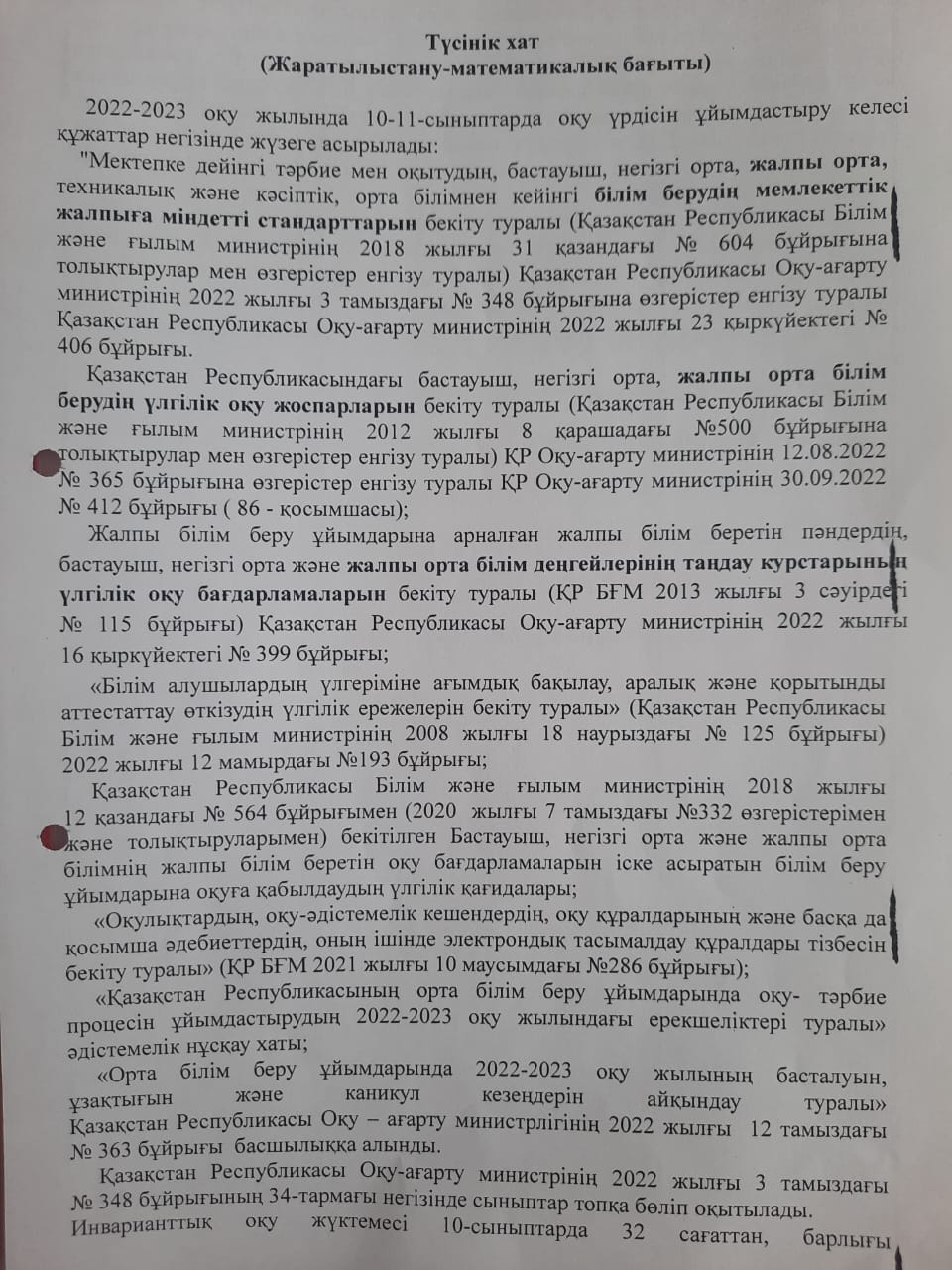 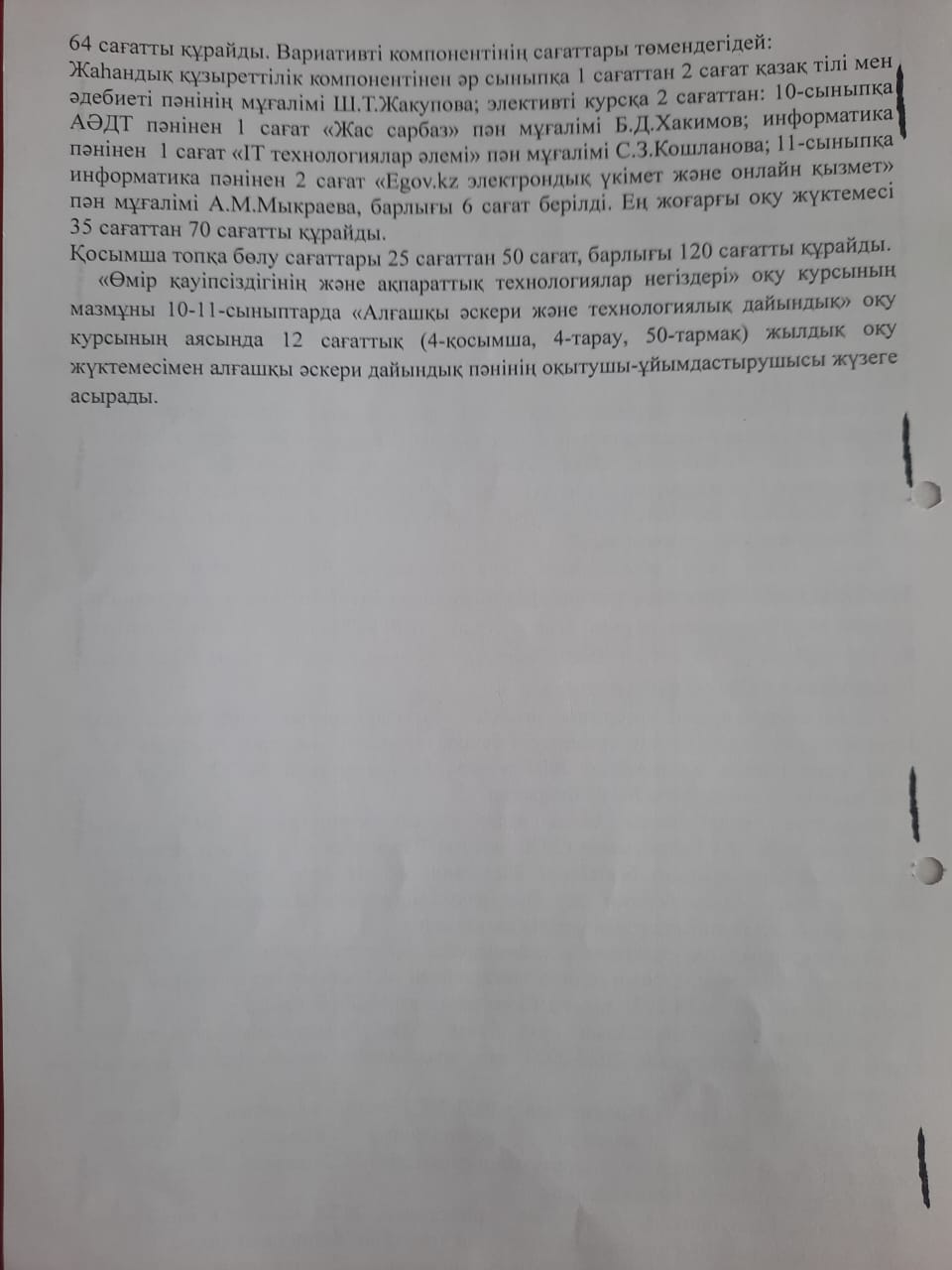 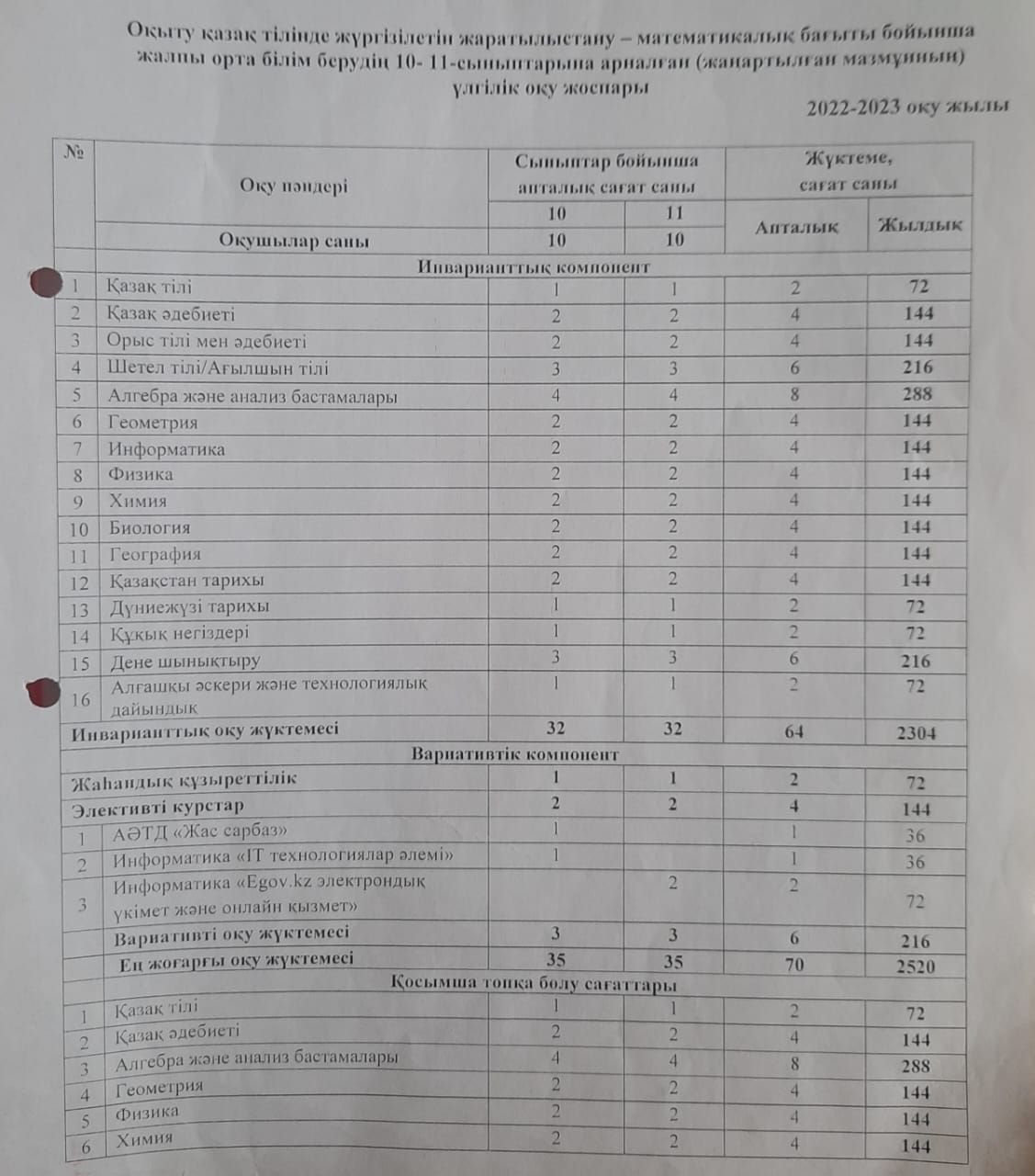 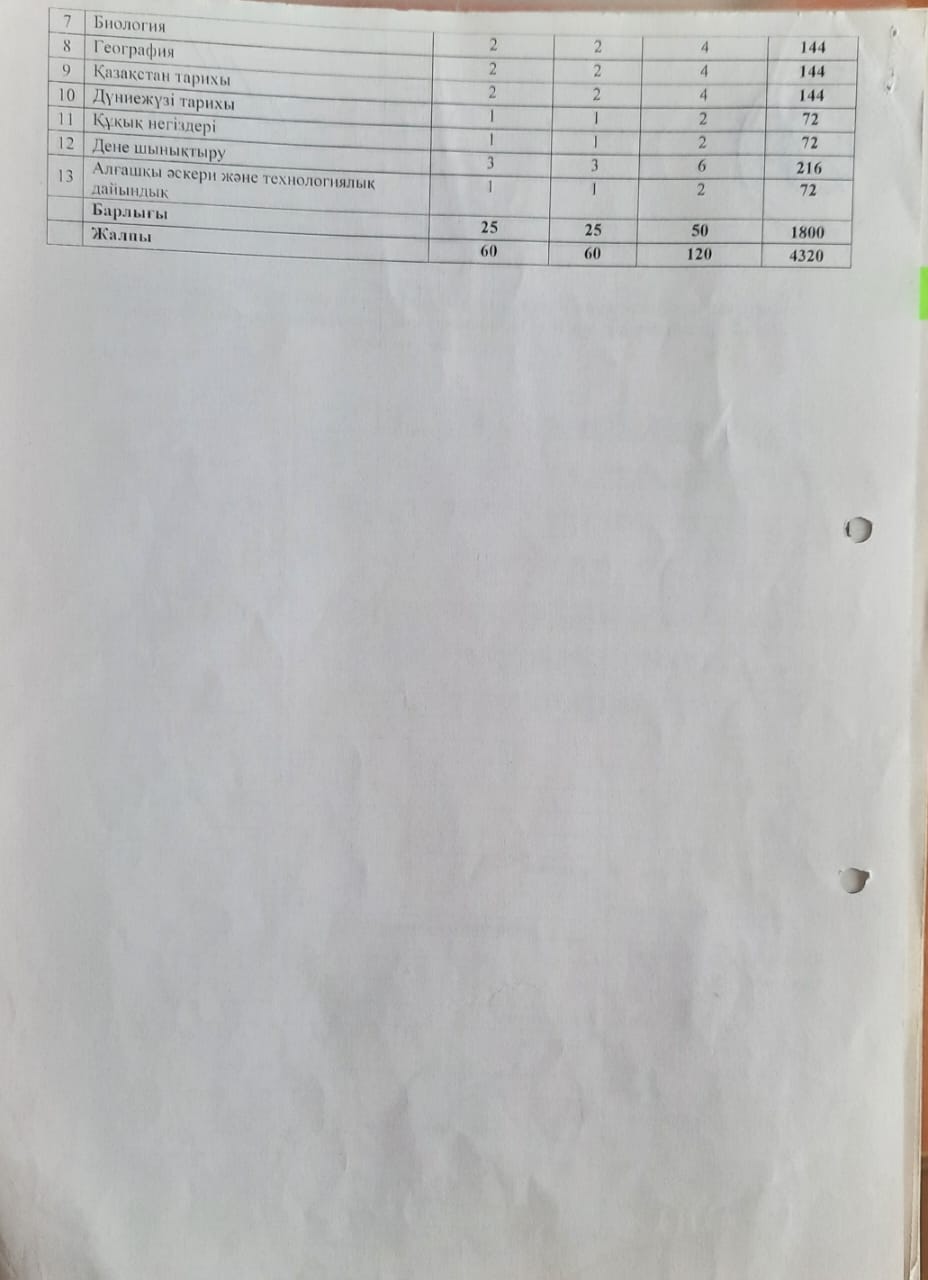 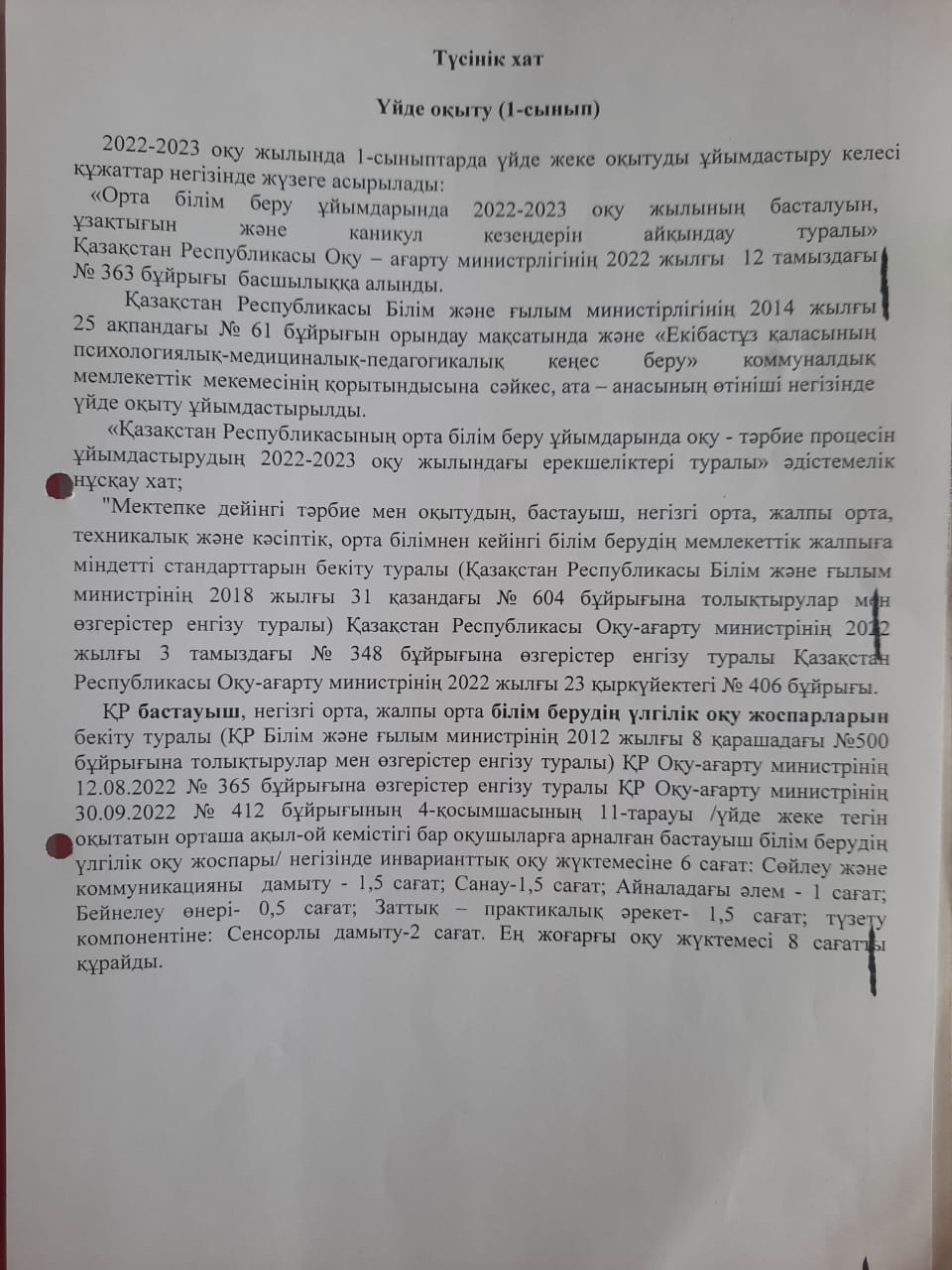 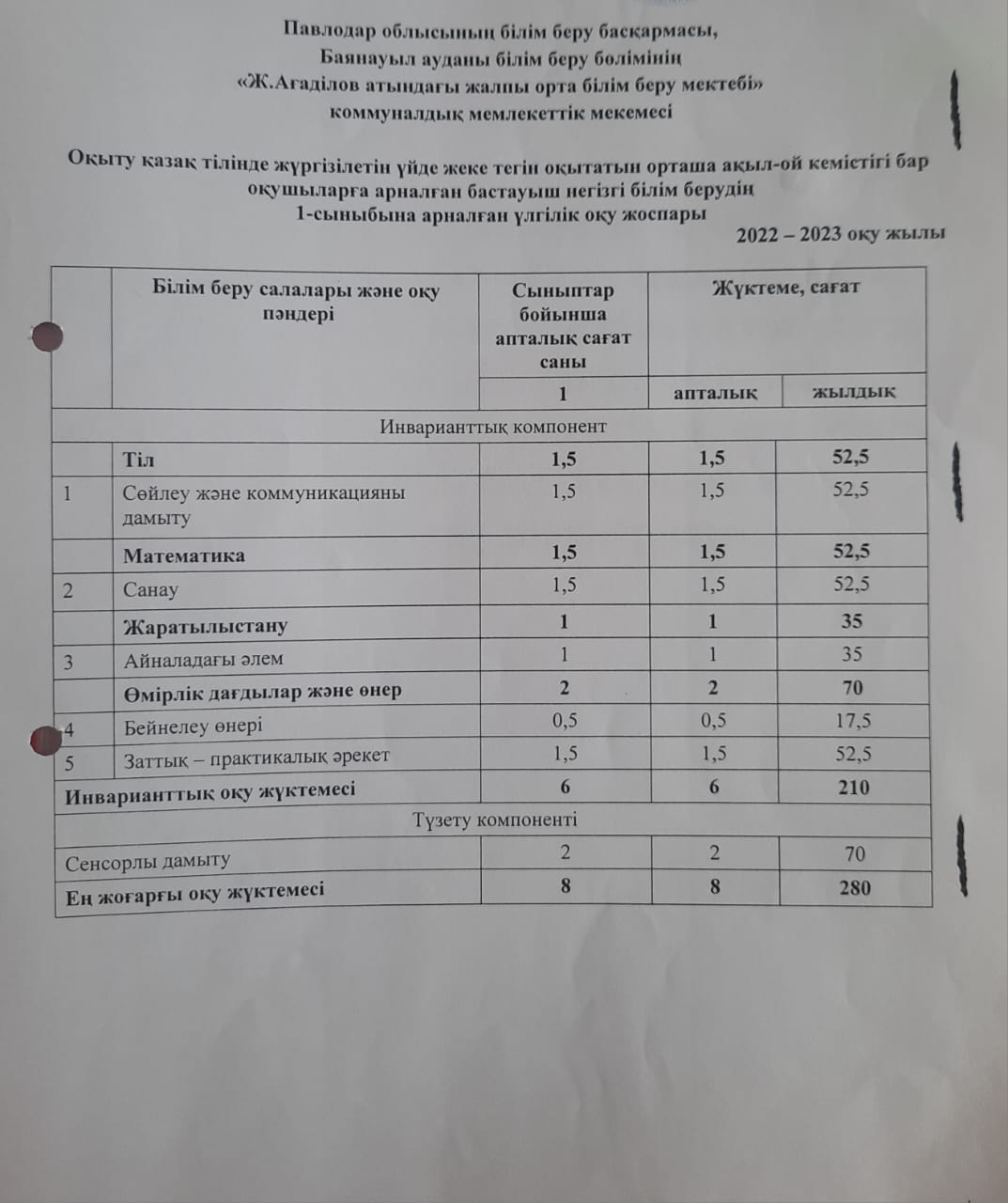 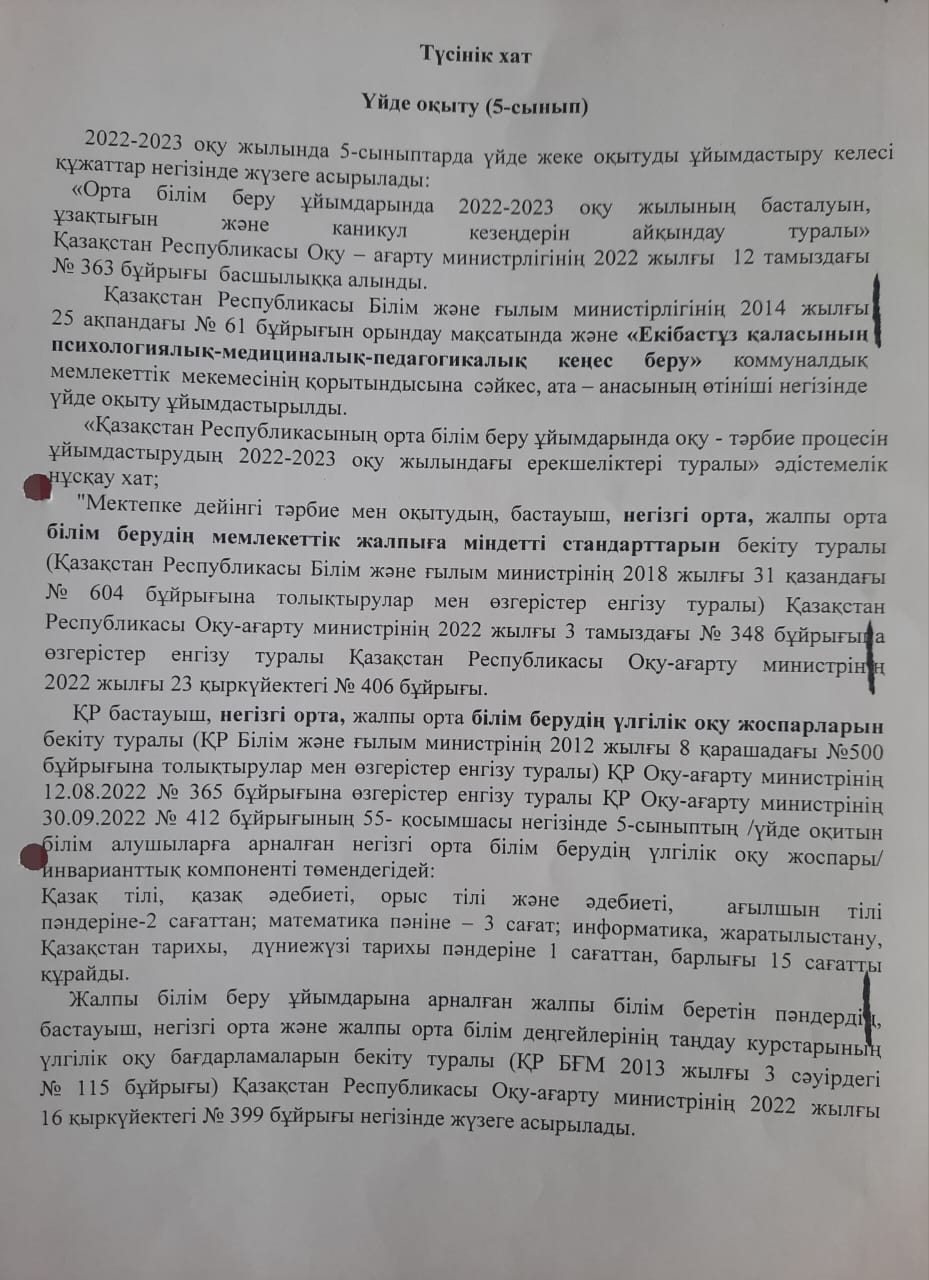 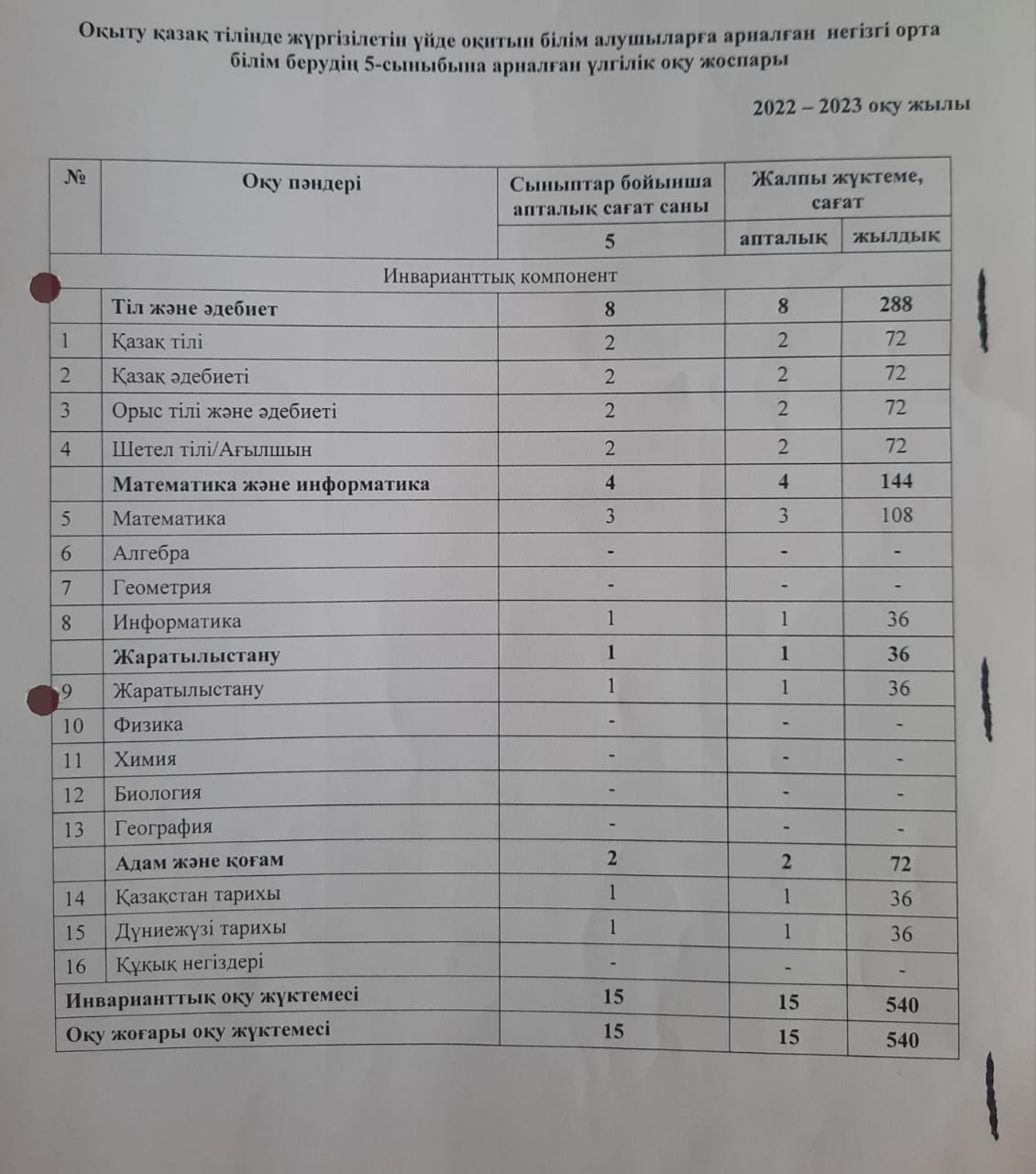 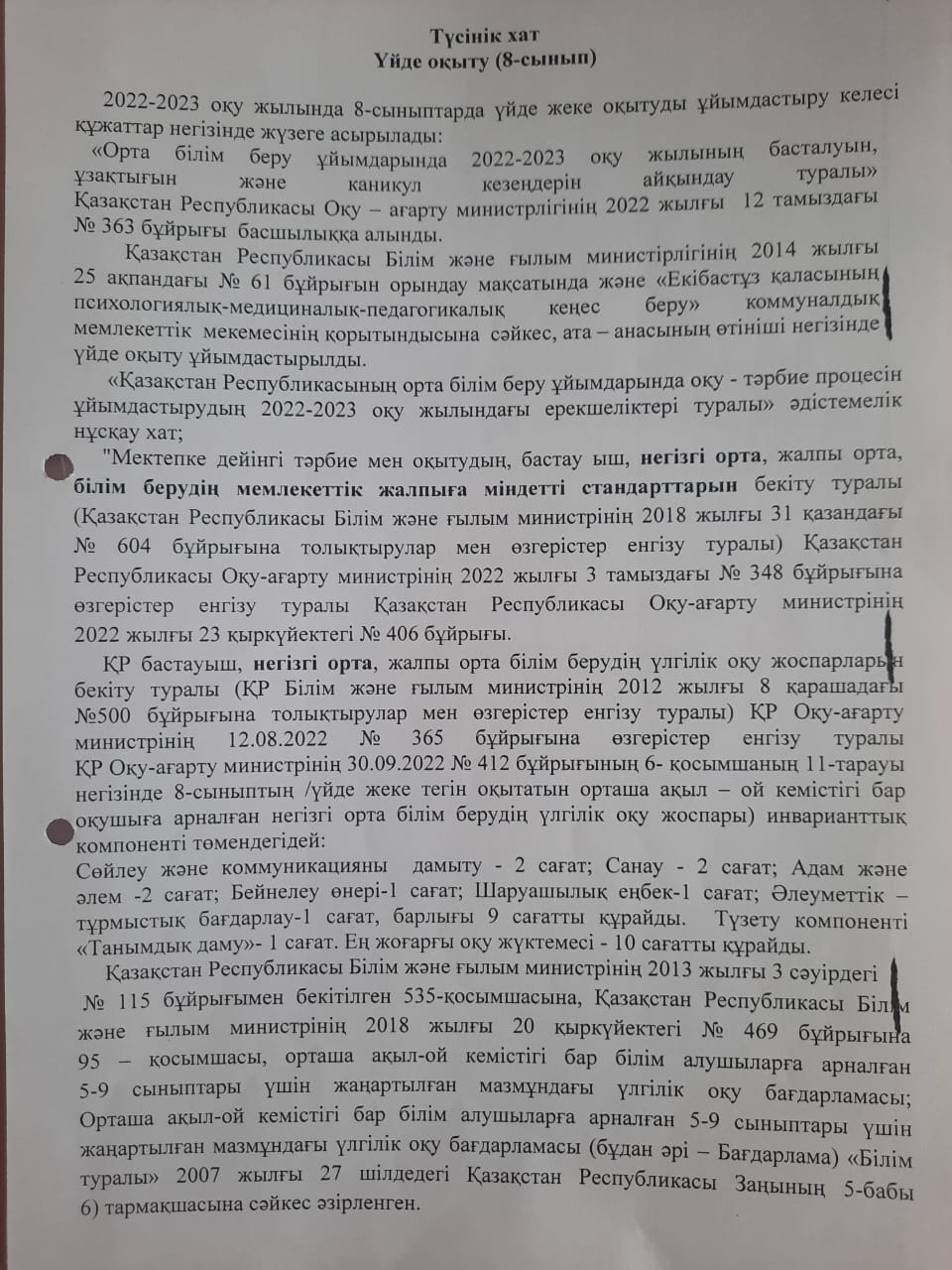 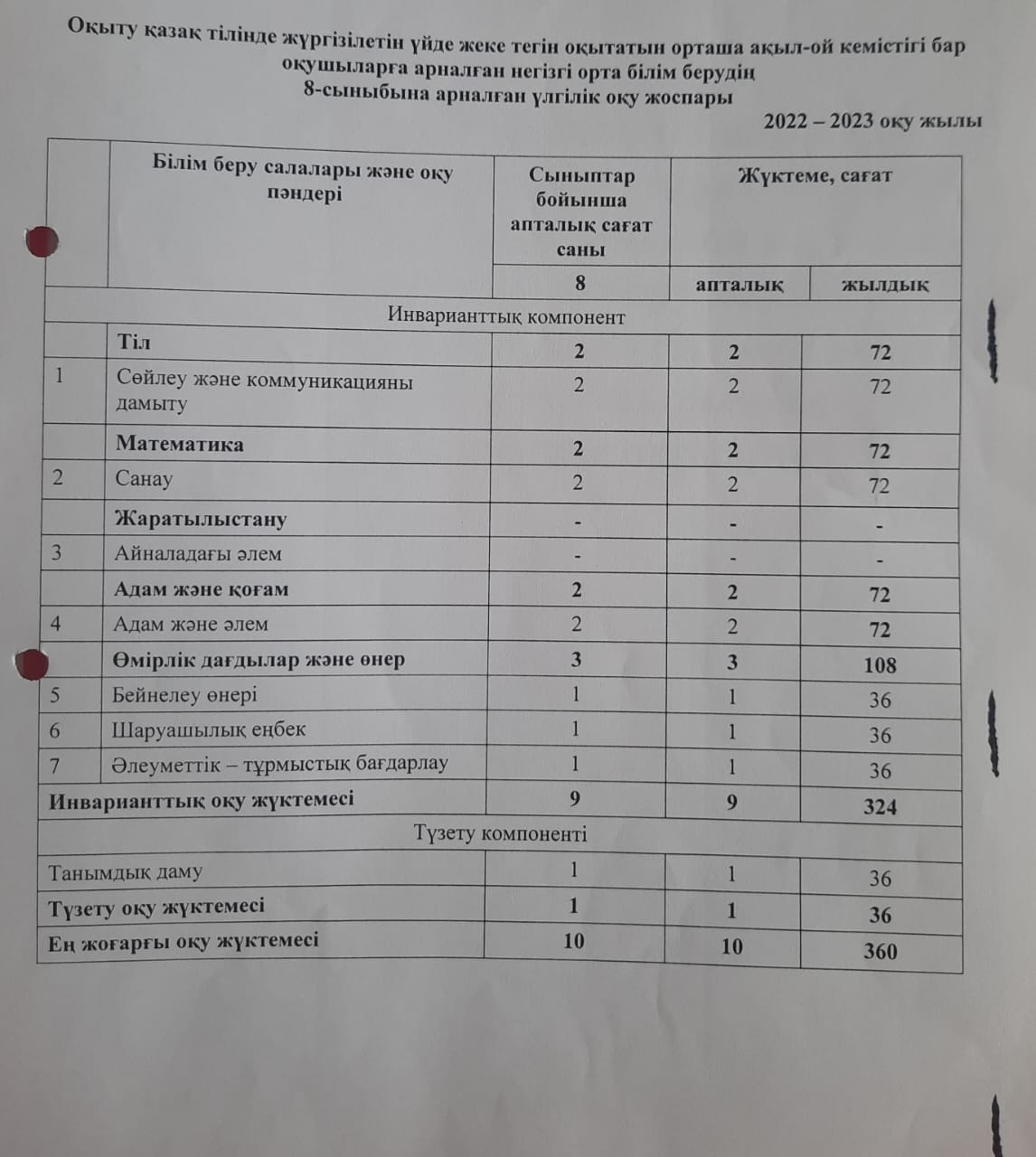 Сабақ кестесінің сәйкестігі     Сабақ кестесін құрастыру кезінде ҚР ДСМ 2021 жылғы 5 тамыздағы №76 бұйрығының  71-76 тармақтары негізге алынды. Және 73- тармақта айтылған 4-қосымшаға сәйкес қиындығы бойынша пәндерді саралау кестесі пайдаланылды. Сол кестеге сәйкес пәндердің қиындығын ескере отырып, сабақтар балл бойынша саралап қойылды. Қиындығы бойынша пәндердi саралау кестесi төмендегідей:Бір күнгі сабақ кестесі сыныптардың оқу жүктемесінің негізінде төмендегідей 60 балдан төмен:                      1-сыныптарда 20-30 балл, 2-сыныпта 30-45 балл, 3-сыныпта 35-40 балл, 4-сыныпта 35-45 балл, 5-сыныпта 40-55 балл, 6-сыныпта 40-50 балл, 7-сыныпта 45-55 балл, 8-сыныпта 50-60 балл, 9-сыныпта 50-60 балл, 10-сыныпта 50-60 балл, 11-сыныпта 50-60 балдан жоғары болмауы қарастырылып құрастырылды.      75-тармақ негізінде сабақтар арасындағы үзілістің ұзақтығы 5 минут, екінші және төртінші сабақтан кейін әрқайсысы 15 минуттан екі үлкен үзіліс болады.  Үзілістерді таза ауаны барынша көп пайдаланып, қозғалыс ойындары өткізілгені анықталды. Ауысымдар арасында әрбір кабинетті ылғалды жинау және желдету үшін ұзақтығы кемінде 40 минут үзіліс болу қарастырылған. Түстен кейін екі сынып қана оқитын болғандықтан ондай қиындықтар туындаған жоқ. Төмендегідей қоңырау кестесі ұсынылды.       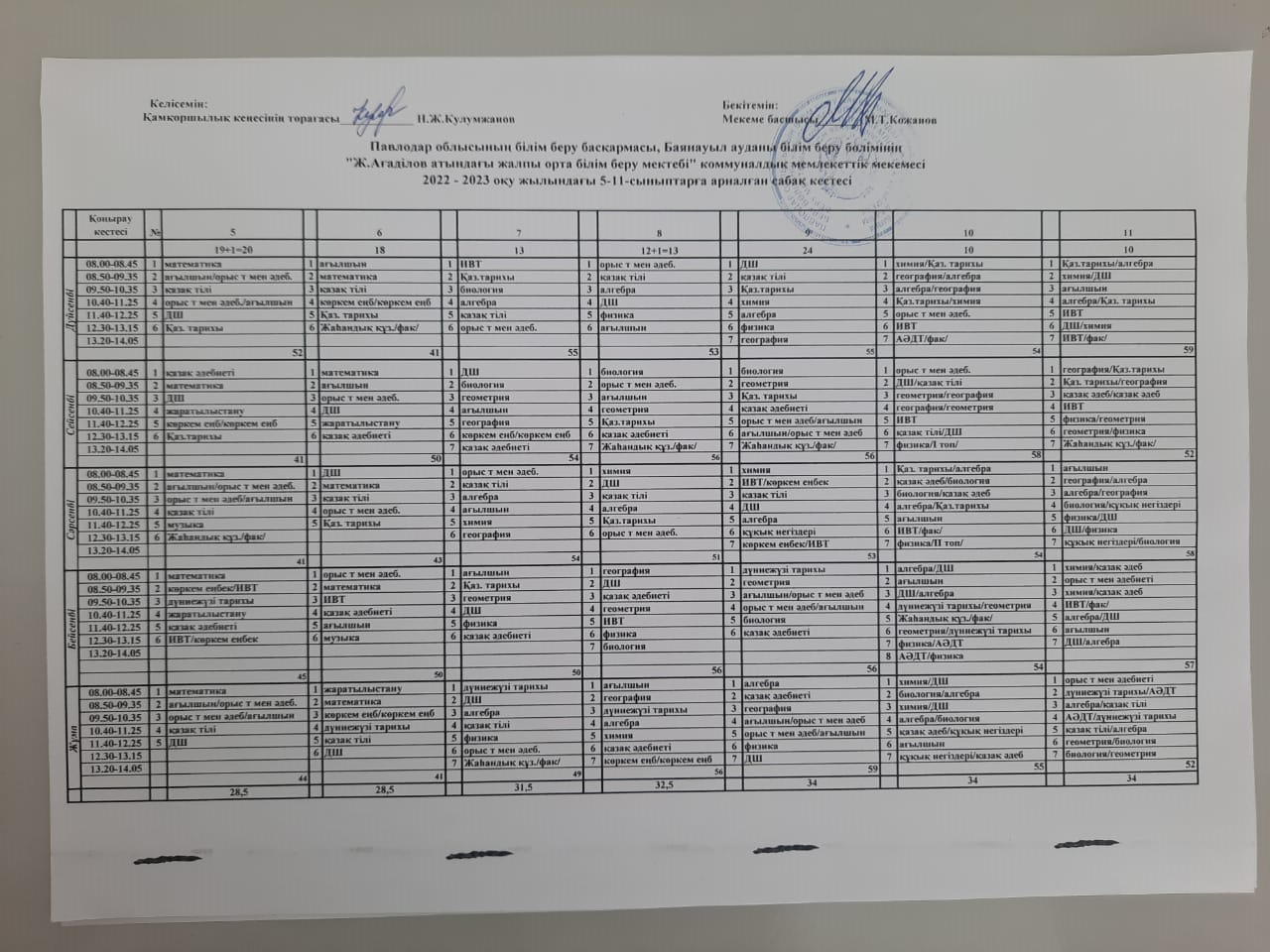     Педагогикалық  ұжымның  қызметі мектептің  білім беру саясатының  басты  міндеті – «Білім  туралы» Заңы, мемлекеттік стандарт талаптары  негізінде  білім  сапасын  қамтамасыз  ету, оқушылардың  өзін-өзі  дамытуға  бағытталған. Және  олардың  негізгі  құзыреттіліктерін  қалыптастыру. Мектептің  педагогикалық  ұжымы  негізгі  және  қосымша  білім  берудің  өзара  әрекеттестігі  негізінде  сапалы  білім беру, әр  түрлі санаттағы  оқушылардың  қабілеттеріне  сәйкес  толыққанды білім алуға  тең  қолжетімділік, республикалық  мемлекеттік  басқару  құжаттары  негізінде  білім беру мәселелерін  шешеді. Білім туралы  Заңы, Қазақстан Республикасының  білім  беруді  дамытудың 2021 – 2025 жылдарға арналған  мемлекеттік  бағдарламасы, «Қазақстан Республикасының  жалпы орта білім беру ұйымдарында  ғылым  негіздерін  оқытудың  ерекшеліктері туралы» нұсқаулық-әдістемелік хаты, Үкімет қаулылары, Павлодар облысының білім бер басқармасы, әкімшілік құжаттары және мектептің жергілікті құжаттары.Оқу процесі мекеме басшысы бекіткен, үлгілік оқу жоспарына сәйкес келетін және Бастауыш және жалпы негізгі орта білім берудің мемлекеттік жалпыға міндетті стандарттарының талаптарына сәйкес келетін оқу жұмыс жоспары мен сабақ кестесіне сәйкес жүзеге асырылады. Оқу пәндерінің базалық мазмұнын меңгеру типтік оқу жоспарларына сәйкес жүзеге асырылады.Тәрбие жұмысы ұлттық мәдениет, салт-дәстүр және жалпыадамзаттық құндылықтар негізінде рухани-адамгершілік, азаматтық-патриоттық, көркем-эстетикалық, еңбек және дене тәрбиесін жүзеге асыруға бағытталған тәрбие жұмысының әзірленген және бекітілген жоспары бойынша жүргізілді. Мектепте оқушылардың өзін-өзі басқаруы жұмыс істейді, «Мектеп парламенті туралы» ереже әзірленді, оны мектеп президенті басқарады. Оқу-тәрбие процесінің барлық бөліктерінің дұрыс үйлестірілген жұмысы рухани-адамгершілік құндылықтарға бағдарланған әлеуметтік бейімделген, дені сау жеке тұлғаны қалыптастыруға ықпал етеді.Білім  алушылардың  кәсіби деңгейін ерте анықтауға кәсіптік кеңесшінің жұмысы ықпал етеді. 7-9 сынып оқушыларының бейімділігі мен қызығушылықтарына сәйкес оларға кеңес беру, баспа және бейнематериалдарды таңдау, жақын маңдағы кәсіпорындардың қызметкерлерімен онлайн кездесулер түрінде көмек көрсетіледі.«Өмір  қауіпсіздігінің негіздері» міндетті оқу курсын оқу: «Өмір қауіпсіздігінің негіздері» оқу курсын міндетті түрде меңгеру қамтамасыз етіледі. Оқу курсының мазмұнын 1-4-сыныптарда «Дүниетану» оқу пәнінің шеңберінде 1-3-сыныптарда 6 сағаттан, 4-сыныпта 10 сағаттан (1-қосымша, 2-тарау, 25-тармақ) жылдық оқу жүктемесі негізінде іске асырылады.     «Өмір қауіпсіздігінің негіздері» оқу курсының мазмұны 5-9-сыныптарда «Дене шынықтыру» оқу курсының аясында 15 сағаттық жылдық оқу жүктемесімен дене шынықтыру мұғалімінің оқытуымен іске асырылады.     «Өмір қауіпсіздігінің және ақпараттық технологиялар негіздері» оқу курсының мазмұны 10-11-сыныптарда «Алғашқы әскери және технологиялық дайындық» оқу курсының аясында 12 сағаттық (4-қосымша, 4-тарау, 50-тармақ) жылдық оқу жүктемесімен алғашқы әскери дайындық пәнінің оқытушы-ұйымдастырушысының оқытуымен іске жүзеге асырады.«Жол жүру ережелері» міндетті оқу курсын іске асыру«Жолда жүру ережелері» міндетті оқу курсын іске асыру бойынша білім берудің мемлекеттік жалпыға міндетті стандарты ҚР ОАМ 03.08.2022 жыл № 348 бұйрықтың 2-тараудың, 26-тармағы бойынша «Жолда жүру ережелері» оқу курсының мазмұны 1-4 сыныптарда әрбір сыныпта 6 сағаттан сынып сағаттары есебінен және сабақтан тыс уақытта сынып жетекшілері жылдық жұмыс жоспарында тақырыптары мен мерзімін көрсете тырып, іске асырады. 38-тармағы бойынша «Жол қозғалысы ережелері  мен оқу курсы 5-8-сыныптарда сыныптан тыс уақыттарда және сынып сағаттары есебінен 10 сағат көлемінде жүргізіледі. Осы бұйрық негізінде жоспар бойынша 1-4, 5-8- сыныптарда                                      «Жолда жүру ережелеріне» байланысты сынып сағаттары өткізілді. Сынып сағаттарының негізгі мақсаты оқушыларда жолда жүру ережесі туралы білім қалыптастыру ,көшеде жүру ережесімен таныстыра отырып, жолда жүру мәдениетін үйретіп, сақтыққа тәрбиелеу. Барлық сыныптарда қауіпсіздік техникасының нұсқамалық журналы басталып, оқушылар таныстырылып, танысқаны туралы қол қойылды. Атап айтсам,  2-сыныпта «Жолда жүру ережесі» тақырыбында сынып сағаты өткізілді. Оқушылар түрлі жол белгілері бойынша викториналық сұрақтарға жауап беріп,топтар арасында суреттер жарысы өтті. Сынып жетекшісі Айтимова М.К.  1-сыныпта «Абайла, бағдаршам!» тақырыбында сынып сағаты өткізілді. Балаларға жолда жүру ережесін сақтауға, жол белгілерінің түрлерін, оны қай кезде қолдану керек екенін, не үшін қажет екенін, бағдаршамның қызметі туралы айтылып, жол белгілерін есте сақтау мақсатында рөлдік  ойындар ойнатылды. Сынып жетекшісі Кырыкбаева Ш.Б. 4-сыныпта «Жол белгілерін білесің бе?» тақырыбында бейнеролик көрсетіліп, сұрақ-жауап түрінде, жұмбақтар жасыру бойынша оқушылардың есте сақтауына ықпал жасады. Өткізген информатика мұғалімі Кошланова С.З. «Тоқта, бағдаршам!» тақырыбында даярлық сыныбында сынып сағаты өтті. Түрлі көрнекіліктерді пайдалану арқылы жол ережесі түсіндіріліп, жол белгілерін пайдалана отырып рөлдік ойындар ойнатылды. Жолдағы жаяу жүргіншілер мен көлік қозғалысы кезіндегі ережелер көрсетілді. Тәрбиеші мұғалім: Абденова У.Н. «Балдәурен» шағын орталығында «Жол ережесін білейік, аман-есен жүрейік» тақырыбында іс шаралар өткізілді. Мақсаты: балаларға жол ережесін меңгерту, бағдаршамның қызметімен таныстыру, байқағыштыққа, тәртіпке баулу. Тәрбиешілер. Кожанбаева А.И.  Абденова А.Х. Сынып сағаттары жоспар бойынша өткізілді. Каникул кездерінде қауіпсіздік ережелері туралы ескертіліп, әлеуметтік желілерге оқушылар мен ата-аналарға жадынамалар салынды.2022-2023 оқу жылына арналған тәрбие жұмысын талдауТәрбие мақсаты: жалпыадамзаттық және ұлттық құндылықтар негізінде жан-жақты және үйлесімді дамыған тұлғаны тәрбиелеу. Өзін-өзі дамыту, оқушылардың жеке басының өзін-өзі анықтауы, олардың қоғамдағы сәтті әлеуметтенуі үшін жағдай жасау.2022-2023 оқу жылындағы тәрбие міндеттері:1) азаматтыққа және патриотизмге, өз Отаны - Қазақстан Республикасына сүйіспеншілікке, мемлекеттік рәміздерді құрметтеуге, халық дәстүрлерін қастерлеуге, Конституцияға қайшы және қоғамға қарсы кез келген көріністерге төзбеуге тәрбиелеу.2) оқушылардың оқу іс-әрекетіне тұрақты ынтасын дамыту, білім беру мен өз бетінше білім алудың өмір мен қызмет үшін маңыздылығын ұғыну.3) тұлғаның шығармашылық, рухани және физикалық мүмкіндіктерін дамыту, адамгершілік пен салауатты өмір салтының берік негіздерін қалыптастыру, даралықты, сыни ойлау мен функционалдық сауаттылықты, проблемаларды өз бетінше шешу қабілеттерін дамыту үшін жағдай жасау арқылы зияткерлікті байыту.  отандық және әлемдік мәдениет жетістіктеріне баулу; қазақ және басқа да этностар мен Қазақстанның этностық топтарының тарихын, әдет-ғұрыптары мен дәстүрлерін зерделеу; мемлекеттік, орыс, шет тілдерін меңгеру. 4) елдің қоғамдық-саяси, экономикалық және мәдени өміріне қатысу қажеттілігін, жеке адамның өз құқықтары мен міндеттеріне саналы көзқарасын қалыптастыру.  5) тұлғаның экономикалық ойлауын және кәсіби қалыптасуы мен өзін-өзі жүзеге асыруға саналы көзқарасын; табиғатты сақтаудағы белсенді азаматтық ұстанымды; экологиялық сауаттылық пен мәдениетті дамыту.  6) тұлғаның экономикалық ойлауын және кәсіби қалыптасуы мен өзін-өзі жүзеге асыруға саналы көзқарасын; табиғатты сақтаудағы белсенді азаматтық ұстанымды; экологиялық сауаттылық пен мәдениетті дамыту. 7) әлеуметтік маңызы бар балалар, отбасы және ата-ана бастамаларын, балалар қоғамдық бірлестіктерінің қызметін дамыту және қолдау.8) балаларды тәрбиелеуде жалпы және қосымша білім беру жүйесінің рөлін арттыру, сондай-ақ дене шынықтыру және спорт, мәдениет саласындағы ұйымдар қызметінің тиімділігін арттыру.9) балаларды тәрбиелеу саласындағы ғылыми зерттеулердің сапасын арттыру.10) балалардың ақпараттық қауіпсіздік деңгейін арттыру.11) Кәмелетке толмағандар арасындағы құқық бұзушылық пен қадағалаусыздықтың алдын алу және жасөспірімдер арасындағы нашақорлықтың алдын алу бойынша жұмыс істеу, «қатер» тобындағы балаларды мектеп өміріне, сыныпқа, үйірмелер, секциялар сабақтарына барынша тарту.12) Оқу үрдісінде ақпараттық-коммуникациялық технологияларды дамыту бағдарламасына сәйкес кеңінен қолдану.2022-2023 оқу жылына арналған мектептің тәрбие қызметінің басым бағыттары:1. Қазақстандық патриотизм мен азаматтықты тәрбиелеу, құқықтық тәрбие.2. Рухани-адамгершілік тәрбие.3. Ұлттық тәрбие.4. Отбасылық тәрбие.5. Еңбек, экономикалық және экологиялық тәрбие.6. Көпмәдениетті және көркем-эстетикалық тәрбие.7. Зияткерлік тәрбие, ақпараттық мәдениетті тәрбиелеу.8. Дене тәрбиесі, салауатты өмір салты.Жоспарланған нәтижелер:•Түлектің патриот азамат ретіндегі моделі, білімді адам, еркін, мәдени, адамгершілік, өзін-өзі дамытуға қабілетті тұлға, әлеуметтік жетілу, өз іс-әрекеті үшін жауапкершілік, жеке тұлғаны сезіну, қоғамдық тану қажеттілігі, қажетті білім деңгейі. Оқушылар ұлттық құндылықтар туралы түсініктерін қалыптастырды.• Оқушылар жалпыадамзаттық және ұлттық құндылықтарға бағытталған оқушылардың өзін-өзі басқарудың ұжымдық шығармашылық қызметіне белсенді қатысады.• Тәрбие жұмысының жүйесін тақырыптық кезеңдерге батыру арқылы ұйымның арқасында барынша ашық, қисынды болды; мұндай жүйе тәрбие жұмысының әрбір бағытын іске асыруға бағдарланған.  • Оқушылардың ең көп саны қосымша білім беру жүйесіне енгізілген. Үйірмелерде сабақтарды ұйымдастыру адамның таным мен шығармашылыққа деген ынтасын дамытуға бағытталған.• Сынып жетекшілерінің кәсіби шеберлігі мен өзін-өзі тәрбиелеуге деген ынтасы артты, соның арқасында сыныптардағы тәрбие жұмысының тиімділігі артты.• Оқу процесінің тиімділігін бақылау жүйесі оқу процесінде болып жатқан өзгерістерді және оларды тудыратын факторларды уақтылы анықтауға және талдауға мүмкіндік береді.  • Ата-аналардың педагогикалық мәдениеті арттырылды, жұмыс жүйесі ата-аналардың шығармашылық әлеуетін ашуға, Отбасы дәстүрлері мысалында отбасылық тәрбиені жетілдіруге, бала тәрбиесіндегі отбасының рөлін күшейтуге ықпал етеді.
Аталған бағыттар бойынша 2022-2023 оқу жылының жоспарына сай төмендегідей іс-шарала өткізілді.
І. Қазақстандық патриотизм және азаматтық тәрбие, құқықтық тәрбие бағыты
бойынша  1 қыркүйек  «Білім күніне» арналған « Менің Туым» облыстық жоба аясында                 1-11-сынып оқушылары аралығында « Армысың, алтын ұя мектебім!» атты салтанатты жиын өткізілді. Жиынға ата-аналар, қонақтар, ұстаздар қатысты. Мектептің «Жасұлан» белсенділері ҚР туын көтерді. Аталмыш жоба азаматтардың патриоттық құндылықтарын қалыптастыру, ҚР Мемлекеттік рәміздеріне құрметпен қарау, жас ұрпақтың белсенді азаматтық ұстанымдарын қалыптастыру, патриоттық рухты күшейту мақсатында өткізіледі.  Екінші бөлімде 1 қыркүйек  «Білім күніне» арналған 1-11-сыныптарда «Білімге ұмтылу, еңбексүйгіштік  және отаншылдық» тақырыбында сынып сағаттары өтті. Сынып сағаттарында Отан, білім,еңбек  туралы мақал-мәтелдермен  сайысып, өлеңдер оқылды. Еңбексүйгіштік, білімге құштарлық жөнінде ой қозғалды.                                                                                                                                                                     19-25 қыркүйек аралығында қоғамда орын алып отырған жасөспірімдер арасында қорлау, мазақтау, намысқа тию секілді жағдайлардың алдын-алу мақсатында  «Буллинг және кибербуллинг» тақырыбында  2-11-сыныптар аралығында сынып сағаттары, спорттық эстафеталар, суреттер сайысы, ата-аналар жиналысы өткізіліп, бейнероликтер көрсетіліп, кеңестер айтылды.11-сынып оқушыларымен «Буллингке жол жоқ!» тақырыбында дебат өтті. Буллингтің  белгілерін, түрлерін атап , егер буллинг белгілері байқалса, қалай көмек көрсету керектігі туралы айтылды.Бұл іс-шараларды өткізуде сынып жетекшілер, мектеп психологы,әлеуметтік педагог,тәлімгер,  тәрбие ісінің меңгерушісі, дене шынықтыру мұғалімдері ат салысты.  «Мектеп жарғысы,оқушының мінез-құлық ережелері» бойынша барлық сыныптарда тәрбие сағаттары өткізілді. Сондай-ақ ,әсіресе бастауыш сыныптарда  «Жол жүру ережесін еске түсіреміз» атты түрлі іс-шаралар өтті. 17.10-22.10 аралығында 25 қазан Республика күніне жоспар құрылып, іс-шаралар өткізілді.                                                                                                                                                                                       17.10 күні 5-11-сыныптар арасында мектеп кітапханасында кітапханашы Д.Оразбайқызы «Тәуелсіздік –тұғырым!» атты көрме ұйымдастырды. Еліміздің Тәуелсіздік алған сәтінен бастап бүгінге дейінгі жүріп өткен жолы туралы еңбектер және сол жылдары баспадан шыққан әдеби мұралар туындыларымен қамтылған кітап көрмесі өте тартымды болды.                                                                                                                                                                          18.10 күні  5-6-сынып оқушыларымен «Мұратымыз –Мәңгілік ел!» тақырыбында викторина өтті. Викторинаға 2 топ «Барыс» және «Алғыр» топтары қатысты.  Мұнда  4 тапсырма болды. Балалар белсенді қатысып, өз білімдерін көрсетті. Соңында 1, 2-орындармен марапатталды. Өткізген аға тәлімгер Каирбаева А.К.                                                                                                                    Республика күніне орай мектебімізде 2-11-сыныптар аралығында оқушылардан  «Атамекен» тақырыбында ашық диктант алынды.                                                                                       20.10 күні 1-4-сыныптармен «Қазақстан- ең керемет мекенім» атты танымдық сағаты өткізіліп, бейнеролик қөрсетілді. Соңынан  оқушылар қойылған сұрақтарға жылдам, әрі дұрыс жауап берді.Өткізген информатика  пәнінің мұғалімі Кошланова С.З.                                                                                                      19.10 күні  5-11-сыныптарда «Егемен елім- менің»  тақырыбы бойынша сынып сағаттары өтілді. Атап айтсақ, 6-сыныпта сынып жетекшісі Каликова Ж.К. «Егемен елім-менің» атты тәрбие сағатын өткізді. Мақсаты: оқушылардың туған елге деген сүйіспеншіліктерін арттыру.                                                                                                                                                           8-сыныпта  сынып жетекшісі Жакупова Ш.Т. « Менің елім –мақтанышым!» тақырыбында сынып сағатын өткізді. Білім алушыларды Тәуелсіздік тұғырын берік ұстауға , нағыз ұлтжанды , рухы мықты азаматтық қасиетке тәрбиелеу. 4-сыныпта «Менің Отаным-Қазақстан» тақырыбында сынып сағаты өтті. Сынып жетекшісі Абикеева Б.Н. Оқушыларды елін, жерін , салт-дәстүрін сүюге тәрбиелеу.                                                                                                                                                                                 Және 9-сыныпта Мыкраева А.М. оқушыларға патриоттық тәрбие беру мақсатында «Егемен –елім менің» тақырыбында тәрбие сағатын өткізді.                                                                                                                    21.10 күні 1-4- сынып оқушылары арасында  «Мен- Отанымның  бақытты ұланымын» атты мәнерлеп оқу сайысы өтті. Ұйымдастырған 3-сыныптың жетекшісі Мыкраева А.Т. Сайыстың мақсаты, оқушыларға аға ұрпақтың ерлік істерін үлгі ете отырып, патриоттық сезімге баулу. Сайыс соңында жеңімпаздар анықталып марапатталды, әр сыныптың жетекші мұғалімдері өз оқушыларына сыйлықтар табыстады.                                                                                2.10 күні  5-11-сыныптар аралығында жас ұрпақты өз Отанын сүюге қастерлеуге үйрете отырып, жаңа заман талабына сай жан-жақты, білімді, жігерлі тұлға тәрбиелеу мақсатында « Менің Отаным-Қазақстан» атты мерекелік іс шара өткізілді. Жауапты 10-сынып жетекшісі Батабаева З.Х. Кеш өте жоғары деңгейде өтті.                                                              17 қазаннан 21 қазан аралығында  «Балалар жылы»  аясында жоспар бойынша іс шаралар өткізілді. 17.10 күні даярлық сыныбымен және 4-сынып оқушыларымен мектеп кітапханашысы Мукатова Д.О. ұйымдастыруымен «Ертегілер еліне саяхат» атты  іс шара өтті. Шара барысында бүлдіршіндер  өздері дайындаған ертегілерден қызықты көріністер көрсетіп, ертегілер тыңдады. Ертегі халық ауыз әдебиетінің бір түрі. Атадан балаға жалғасып келген ұлттық мұрамыз. Ертегіні сүйіп тыңдамайтын бала жоқ.18.10 күні 1-4-сыныптар аралығында  спорттық ойын «Толағай» эстафетасы өткізілді. Ата-аналар мен ұстаздар белсенділік танытып, оқушыларға қолдау көрсетті. 1-орынды 4-сынып оқушылары иеленсе, 2-орынды 2-сынып оқушылары, 3-орынды 3-сынып пен 1-сынып оқушылары иеленді. Жеңімпаздарға  мақтау грамоталары табысталып, тәтті сыйлықтар үлестірілді. Демеушілік көрсеткен сынып жетекшілері. Өткізген дене шынықтыру пән мұғалімдері.  2-сыныпта «Жолда жүру ережесі»» тақырыбында сынып сағаты өткізілді. Жол белгілері бойынша викторина сұрақтарына жауап берілді. Топтар арасында суреттер жарысы өтті. Сынып жетекшісі Айтимова М.К.    1-сыныпта «Абайла, бағдаршам!» тақырыбында сынып сағаты өткізілді. Балаларға жолда жүру ережесін сақтауға, жол белгілерінің түрлерін, оны қай кезде қолдану керек екенін, не үшін қажет екенін, бағдаршамның қызметі туралы айтылып, ойындар ойнатылды.19.10 күні «Балдәурен» шағын орталығында «Балғындардың құтты мекені-балабақша» атты ойын- сауық іс-шарасы өтті. Бала тәрбиесінде ата-анадан кейінгі маңызды орынды балабақша атқарады. Бүлдіршіндермен түрлі әдіс-тәсілдерді пайдалана отырып тәрбиешілер Кожанбаева А.И. мен Абденова Ә.Ғ. ұйымдастыруымен  қимыл ойындары, рөлдік ойындар, дидактикалық ойындар ойнатылып, тақпақ айту, сурет салу, ән салу сияқты жұмыстар жүргізіліп, өнерлерін көрсетті. Көптеген дидактикалық көрнекіліктер пайдаланылды. Түрлі ойыншықтар мен музыкалық аспап түрлері қолданылды.20.10 күні «Балалар жылына» орай 1-4- сынып оқушыларымен олардың бойында патриоттық сезім ұялату, еліне деген сүйіспеншілікке және әсемдікке, көркемдікке тәрбиелеу мақсатында сурет пәнінің мұғалімі Сүлейменов Б.П. ұйымдастыруымен «Байтақ елім-Қазақстаным» атты сурет көрмесі ұйымдастырылды. Оқушылар суреттері тартымды, әрі мағынылы болды.   Сондай-ақ осы күні 2-4-сынып оқушылары аға тәлімгер Каирбаева А.К. және сынып жетекшілерімен  жоспар бойынша Goworking орталығына саяхатқа барды. Ауыл кітапханасының кітапханашысы Альжанова Ж.Б. балаларды орталықпен таныстырып, бос уақыттарында зияткерлік демалыс орнына келуге шақырды. Мұнда балалар уақыттарын өте қызықты өткізді. Бірі ертегі кітаптарын оқыса, енді бірі дойбы, шахмат ойнап, мультфильм көріп, мәре- сәре болды.                                                                                                                                                                          Қазан айының 20 жұлдызында Баянауыл ауданы полиция бөлімі, жергілікті полиция қызмет бөлімшесі, ювеналдық полиция тобының учаскелік аға инспекторы, майор Д.Б.Абикеева  6-11-сынып оқушылары арасында жоспарға сәйкес «Құқық бұзушылықтың алдын-алу», «Зорлық –зомбылықсыз өмір», «Мектепте жүру тәртібі» тақырыптарында дәріс оқыды. Бопсалауға байланысты зиянды әдеттердің алдын алу және  заң алдындағы жауапкершілік туралы түсінік беріліп, сұрақ-жауап түрінде оқушылармен сұхбаттасты.                                                                                                                                                          Қазіргі таңда тәуелсіздік алған мемлекетімізде зорлық-зомбылыққа жол жоқ. Оның етек алуы отбасынан басталады. Отбасындағы салауаттылық-өркениетті қоғамның талабы,өйткені ұрпақтан-ұрпаққа жалғасып келе жатқан дәстүрлер мен мұраттар көбінесе отбасында дамып, қалыптасады.
Балалар-еліміздің болашағы.Тек балалар үйінің тәрбиеленушілері ғана емес, қарапайым отбасы балалары да зорлық көруде. Зорлық-зомбылықтың алдын алу мақсатында мектебімізде 8-20 қараша аралығында  “Қатігездіксіз және зорлық -зомбылықсыз балалық шақ” ақпараттық науқаны өтуде. Осы науқан аясында 9-сыныптың оқушыларымен бірге “Зорлық-зомбылықсыз балалық шақ”атты тәрбие сағаты өтті.             Сынып жетекшісі: Мыкраева А.М.                                                                                                                                Қоғам үшін бастысы – тәуелсіздік, адам үшін- бас бостандығы және уайым- қайғысыз өмір. Оның кепілі – заңдылық. Тәуелсіздік төрімізден орын алған қоғамымыздағы ең басты құндылық – адам бостандығы. Адам ждәне адамзаттың құқықтары мен бас бостандықтарын қамтамасыз ету және қорғау – конституциялық заңдылықтың басты талабы. Қазақстанда салауатты өмір салтына қол жеткізудегі, денсаулықты сақтау мен нығайтудағы басты міндеттердің бірі- бала құқығын қорғау, зорлық зомбылыққа қарсы күрес жүргізу. Зорлық – зомбылық құқықта «Бір адамның екінші бір адамға, оның жеке басына тиіспеушілік құқығын бұзатын тәни және психикалық ықпал жасауы» делінген.
«Адамның бір қызығы бала деген »-деп Абай атамыз айытқандай, ата-ана көзінің ағы мен қарасындай перзентінің өміріне барынша жағдай жасауға көңіл бөлетіні белгілі. Сондықтанда қазіргі таңда ешбір адамға: бала болсын , әйел адам болсын , зорлық-зомбылық жасауға жол жоқ. Мектебімізде «Зорлық –зомбылықсыз балалық шақ» тақырыбында балалардың құқығын қорғау аясында іс-шара өтуде. Осы іс-шара негізінде 10-сыныпта «Кәмелеттік жасқа толмағандар арасында құқық мәдениеті, бала құқықтары туралы конвенцияның негізгі ережелері туралы білім деңгейін арттыру» мақсатында тәрбие сағаты өтті.Тәрбие сағатында оқушылар зорлық-зомбылық тәрбиесі жайында сөз қозғап, тәрбие бастауы отбасында екенін айтып, бала құқықтары туралы конвенциясын талқылады.Тәрбие сағаты анкеталық сұрақтармен қортыланды.
Сынып жетекшісі: З.Х.Батабаева.                                                                                                                       6-сыныпта "Мен зорлық-зомбылыққа қарсымын!" атты тәрбие сағаты өтті. Оқушыларға  толеранттылық туралы мағлұмат беріліп, зорлық –зомбылық адам ағзасына тікелей әсер ететінін түсіндіріліп, зорлыққа қарсы біздің елімізде заң бар екенін туралы айтылды.   Балалар бақытты балалық шақ дегенде өз ойларын жазып, зорлықтың түрлеріне постер жасады. Сынып жетекшісі: Каликова Ж.К."Қатыгездіксіз және зорлық зомбылықсыз балалық шақ" науқанын өткізу аясында балаларды зорлық зомбылықтың кез келген түрінен қорғау мақсатында ата-аналар жиналысы өткізілді. Тәрбие ісі меңгерушісі Корабаева Ж.Х. "Отбасы және бала тәрбиесі" тақырыбында баяндама оқыды. Зорлықтың кез келген түрінің алдын алу бойынша мектеп психологі Салимова Б.Ж.түсіндіру жұмыстарын жүргізіп, ата -аналарға ситуациялық жағдаяттар айтылып,әр ата-ананың ойымен бөлісті. Зорлық-зомбылық тың, қатыгездіктің түрлерімен олардың алдын-алу, көмек көрсету жолдары туралы тиімді ұсыныстар, кеңестер айтылды. Мектеп психологі: Салимова Б.Ж.5 сыныппен "Зорлық- зомбылықсыз балалық шақ" атты сынып сағаты өтті. Зорлық-зомбылық, балалардың құқықтарының туралы оқушыларға түсіндірме жұмыс жүргізілді. Әр оқушылар оз ойларымен бөлісті, сурет салды.
Сынып жетекшісі: Кошланова С.З. Ж.Ағаділов атындағы ЖОББ мектебінде Балаларды зорлық-зомбылықтың кез келген түрінен құқықтық қорғау денгейін арттыру мақсатында 7-11 сыныптар арасында Баянауыл ауданы полиция бөлімінің ЖПҚБ-ЮПТ-ның учаскелік аға инспекторы, полиция майоры Д.Б.Абикеева мен бірлескен "Зорлық-зомбылықсыз өмір" тақырыбында сұрақ-жауап , алдын алу жұмыстар жүргізілді. Әлеуметтік педагог: Толегенова Р.Р. Зорлық зомбылық туралы мағлұмат беру, адамның жаны мен тәніне үлкен зардап әкелетін соққы екенін түсіндіру және зорлыққа қарсы біздің елімізде заң бар екенін айту. Оқушыларға толеранттылық туралы мағлұмат бере отырып, өздері жүрген орталарында мейірімді болуға, бұзақылық істерге бармауға, адами бойларындағы қасиеттерін сақтауға, әдепті де, тәртіпті де тұлға болып өсуін тәрбиелеу мақсатында 7 -сынып оқушыларымен "Зорлық -зомбылықсыз әлем құрайық" тақырыбында тәрбие сағаты өтті. Өткізген: аға тәлімгер Каирбаева А.К.                                                                                                                                                              8-сыныпта "Балалық шақ - зорлық, зомбылықсыз" тақырыбымен пікірлесу түрінде сынып сағаты өткізілді. Білім алушыларға толеранттылық туралы мағлұмат бере отырып, жүрген орталарында мейірімділік сақтап, бұзақылық әрекеттерге бармау мақсаты насихатталды.
Зорлық көрсетуге әкелетін іс әрекеттерін суретпен көрсетіп, аулақ болу жолдарын түсініп, талдау жасалды. Соңында "Бес саусақ" әдісімен рефлексия жасады.
Сынып жетекші: Ш.Т.Жакупова                                                                                                                                                                      Зорлық-зомбылықтың алдын алуға байланысты 7-10- сынып аралығында оқушылармен дөңгелек үстел өткізілді. Мақсаты: Зорлық зомбылық туралы мағлұмат беру,. адамзаттық құқықтарымен бас бостандықтарын қорғау туралы түсіндіру. Зорлық -зомбылық адам ағзасына тікелей әсер ететінін түсіндіру. Оқушыларымызды жаман әдеттерден бойларын аулақ ұстатып, ондай әрекеттерге бармауға тәрбиелеу. Адамгершілік мол саналы азамат болып өсуіне ықпал жасау. Өткізген әлеуметтік педагог Толегенова Р.Р., АӘД мұғалімі Хакимов Б.Ж.                                                                                                                                                07.11-11.11 аралығында  күні «Біз балдырған баламыз» шарасы бойынша тәрбиеші  Абденова У.Т. мектепалды даярлық сыныбында « Көңілді ойындар» атты сынып сағатын өткізді. Балалар «Кім жылдам?», «Айнытпай қайтала», «Ырғақты қимылдар» сияқты қимылды ойындарға белсене қатысты. Ойын барысында өте көңілді, әрі қызықты болды. Мақсаты: балаларды ептілікке, шапшаңдыққа, алғырлыққа баулып, өзара жолдастық қарым-қатынас орнату және ұйымшылдыққа тәрбиелеу.                                                                           08.11 күні мектебіміздің көркемөнерпаздар үйірмесінің жетекшісі Рахметова Р.М. 4-сынып оқушыларымен «Алтын күз» мерекесіне орай « Өлкенің гүл жайнаған балғындары» тақырыбында керемет би өнерін  ұсынды. Оқушылар тамащша өнер көрсетті. Мақсаты: оқушылардың эстетикалық сезімталдығын қалыптастыру, білімді, мәдениетті болып өсуіне әсер ету.09.11 күні сурет пәнінің мұғалімі Сүлейменов Б.П. 1-4-сынып оқушыларымен « Күз көріністері» тақырыбында сурет көрмесін ұйымдастырды. Оқушылар белсенділіктерін көрсетіп, қызығушылықпен катысты. Мақсаты: оқушыларды әсемдікке, көркемдікке, табиғатты сүюге тәрбиелеу.11.11 күні мектеп кітапханашысы Мукатова Д.О. ұйымдастыруымен 8- сынып оқушыларымен «250 кітап» оқу сағаты  және «Ойла» журналымен жұмыс жасап, өз пікірлерімен бөлісті. Мақсаты, оқушыларды кітап, газет-журнал  оқуға тарту арқылы рухани байлықтарын молайту, қызығушылықтарын арттыру.10.11 күні аға тәлімгер Каирбаева А.К. 6-7-сынып оқушыларымен « Біз бақытты ұланбыз» тақырыбында интеллектуалдық квест ойынын өткізді. Өтілген іс-шаралардың фото есебі мен  мәліметі инстаграм парақшасына салынды, әзірлемелері алынды.  10 желтоқсан"Адам құқығын қорғау" күніне орай бала құқықтары, оларды сақтау, өз құқықтары мен міндеттері туралы түсінік беру, оларды жүзеге асыруға дайындық қабілеттерін қалыптастыру мақсатында   6-сыныпта  «Бала құқығы- адам құқығы» атты тәрбие сағаты өтті. Сынып жетекшісі Каликова Ж. 9-сыныпта « Мен өз құқығымды білемін!» атты тәрбие сағаты өткізілді. Қ.Р. ұлттық саясатының негізгі бағыттарының бірі –балалардың құқықтары мен заңды мүдделерін қорғау. Қоғам өмірінің сапасын жақсартуға, әрине бірінші кезекте –балалардың өмір сүру сапасын жақсартуға бағытталған. Мемлекет басшысының «Жаңа әлемдегі жаңа Қазақстан» атты Қазақстан халқына жолдауы осының дәлелі. Жолдау мәтінімен оқушыларды таныстыру, түсіндіру жұмыстарын жүргізу.                                                                                              Сынып жетекшісі: Мыкраева А.М.                                                                                                                                                         8-сыныпта «Бала және оның құқығы» тақырыбында сынып сағаты өтті. Білім алушыларға заң білімі сапасынан мағлұматтар беріліп, адалдық, әділдікке баулу арқылы таным белсенділігін жетілдіру мақсаты насихатталды. Сынып жетекші: Жакупова Ш.Т.                                                                                                                                          11-сыныпта «Мемлекеттің ертеңгі мықты тұғыры –жас ұрпақ!» атты сынып сағатты өтті. Мақсаты: оқушыларға адам құқығы мен міндеттері ұғымдарын меңгерту, проблемалық жағдаяттарды  құқықтық тәсілмен шешу және құқықтық нормативтік актілерді орындай, құрметтеу білуге үйрету, адамгершілік, елжандылыққа, құқықтық сауаттылыққа тәрбиелеу. Яғни, өскелең ұрпақ қамын ойлау, балалық шақтың басымдығын мойындататын терең моральдық құндылық екені де сөзсіз. Отанымыз алғашқы қадамынан-ақ бала құқықтары туралы әлемдік конвенцияға ерекше мән беріп, соның талаптарының аясында жұмыс жүргізумен келеді. Сынып жетекшісі: Смагулова Л.З.                                                                                          4-сыныпта «Бала құқығы –асыл қазына» атты тәрбие сағаты өтті. Оқушылардың құқықтық білімдерін жетілдіру, құқықтық білім әр адамның ісі екенін ұғындыру, ой-өрісін дамыту, бала құқығы туралы Конвенция шарттарын меңгерту, сөздік қорын молайту, балалардың бойына құқықтық, патриоттық адамгершілік тәрбиені сіңіру. Сынып жетекші: Абикеева Б.Н.                                                                                                                                                                                           10- сыныпта « Өз құқығыңды білесің бе?» атты тәрбие сағаты өтті.                                                         Әр адам өз құқығын білуге және оны қорғауға міндетті. Сұрақ –жауап арқылы оқушылар өз ойларымен бөлісті.  8-9-желтоқсан күндері жоғарыда аталған тәрбие сағаттарында оқушыларға құқықтық сауаттылық мақсатында   көптеген мәліметтер мен түсіндіру жұмыстары жүргізілді. Сынып жетекшілер өз жұмыстарын жауапкершілікпен және белсенділікпен атқарды.                                                                                                                                     11 желтоқсан күні Тәуелсіздік күніне орай мектебіміздің тарих пәнінің мұғалімі Кулкашев Н.Р. ұйымдастыруымен ұстаздар және  10-11-сынып оқушыларымен «Желтоқан желі» тақырыбында дөңгелек үстел өтті. Мақсаты: өскелең ұрпаққа Тәуелсіздік халқымызға қандай қиындықпен келгені және осы орайда Желтоқсан оқиғасының тарихи орны туралы дәріптеу. Онлайн арқылы шараға Екібастұздан желтоқсаншы апайымыз Күлия Исабекова қатысты.Сол ызғарлы күндер жайлы естеліктер айтып, жиналған қауымға жарқын болашақ тіледі.Қатысушылар ортаға өз ой-пікірлерін білдіре отырып, батырларымызға тағзым етті, Желтоқсан құрбандарын еске алды. Арнайы осы тақырыпқа түсірілген Ә.Тінәлидің танымал бейнеклипы  және тарих пәнінің мұғалімі Калиева А.С. орындауындағы «Қарабауыр қасқалдақ» әні қатысушылардың жүрегін елжіретіп, ерекше бір толқытты. Шара соңында мекеме басшысы Кожанов М.Т. өз алғысын білдіріп, «Біз қазіргі заманның нағыз ұлтжанды азаматтарды тәрбиелеуіміз керек. Тәуелсіздігіміз мәңгілік болсын» -деп өз ойын қорытындылады.Іс-шара жоғары деңгейде, мағыналы да, мазмұнды түрде өтті. Оқушылар белсенді түрде қатысып, өз ойларын ашық жеткізді.Қажетті көрнекіліктер тиімді пайдаланылды.                                                                                                                                                                                 12 желтоқсан күні 4-7-сыныптар аралығында мектеп кітапханашысы  Мукатова Д.О.оқу сағаты мен кітап көрмесін ұйымдастырды. Яғни,еліміздің Тәуелсіздікке жету жолы туралы, 1986 жылғы Желтоқсан оқиғасы туралы мәліметер берілді. Көрмемен таныстыру барысында желтоқсан құрбандары Қайрат Рысқұлбеков, Ербол Сыпатаев, Ләззат Асанова, Сәбира Мұхамеджанова  жайлы айтылды. Іс-шара соңында  викториналық сұрақтар қойылып, оқушы пікірлері тыңдалды.Бұл шараның тәрбиелік маңызы өте жоғары, оқушылардың батыр да қайсар аға –апаларына деген құрмет, бойларында отаншылдық, намысшылдық сезімдерін ояту, еліне, жеріне деген сүйіспеншілік қалыптастыру мақсатында өткізілді.                                                                                                                                                                    Тәуелсіздік –ата –бабамыздың сан мың жылдан бергі асыл арманы екендігін, сол тәуелсіздікті  алу жолындағы ата-бабаларымыздың ерлігін паш ету, оқушыларға желтоқсан құрбандары мен желтоқсан оқиғасына қатысқан аға-апаларының ерлігін үлгі ету, елін, жерін, тілін құрметтейтін тұлғаларды қалыптастыру  мақсатында                                                                 13 желтоқсан күні 8-сыныпта сынып жетекшісі Ш.Т.Жакупова «16 Желтоқсан –Тәуелсіздік күні» тақырыбында,  5-сыныпта сынып жетекшісі Кошланова С.З. «Тәуелсіз елім- тірегім»  тақырыбында, 14 желтоқсан күні  6-сыныпта сынып жетекшісі Каликова Ж.К. « Тәуелсіздік –теңдесі жоқ байлығым» тақырыбында, 3-сыныпта сынып жетекшісі Мыкраева А.Т. «Тәуелсіздік –тұғырым» тақырыбында, 2-сыныпта сынып жетекшісі Айтимова М.К. «Тәуелсіз елдің ұланымын» тақырыбында,  10-сыныпта сынып жетекшісі Батабаева З.Х. «Желтоқсан алауы- Тәуелсіздік бастауы» тақырыбында, 15 желтоқсан күні 1-сыныпта сынып жетекшісі Кырыкбаева Ш.Б. «Тәуелсіздік-тұғырым» тақырыбында,                     15 желтоқсан күні 11-сыныпта сынып жетекшісі Смагулова Л.З. «Ұлы күн-Тәуелсіздік»  тақырыбында тәрбие сағаттары өткізілді.14 желтоқсан күні 3-6-сыныптар арасында  үйірме жетекшісі Сулейменов Б.П.                                         ҚР тәуелсіздік күніне орай шахмат ойынынан сайыс ұйымдастырды.Жеңімпаздар анықталып, мадақтама қағаздарымен марапатталды.                                                                                                         15 желтоқсан күні тарих пәнінің мұғалімі Кулкашев Н.Р. 9,11-сынып оқушыларына ZООМ платформасы арқылы желтоқсаншы Павлодар қаласы, Абай атындағы мектеп гимназиясының тарих пәні мұғалімі Ағалиева Айгүл Болатқызымен онлайн кездесу өткізді.Айгүл апай , сол ызғарлы күндер жайлы естеліктермен бөлісті. Кері байланыс ретінде 11-сынып оқушысы Кусаинова Диана зор алғысын білдіріп, осындай нағыз ұлтжанды қазақтың қайсар ,батыр ұл-қызымен мақтанатынын айтты. Кездесу соңында Нұрлыбек Райсұлы кездесуге қатысқандарға алғысын білдіріп, Айгүл апайға рахмет айтып, ілтипат білдірді.Кездесу өте тартымды өтті. Оқушылар риза болды. Көптеген ойлар мен мағлұматтар алды деп ойлаймын.                                                                                                          15 желтоқсан күні Тәуелсіздік күніне орай 5-сынып оқушыларын « Жас Ұлан» балалар мен жасөспірімдер ұйымының қатарына, 19 желтоксан Тәуелсіздік мерекесіне орай 2 -сынып оқушыларын «Жас Қыран»  балалар ұйымына салтанатты түрде қабылдау жиыны өтті. Оқушылар өз Отанының патриоты болуға, мемлекеттік рәміздерді құрметтеуге, «Жас Ұлан» ұйымының ережесін сақтауға ант берді.                                                                                                                                                                20 желтоксан денсаулығына байланысты үйден оқитын 5- сынып оқушысы Кабдуахитов Манасты  (үйіне барып ) «Жас Ұландар» қатарына қабылданды. Манасқа «Жас Ұландар» балалар және жасөспірімдер ұйымының жұмысы, мақсат, міндеттері таныстырылды.                          Аға тәлімгер Каирбаева А.К. және «Жас Ұлан» ұйымының төрайымы  10-сынып оқушысы Кайролла Рымгүлдің ұйымдастыруымен өткізілген іс-шара жақсы деңгейде өткізілді. Жиын барысында мемлекеттік ту енгізіліп, әнұран орындалды. Әр сынып ұйым жетекшісіне рапорт тапсырып, ұландар әні шырқалды. Ұстаздар мен 9-сынып оқушылары 2, 5- сынып оқушыларын жас қырандар мен жас ұландар қатарына қабылдады. Құттықтау сөздер айтылды.                                                                                                                                                    ҚР Тәуелсіздік мерекесіне орай « Мен өз елімнің патриотымын» тақырыбында өткен аудандық макет жасау көрме конкурсында мектебіміздің атынан барған  «Қазақстан» командасы III дәрежелі дипломмен марапатталды. Жетекшісі аға тәлімгер Каирбаева А.К                                                                                                                                                                   08.01.2022 жылы мектебімізде құқық қорғау қыметкерімен кездесу өткізілді. Мақсаты: оқушыларға электрондық жолмен террористік  сипаттағы жалған ақпарат таратудың алдын-алу және сақтандыру, түсіндіру жұмыстарын жүргізу. Себебі, соңғы уақытта террористік сипаттағы жалған ақпараттармен, оның ішінде кәмелетке толмағандардың қатысуымен жасырын электрондық хабарламалардың келіп түсуі фактілері жиілеп кетті.  Оқушылар өз ойларымен бөлісіп, сұрақтарын қойды. Кездесуге мекеме басшысы Кожанов М.Т., МБТЖО Корабаева Ж.Х., 7-11-сынып оқушылары қатысты.                                                        «Адал ұрпақ» ұйымының жоспарына сай кәмелетке толмағандар арасындағы және оларға қатысты жасалатын құқықбұзушылықтардың алдын алу мақсатында 26 қаңтар күні Ж.Ағаділов атындағы ЖОББМ-нің мәжіліс залында ауылдың учаскелік ішкі істер қызметкерімен кездесу өткізілді. Атап айтсақ, «Кәмелетке толмаған жасөспірімдер арасындағы қылмыс пен құқықбұзушылықтың алдын алу» тақырыбында өткен жиынға мектеп директоры, тәрбие ісінің меңгерушісі, сынып жетекшілер, мектеп мұғалімдері және 7-11- сынып оқушылары қатысты. Кездесу барысында ауылдың учаскелік ішкі істер қызметкері Н.Ракишев Қазақстанда заң бойынша кәмелетке толмаған жасөспірімдерге түнгі сағат 22.00-ден кейін таныс емес бөгде сайттарда отыруға және түнгі 22.00-ден кейін көшеде ата-анасының немесе заңды өкілінің еруінсіз жүруге тыйым салынғанын айтып, жалпы түсінік беріп өтті. Жасөспірімдер арасында кеңінен тараған заң бұзушылықтың, қылмыстың ахуалы мысалдар ретінде келтірілді және қылмыс істегені үшін жауапкершіліктердің түрлері түсіндірілді. Одан бөлек, қазіргі кездегі қоғамдағы құқықбұзушылықтың себеп-салдары, оның алдын алу жөніндегі жүргізіліп жатқан шаралар жайлы сөз қозғады. Ал, кездесуге қатысқан оқушылар мен ұстаздар өз көкейлеріндегі сауалдарын қойып, оған толыққанды нақты жауаптар алды. Клуб жетекшісі: Калиева А.С.                                                                                                                                  23 қаңтар "Сен өз құқығың мен міндеттеріңді білесің бе?" тақырыбында Ж.Ағаділов атындағы ЖОББ мектебінде 3-11 -сынып аралығында, оқушылардың құқықтық сауаттылығын арттыру мақсатында түсіндіру жұмыстары жүргізіліп, сауалнама алынды. Қазіргі заман талабына сай әрбір Қазақстан азаматы,өз құқығын жете біліп, оны қажетіне сай өмір сүру дағдысында қолдана білуі керек. Сондай ақ өз құқықтарымен бостандықтарын қорғайтын заңдарды білуі қажет.Әр елдің мемлекетінің өз азаматтарына арналған заңы, конституциясы бар, бұл заңда біздің құқықтарымызбен бірге міндеттерде жазылған. Сонымен қатар оқушыларға басқалардың құқықтарын бұзбау, олардың өміріне, денсаулығына, ар намысына қол сұқпау керек екені және әр бір бала барлық адамдар сияқты оқуға, білім алуға құқылы екені туралы түсіндіру жұмыстары жасалды.
Жауапты:Салимова Б.Ж. Әлеуметтік педагог: Толегенова Р.Р.                                                                                                                       5 ақпан  Ауғанстаннан Кеңес  әскерлерінің шығарылғанына 34 жыл толуына  орай   « Қажетсіз соғыстың қасіреті» тақырыбында 7-11—сыныптарда  сынып сағаттары өткізілді.   Білім алушыларға ауылымыздан қатысқан   ардагерлер Мукатов Нұрлан, Тобаяков Қуат сынды азаматтардың батылдық пен ерліктің ерен үлгісі екені насихатталып, бұл соғыстың зардабы туралы мәліметтер берілді. Бұл тәрбие сағаттары елінің азаматы ретінде, болашақ Отан қорғаушы ретінде оқушылардың бойына рух беріп, Отан алдындағы борыштарын адал өтеуге ынталандырады.                                                                                                                       Оқушыларды  әскери-патриоттық сезімдге тәрбиелеу мақсатында  9-11-сыныптармен «Ауғанстан  ардагерлеріне тағзым» атты дөңгелек үстел өткізілді.  Кештен оқушылар ешқашан ұмытпастай әсер алып қайтты.   Ауылымыздан қатысқан   ардагерлердің өмірбаяндары мен ерліктері айтылып,   ауған жерінде қаза болған интернационал   жауынгерлерді  бір минут үнсіздікпен еске алды.  Өлеңдер оқылып, бейнебаяндар көрсетілді.  Кеш өте әсерлі болды. Іс- шараны ұйымдастырушы тарих пәнінің мұғалімі Калиева А.С.   Мектеп кітапханасында «Ауған соғысы» тақырыбында  көрме ұйымдастырылып, викториналық сұрақтар өткізілді.                                                                                   7 ақпан күні құқық бұзушылықтың алдын алу мақсатында 7-11 сыныптар аралығында жергілікті учаскелік қызметкері Н.К. Ракишевпен кездесу ұйымдастырылды құқық өмір айнасы, зорлық зомбылықсыз балалық шақ тақырыптарында алдын-алу жұмыстары өткізілді. Сонымен қатар сұрақ-жауаптар алынды. Әлеуметтік педагог: Толегенова Рахат Рахимтаевна                                                                                                                                                                             8-сыныпта 7 мамыр - Отан Қорғаушылар күніне орай кездесу сағаты өткізілді. Кездесуге кеңес үкіметі кезінің сарбазы, теңіз пехотасы әскери бөлімінде 2 жыл борышын абыроймен өтеген Пазылов Бағлан Сулейменович шақырылып, әскери қиын да әскери тәртіп кезеңін әңгімелеп берді. Аға сарбаз әңгіме барысында ағасының 4 жыл әскери қызметі жайын да айтып өтті. Сынып оқушылары сұрақтарын жауап алып, соңында естелік суретке түсті. Алғыстарын білдірді. Өткендер ізін ұрпаққа ұран ету басты міндетіміз. Өткізген: Ш.Т.Жакупова.                                                                                                                    10.04-05.05 аралығында әскери-тәрбие айлығы өткізілді.  Ұлы Отанды сүюге, ерлік көрсеткен батырлардың бойындағы ержүректілік, отан сүйгіштік, ұлтжандылық қасиеттерін дәріптеу, Отанын, елін қорғай білуге тәрбиелеу мақсатында 6-сыныпта                             " Ел ертеңі - бүгінгі жас ұлаңдар" атты сынып сағаты өткізілді. Сынып жетекшісі: Каликова Ж.К.                                                                                                                                                          Мектеп кітапханасында 9- мамыр Ұлы Отан соғысы күніне орай кітап көрмесі ұйымдастырылды. Оқушылар батыр аталарымызды еске алып , соғыс жайлы шығармаларды оқыды. Сонымен қатар жерлесіміз партизан Жылбек Ағаділов жайлы айтылды.                                                                                                                                                    «Біз атамызды мақтан етеміз!»  4-сынып оқушылары Жұмағали Ералы, Жұмағали Нұралы.                               «Мен атамды мақтан етемін!"  7 сынып оқушысы Қабдолла Аяулым.                                                                "Мен атамды мақтан етемін" 4 сынып оқушысы Сейтқазы Инкар аталары жайлы бейнероликтер түсірді.                                                                                                                                                                                            7-10 сыныптар аралығында "Жеңіс шежіресі сөнбейді" тақырыбында адалдық сағаты өткізілді. Адалдық сағатының мақсаты: оқушыларды отансүйгіштікке, патриотизмге тәрбиелеу, Отанды қорғауға, батыл да батыр ержүрек болуға үйрету, елін, жерін жаудан қорғай білуге тәрбиелеу. Шара барысында, тақырыпқа сай қысқаша мәлімет беріліп, ауылымыздың ардагерлері туралы бейнеролик көрсетілді. Сонымен қатар, журналист мамандығын игермесе де, кітаппен сырлас болып, жазу қабілетін жастайынан шыңдаған қаламгер, туған жерінің аяулы қызы ретінде перзенттік борышын өтеуге ниет еткен Бағзат Нұртайқызының "Ерлікке тағзым" атты естелік кітабы таныстырылды. Автордың естелік кітабында адамзат тарихындағы аса ірі де қасіретті оқиғаның куәгерлері болып, ерлік көрсеткен соғыс және тыл ардагерлерінің қайыспас ерліктері мен тылдағы жанкешті еңбектері шынайы бейнеленген. Соңында, мектебімізден түлеп ұшқан, жан жақта әскери салада ел алдында борыштарын өтеп, қызметте жүрген түлектердің жылы лебіздерін білдірген бейнеролигі тамашаланды. Өткізген тарих пәнінің мұғалімі: Калиева А.С.   Патриоттық айлық жоспарына сәйкес АӘТД пәнінің мұғалімі Хакимов Б.Д. ұйымдастыруымен мектебімізде саптық-ән байқауы өтті. Байқауға 5-10 сынып оқушылары қатысты. Байқауда оқушылардың сырт пішіндеріне, қатысу сапасына, сап элементтерін орындауына және сапта ән айтуларына көңіл бөлінді және бағаланды. Байқау қорытындысы бойынша сыныптар және сыныпты дайындаған жетекшілер-11 сынып оқушылары марапатталды.1 орын - 10 сынып,жетекшісі Амангелді Әділ
2-орын 5 сынып ,жетекшісі Қуаныш Аяулым.2-орын 6 сынып, жетекшісі Сәрсембай Дамир, Хамит Дәния.3 орын 8 сынып, жетекшісі Қуаныш Аяулым.                                                                     ІІ.Рухани- адамгершілік тәрбие
22 қыркүйек Тілдер мерекесіне орай және А.Байтұрсыновтың 150 жылдығы аясында айлық өткізу бойынша жоспар құрылып ,  іс шаралар өткізілді . Іс шаралардың өткізілуіне  гуманитарлық  әдістемелік бірлестігінің  жетекшісі Каликова Ж.К. жауапты болды. Жоспар бойынша барлық іс шаралар қамтылды, іс шара барысында тіл мамандары, тарихшылар, сынып жетекшілер, шағын орталық, дене шынықтыру мұғалімдері белсенділік көрсетті, өткізген жұмыстарының есебі тапсырылды.                                                                        Ұлт ұстазы Ахмет Байтұрсыновтың 150- жылдығына орай, мектебімізде 10-11 оқушылардың (Манап А., Қайрат Б., Кусаинова Д., Темірхан С., Дүйсен Ғ., Амангелді Ә.) қатысуымен ,,Ахмет Байтұрсынов - Алаш ардақтысы,, атты дөңгелек үстел ұйымдастырылды. Мақсаты: Ахмет Байтұрсыновтың қоғамға және мемлекетке сіңірген еңбектері туралы пікір алмасу. Отырыс барысында оқушылар өз ойларын ортаға салып, тақырыптық бейнесюжеттер көріп, талқылады. Тарих пәні мұғалімі Кулкашев Н.Р. және қазақ тілі мен әдебиеті пәнінің мұғалімі Байсеитова С.Х. қорытынды сөздерінде оқушыларды болашақта Ахмет Байтұрсыновтың дара жолың зерттеуге шақырды. Тарих пән мұғалімдері Кулкашев Н.Р., Калиева А.С.    8-сыныпа "Адамдықтың диханшысы -Ахмет" тақырыбында сынып сағаты өткізілді. Білім алушылар ағартушы, ғалым туралы аудио-бейне көрініс тыңдап, оның өмір жолын, жасаған қызметін білу, бағалау басты парыз екені түсіндірілді. 9-сынып оқушысы Темірхан Ж. мысал өлеңін оқып берді.
Ұлт ұстазына айналған, ақынның халқы үшін еткен қызметі шаш етектен. Сынып жетекшісі: Жакупова Ш.Т.   Ұлттың ұлы ұстазы Ахмет" атты тақырыбында шағын орталық бүлдіршіндеріне видеоролик көрсетілді.Кітапханаға саяхат жасап,көрмені тамашалады.                                                                                                                                                                                       9 -сынып оқушылары арасында "Не? Қайда? Қашан?" интеллектуалдық сайысы өтті. Ағылшын тілі пәні мұғалімі: Каликова Ж.К.және орыс тілі пәні мұғалімі Джапанова А.Н.  Тіл айлығы аясында аудандық мектеп ұстаздар арасында ұйымдастырылған челенджді Жылбек Ағаділов атындағы ЖОББМ-нің ұстаздары Д.Рахметов атындағы ОМ-нен қабылдап, Лекер НОББМ-нің әріптестерімізге жолдадық.   2 сыныпта "Қазақ әліпбиінің атасы" тақырыбында тәрбие сағаты өтті. Оқушылар білім туралы өлеңдерін, нақыл сөздерін оқыды. Ахмет Байтұрсынұлының өмірбаяны, шығармалары, еңбек жолы туралы айтылып кетті. 10-сыныпта "Қазақстанның болашағы қазақ тілінде» атты тәрбие сағаты өтті. Жетекші Батабаева З.Х. кіріспе сөзінен кейін, оқушылар ұлт ұстазы Ахмет Байтұрсынов жайлы бейнесюжет тамашалап, ақынның шығармашылығымен танысып, өлеңдер оқылды. Қазіргі кездегі ана тіліміздің қоғамдағы орны туралы пікір-таласта өз ойларын ортаға салды.                                                                                                                                                                                                          Мектеп кітапханасында  М.Әуезовтың 125 жылдығына, С.Мәуленовтың 100 жылдығына орай ауызша журнал өткізіліп, кітап көрмесі ұйыдастырылды.                                                         Қазан айында Ғ.Мүсіреповтің 120 жылдығына орай Дана Оразбайқызының ұйымдастыруымен 7-11-сыныптар аралығында бейнефильм көрсетілді.                                                                      ҚР күніне орай бастауыш сыныптар аралығында «Тағылымды тілге тағзым» атты  мәнерлеп оқу сайысы өткізілді. Жауапты Мыкраева А.Т. 1-4- сынып оқушылары өте жақсы дайындықпен ,белсенді түрде қатысты. Оқушылар марапатталып, сынып жетекшілері өздерінің дайындаған сыйлықтарын табыстады.        Сонымен бірге, «Ана тілің-арың бұл...» тақырыбында  шағын орталық, даярлық сыныбы, 1-сынып тәрбиеленушілерімен мәнерлеп оқу сайысы ұйымдастырылды.Жауапты шағын орталық тәрбиешісі Кожанбаева А.И. Өткізілген іс-шаралардың әзірлемелері мен есебі тапсырылды.      Жалпы мектеп бойынша А.Байтұрсыновтың 150 жылдығына,  25 қазан ҚР күніне орай республикалық диктанттар жазылды. Бұл іс-шараға ұстаздар қауымы  мен  2-11-сынып оқушылары белсенді қатысты. Қорытындысы шығарылып, мәліметі тапсырылды.                                                                                                      Қараша айында  «Оқуға құштар мектеп" жобасы аясында ұйымдастырылған 20 минуттық оқу сағаты 2,3,5,6,8 сыныптармен өткізілді.                                                                                                                                                               Мектеп кітапханасында 8-сынып оқушыларымен "250 кітап" оқу сағаты және "Ойла" журналымен жұмыс жасап, тәрбие сағаты өтті                                                                                                                                                                                                   Желтоқсан айында Мектеп кітапханасында 4-7 сынып оқушылары арасында Роза Бағланованың 100 жылдығына орай іс-шара өткізілді.  «Ғасыр әншісі – Роза Бағланова» атты    10-сыныпта тәрбие сағаты өтті. Оқушыларға әншінің өмірінен, өздеріне сұрақ-жауап арқылы мағлұмат ала отырып, сахна төріндегі жарқыраған жұлдызды сәттері жайында қызықты естеліктер таныстырылды.                                                                                                                                                              8.12.2022 күні мектебімізде "Көркемөнерпаздар"үйірмесінің ұйымдастыруымен  "Ақмаңдайлым әнін әуелеткен қазақтың бұлбұлы!"атты еске алу кеші өтті. Кеш барысында атақты әнші туралы деректі фильм көрсетіліп, өмір тарихы, талантын тану, керемет дауысы туралы айтылды. Өз кезегінде Р.Бағланованың әндері шырқалды.Кеш өте әсерлі өтті. Жауапты ұстаз Рахметова Р.М.                                                                                                         11 сынып оқушылары Роза апамыздың өнері мен өмір жолымен таныса отырып, бірнеше әндерін тыңдады. Сынып жетекшісі Смагулова Л.З.                                                                                                                                             Оқуға құштар мектеп" жобасы аясында 6-сынып оқушысы Қуантай Марғуза "Даңқты адамдар. Шоқан Уәлиханов" атты оқыған кітабы туралы өз ойын ортаға салды. Сынып жетекшісі: Каликова Ж.К.                                                                                                                                                                       "Оқуға құштар мектеп" жобасы аясында 5-8 сыныптар арасында өткен іс-шараға «Кітаппен өткен бір күнім» тақырыбында 5 сынып оқушысы Кусаинова Каусар Ыбырай Алтынсаринның "Атымтай Жомарт" әңгімесін баяндап білімін жетілдірді.  Сынып жетекшісі Кошланова С.З.                                                                                                                                                                     8-сынып оқушысы Қабдыш Сұлтан-Мұхаммед "Оқуға құштар мектеп"жобасы аясына орай оқыған кітабы туралы ойымен бөлісті. Жетекшісі: Ш.Т.Жакупова                                                                         Қаңтар айында  қысқы демалыс кезіндегі  «Қыста оқимыз»  атты марафон мектеп оқушыларымен ұйымдастырылды. Балалар өз кітаптарымен таныстырып,  не оқығаны жайлы түсіндіріп, қысқаша үзіндісін айтып берді.                                                                                                                                                                                              «Кітап - білім бұлағы, Білім - өмір шырағы» дегендей қысқы каникулда «Қыста оқимыз»  іс-шарасы өткізілді. Балалар кітап оқып, ондағы кейіпкерлерді сипаттап, өз ойларымен бөлісті. Кітапханашы: Мукатова Д.О.   Барлық іс-шаралар инстаграмм бетіне жарияланды. «Менің сүйікті ертегім» тақырыбында бейнероликтер түсірілді.   Айта кетсек, 1-сынып оқушылары Тиыштықбай   Шыңғыс пен Тиыштықбай Мерей «Шалқан» ертегісіне, мектепалды даярлық тобы барлығы «Үйшік» ертегісіне, ал шағын орталық бүлдіршіндері «Бауырсақ»  ертегісіне ата-аналарымен бірігіп бейнероликтер түсірді. Жауапты шағын орталық тәрбиешісі Кожанбаева А.И.  Бүлдіршіндерге алғыс айтылып, шағын сыйлықтар берілді.                                                                                                                                                                                                 Даңқты жерлесіміз, партизан батыр Ж.Ағаділовтың туғанына 110 жыл толуына орай 18.01.2023ж. мектебімізде бірнеше іс-шара өтті. «Партизан қызы», «Даңқты жерлесіміз Ж.Ағаділов -110 жаста» тақырыптарында  тәрбие сағаттары, «Өшпес –мұражай тарихы» жаппай диктант жазу (5-11-сыныптар), «Ұлы Отан соғысының сөнбес жұлдызы» атты кітапханада кітап көрмесі  (1-11-сыныптар), мектеп мұражайында 1-11-сыныптарға және ұстаздарға ашық есік күні ұйымдастырылды.                                                                                                                                                                                                                                                                                                       20.01.2023ж. аға тәлімгер Каирбаева А.К. 5-сынып оқушыларымен  «Жылбек –мәңгі есім!» атты викторина өткізді. Оқушылар сұрақтарға жауап беру арқылы Ж.Ағаділов  туралы білімдерін көрсетіп, белсенділік көрсетті. Батыр атамыздың есімін мәңгі жадымызда сақтаймыз!                                                                                                                                              Ақпан айында  ғасырдың ғаламат ақыны Мұхтар Шаханов - 80 жыл толуына орай мектеп кітапханасында 5-6 сынып оқушыларымен ауызша журнал өткізілді.                                                                        Қазақтың ақиық, мұзбалақ ақыны М. Мақатаевтың 9- ақпан туған күніне байланысты қазақ тілі мен әдебиет пәні мұғалімі С. Х. Байсеитова сөз сөйлеп, соған орай  5-10 сынып оқушылары ақынның өмір жолына тоқталып, өздерінің жаттаған өлеңдерін көпшілік назарына ұсынды.                                                                                                                                                     М. Мақатаевтың туғанына 92 жыл толуына орай 1-4-сыныптар аралығында "Ғасыр ақыны"атты кеш ұйымдастырылды. Кеш барысында ақын өмірбаянымен таныстырып, естеліктер оқылды, оқушылар ақын өлеңдерін мәнерлеп жатқа оқудан сайысқа түсті. Мәнерлеп оқуда бастауыш сынып оқушылары өз шеберліктерін жоғары деңгейде көрсете білді. Жеңімпаздар анықталып, марапатталды. Ұйымдастырған 2-сынып мұғалімі Айтимова М.К.                                                                                                                        Наурыз айында 8 наурыз мерекесіне орай 5- 8 сынып қыздары мен аналарының қатысуымен "Қыздар сұлу көрінеді өнерімен" тақырыбында сайыс өтті. Сайыс 4 бөлімнен тұрды: "Таныстыру", "Сиқырлы сөздер", "Шаштараз", "Талантты отбасы". Сайыстың қорытындысы бойынша "Бас жүлдені" 6 сынып, I орынды 8 сынып, II орынды 7 сынып,   III орынды 5 сынып иеленіп, грамоталармен марапатталып, сыйлықтар табысталды. Ұйымдастырған: аға тәлімгер Каирбаева А.К.                                                                                                               6-сыныпта 8 наурыз - Халықаралық әйелдер күніне орай өткізілетін іс-шаралар жоспарына сәйкес және оқушыларды ананың еңбегін ақтауға, анаға деген сүйіспеншілікке, ананы құрметтеп, сыйлауға тәрбиелеу мақсатында "Ана-өмір шуағы" атты сынып сағаты өткізілді. Сынып жетекшісі: Каликова Ж.К.                                                                                                                                                                        3 сыныпта "Асыл анам - тірегім, мені сүйетін жүрегің" атты сынып сағаты өтті. Оқушылардың аналары сынып сағатына келіп, белсене қатысты.  Оқушылар аналарына деген өлеңдерін, жаттауларын, жылы тілектерін арнап айтты. Өте қызықты бала мен анаға арналған ойындар ойнады. Оқушылар аналарына арналған гүл мен арнайы жасалған ашық хаттарын тарту етті. Сынып жетекшісі: Мыкраева А. Т .                                          «Адамзаттың асылы -Ана» атты 10-сынып оқушыларымен дөңгелек стол ұйымдастырылды.  Іс-шара мақсаты: көпті көрген данагөй әже-апаларымыздың өнегелі өмірін үлгі ете отырып, ғибрат боларлық сөздерін жас ұрпақ бойына сіңіріп, үлкенге құрмет, кішіге ізет ұялата білу. Іс шараға күміс алқа иелері: Макраева Назигуль әже мен Раиса Төлеутайқызы шақырылды. Аяулы әжелеріміз өздерінің өмірбаянынан сыр шерте отырып, қызықты жағдайларымен де бөлісті. Оқушылар өздерінің тебірентіп жүрген сұрақтарын қойып сұхбаттасты. Аналарға арнап ән шашулары мен жыр жолдарын тебіреніспен орындады. Осы шараның соңында мектебіміздің тәрбие ісі жөніндегі орынбасары Ж.Х.Қорабаева құттықтау жылы лебізін білдіріп, оқушыларға, келген қонақтарға, тіл мамандарына мектеп әкімшілігі атынан рахметін айтты. Әжелерімізге кішігірім сый сияпаттары ұсынылды. Осы іс шараны ұйымдастырған қазақ тілі мен әдебиеті пәні мұғалімдері: Батабаева З.Х мен Байсеитова С.Х.                                                                                                                                                         "Балдәурен"шағын орталығында "Айналайын,ақ мамам"атты тақырыбында
ертеңгілік өткізілді. Балалар тақпақтарын,әндерін айттып,билерін биледі. Аналарымен
бірге қызықты ойындар ойнады.                                                                                                                            Әлемнің жарығын сыйлаған АНА" тақырыбында 9-11 сынып аралығында іс -шара өткізілді. Анаға деген сүйіспеншілік сезімдерін арттыру, аналардың өлшеусіз еңбегін бағалай білуге, адамгершілікке, ізгілікке тәрбиелеу мақсатында 9 сынып оқушыларының дайындаған мерекелік іс-шараларын тамашалады. Мектеп ұстаздарын түрлі номинациялармен марапаттады. Келген қонақтар мерекеге арналған ақ тілектерін аямады. Өтікізілген мерекелік іс-шара өз деңгейінде өтті. 9 сынып жетекшісі: Салимова Б.Ж.                                                                                                                                                                                                        8-сыныпта 8- Наурыз - Халықаралық Әйелдер күніне арналған "Ең жақсы дос - Ана" тақырыбында сынып сағаты өтті. Білім алушыларға ана сүтін ақтау дегеніміз не деген пікір аясында болу керек қасиеттер туралы сөзге тиек етілді. Ерасыл, Әділ сынды оқушылар сыныптас қыздар мен ұстазына тілектерін жеткізді. Нүрия мен Элмира тақтаға өз құттықтау тілектерін жазып ілді.  Сынып жетекші: Ш.Т.Жакупова                                                                                                                                                                                                                   1-наурыз Алғыс айту күніне орай мектеп кітапханасында «Қазақ еліне тағзым» атты кітап көрмесі өтті. Туған жер сөзін естігенде, көбісі көз алдына бірден биік тауларды, жер астынан бүршік атып шығатын бәйшешекті, тамылжыта сайраған бұлбұл құстары бар кереметтей сүретті елестеді. Негізінен, осы бір екі ғана сөздің түп тұңғиығында қаншама құнды мағына мен ой жатыр, сол себепті болар әрқайсысы туған жердің қадірін әр түрлі түсінеді. 5-7 сынып оқушыларына еліміз үшін еңбек еткен, жері үшін жан қиған тұлғалар туралы баяндалды. Оқушылар қызыға кітаптарды оқыды.  Кітапханашы :Мукатова Д.О. "Алғыс айту-парызым" атты мұғалімдермен тренинг өткізілді. Алғыс сөздері-адамды тыныштандыру, жүрегін жылытудың бірден-бір амалы. Бастысы алғыс жүректен шығуы шарт.Жақсы сөз айту, жақсылық жасау -әрбір адамның міндеті. Алайда, көп жағдайда алғыс айтуды ұмытып, немесе оған ерекше көңіл бөле бермейміз. Рахмет айтуға үлгермеген жандар болса, бүгін айтасыздар деп үміттенемін. Алғыс сөздерінде бір сиқырлық бар-олар арқылы біздер бір-бірімізге ризашылығымызды көрсетіп,көңілімізді білдіреміз. Ендеше "Өмірге риза болып, алғыс айтудан жалықпайық".  Өткізген педагог-психолог: Салимова Б.Ж.                                                                                                                                                         3 сыныпта "Алғыс үлкенге, алғыс кішіге" атты тәрбие сағаты өтті. Балалар ұстаздарға, отбасына, достарына арнап өз тілектерін білдірді. Сынып жетекшісі: Мыкраева А. Т .                                                                                                    Мектеп фойесінде тақтаға оқушылардың алғыс хат пен тілектері іілінді.                                              17.04-21.04  аралығында Мәшһүр Жүсіп Көпейұлының туғанына 165 жылдығына орай апталық өтті. Алаш жұртының әйгілі перзенті, ғұлама ғалым, ақын, фольклоршы Мәшһүр Жүсіп Көпейұлының туғанына 165 жыл. Оның еңбектері қазақ руханияты мен мәдениетінің көлдария қазынасы. Мектеп кітапханасында 2-9-сынып аралығында кітап көрмесі өтті.                                                                                                                                                                М.Ж Копеевтың 165 жылдығына орай  мектеп алды даярлық сыныбы мен , шағын орталық бүлдіршіндеріне "Мәшһүр Жүсіп Копеевтың балалық кезені" атты бейнефильм көрсетілді. Жауапты:Абденова Умут Нуртаевна, Кожанбаева Айнагуль Игеновна.                                                       Ғұлама ғалым, ақын, фольклоршы, жерлесіміз Мәшһүр Жүсіп Көпейұлының туғанына 165 жыл толуына орай, 21 сәуір  9-11 сынып оқушылары арасында ,,Мәшһүртану,, тарихи лото танымдық ойыны өткізілді. Мақсаты: ғалымның өмірі, еңбек жолы, шығармаларын жас ұрпаққа насихаттау, білімдерін толықтыру, болашақта өз өмір жолдарында нақыл өсиет сөздерін қолдану, рухани байлық қорын молайту. Ойын сайыс түрінде өтті. Қатысушы 3 топқа рет ретімен сұрақтар қойылып отырды. Әр қойған сұрақ сайын, ойын қыза түсті. Нәтижесінде, әділқазылар (қазақ тілі мен әдебиет пәнінің мамандары Қорабаева Ж.Х., Батабаева З.Х.) шешімімен,
,,Бірлік,, тобы (9-сынып: Амантай Шұғыла, Темірхан Жұлдыз) - І орын,
,,Алаш,, тобы (11-сынып: Амангелді Әділ, Кусаинова Диана) - ІІ орын,
,, Азат,, тобы (10-сынып: Дүйсен Ғалия, Түскен Әли) - ІІІ орынға ие болып, дипломдармен марапатталды. Ойынды ұйымдастырып және жүргізген тарих және география пәнінің мұғалімі Кулкашев Нұрлыбек Раисұлы.                                                                                                                                                                                                                                                                                                           Мәшһүр Жүсіп Көпейұлының 165 жылдығына орай 5-8 сынып оқушылары арасында "Мәшһүр Жүсіп-әлемдік тұлға" атты мәнерлеп оқу сайысы ұйымдастырылды. Оқушылар М.Ж. Көпейұлының өлеңдерін мәнерлеп, нақышына келтіре оқып, өз өнерлерін көрсетті. Жүлделі l орынға ие болған 5-сынып оқушысы Айтмағанбет А. , ll орынға 7-сынып оқушысы Айтмағанбет Ә. , lll орынды 6-сынып оқушысы Тиыштықбай А. иеленді. Жүлдегерлер дипломдармен марапатталып, қатысушыларға белсенділік танытқаны үшін рахмет айтылып, шағын сыйлықтар табысталды.
Қазақ тіл мен әдебиет мұғалімдері: Батабаева З.Х. , Байсеитова С.Х.                                                                Ақын Қабдыкәрім Ыдырысов -Ертіс бойынан шыққан көрнекті ақын, аудармашы,журналист жерлесіміз. Қ.Ыдырысовтың 95 жылдығына орай мектепалды даярлық тобының және шағын орталық бүлдіршіндері осы ақынның балаларға арналған өлендерін оқып және "Әрқашан күн сөнбесін" әнін орындады.
Өткізген: тәрбиешілер Кожанбаева А. И. Абденова У. Н.                                                                                                 4-7 сыныптар арасында жерлес ақынымыз Қ.Ыдырысовтың 95 жылдығына арналған "Әдеби кеш" өтті. Осы сазды да, әсерлі кеште оқушылар ақынның өмірі мен шығармашылығынан бейнеролик көрстілді.4,5,6-сыныптың оқушылары өлеңдерін мәнерлеп оқыды. Кеш соңында төменгі сыныптың орындауында "Әрқашан күн сөнбесін", жоғарғы сыныптың орындауында "Қайдасыңдар, достарым" сөзіне жазылған әндері шырқалды. Жауапты мұғалімдер:Корабаева Ж.Х.  Батабаева З.Х.                                                    ІІІ. Ұлттық тәрбие.
Қыркүйек айында «Мирас» ұлдар клубының жоспары құрылды. 7-11-сынып бойынша. Оқушыларды жоспармен таныстырып, мақсаты түсіндірілді. Жоспарға сай ай сайын  іс шаралар өтіледі. Жетекшісі: алғашқы әскери дайындық  мұғалімі Хакимов Б.Ж.                     Мақсаты: Ер балалар арасында  зиянды әдеттердің алдын алу, спорттық іс-шараларға қатыстыру арқылы салауатты өмір сүру салтын насихаттау,  өскелең жас ұрпақтың бойында патриоттық білім мен өзін-өзі жетілдіруге деген құштарлық, беріктік, Отан тарихына, Тәуелсіз Қазақстанның бүгіні мен болашағына деген жауапкершілікті қалыптастыру, отбасында да, қоғамдық ортадағы тәрбиеде де ер баланы еңбек етуге, еңбексіз бос отыра  алмайтындай сезімге тәрбиелеу.                                                                           Қазан айында "Аққу" клубының қыздарымен "Сұлулық" тақырыбында дөңгелек үстел өткізілді. Қыздардың ойларымен бөлісіп, пікір алмасылды.Сонымен қатар ақ жолға жетелейтін жеті жетекші және жаза қадам баспауы үшін он түрлі талап айтылды. Қазақ қызының бойына тән ішкі және сыртқы сұлулығы, салт дәстүрімізбен байланыстылығы туралы түсініктер айтылды. Өткізген мектеп психологі: Салимова Б.Ж.                                                          "Мирас" ұлдар клубының жоспары бойынша мектеп психологі Б. Ж. Салимова мен 7-сыныптың жетекшісі Ақбике Нұрланқызы ұлдармен "Ер бала-отау иесі" тақырыбында сырласу өткізді. Алғашқы мүшел –13 жас. Бұл адамның балалық шақтан ересектік шаққа дейінгі кезеңі. Ол кезде ер баланың дауысы өзгеріп, қыз баланың дене бітімі толыса бастайды. Он үш – кейбір нәзік балалар үшін қауіпті. Өйткені дәрігерлер баланың бойындағы өзгеріс кезеңінде жүрек, жүйке ауруларына ұшырауы мүмкін деген болжам жасайды.                                                                                                                                                           Қараша айында  "Мирас" ұлдар клубында «Ұлдардың жеке бас гигиенасы» тақырыбында ұлдар жиналысы өткізілді. Гигиеналық білім мен гигиеналық дағдылар баланың денсаулығын нығайтуға ғана емес, сонымен бірге баланы әдептілікке, саналылыққа баулиды. Баланы жеке бас гигиенасының талаптарын сақтауға баулу олардың саналы түрде қоғамға қажетті негізгі ережелерді сақтап жүруін қалыптастырады. Осыған орай мектебіміздің медбикесі Тоғжан Оралгалиевна жеке бас гигиенасын сақтау тақырыбына баяндама жасап, түсіндірме жұмыстарын жүргізді.                                                                              «Аналар» клубының құрамы анықталды.1-10-сынып аналарынан бір адамнан ұсынды. «Аналар» клубы кеңесінің отырысы өткізіліп , клубтың жылдық жоспары жасалды. Клуб мүшелерінің жұмысы қараша айынан басталды.  Клуб жетекшісі:Корабаева Ж.Х. Желтоқсан айы . «Аналар» клубының жоспары бойынша аналар  қыз балалармен бірлесе отырып, қыздардың қолөнер шеберлігін, шығармашылық қабілеттерін қалыптастыру, дамыту мақсатында «Шығармашылық –жетістіктер» тақырыбында 1-10-сынып аралығында көрме ұйымдастырды. Көрмеге барлық сыныптар қатысты. Өз өнерлерін ортаға салып, қорғап берді.Ұйымдастырушы аналар 2-сыныптан Мажитова Г.М. (көркем еңбек мұғалімі )  және Алимбетова Г. 1-сыныптан. Көрме өте тартымды, әдемі болды. Қыздарымыз қазақтың ұлттық киімін киіп, өз шеберліктерімен көзге түсті.                                    Мақал - мәтелдердің мән - мағынасын ашу мақсатында " Аққу" клуб қыздарымен "Қыз балаларға арналған мақал - мәтелдер" тақырыбында мағынасын ашу, сұхбаттасу өтті.                                                                                                                                                                       Қыздармен әңгімелесе отырып, ар- намысын, пәктігін, сұлулығын жоғары қоя біліп, жұрт алдында абыройлы болуға тәрбиелеу. Салауатты өмір салтын қалыптастырудағы ой өрісін дамыту, зиянды әркеттерге еліктеудің, қызығудың өмірлеріне қауіп тудыратынын ескерту. Қазақтың әр жігітіне өнер, білім артық болмаған. Олар үйренуден жалықпаған.Осы қолөнерді дамыту барысында «Мирас» ұлдар клубының жоспары бойынша  мектебіміздің еңбек пәнінің мұғалімі  Сүлейменов Б.П. ұйымдастыруымен «Жігітке жеті өнер де аз» атты танымдық сайыс өтті. Ол сайысқа 7-10 сынып ұлдары белсене қатысты. Атап айтсақ, 7- сыныптан Байкен Нұрсұлтан мен Серкебаев Еламан, 8 -сыныптан Жеңіс Ерасыл ,Амангелді Бекхан, Қабдыш Сұлан, 10 -сыныптан Нұртай Мирас пен Түскен Бекзат өз  шеберліктерін көрсетті. Ағаштан жасалған бұйымдарын ұсынып және оны қалай дайындағандарын айтты.                                                                                                                                    Қаңтар айы. «Аналар» клубының жоспары бойынша «Артық болмас білгенің...» атты іскерлік сабағы өтілді. Мұнда  қағаздан, матадан ою ойып, кесте тігіп, ертеден ескірмей  келе жатқан қолөнер жұмыстарын көрсетті. Қыздарымыз түрлі тігіс түрлерін көрсете отырып, әртүрлі бұйымдар тікті. Мысалы, айқас тігіс, біржақты тығыз кесте сияқты тігіс түрлері. Кестені көңіл  сызады, қол тігеді, көз сынайды демекші қыздарымыз тігін машинасында да керемет жұмыс жасады. Ұйымдастырушы аналар 2-сыныптан Мажитова Г.М.және Турсынкулова С. 4-сыныптан.                                          Оқушылардың  спортқа  деген  қызығушылығын арттыру, ептілігін, шапшаңдығын , төзімділігін қимыл –күш  қабілеттерін  дамыту мақсатында 7-10 сынып ұлдарының арасында  денешынықтыру пәнінің мұғалімдері Мукашев Д.Д және Ермекова С.Р. эстафеталық  ойын өткізді. Ойын өте қызықты әрі тартымды өтті.
"Мирас" ұлдар клубының жетекшісі Хакимов Б. Д.                                                                                                            24 қаңтар"Аққу" клуб жұмысының жоспары бойынша қыз балалардың шаш күтімі туралы мәлімет беру мақсатында "Бұрымды қыз" тақырыбында түсіндіру жұмыстары жүргізілді. Мектеп медбикесі қыз балалардың шаштарының гигиеналық күтімі, тазалығы туралы мәлімет берді. Сонымен қатар қыз балаларының шашын күту барысында сұлулылығы жөнінде айтылды. Клуб жетекшісі: Каирбаева А.К.                                                                                                            Ақпан айында "Асыл аналар" атты аналар клубының отырысы өтті.МБТЖО Ж.Х.Корабаева ата-аналар мен қыз балалар арасында тығыз байланыс орнату үшін, түрлі іс-шаралардың ұйымдастырылып тұратынын атап өтті. "Асыл аналар" клубының басты мақсаты ата-анамен бірлесе отырып бала тәрбиесіне өз үлесін қосу. Жас ұрпақты салт-дәстүрге, ұлттық құндылықтарға,қыз,ұл тәрбиесіне байланысты, алдын -алу шараларын өткізу. Бүгін "Қызды қырық үйден тыю" тақырыбында аналар клубының мүшесі А.С.Серкебаева баяндама оқыды. Қатысушылар қыз бала тәрбиесіне қатысты көптеген ойларын ортаға салды.Мектеп психологі Б.Ж.Салимова қызықты тренингтер өткізді.                    16 ақпан. ҚР әрбір азаматы Отан алдындағы борышын өтеуге, Отанды қорғауға міндетті . Әрбір ел азаматы, әскер қатарына белгілі себептермен болсын жарамай қалған жандар да елін және жерін қорғауға міндетті. Себебі ол сол елдің тумасы, сол елдің заңды азаматы ретінде бәріне дайын болу керек. Жыл сайын әскерге шақырту алатын әрбір жас буынның санасында ең бірінші ұлттық мүддені қорғау, Отанды сүю және әрбір отбасының амандығын күзету дейтін түсінік болу керек. Осыған орай "Мирас" ұлдар клубының ақпан айындағы жоспары бойынша әскер қатарынан келген азаматтармен кездесу өтті. Кездесу барысында әскери борышын өтеп келген , мектебіміздің түлегі Қабдуахит Тілеухан ұлдармен қызықты әңгімелер айтып, сұрақтарға жауап берді, соңында ескерткішке суретке түсіп жақсы көңіл-күймен тарасты. Тілеуханға алғыс айта отырып , алдағы уақытта жұмысына жеміс,сәттілік тілейміз. Мирас ұ/к жетекшісі:Хакимов Б. Д.                     Наурыз айы Ұлыстың Ұлы күні Наурыз мерекесіне орай "Қазақ халқының ұлттық қолөнер бұйымдары" көрмесі ұйымдастырылды. Жауапты: аға тәлімгер Каирбаева А.К., көркем еңбек пәнінің мұғалімдері Мажитова Г.М, Сүлеймен Б.П.                                                              Мектеп кітапханасында  Наурыз мерекесіне орай кітап көрмесі өтті.«Наурыз – Ұлыстың ұлы күні» атты кітап көрмеде халқымыздың ұлттық мерекесі Наурыздың шығу тарихы, жыл басы, жыл қайыру, жыл, ай аттары тәрізді ұлттық құндылықтар туралы әдебиеттер қойылды.  Кітапханашы: Мукатова Д.О.                                                                                                                   4-сыныпта «Көрісу мейрамы, амал мерекесі» атты тәрбие сағаты өтті. Оқушыларды қазағымыздың салт-дәстүрлерінің бірі амал мерекесінің ерекшелігімен таныстыру және үлкенге құрмет, кішіге ізет көрсетуге сыйластыққа баулу. Сынып жетекшісі:Абикеева Б.Н.                                                                                                                                                            14 наурыз Көрісу мерекесіне орай 10-сыныптың оқушылары ауылымыздың әкімшілігіне және мәдениет үйіне барып, мерекемен құттықтап, халқымыздың ұлттық тағамы бауырсағымыздан дәм татқызып, өздерінің жүрек жарды тілектерін айтты.
Сынып жетекшісі: З.Х.Батабаева                                                                                                                                                                             Ұлыстың Ұлы күніне 1- сынып оқушыларымен "Көрісу мейрамы, амал мерекесі" атты тәрбие сағаты өткізілді. Оқушыларға Көрісу мейрамы туралы мағлұмат беріліп, балалар бір-бірлерімен амандасып, артынан асық ойының ойнады. Ата-ана Торғын апай келіп көрісу дәстүрін көрсетті. Мақсаты: Балаларға ұлттық тәлім- тәрбие беру.Өз ұлтының салт-дәстүрін ұстанып, қадірлеуге тәрбиелеу.Сынып жетекшісі: Ш.Б.Қырықбаева                                            22 Наурыз - Ұлыстың Ұлы күніне орай ұлттық ойын түрлерінен арқан тарту, асық ату, қол күрестен сайыс ұйымдастырылды. Сайысқа 5- 9 сынып оқушылары қатысты. Жеңімпаздар анықталып алғыс хатпен марапатталып, сыйлықтар табыс етілді. Ұйымдастырған: дене шынықтыру пән мұғалімі Ермекова С.Р.                                                                                             Ж.Ағаділов атындағы ЖОББ мектебінде халқымыздың салт-дәстүрін қастерлеуге, сақтауға тәрбиелеу мақсатында 6-11-сыныптарға арналған "Армысың, әз Наурызым" атты наурыз мерекесі өткізілді. Ата-аналар ұлттық тағам Наурыз көжелерінен дәм татқызды. 8-сыныптан Қыдыр ата батасын, жарапазан жырларын айтып дәстүр мен наурыз ерекшеліктеріне тоқталды. 6, 10, 11- сыныптар әндерін шырқап, 9-сынып "Тұсау кесу" рәсімін көрсетті. 6,7,8 -сынып балалары "Асық ату", 9, 10,11 - сыныптар "Қол күрес" ұлттық ойындарына қатысып, сыйлықтарға ие болды. Әр сыныптан ата-аналар жасаған ұлттық тағамдарының жасалуы мен маңызы туралы өз ойларын ортаға салды.
Елімнің дастарқанына ырыс, береке сыйлаған Наурыз мерекесі құтты болсын!
Ұйымдастырғандар: Ш.Т.Жакупова және көркем жетекші Р.М.Рахметова                                                                        "Қош келдің, Наурыз" атты мерекелік бағдарламамыз керемет өтті. З- сынып балалары өз өнерлерін ортаға паш етті. Хормен ән салып, би биледі.Қазақтың ұлттық ойындары "Арқан тартыс", "Қол күрес" ойыны ойнатылды сыныптар арасында. Сонымен қатар 1-5 сыныптар арасында Бата сайысы өтті. Әр сынып оқушылары керемет дайындалып келген Үлкен әжелеріміз шашу шашып, мереке көркейе түсті. Мерекелік шара жоғары деңгейде өтті.  Сынып жетекшісі:Мыкраева А.Т.                                                                                                        Мектепалды даярлық сыныбында ұлттық салт-дәстүрімізді дәріптеу мақсатында Наурыз мерекесі айтарлықтай мазмұнды өтті. Қызыр ата ретінде аулымыздың имамы Аллаберген қажы келіп наурыз батасын берді. Ата-аналар балаларға наурыз көже ұсынып, дастархан жайды. Балалар күш сынаспақ, көтеріспек, аударыспақ ұлттық ойындарын ойнады. Ойынға қатысқан балаларға тәттілер таратылды.Мереке соңында аулымыздың имамы балаларға сыйлық таратты. Даярлық сынып жетекшісі Абденова У.Н.Көрісу күніне орай 5-сыныпта «Көрісу мейрамы, амал мерекесі» атты тәрбие сағаты өтті. Оқушыларды қазағымыздың салт-дәстүрлерінің бірі амал мерекесінің ерекшелігімен таныстырып, бес асық ойыны ойнатылды. Сынып жетекшісі: С.З. Кошланова                                                                       Ұлыстың ұлы күні Наурыз мерекесіне орай 2-сыныпта "Қош келдің,Наурыз!" атты сынып сағаты өтті. Шараның өту барысында оқушылар өлеңдер оқыды,тақырыпқа байланысты ырымдар,осы күні өткізілетін "Самалық айту", "Бұлақ көзін ашу" ,"Тал тігу", Аластау","Наурыз батасы" дәстүрлері туралы айтты. Шара соңында ата-аналар балаларға Наурыз сыйлықтарын таратты. Сынып жетекші: Айтимова М.К.                                                                                            Мамыр айында «Мирас» ұлдар клубының мүшелері және жетекшісі, АӘД пәнінің мұғалімі,  Хакимов Б.Д.ұйымдастыруымен 7 мамыр Отан қорғаушылар күніне және Ұлы Жеңістің 78 жылдығына арналған әскери-спорттық жарыс өтті. Жарыста автоматты толық емес бұзып- жинау және пневматикалық мылтық атудан оқушылар өздерінің ептіліктері мен жылдамдықтарын көрсетті. Қорытындысы бойынша автоматты толық емес бұзып- жинаудан ұлдар арасында 1 орынды 11- сынып оқушысы Амангелі Әділ, 2 орынды 11- сынып оқушысы Сәрсебай Дамир, 3 орынды 10- сынып оқушысы Түскен Әли иемденді. Аталған жарыс бойынша қыздар арасында 1 орынды 10 -сынып оқушысы Манап Ақниет, 2 орынды 11 -сынып оқушысы Төлеген Ұлар, 3 орынды 10- сынып оқушысы Дүйсен Ғалия алды.
Пневматикалық мылтық атудан ұлдар арасында 1 орынды 10- сынып оқушысы Түскен Әли, 2 орынды 11 -сынып оқушысы Айдаболв Дамир иемденді. Қыздар арасынан 1 орынды 11 -сынып оқушысы Төлеген Ұлар, 2 орынды 10 -сынып оқушысы Қайролла Рымгүл, 3 орынды 11- сынып оқушысы Кусаинова Диана алды.                                              IV Отбасылық тәрбие   Қыркүйек айыда 2-4- сыныптар аралығында "Толағай" атты отбасылық спорттық сайыс өтті. Ата-аналарымен бірге қатысқан көңілді старт болды. Қатысушылар грамоталармен марапатталып, сыйлықтар табысталды. Бастауыш сынып мұғалімдері мен денешынықтыру мүғалімдері ұйымдастырды.                                                                              Қазан айында 8 -сынып оқушысы Рысов Заңғар өз отбасымен "Отбасы дәстүрлері" челленджінеқатысты.                                                                                                                                8- сынып оқушысы Әнуарбек Әділ "Отбасы дәстүрлері" челленджіне қатысты.                          8- сынып оқушысы Жеңіс Ерасыл өз отбасымен "Отбасы челленджіне" қатысты.                                          8- сынып оқушысы Хамит Нүриля өз отбасымен "Отбасы дәстүрлері" челленджіне қатысты.                                                                                                                                                                     5- сынып оқушысы Қасенбек Әміржан өз отбасымен "Отбасы дәстүрлері" челленджіне қатысты.                                                                                                                                                                  5 -сынып оқушысы Айтмағамбет Арайлым өз отбасымен "Отбасы дәстүрлері" челленджіне қатысты.                                                                                                                                                                  3 -сынып оқушысы  Серік Назлы өз отбасымен "Отбасы дәстүрлері" челленджіне қатысты. 3- сынып оқушылары Оразбай Нұрасыл, Нұрайлы өз отбасымен "Отбасы дәстүрлері" челленджіне қатысты.                                                                                                                                                                                           8-сынып оқушылары Егінтай Элмира, Елнұр "Отбасы дәстүрлері" челленджіне қатысты.                                                      Қараша айында  « Отбасы- бақыт аясы»   тақырыбы бойынша жалпы мектепішілік ата-аналар жиналысы өткізілді.                                                                                                                                                      Қысқы каникул кезінде 5-7-сыныптар аралығында «Біздің отбасымыздағы жаңа жыл» фотоколлаж  байқауы өткізілді.  Оқушылар  жаңа жыл кешіндегі отбасындағы қызықты сәттерден суреттер жолдады. Жаңа жыл әр отбасына қуанышты көңіл –күй сыйлады. Әсіресе, балалар қуанышқа бөленіп, сыйлықтарға ие болды.  Жауапты сынып жетекшілері. Демеушілер есебінен  барлық қатысушыларға шағын сыйлықтар табысталды.                                                                                                                                                              «Кітап –білім бұлағы, Білім- өмір шырағы»  дегендей каникул кезінде  отбасымызбен «Қыста оқимыз» іс-шарасы өткізілді. Балалар үйлерінде кітап оқып, ондағы кейіпкерлерді сипаттап, әңгімелеп, өз ойларымен бөлісті.  Әсіресе, 4-сынып оқушылары Жұмағали Нұралы, Жұмағали Ералы, Бейсембай Шыңғыс кітап оқуға деген ынталарын көрсетті. Сондай-ақ, 2-сынып оқушылары Сапарғали А.  Каммет Г. Қуандық І. «Қыста оқимыз, бірге оқимыз» іс-шарасына белсене қатысып, өздерінің кітап оқуға деген ынталарын көрсетті. Жауапты мектеп кітапханашысы Мукатова Д.О.                                                                      Сондай-ақ , шағын орталық, даярлық сыныбы, 1-сынып бүлдіршіндерінің  ата-аналарымен бірігіп «Менің сүйікті ертегім» тақырыбында бейнероликтер түсірілді.   Айта кетсек, 1-сынып оқушылары Тиыштықбай   Шыңғыс пен Тиыштықбай Мерей «Шалқан» ертегісіне, мектепалды даярлық тобы барлығы «Үйшік» ертегісіне, ал шағын орталық бүлдіршіндері «Бауырсақ»  ертегісіне ата-аналарымен бірігіп бейнероликтер түсірді. Жауапты шағын орталық тәрбиешісі Кожанбаева А.И.  Бүлдіршіндерге алғыс айтылып, шағын сыйлықтар берілді.                                                                                                                                                         24 қаңтар "Аққу" қыздар клубының жұмыс жоспары бойынша оқушылардың мектеп жасында ұл балалармен қарым - қатынасы және жыныстық қатынас туралы мәлімет беру мақсатында "Мектептегі махаббат. Жыныстық қатынас" тақырыбында дөңгелек үстел өтті. Дөңгелек үстелге аға тәлімгер, медбике, мектеп психологы, әлеуметтік педагог қатысты. Қыздарға тақырыпқа байланысты видеоролик көрсетіліп, талқылау жұмыстары жүргізілді. Қыздар толғандырған сұрақтарын қойып, өз ойларымен бөлісті. Клуб жетекшісі: Каирбаева А.К.                                                                                                                                                                  22 Наурыз - Ұлыстың Ұлы күніне орай "Наурыз бата" отбасылық онлайн сайысы өтті. Сайысқа 1-7- сынып оқушылары қатысты. Жеңімпаздар жүлделі орындарға ие болып, алғыс хатпен және сыйлықтармен марапатталды.                                                                                                                                                                                                                                                                                             15 мамыр Халықаралық отбасы күніне орай 5-7- сыныптар аралығында "Бақыттымыз бірге" атты эстафеталық жүгіру жарысы өтті. Жарысқа әр сыныптан бір отбасынан қатысты. 1- орынға- 6- сынып, 2- орынға – 5- сынып, 3- орынға 7- сынып ие болып, алғыс хатпен марапатталды.                                                                                                                         Халықаралық отбасы күніне орай "Отбасы- бақыт мекені" тақырыбында 1-4- сыныптар арасында сурет көрмесі өтті.  Бастауыш сынып мұғалімі: Ш.Б.Қырықбаева.                                                     9 -сынып ата- аналарымен  "Отбасы - бақыт аясы" тақырыбында тренингтер өткізілді. Отбасында көрген жақсы-жаман қылықтардың бәрі бала өміріне әсер етеді. Қазақ салтында отбасы тәлімі – ерекше дәстүр. «Отан -отбасынан басталады». Отбасы қоғамның негізгі бөлігі, ұрпақтар тарихи сабақтастығының, мәдениеттің, рухани құндылықтардың қазынасы болып саналатындығы жайлы ата -аналарға түсіндіру жұмыстары жасалды. Сонымен қатар ата-аналармен қызықты тренингтер өткізілді .Еліміз аман, жұртымыз тыныш болсын. Отбасыларыңызда әрқашан береке бірлік, татулық болсын.                                              Өткізген: Салимова Б.                                                                                                                                        V Еңбек, экономикалық және экологиялық тәрбие                                                      Қыркүйек айында 4 -сынып оқушысы Еркенов Ерасыл "Эко boom" облыстық жобасы "Күзгі сыйлықтар" акциясына қатысты.                                                                                                             3- сынып оқушысы Жарман Ақерке "Эко boom" облыстық жобасы аясында "Күзгі сыйлықтар" акциясына қатысты.                                                                                                                                              "Эко boom" облыстық жобасы аясында "Твори добро" акция қатысушысы Жылбек Ағаділов атындағы ЖОББМ 1-сынып оқушысы Маханов Ерболат әжесінің көмекшісі.                                                                                                                                                     ECO Boom" облыстық жобасы аясында "Твори добро" акциясына қатысушы 3 -сынып оқушылары Оразбай Нұрайлы мен Оразбай Нұрасыл. Жақсылық жасап жарысайық! "Эко boom" облыстық жобасы аясында "Твори добро" акцисына қатысушы 1 -сынып оқушысы Батырханұлы Рахман. Әжеме әрқашан көмек көрсетуге дайынмын!                                                                                                                                                                           Эко boom" облыстық жобасы шеңберінде "Твори добро" акциясына қатысушы 3 -сынып оқушысы Жарман Ақерке. Жануарларды аялайық!                                                                                                                                                                                                                                  «Қарттарымызды қошеметтейміз!» қайырымдылық акциясы аясында 7 -сынып оқушылары Қарттар мерекесіне орай зейнеткер ұстазымыз Бақыт Қаткеновнаның үйіне көмек көрсетіп, мерекемен құттықтап барып қайтты.                                                                                                                                                        5 -сынып оқушылары мен сынып жетекшісі аулымыздың тұрғыны Нарханова Рыстай апайдың үйіне барды.                                                                                                                                                                                                            10-сынып оқушылары зейнеткер ұстазымыз Зукен Такуовнаның үйіне көмек көрсетіп, мерекемен құттықтап барып қайтты.                                                                                                                                                   9- сынып оқушылары  зейнеткер ұстазымыз Күлпаш Иматовнаның үйіне көмек көрсетіп, мерекемен құттықтап барып қайтты.                                                                                                                                                       28.10 күні бастауыш сыныптар арасында "Күзгі балл" өтті. Тақырыбы: «Күз-мереке, күз-береке». Оқушыларға күз мезгілінің ерекшелігі туралы түсінік беру. Күз мезгілінің тіршілікте тиер пайдасын, табиғаттын өзгешелігін, қыр-сырын тақпақ, өлең жолдар мен нақыл сөздер арқылы ой-өрісін дамыту. Балаларды табиғатты қорғауға сүюге, аялауға, қажірлі еңбек етуге тәрбиелеу.                                                                                                                                31.10 күні  5-сыныптың ұйымдастыруымен 5 және 7 -сынып аралығында "Мерекелі, берекелі алтын күз" атты сазды сайыс кеші өткізілді. Күз мерекесі сайысы 5 бөлімнен тұрып, 5-7 - сынып оқушылары өнерлерін көрсетті. Жеңімпаздар номинациялар бойынша марапатталды. Мереке бәрінің көңілінен шықты.Сынып жетекшісі: С.З. Кошланова                                                                                                                                                28.10 күні 8-сыныптың ұйымдастыруымен "Аялы алтын күз" атты сазды сайыс кеші өткізілді. Күз мерекесі сайысы 5 бөлімнен тұрып, 8-11- сынып оқушылары өнерлерін ортаға салды. Жеңімпаздар Номинациялар бойынша марапатталды.
Берекелі мереке бәрінің көңілінен шықты. Сынып жетекшісі: Ш.Т.Жакупова мектепалды 1.11 күні д аярлық сыныбында "Алтын күз" тақырыбына арналған ертеңгілік өтті. Мақсаты: балаларға күз айының берекелі, мерекелі екенін ұғындыру, күз мезгіліндегі табиғат өзгерісі жайлы білімдерін толықтыру; Ертеңгілік өте мазмұнды әрі қызықты өтті. Сынып жетекшісі: Абденова У.Н.                                                                                                                                                08.10 2022ж. мектепте сенбілік өтті. Сенбілікке мекеме басшысымен бірге мектеп ұжымы (мұғалімдер,кіші қызметкерлер) бір кісідей ат салысып, экологиялық міндетті сақтай отырып, мектеп аумағына тазалық жұмыстарын жүргізді.  10-сынып оқушылары бөлінген аумақтарын қоқыстан тазартты. Ауылдың тазалығына жауапкершілікпен қарау- әрбір азаматтың басты міндеті. Сынып жетекшісіБатабаеваЗ.Х. Жалпы республикалық сенбілік аясында Ж.Ағаділов атындағы ЖОББМ
2 - сынып оқушылары өздеріне бөлінген мектеп үлескісінің шөп,жапырағын жинап,қоқыстан тазартты. Оқушылар сенбілікке белсене қатыстыСынып жетекшісі: Айтимова М.К.                                                                                                                                            8 қазан күні «Ауылымның тазалығы мен көркеюіне өз үлесімді қосамын» деген ұранмен 8-сынып оқушылары Республикалық сенбілікке қатысып, өздеріне тиісті аумағын тазалап, жұмыла жұмыс жасады.Сынып жетекші Ш.Т.Жакупова                                                                                                                                                            3-сынып мектеп алаңын қоқыстардан, жапырақтардан тазартып, сенбілікке белсене қатысты.  Сынып жетекшісі: Мыкраева А.Т.                                                                                                                                                                     «Ер дәулеті — еңбек” дей отыра,бүгін 8 қазан күні  Бүкіл Республикалық сенбілікке 9- сынып оқушылары қатысып, ат салысты. Ауылымыздың тазалығына не жетсін? Сынып жетекшісі: Мыкраева А.М.                                                                                                                                                                                             11 -сынып оқушылары сенбілікке қатысып, аулымыздың тазалығына өз үлестерін қосты. Ауыл ішін жапырықтар мен қоқыстардан тазартты.​ ​                                                                                                                        Сынып жетекшісі Смагулова Л. З.                                                                                                                                  5- сынып бүгінгі 8 қазан жалпы Республикалық сенбілікке қатысып, ауылымыздың тазалығына өз үлестерін қосты. Мектеп алаңын жапырықтар мен қоқыстардан тазартты.​ ​ Сынып жетекшісі. Кошланова С.З.                                                                                                                                                                                                         4-сынып оқушылары мектеп алаңын тазартуға өз үлестерін қосты. Сынып жетекшісі: Абикеева Б.Н.                                                                                                                                                                                         6-сынып оқушылары жалпы Республикалық сенбілікке қатысып, ауылымыздың көшесін қоқыстардан жинап, тазартты. «Сенбілік - тазалық кепілі».  Әр адам сенбілікке кішкене де болса ат салысып, үлесін қосса, тазалыққа деген жауапкершілігі де арта түседі. Ауылға үлес қосу – туған жерге деген​ қамқорлығың болып табылады. Сынып жетекшісі: Каликова Ж.К.                                                                                                                                                                7- сынып оқушылары мешіт алаңын қоқыстардан,қағаздардан тазартып,сенбілікке қатысты. Сынып жетекшсіі: Джапанова А.Н.                                                                                                                                     8-9 қараша күндері "Сердца Павлодара" АФ үйсіз қалған жануарларға қаржылық көмек көрсету мақсатында 1-4 -сынып оқушылары жасқыраншыларға арналған "Шанс" облыстық жобасына қатысты. Акция барысында оқушылар үйлерінен өз ойыншықтарын әкеліп сатты. Сатылған ойыншықтарынан түскен 6865 тенге қорға жіберілді. Акцияға оқушылар да, мұғалімдер де белсенді қатысты. Мұғалімдер оқушылардан сатып алған ойыншықтарын "Балдәурен" шағын орталығына сыйлады. Оқушыларымызға үлкен алғысымызды білдіре отырып, әрқашан қамқор болуға тілектеспіз.                                                                    Ақпан айында  "Ашық жүрек" клубының тәрбиеленушілері ұйымдастырған "Зерна тепла" акциясы өтті. Акцияға қатысушылар 1-11- сынып оқушылары. Акцияда оқушылар құстарға үйшік жасап, тамақтандырды. Акцияға қатысқан оқушыларымызға алғыс айтамыз. Ұймдастырған аға тәлімгер: Каирбаева А.К.                                                                     "Жасқыран KIDS" облыстық жоба аясында жасқырандықтар үшін "Мен Мейірімді болуды үйренемін!" байқауына Жылбек Ағаділов атындағы ЖОББ мектебінің 3 сынып оқушысы Оразбай Нұрасыл Дастанұлы қатысты                                                                                        22 Наурыз - Ұлыстың ұлы күні мерекесіне орай еріктілер клубының мүшелері "Жомарт жүрек" қайырымдылық акциясы бойынша көп балалы және жалғыз басты ана Кенжетаева Торғын Амакелдіқызының үйіне барып көмек көрсетті. Әрқашан жанашыр болып, қамқорлық жасап тұрайық. Жауапты: аға тәлімгер Каирбаева А.К., сынып жет: Салимова Б.Ж                                                                                                                                                                            10 сәуір күні"Жас Kids" облыстық жобасы аясында "Ауаның ластануы" тақырыбында конкурстың аудандық кезеңіне 3- сынып оқушысы Жарман Ақерке  қатысып келді.                                             2.05.2023 ж. Ж.Ағаділов атындағы ЖОББМ-нің базасында 12-17 жас аралығындағы оқушылардың қатысуымен  «Табиғатты аяла»  жас өлкетанушылар, экологтар мен табиғат зерттеушілерінің облыстық форумының аудандық кезеңі өтті. Мектеп басшысы М.Т.Кожанов форумның ашылу сәтінде, оқушыларға сәттілік тілеп, қатысушылар 6 номинация бойынша өз жұмыстарын қорғауға аттанды. Әрбір номинацияға оқушылар белсенді қатысып, өз өнерлерін ортаға салды. Әрбір номинацияға аудандық білім беру бөлімінің әдіскерлері мен мектеп ұстаздары және ардагер-ұстаздар төрелік етті. Жетекшілерге арнайы тренинг ұйымдастырылды. Форумның қорытындысы бойынша әр номинацияның жүлдегерлері мен жеңімпаздары анықталып, дипломдармен марапатталды. Сөз соңында аудандық білім беру бөлімінің әдістемелік кабинеттің басшысы Нұртаева Г.З-қызы барлық форумға қатысушыларды болашақта биік белестерді бағындыруға шақырып, жүлдегерлерді құттықтап, облыстық кезеңге жолдама алғандарға сәттілік тіледі. Ал, осы форумды жоғары деңгейде ұйымдастырып өткізген Жылбек Ағаділов атындағы ЖОББМ-нің ұжымына зор алғысын білдірді.                                                                                                                                                Білім алушылардың экологиялық мәдениетін қалыптастыру және еңбекқорлыққа баулу,
қоршаған ортаға қамқорлық сезімін ояту, табиғатқа ұқыптылықпен қарауға баулу,
еңбекке деген құрмет сезімін ояту мақсатында 13.05 күні көшет отырғызу «Жасыл мекен» челленджі жүзеге асырылды.
VI  Көпмәдениетті және көркем-эстетикалық тәрбие.                                                                          Оқу жылының басында барлық сыныптарда сынып сағаттарында оқушылармен «Мектеп формасы қандай болу керек?» деген сұрақ бойынша әңгімелесіп, кеңестер айтылып, оқушылардың ойлары тыңдалды.                                                                                                                   Ұстаздар иерекесіне арналған  «Дублер» күні атап өтілді. Ұйымдастырып өткізген  10-11-сынып оқушылары мен сынып жетекші Смагулова Л.З.   Бірінші бөлімінде  мектепте 1-11-сыныптармен өзін-өзі басқару күнін өткізсе, екінші бөлімде ұстаздарға жағымды  көңіл-күй сыйлап, «Ұстазым, ұлағатым- үлгі өнегем!» атты мерекелік концерт ұймдастырылды.  Соңынан кәсіподақ ұйымы мерекелік дастархан жайды.                                                                                        20.10 күні "Балалар жылына" арналған жоспар бойынша 2-4 сынып оқушылары Coworking орталығына саяхатқа барды. Кітапханашы Альжанова Ж.Б балаларды Coworking орталығымен таныстырып, оқушыларды бос уақыттарында зияткерлік демалыс орнына шақырды.                                                                                                                                                  16 қараша күні  даярлық тобы мен 1-сынып оқушылары мектебіміздегі Ж.Ағаділов мұражайына саяхат жасады. Мұражай меңгерушісі Батабаева З.Х. мен 10-сынып оқушысы Манап Ақниет оқушыларға батыр атамыз туралы көп мәлімет берді.                                                                                                                                                     4 желтоқсан күні мектеп кітапханасында 4-7-сынып оқушылары арасында Роза Бағланованың 100 жылдығына орай танымдық сағаты өткізілді. 2022-2023 жылдарға арналған халықаралық мерейтойлар тізімі қабылданғаны, Р.Б. өмір жолы, шығармашылығы мен өнер жолындағы мол табыстары жайлы айтылды. Осылайша Қазақстан тұлғасының мерейтойы ЮНЕСКО көлемінде аталып өтілуде. Танымдық сағатты ұйымдастырушы мектеп кітапханашысы Мукатова Д.О.                                                                                                                      Жаңа жыл мерекесі –әлемдегі қуанышқа толы ғажайып мерекелердің бірі. Бәріміз жаңа жылдан жаңа бақыт күтеміз. Осы орайда мектебімізде жаңа жыл мерекесін өткізу бойынша бұйрыққа сәйкес кесте жасалып- оған өткізілетін күндері, уақыты, сыныптар , жауапты ұстаздар және кезекші мұғалімдер  туралы мәліметтер жазылды. Акт залы безендіріліп, шыршаға түрлі ойыншықтар ілініп, шырша шамы жағылды.                                         27.12. -29.12.2022 аралығында шағын орталықтан бастап, 11-сынып аралығында жаңа жыл кештері ұйымдастырылды. 27.12. күні мектепалды даярлық тобы мен шағын орталық бүлдіршіндерінің «Қош келдің, Жаңа жыл!» атты ертеңгілігі өткізілді. Мақсаты: балаларға мерекелік көңіл күй тудыру. Шыршаның қалай әдемі де сәнді безендірілгеніне, балалардың Аяз атаның, Ақшақардың киіміне назар аударту, көңілді ойындар ойнату. Бүлдіршіндер түрлі мерекелік костюмдерін киіп, өз өнерлерін: дайындаған тақпақтарын, әндерін, билерін, ойындарын көрсетті. Аяз атадан сыйлықтар мен тәттілер таратылды. Кеш көңілді де, қызықты өтті. Жауапты тәрбиешілер Кожанбаева А.И. Абденова А.Ғ. Абденова У.Н. 28.12 күні 1-4-сыныптар  аралығында «Қош келдің, Жаңа жыл -2023!» атты ертеңгілік өтті. Жаңа жылдық  қойылымда Ескі жыл-Барыс, Жаңа жыл-Қоян кейіпкерлерінің ролдерін мұғалімдер мен мектеп қызметкерлері нақышына келтіріп ойнап, көрермен қауымға жаңажылдық көңіл күй сыйлады. Мерекеде «Қояндар» және «Шыршалар» биін 2-сынып оқушылары орындады. 4- сынып оқушылары «Жыл қайыру» өлеңдерін айтты. 1,3-сынып оқушылары өлең айтып, ойындар ойнады. Ертеңгілік көңілді өтті. Жауапты мұғалім 2-сынып жетекшісі Айтимова М.К.   28.12 күні 5-8 –сыныптар арасында «Жарылқа, Жаңа жыл! атты жаңажылдық мереке өткізілді. Оқушылар өз өнерлерін ортаға салып, ән айтып, би билеп, қойылым көрсетті. Ата-аналар мерекенің өткізілуіне белсене қатысып, Аяз ата , Ақшақар, Малефисента кейіпкерлерін сомдады. Кештің соңында барлық қатысушылармен және көрермендермен «Әуенді тап» ойыны ойнатылып, бимен жалғасты. Оқушылар тамаша дайындықтарын көрсетті. Жауапты 6-сынып. Сынып жетекшісі Каликова Ж.К.  29.12 күні 9-11-сыныптар аралығында 11-сынып оқушылары мен жетекшісі Смагулова Л.З. ұйымдастыруымен Жаңа жыл мерекесі тойланды. Онда түрлі елдерге саяхат жасай отырып, әртүрлі ойындар ойнатылды. Көңілді әндер мен ретро билер кештің ажарын ашты. Әр сыныптың дайындаған көріністері жоғары дәрежеде көрсетіліп, көрерменнің көңілінен шықты. 9-сынып оқушылары мультфильмнен үзінділер қойса, 10-сынып оқушылары 90-жылдардан попурри көрсетті, ал 11-сынып «Аппақ қар» әніне клип қойды. Барлық қатысушылар Аяз ата мен Ақшақардан сыйлықтар мен тәттілер алып, мәз-мейрам болды.  9-11-сыныптардың жетекшілері Макраева А.М. Батабаева З.Х. Смагулова Л.З. алғысымызды білдіреміз. Жаңа жыл кеші оқушылардың би кешімен ұласты. Өткізілген іс-шаралардың әзірлемелері тапсырылып, инстаграм парақшасына салынды.                                                                                        15 ақпан "Аққу" қыздар клубының жұмыс жоспары бойынша "Әсемдік әркімге жарасады. Қазақ қызы қалай киіну керек?" тақырыбында көркем еңбек пәнінің мұғалімі Мажитова Г.М көрініс ұйымдастырды. Көріністе қыздар қазақ ұлттық киімдерін қандай мереке, шараларда киетінін, және ұлттық әшекей бұйымдар қалай жасалып, орынды тағуы туралы таныстырып кетті. Жауапты: клуб жетекшісі Каирбаева А.К                                                                                                                     2 ақпан күні «Терроризмге жол жоқ!" тақырыбы аясында 10-сынып оқушыларымен сыныптан тыс отырыс өтті. Қатысушылар терроризмнің бейбіт өмірдің қас жауы екендігін айтып, оның салдарын түсіндіріп, себептерін анықтап және оның болашақта болдырмау жолдарын ұсынды. Өз көзқарастарымен бөлісіп, құнды ой-пікірлерін білдірді.
Тарих пәнінің мұғалімі Кулкашев Н.Р.                                                                                                        1 мамыр Халықтар достығы күні. Оқушыларды ынтымаққа, достыққа,өз Отанын сүюге, қорғауға тәрбиелеу.  Біздің елімізде тұрып жатқан басқа да халықтардың озық мәдениетін, өзіндік үлгі-өнегесі оқушылардың бойына сіңіру. Бір шаңырақтың астындағы халқымыздың достығы мен өзара түсіністігі одан әрі жалғасып, еліміздегі ұлт - аралық татулық әрдайым берік болып, қашанда ынтымақ, бірлік мәңгі жасай берсін!                                                                                        "Халықаралық би" күні аясындағы республикалық флешмопты Дүйсен Рахметов атындағы ЖОББМ мектебінен қабылдап  Лекер негізгі мектебіне жолданды.                           Қазақстан халқы бірлігі күніне орай 2- сыныпта "Бірлігіміз жарасқан" атты сынып сағаты өтті.  Өту барысында оқушылар Қазақстанда тұратын ұлт өкілдері туралы мәлімет алды және сол ұлт өкілдері болып өнерлерін көрсетті.                                                                                                              Осы мерекеге орай 3 -сыныпта "Бірлік күні" атты тәрбие сағаты өтті. 3- сынып оқушылары әр ұлттың киімдерін киіп, "Қазақстан", "Отан", "Казахстан - моя страна" деген өлеңдерін айтып, өз өнерлерін көрсетті .                                                            4-сыныпта «Қазақстан- халықтар достығының мекені» атты тәрбие сағаты өтті.. Сынып жетекшісі: Б.Н. Абикеева                                                                                                                                                             VII Зияткерлік тәрбие, ақпараттық мәдениетті тәрбиелеу.                                                    Қыркүйек айында оқушылардың бос уақытын тиімді өткізу мақсатында жалпы мектеп бойынша 15 үйірме, 4 спорт секциясын өткізу ұйымдастырылды. Үйірме, секция жұмыстарының өткізілу кестесі жасалды.                                                                                                      18 қараша "Ұшқыр ой" дебатының мүшелерімен " Ғаламторды дұрыс пайдаланасың ба?" тақырыбында диалог сағаты өтті. Әр топ ғаламтордың пайдалы, зиянды жақтарын өз шығармашылық жұмыстарымен ортаға сала отырып, диалогқа түсті. Пікірлесу барысында дүниежүзі бойынша ғаламтордың пайдасы мен зияны жағынан статистикалық көрсеткіштерін де ұсынды. Соңында " 3 "Ж", 1 "Ә" әдісі бойынша рефлексия жасалды.
Өткізген: Ш.Т. Жакупова                                                                                                                                                  15 қараша "Адал ұрпақ" клубының ұйымдастыруымен қарашаның басында 5-10 сыныптар арасында ең үздік әлеуметтік антикоррупциялық сайыс өткізілді. Сайыстың мақсаты, сыбайлас жемқорлыққа қарсы ұрпақ тәрбиелеу. Сайыстың нәтижесі бойынша, өз қолдарының парадан таза екендігін білдіру мақсатында 8-сынып оқушыларының түсірген роликтері ең үздік болып таңдалды.                                                                                                                        ,,Ұялы телефон мәселесі" 14.12.2022 жылы біздің мектебімізде 9-11 сынып оқушылары арасында ұстаздар Жакупова Ш.Т. және Кулкашев Н.Р. ұйымдастыруымен дебат ойыны өтті. Мақсаты:- Оқушылар пікір таластыра отырып, ұялы телефонның зиянды және пайдалы жақтары жақтары жөнінде білімін жетілдіру. - Оқушылардың өз ойларын, тұжырымдап айта білуге, жан-жақты іздене білуге, өз пікірін фактілер келтіре отырып, жүйелі айтуға және пікірін дәлелдей білуге , біреудің пікірімен санаса білуге дағдыландыру. - Ортада және топпен жұмыс жасай білуге, өзіне деген сенімін арттыруға ықпал ету. Тақырыбы "Мектепте оқушыға ұялы телефон қажет пе?". Мәселе өте көкейкесті болғаны соншалық, екі қарсылас топ ,,Жақтаушылар,, (К.Диана, М.Ақниет, Т.Жұлдыз) мен ,, Даттаушылар,, (Қ.Бауыржан, Қ.Рымгүл, А.Шұғыла) ойын басынан-ақ қызу пікірталасқа түсті. Біреу телефонның (дәйектермен) мектепте керегін дәлелдеп жатса, екінші топ барынша, сол сотканың мектепте қажеті шамалы, қолайсыз жағдай туғызатын, зиян әкелетін туралы дерекнамаларын алға тартты... Дебат жүргізушісі Нұрлыбек мұғалім сараптаушы ретінде ойынға келген қонақтардың пікірін білдіруге шақырды. Екі жақты да мұқият тыңдап, қонақтарды пікірін ескере отырып, дебатқа қатысушылар соңында ортақ бір мәмлеге келді: "Ұялы телефон қажет, тек оны дұрыс пайдалану керек! 15 ақпан Тәуелсіздік күніне арналған шахмат ойынынан 3-6 сыныптар арасында зияткерлік сайыс өтті. Жеңімпаздар анықталып, мадақтама қағаздарымен марапатталды. Жетекшісі Сулейменов Б.П.                                                                                                                                           28-30 желтоқсан аралығында "Жемқорлықсыз бақытты балалық шақ" атты 9-11 сыныптар арасында эссе жазудан байқау өткізілді. Эссе жазғызудың мақсаты - оқушылар арасында сыбайлас жемқорлыққа қарсы жоғары сана мен мәдениетті дамытып, өздерін жақсы, адал адам ретінде тануға мүмкіндік беру. Жауапты ұстаз  «Адал ұрпақ» клубының жетекшісі: Калива А.С                                                                                                                                                            20 қаңтар мектепішілік ,,Ұшқыр ой,, дебат клубының кезекті ойыны өтті. Бүгінгі талқыға түскен тақырып ,, Қазақ тілін насихаттаудың ең жақсы тәсілі,,. Дебатшылар ойын барысында қазақ тілінің ерекшелігі мен құндылығына пікір сайысқа түсіп, қазіргі кезде ең керек тиімді насихаттау жолдарын ұсынды. Жетекшісі: Кулкашев Н.Р.                                                 "Ұшқыр ой" дебатының мүшелерімен " Ғаламторды дұрыс пайдаланасың ба?" тақырыбында диалог сағаты өтті. Әр топ ғаламтордың пайдалы, зиянды жақтарын өз шығармашылық жұмыстарымен ортаға сала отырып, диалогқа түсті. Пікірлесу барысында дүниежүзі бойынша ғаламтордың пайдасы мен зияны жағынан статистикалық көрсеткіштерін де ұсынды. Соңында " 3 "Ж", 1 "Ә" әдісі бойынша рефлексия жасалды.
Өткізген:Ш.Т.Жакупова                                                                                                                                                                                                       Тәрбие жұмысы және қосымша білім беру департаменті зияткерлік және шығармашылық қабілеттерді насихаттау, дамыту және шахматты насихаттау мақсатында 22.02 күні 2-11- сыныптар аралығында шахматтан мектепішілік жарыс өтті. Өткізген: Сүлейменов Б.Ф.                                                                                                                                23.02 күні тоғыз құмалақтан "Жас Гроссмейстер" жарысы өтті. Өткізген: Жакупова Ш.Т.                                                                                                                                                7 сәуір күні құқық қорғау қызметкерімен кездесу өткізілді. Мақсаты: оқушыларға электрондық жолмен террористік сипаттағы жалған ақпарат таратудың алдын-алу және сақтандыру,түсіндіру жұмыстарын жүргізу. Оқушылар өз ойларымен бөлісіп, сұрақтарын қойды. Кездесуге мекеме басшысы Кожанов М.Т. тәрбие ісінің меңгерушісі
Корабаева Ж Х. 7-11-сынып оқушылары қатысты.                                                                                                                                                                           31 МАМЫР - САЯСИ ҚУҒЫН-СҮРГІН ЖӘНЕ АШАРШЫЛЫҚ ҚҰРБАНДАРЫН ЕСКЕ АЛУ КҮНІ.
Біздің борышымыз-осы қаңқұйлы жылдардың оқиғасын, оның жазықсыз құрбан болған азаматтарының есімдерін ұмытпай, мәңгі есте сақтап, жас ұрпақ санасына бабалар аңсаған тәуелсіздікті, Қазақстанымыздың көркейіп, гүлдене түсуіне өз үлестерін қоса отырып, бейбіт өмірді бағалай білуге тәрбиелеу мақсатында, 24.05 күні 7-8 сынып оқушыларына Естелік-лента "Естеліктің ащы жылдары" атты бейнежазба көрсетілді."Адал ұрпақ" ұйымы. Өткізген тарихшы: А.С. Калиева.                                                                                                                                       22 мамыр ашаршылық пен саяси қуғын- сүргін құрбандарын еске алу күніне орай 6 сынып оқушыларымен " Саяси зобалаң толқындары" тақырыбында ақпарат берілді.
Өткізген: Өзін -өзі басқару ұйымы. Аға тәлімгер: Каирбаева А.К.                                                        «Өзін-өзі басқару» ұйымы құрылған. Құрамы анықталып, жұмыс жоспары бекітілген.Тоқсан сайын өз отырыстарын жүргізеді. Жауапты: тәлімгер Каирбаева А.К.                                                                                                   «Ұшқыр ой» мектепішілік дебат клубы құрылған. Клуб жұмысының жоспары құрылып, бекітілген. Клуб жетекшісі: Кулкашв Н.Р. Мақсаты: оқушылар арасында коммуникативтік дағдыларды, қоғамдық жағдайларға баға беруге, көшбасшылық дағдыларды дамыту және басқа мектептердегі дебат клубтарымен байланыста болу.                                                               Құқық бұзушылықтың алдын алу кеңесі құрылған және бекітілген. Жетекшісі әлеуметтік педагог Толегенова Р.Р. Жоспар бойынша жұмыс жүргізіледі, тоқсан сайын кеңес отырысы жүргізіледі. «Адал ұрпақ» клубы, жетекшісі: Калива А.С. «Аққу қыздар» клубы,  жетекшісі: Каирбаева А.К. жұмыс істейді.31.05 "Болашаққа бірге!" атты шығармашылық флешмоб ұйымдастырылды.1 Маусым Халықаралық балаларды қорғау күніне орай "Біз өмірдің гүліміз" атты мерекелік шара өтті. Мерекеге шағын орталық, даярлық сынып, 1-6 -сынып оқушылары қатысты. Балалар ән айтып, би билеп, ойын ойнады. Барлық балаларға сыйлықтар таратылып, тәттілер, сусын және балмұздақ берілді. Шара өте көңілді өтті.08.06 күні оқушылар "Балалар еңбегін пайдалануға қарсы 12 күн" жоспары бойынша "Уайымсыз балалық шаққа жымиып қараңыз" тақырыбында флешмоб ұйымдастырылды.
Өткізген: аға тәлімгер Каирбаева А.К.                                                                                                        VIII Дене тәрбиесі, салауатты өмір салты.    Салауатты өмір салтын қолдау жоспары бойынша үлкен қоңырауда 1-4 сынып оқушыларымен "Кім шапшаң", "Лабиринт" және спорттық ойындар ойнатылады.                                                                                                                           6 қыркүйек Жастар арасында кеңінен таралып, қазіргі таңның өзекті мәселелерінің біріне айналған электронды темекінің зияны туралы 11 -сынып ата- аналарымен жиналыс өткізілді. Электронды темекі денсаулыққа зиян, қауіпі зор бәлекет.Денсаулық — тек жеке бастың ғана емес, ұлтымыздың ұлы игілігі. Осыны ескере отырып, салауатты өмір салтын ұстануға кеңес берді. 11-сынып жетекшісі Смагулова Л. З.                                                                                 6 қырүйек 10-сыныптың ата-аналар арасында «Электронды темекінің зияны" атты онлайн жиналыс өтті. Ата-аналарға бейнеролик көрсетіліп, электрондық темекінің зиянды жақтары жайлы мәлімет айтылды. Жиналыс барысында ата-аналар балаларының зиянды затты қолданбайтыны туралы ой бөлісті.                                                                                                 6 қыркүйек  9- сынып жетекшісі Мыкраева А.М.сыныптың ата-аналарымен онлайн форматта зум платформасын қолдана отырып жиналыс өткізді. Жиналыстың тақырыбы:”Вейбтың зияны. Электрондық темекінің адам ағзасына тигізетін зияны” Сынып жетекшісі:Мыкраева А.М.                                                                                                                   7 қыркүйек А.Байтұрсыновтың 150-ж.мерейтойы шеңберінде мектебімізде "Дені саудың-жаны сау" тақырыбында спорттық жарыстар өтті. Дене шынықтыру пәнінің мұғалімі: Ермекова С.Р.                                                                                                                                                                27 қазан «Зиянды әдеттердің алдын алу" мақсатында 7-11 сынып қыздары арасында "Зиянды заттарды қолдану қыз балаға жарасама" атты тақырыпта шаралар өткізілді. Электронды темекі, нашақорлық, ішімдік т.б зиянды әрекеттердің бала ағзасына тигізетін қатері, өміріне қауіпсіздігі туралы түсіндірілді. Сұрақ- жауаптар алынып, алдын алу жұмыстары жүргізілді. Әлеуметтік педагог: Р. Р. Толегенова                                                                                                     28 қазан "Қыз балалардың жеке бас гигиенасы" тақырыбында жоғарғы сынып жасөспірім қыздармен ақпараттық түсіндіру жұмысы өтті. Кездесу барысында жеке бас гигиенасы, тазалықтың шарттарына және жыныстық жетілудің белгілеріне байланысты түсіндіру жұмыстары жасалды. Қыз бала бойындағы физиологиялық өзгерістерге байланысты пайдалы кеңестер айтылды Қыз балалардың қойған сұрақтарына жауап берілді . Мектеп медбикесі Кулумжанова Т.А.                                                                                                                                               30 қаңтар  10 -сыныпта "Есірткі және құқық бұзушылық" тақырыбында тәрбие сағаты өтті. Мақсаты: Жан- жақты қалыптасып дамыған ,қоғамдық белсенділігі артқан,әлеуметтік -толық қамтылған адамгершілігі мол тұлғаның қалыптасуы. Оқушылар тәрбие сағатында есірткі мен құқық бұзушылықты болдырмаудың жолдарынан түсінік алды. Зиянды әдеттерден бойын аулақ ұстап, өзін де, өзгені де зиянды заттардың құрбаны болмай, салауатты өмір сүре білуге ат салысып, жақсыдан үйреніп, жаманнан жиреніп дұрыс жолды таңдау керектігіне көз жеткізді. Сынып жетекшісі : З.Х Батабаева                                                                                                                                                       07.02.2023ж. күні Ж.Ағаділов атындағы жалпы орта білім беру мектебінде 7-11-ынып оқушылар арасында "Алғашқы медициналық көмек және оның алдын-алу "тақырыбында іс-шара өткзілді. Оқушыларға жалпы медициналық алғашқы көмек көрсету туралы түсіндіру жұмыстары жасалды. Алғашқы сақтанудың 4 негізгі ережесімен танысты, кез келген жағдайдың алдын-алу туралы, алғашқы көмек қалай көрсетілуі керектігі жайлы ақпараттар берілді. Оқушылар медициналық алғашқы көмек туралы алған әсерлері мен және ойлармен бөлісті. Мектеп медбикесі: Кулумжанова Т.О.                                                                   1 ақпан 6-сыныпта оқушыларға салауатты өмір салтын сақтаудың қажеттілігін, зиянды заттардың зардаптарын білуге, жат әдеттерден аулақ болуға үйрету мақсатында "Денсаулық-зор байлық" атты тәрбие сағаты өтті. Оқушылар кластер құрастырып, өз ойларын айтты. Балалармен "Сөзтудырым", "Түсіп қалған әріптер", "Тәрбие көзі-халықта" атты ойын, сайыс өткізілді. Сынып жетекшісі: Каликова Ж.К.                                                                                 2 ақпан 9-сынып оқушыларымен “Денсаулық-зор байлық”атты дөңгелек стол өткізілді. Мақсаты: жас ұрпаққа адам денсаулығының қымбаттылығын, өмір сүру үшін қажетті бағалы байлық екендігін түсіндіру.Оқушылардың сын тұрғысынан ойлау, шығармашылық қабілетін дамыту, сөйлеу шеберліктерін жетілдіру, денесін шыңдауға, шымыр да шапшаң, ұқыпты да жинақы, әдемі болуға тәрбиелеу. Сынып жетекшісі: Мыкраева А.М.                                           3 ақпан (желтоқсанда өтілуі тиіс еді) Тәуелсіздік күні мерекесіне орай өзін өзі басқару ұйымының ұйымдастыруымен 9-11 сыныптар арасында волейболдан жарыс ұйымдастырылды. Барлығы 4 команда қатысты. Нәтижесінде 9 сыныптың ұлдары l орынға, 11 сынып ll орынға, 10 сынып lll орынға ие болып грамота мен сыйлық табысталды. Аға тәлімгер: Каирбаева А.К.                                                                                                         3 ақпан 2 сыныбында "Дені саудың -жаны сау" атты сынып сағаты өткізілді.
Іс-шараның өту барысында "Салауат" және "Гигиена"топтар викториналық сұрақтарға жауап берді,сөзжұмбақтар шешті,денсаулық туралы мақал -мәтел айтып жарысты. "Салауат" тобы жеңімпаз атанды. Сынып сағатын " Денсаулық" постерін жасап қорытындылады.                                                                                                                                            3 ақпан 1-сынып оқушыларында "Денсаулық- зор байлық" атты сынып сағаты өткізілді. Жас ұрпаққа адам денсаулығының қымбаттылығын, өмір сүру үшін қажетті бағалы байлық екендігін түсіндіру мақсатында оқушылар тағамның пайдалы және зиянды екенің біліп топтастырды, жұмбақтар шешіп, бір-біріне сұрақтар қойды.
Сынып жетекшісі: Қырықбаева.Ш.Б.                                                                                                                                            7 ақпан 10-сыныпта "Денсаулық - зор байлық" тақырыбында тәрбие сағаты өтті. Адам өмірінде дұрыс дамып, өсіп жетілуіне денсаулықтың маңызы зор екені айтылды. Сондықтан әрбір адам өзінің денсаулығын күтіп, жеке бас тазалығын сақтап, денесін шынықтырып, шымыр болу керектігі талқыланды. Оқушылар Ұлы Абай атамыздың денсаулық жайында нақыл сөздерінің мағыналарына түсінікберіп,мақал-мәтелдерайтылды.                                                                                                                                                           1-10 ақпан аралығында "Қазақстанның болашағы есірткісіз" атты акциясы өтті. Оқушыларға есірткінің зиянын түсіндіру мақсатында холға стенд ілініп, видеолар көрсетілді, оқушылармен видеороликтер түсірілді. 8-11- сынып оқушылары плакат жасап, l, ll, lll орындармен марапатталды. Өткізген: аға тәлімгер Каирбаева А.К.                                                                                                                                          14 ақпан Денсаулықты күтуге, дұрыс тамақтана білуге, салауатты өмір салтын ұстануға тәрбиелеу мақсатында 1- сыныпта "Салауатты тамақтану" тақырыбында сынып сағаты өтті. Балалар сабақта "Дұрыс тамақтану" туралы мәлімет алды. Оқушылар 4 мезгіл тамақтану ас мәзірін құрды. Пайдалы тағамдар мен зиянды тағамдарды топтастырды. Адам үнемі күш-қуат жұмсайды, соны қалпына келтіру үшін ол дұрыс тамақтана білуі тиіс екеніне көздері жетті. Әр түрлі тамақтар адам денесіне қажетті дәрумендер болатынымен танысты. Сынып жетекшісі: Ш.Б.Қырықбаева                                                                                                                                           15 ақпан 4-сыныпта «Салауатты тамақтану» атты тәрбие сағаты өтті. Дұрыс тамақтану, уақытылы тамақтану туралы түсінік қалыптастыру, оқушылардың ой-өрісін дамыту, салауатты өмір салтын ұстануды дәріптеу.Денсаулық-адам баласының азбас қазынасы,асқан байлығы,өмірінің тірегі екенің түсуніп,оны бағалай білуге үйрету. Дұрыс тамақтану-денсаулық кепілі, яғни, дұрыс тамақтанған адамның денсаулығы жақсы болады.                                                                                                                                         16 ақпан "Салауатты тамақтану" адамзат денсаулығын нығайтады. Сондықтан тамақтануға ерекше көңіл бөлген жөн! Тиімді, дұрыс тамақтану, денсаулықты сақтауға, ағзаның қалыпты өсуі мен дамуына жақсы әсерін тигізеді. Оқушылар пайдалы тағам, жалпы денсаулыққа пайдалы заттардың суретін салып, 4 топ болып сайысы. Әр адамның денсаулығы өз қолында, сондықтан әрдайым осыны естен шығармай, дұрыс әрі пайдалы тамақтану абзал. Сынып жетекшісі:А.Т.Мыкраева                                                                                                                                                                                                                                                18.05 күні денсаулыққа зиянды заттардың қоғамға, адамның денсаулығына теріс әсері туралы ойларын анықтау және алдын алу мақсатында "Зиянды әдеттердің алдын алу" тақырыбында 7-11 сыныптарынан сауалнама алынды. Әлеуметтік педагог Толегенова Р.Р.                                                                                                                               17. 05 күні зиянды әркеттердің, нашақорлық, темекі, вейб, насыбай т.б алдын алу мақсатында 9-11 сынып ата- аналарымен түсіндіру жұмысы жүргізілді.Ә/П Толегенова Р.Р.                                                                                                                                                                                  18.05 күні салауатты өмір салтын сақтау мақсатында "Біз нашақорлыққа қарсымыз" ұранымен 9-10 сынып аралығында жүгіруден марафон өткізілді. Ә/П Толегенова Р.Р.                                                                                                                                                                                                     6 маусым "Күншуақ" жазғы сауықтыру алаңында таза ауадағы спорттық ойындар ойнатылды.                                                                                                                                                   08.06 күні "Күншуақ" жазғы сауықтыру алаңында "Нептун" күні өтті. Нептун су ханшайымы, қарақшы келіп, ойын ойнап, оқушылар құмнан әртүрлі пішіндер жасап, бір - бірлеріне су шашып көңіл көтерді.                                                                                                                                      12.06 күні "Күншуақ" жазғы сауықтыру алаңында "Дарындылар" күнінде балалар би билеп, ән айтып, спорттық ойындар ойнап өз өнерлерін көрсетті.                                                                                                                                                      13.06 күні "Күншуақ" жазғы сауықтыру алаңында оқушылар үстел үсті ойындарын ойнады. Оның ішінде домино, шахмат т.б.                                                                                                                                                                                                                                                      15.06 күні "Күншуақ" жазғы сауықтыру алаңында "Саяхат" күні болды. Оқушылар мәдениет үйіндегі "Coworking" орталығына барып жаңа кітаптармен танысты, шахмат ойнады, ертегі тыңдады. Одан кейін ауылдың сыртына тауға саяхатқа барып, ойындар ойнап, таза ауада тамақтанып көңіл көтерді. Мектепте күрделі жұмыс жүргізілуіне байланысты мектепте жазғы сауықтыру алаңының жұмысы тоқтатылды. 5. Оқу және материалдық құндылықтарҒимарат типтік. Мектепке кіре берісте әкімшілік пен сынып жетекшілері күнделікті кезекшілікте тұрады. Мектеп ғимаратында полицияға шұғыл қоңырау шалу үшін дүрбелең түймесі, сондай-ақ өрт дабылы орнатылған.  Мектеп ғимаратының кіре беріс бейнебақылау камералары арқылы бақыланады. Мектепте 26 видеокамера іске қосылған. Оның ішінде 7 сыртқы, 19 іште орналасқан.  Мектептің бейнебақылау жүйесі келесі аудандарды тиімді визуалды бақылауды қамтамасыз ететіндей етіп салынған: мектеп аумағының сыртқы периметрі, ғимараттың барлық кіреберістері, үш қабатты коридорлар,  спорт залы, күрес залы, бірінші қабаттағы баспалдақтар, акт залы, асхана.  Мектеп 340 оқушы қабылдауға арналған. Ғимараттың инфрақұрылымы санитарлық-эпидемиологиялық талаптарға сай. Үй-жайлардың жарық және ауа-жылу режимдері, қауіпсіздік шаралары, өртке қарсы сақтық шаралары сақталған.Санитарлық ережелерге сәйкес келетін ішкі санитариялық  бөлмелері бар. Мектепте стандартты түрде 141,0  шаршы метрлік  акт залы бар.Білім  алушыларға медициналық көмек көрсету үшін жабдықталған медициналық кабинет бар. Мектептің санитарлық жағдайын және оқушылардың сыртқы келбетін күнделікті бақылауды мектеп медбикесі жүзеге асырады. Оқушыларды жыл сайынғы кешенді тексеруді аудандық емхананың дәрігерлер тобы жүргізеді.Мектепте  дене  шынықтыру  сабақтары мен спорт секциялары  өткізілетін  150,1 шаршы метрлік  спорт залымен  және 56,2  шаршы метрлік күрес залымен жабдықталған. Мектеп 17 орындық оқу кабинеттерімен жабдықталған. Мектепте  физика, химия, биология пәндері бойынша зертханасы бар, соған тиісті құрал-жабдықтары да бар. Бұл пәндер бойынша зертханалық жұмыстар сандық тасымалдаушыларды пайдалана отырып жүргізіледі. Мектепте әр пән бойынша жеке  кабинеттер бар: 47,7  шаршы метрлік  қазақ тілі мен әдебиеті  кабинеті,  67,2  шаршы метрлік математика кабинеті, 15,4 шаршы метрлік  технология кабинеті,  67,6, шаршы метрлік  физика және  32,0 шаршы метрлік  география кабинеті, 48,6 шаршы метрлік  АӘД кабинеті, 87,9  шаршы метрлік  ағылшын  және 49,4 шаршы метрлік  орыс тілі кабинеті,  49,1 шаршы метрлік  информатика кабинеті,  67,1 шаршы метрлік   химия және 50,1  шаршы метрлік  биология кабинеті,  50,7  шаршы метрлік  қазақ тілі мен әдебиеті кабинеті,   50,0 шаршы метрлік  өнер кабинеті. Кабинеттер оқу жабдықтарымен, жасына  байланысты  жиһаздарымен қамтамасыз етілген. Әр сыныпта интернетке қосылған компьютер бар. Физика-математика және информатика кабинетінде  білім  алушыларға  арналған  интернетке  қосылған  компьютерлер де бар.  Мектеп 84 компьютермен жабдықталған, оның ішінде 33 стационарлық компьютер, 1 моноблоктар, 13 ноутбуктер, 33 нетбуктер, 4 планшет бар.  23 компьютер есептен шығарылуға ұсынылуда. Тағы 1 компьютер, 10 ноутбук, 11 нетбук жөндеуді қажет етеді.  Технология сабақтарын  өткізу  үшін  негізгі  деңгейде  Мемлекеттік  жалпыға міндетті  білім беру стандартын  жүзеге  асыру  үшін  қажетті құрал-жабдықтармен  жабдықталған  үй  шаруашылығы  кабинеті  және  ағаш  өңдеу  шеберханасы  жұмыс  істейді. Мектепте тамақтандыру үшін 36 орындықпен қамтылған асхана бар. Асханада қажетті технологиялық жабдықтар бар, оны жаңғырту қажет. Мектепте ішкі дәретхана бар 10 раковина, 9 унитаз.Мектеп ішінде ''Балбөбек’’шағын орталығы бақшасы бар. Бақшаға кіру есігі сырттан орналасқан. Онда түскі 12-ге дейін 10-бала,кешкі 18:00-ге дейін 15-бала тәрбиеленуде. Бақша іші балалардың оқу-тәрбиесіне сай толық құрал-жабдықтармен қамтамасыз етілген. Ішінде екі раковина, екі унитазы бар. Жатын, ойын, тамақ ішу бөлмелері бөлек.Жалпы мектебіміз бүгінгі оқу-тәрбие талабына сай жұмысын жүргізуде.Санитариялық қағидалар мен нормаларға сәйкес келетін тамақтану объектісінің болуы туралы мәліметтерМектеп асханасы Абай көшесі 9 ғимаратта " Жылбек Ағаділов атындағы жалпы орта білім беру мектебі" коммуналдық мемлекеттік мекемесінде орналасқан. Жалға берілген. Арендатор ИП  Сабдалин Шакарим Омиржанович. Санитарлық-эпидемиологиялық сараптама қорытындысы 17.02.2017  № KZ08RBР00060573.  Асхана 1984 жылдан бері жұмыс істеп келеді.                                                                                                                                                       ҚР денсаулық сақтау министрі 2021 жылғы 5 тамыздағы № ҚР ДСМ -76 бұйрығымен бекітілген санитариялық қағидалар мен нормаларға сәйкес келетін тамақтану обьектісінің болуы туралы талаптары бойынша- асхана негізі 70 орынға арналған.  Тамақ сақтайтын қойманың көлемі- 14,68 кв/м, тамақ дайындайтын бөлменің  көлемі-  34,1 кв/м, көкөніс сақтайтын бөлменің көлемі-8,8 кв/м, тамақ ішетін бөлменің көлемі- 85,3 кв/м, қол жуатын орын -5,5 кв/м. 3 тоңазытқыш, 1 үш камфорлы тоқ плитасы, 2 ыдыс  сақтайтын шкаф, 1 жеміс –жидек, ет, балық  тауық  етін  т.б. тағамдарды жуатын арнайы құрылған ыдыс жуғыш, 3 ыдыс жууға арналған арнайы ыдыс жуғыш құралдары бар. Ет тағамдарын турауға арналған үстел, ұн тағамдарын дайындауға арналған үстел, дайын тағамдарды қоюға арналған үстел, кір ыдыстарды қоюға арналған үстел бар. Асханаға қажетті ыдыс –аяқтар жеткілікті. Алдағы уақытта 4 камфорлы тоқ плитасына тапсырыс берілді. 4 қол жуғыш жұмыс істеп тұр. 2 қол кептіргіш пайдаланылады. 1 су ысытқыш құралы бар. 1 аспазшы, 1 ыдыс жуушы жұмыс істейді.  Асхана санитарлық-эпидемиологиялық сараптама қорытындысына сәйкес жұмыс істеп тұр.  Обьектіде нормалау құжаттарына сәйкес микроклиматтық жағдайлары (температура, ауа қозғалысының жылдамдығы және ауаның салыстырмалы ылғалдылығы)  қамтамасыз етіледі. Асхана жұмыскерлері арнайы киіммен қамтамасыз етілген. Еңбек жағдайын және гигиена қағидаларын сақтауына жағдай жасалған. Тамақтандыруды ұйымдастыру кезінде санитариялық қағидалардың талаптары ескеріледі. Нормалау құжаттарының белгіленген талаптарына сәйкес қауіпсіз және сапалы сумен қамтамасыз етілген. Медициналық қызмет көрсетудің болуы туралы мәліметҚР денсаулық сақтау министрінің 2021 жылғы 5 тамыздағы № ҚР ДСМ -76 бұйрығына сәйкес Ж.Ағаділов атындағы жалпы орта білім беру мектебінің   медициналық  кабинеті  «Жалпы білім беретін мектептің гигиеналық талаптарына» сай.  Медициналық қызмет кабинет 2-ші қабатта орналасқан. Ауданы- 20,3кв/м. Кабинетте күн сайын тазалық жұмыстары  жүргізіліп  отырылады. Медициналық қызмет  кабинеті медициналық құрал-жабдықтармен жабдықталған. Медициналық қызмет кабинеттің жұмыс тәртібі - 5 жұмыс күні. Бір медициналық қызметкер.  Кулумжанова Токжан Оралгалиевна – мамандығы бойынша медбике. 6 жыл мектепте жұмыс атқарады. Жүктемесі – 0,5,  санаты - бірінші. Медбикенің жұмысының мақсаты- тұлғаның  денсаулығын сақтауға, тәрбиелеу мен дамытуға ықпал етуші жайлы білім беру ортасын құру болып табылады.     Міндеті- оқушылардың өмірі мен денсаулығына төнген қауіптің алдын алуға көмектесуші мінез-құлық түрлерін қалыптастыру. Медициналық қызметке арналған лицензия  Павлодар облысының  Денсаулық сақтау басқармасы. Павлодар облысының әкімшілігінен берілді   № 15010680.   Мектеп жасындағы балалардың денсаулығын сақтау және нығайту жөніндегі іс-шараларды жоспарлайды;  профилактикалық, медициналық тексеріп -қарау жүргізу кестесін жасайды және оның іске асырылуын қамтамасыз етеді; профилактикалық медициналық  тексеріп-қарау нәтижелері бойынша уақытылы диспансерлік бақылауды жүзеге асырады. Оқушылардың жылына 1 рет профоосмотрдан өтілуін қамтамасыз етеді. Мектеп психологымен бірлесе отырып оқушылар арасында саламатты өмір салтын қалыптастыру және насихаттау, алғашқы көмек көрсету бойынша оқыту семинарларын, тренингтер мен дәрістер ұйымдастыру және өткізу. Білім беру обьектісінің қызметкерлері мен асхана жұмыскерлері жұмысқа медициналық тексерістен өтеді және жұмысқа жіберілгені туралы жеке медициналық кітапшалары бар.  Мектеп КГП на ПХВ «Баянауыл аудандық емханасымен» шартқа отырғызылған.       Санитариялық қағидаларға сәйкес  мектептің медициналық қызмет кабинетінде жеке пайдалануға арналған жабдықтар:1. Жазу үстелі   2. Орындық   3. Кушетка  4. Іс-қағаздар шкафы   5. Мед,шкаф 6. Мед.үстел  7.Тоңазытқыш   8. Бакцериалдық шам  9. Таразы                                                                                                                                10.Бой өлшегіш 11. Тонометр 12.Фонендоскоп  13. Термометр 14.Қол жуғыш  15.Шелек  16.Қағаз орамалдар 17. Қалпақ  18.Халат   19. Бет перде 20.Жгут  21.Бикс  22.Тазалық құралдары.23.Пинцет 24. Резеңке қыздырғышы  25. Лоток  26.Шпатель 27. Сұйық сабын дозаторымен 28. Дезинфекция құралдары  29.Өлшегіш лентасы . 6. Ақпараттық ресурстар және кітапхана қорыОқу мемлекеттік тілде жүргізіледі. Мектепте мемлекеттік жалпыға міндетті білім беру стандартына сәйкес барлық оқушыларды толық оқу мерзімін қамтамасыз етуге жеткілікті қазақ тіліндегі оқу әдебиеті қоры бар. Оқу әдебиеті қоры Қазақстан Республикасы Білім және ғылым министрлігінің 2020 жылғы 22 мамырдағы № 216 бұйрығына (Қазақстан Республикасы Білім министрінің бұйрықтарына өзгерістер мен толықтырулар енгізілді) қосымшаға сәйкес қалыптастырылды. 2022 жылғы 23 тамыздағы № 376) «Орта білім беру ұйымдарына арналған оқулықтардың, мектепке дейінгі ұйымдарға, орта білім беру ұйымдарына арналған оқу-әдістемелік кешендердің, оның ішінде электрондық түрдегі оқулықтардың тізбесін бекіту туралы» Заңымен. Қағаз және электронды тасымалдағышта үш тілде (қазақ, орыс, ағылшын) ғылыми-көпшілік, әдістемелік және көркем әдебиет қоры бар. Кітапхана қоры мерзімді түрде жаңартылып отырады. Мектеп кітапханасы орталықтандырылған ақпараттық ресурстарға қосылған."Цифрландыру" бағдарламасын іске асыру үшін жағдайларды талдау.Мектепті ақпараттандыру бағдарламасы 2020-2021 оқу жылында жасалды.1 кезең дайындық: 2021 - 2022 ж 2 кезең негізгі: 2022 - 2023 ж.3 кезең қорытынды: 2023-2024 ж.Ақпараттандыруды дамыту мақсатында орта білім беру жүйесінде қажетті инфрақұрылым құрылды. Мектеп 100% компьютерлік техникамен және ақпараттық жүйелермен жабдықталған, интернет желісіне қосылған, интернет жылдамдығы  Мбит/сек, Wi-Fi нүктесі 2 жерде орналасқан 2-этажда және 3-этажда бар,  Wi-Fi- ға кіру нүктелерімен 100% қамтамасыз етілген. Оқу-тәрбие процесінің материалдық-техникалық 1 информатика кабинеті компьютерлер жиынтығымен ұсынылған. Барлық оқу кабинеттері, сондай-ақ  директор кабинеті, қабылдау бөлмесі, әдістемелік кабинеттер, бухгалтерия, кітапхана, психолог кабинеті, әлеуметтік педагог және миницентр компьютерлермен жабдықталған. Биология, химия, физика, информатика, ағылшын тілі сыныптарында интерактивті жабдықтар орнатылған. Мектепте барлығы 84 компьютерлік жабдықпен қамтамасыз етілген,  оның ішінде 33 стационарлық компьютер, 1 моноблоктар, 13 ноутбуктер, 33нетбуктер, 4 планшеттер бар. 23 компьютер есептен шығарылуға ұсынылуда, 1 компьютер, 10 нотбук, 11 нетбук жөндеуді қажет етеді. Ақпараттық қоғам жағдайында бүгінде мектептің педагог қызметкерлерін даярлауға және олардың біліктілігін арттыруға жоғары талаптар қойылады. Мектепте мұғалімдердің 100% - ы АКТ көмегімен курстық қайта даярлаудан өтті. Ұжым педагогтарының АКТ-құзыреттілігін арттыруға бағытталған мақсатты әдістемелік жұмыс жүргізілуде.Мектепте біліктілікті арттыру курстарынан басқа, сабақтарда және сыныптан тыс жұмыстарда компьютерлік технологияларды қолдану тәжірибесін тарату бойынша педагогикалық кеңестер, ашық сабақтар, конкурстар, шеберлік сыныптары ұйымдастырылады, бұл алынған тәжірибені қолдануға мүмкіндік беріп қана қоймай, оқытудың жаңа формалары мен әдістерін игеруге әлі шешім қабылдамаған мұғалімдерді ынталандырады. Педагогикалық қызметінде ақпараттық технологияларды белсенді қолданатын мұғалімдердің тәжірибесімен танысу мектеп шеңберімен шектелмейді. Біздің оқытушылар басқа мектептердегі әріптестерінің ашық сабақтарына, қалалық әдістемелік бірлестіктер ұйымдастыратын семинарларға қатысады, сондай-ақ өздері білім беруде инновациялық технологияларды қолдану тәжірибесін тарату бойынша қалалық және облыстық конференцияларға қатысады. Біздің мектептің педагогтары мен оқушылары " Onlinemektep" платформасының цифрлық білім беру ресурстарына қол жеткізе алады және белсенді пайдаланады. Бұл қашықтықтан білім беру платформасы. Бұл платформа кез-келген жерден кез-келген уақытта көптеген мұғалімдерден онлайн режимінде оқуға мүмкіндік береді.Onlinemektep веб-сайтында. бастауыш, орта және жоғары сынып оқушыларына арналған әртүрлі пәндер бойынша курстардың үлкен таңдауын ұсынады. Тіркелгеннен кейін пайдаланушы:таңдалған курсты таңдаңыз және жазылыңыз;сынақтан өту;пән бойынша тәрбиешіні табыңыз;курсты төлеу және оның балансын бақылау үшін әмиянды толтырыңыз;премиум жазылымды рәсімдеңіз;тақырыптық материалдармен танысу жәнете сабаққа бұдан басқада платформаларды қолданады және  т.б Сабаққа қатысқан талдаулар көрсеткендей, келесі мұғалімдер сабақтарда АКТ-ны жиі қолданады: Махмабетова Маржангуль Кайржановна,  Жакупова Шакар Тойтыноавна, Каликова Жибек Корганбековна, Кошланова Сайран Заркыновна, Калиека Айнаш Сагинтаевна, Смагулова Марзия Сериковна, Манапова Куралай Ныгметовна, Смагулова Лиза Зарубековна, Кулкашев Нурлыбек Раисович, Батабаева Зайра Хабдоллаевна, Мыкраева Алия Мэлсовна, Тулеубаева Баян.Сондай - ақ сабақтың әртүрлі кезеңдерінде-білімді өзектендіру, оқу іс-әрекетін ынталандыру, жаңа материалды ұсыну және бекіту, үй тапсырмасы және қорытынды жасау мұғалімдер мен оқушылар смартфондарды пайдаланады.Көбінесе пән мұғалімдері конструкторды әр түрлі пәндер бойынша интерактивті оқу модульдерін жасау үшін сабақтарда және сыныптан тыс жұмыстарда ақысыз қызметті қолдана отырып қолданады https://learningapps.org/, Kahoot білім беру жобаларына арналған түрлі-түсті дизайны бар заманауи оқыту ойын платформасы, сабақтар, сауалнамалар мен викториналар құруға арналған қызмет" Qizlet.com, Quizizz.com., Google онлайн құралдары-Google пішіндер, Google кестелері, Google презентациялары, QR кодтары және басқалар.Мемлекеттік қызметтерді көрсетудің автоматтандырылған жүйесі арқылы мектептен мектепке ауыстыру және 1 сыныпқа  және 10сыныпқа  қабылдау  ұйымдастырылды. Мұғалімдердің 100% - ы "Күнделік" ақпараттық жүйесінде табысты жұмыс істейді, бұл әр оқушының жетістіктерінің деңгейін, сабақтарды уақтылы жоспарлау дәрежесін, журнал жүргізуді, үй тапсырмасын беруді, мектеп мұғалімдерінің бағдарламалық материалды орындауын бақылауға мүмкіндік береді.Мектеп  бірыңғай ұлттық білім беру деректер базасына(НОБД), азаматтардың өтініштерін қабылдау мен өңдеудің бірыңғай платформасына, электрондық портфолио сайтына  е-портфолио мұғалімдерінің сертификаттарына, "Фаворит" ақпараттық жүйесіне қосылған.Осылайша, мектептің маңызды міндеттерінің бірі білім беру процесіне қатысушылардың барлығының ақпараттық мәдениетін қалыптастыру және АКТ-ны белсенді пайдалану арқылы білім беру сапасын арттыру болып табылады. Мектепте мұғалімдердің интерактивті жабдықты тиімді пайдалануы бойынша белгілі бір тәжірибе жинақталды. Мектеп мұғалімдерінің жұмыс тәжірибесін зерделеу, жинақтау және тарату бойынша жұмысты жалғастыру қажет. ІІБ сабақтарында АКТ мұғалімдерінің неғұрлым белсенді қолдануына жағдай жасау үшін интерактивті жабдықты, компьютерлер мен нодбуктарды  жаңарту қажет. Бағдарламаны кезең-кезеңімен орындау нәтижелері мектептің педагогикалық кеңесінің отырыстарында қаралды, директор жанындағы кеңестерде үнемі тыңдалады. Қорытынды және ұсыныстар:- Мектепті ақпараттандыру бағдарламасын орындау қанағаттанарлық деңгейде;- Осы бағдарлама бойынша жұмысты жалғастыру, түрлі күндізгі және қашықтықтан конкурстар мен олимпиадаларға қатысу үшін одан да көп мұғалімдер мен оқушыларды тарту.- Білім беру мекемесі қызметінің барлық салаларында ақпараттық және коммуникативтік технологияларды, компьютерлік және мультимедиялық өнімдерді белсенді пайдалану (оқу процесі, басқару қызметі, Тәрбие жұмысы);- Талдамалық анықтамалар, есептер бөлігінде құжат айналымын автоматтандыру;- Білім беру процесіне қатысушылардың ақпараттық мәдениетінің жоғары деңгейіне қол жеткізу. - АКТ пән  мұғалімдерінің неғұрлым белсенді қолдануына жағдай жасау үшін компьютерлер мен нодбуктарды  және интерактивті жабдықты ұлғайту.Кітапхананың жоспарлауы мен есепке алуы кітапхананың нормативті құжаттарына сәйкес жүргізіледі. Кітапханада осы құрылымдық бөлімшенің іс-әрекетін регламенттейтін қажетті құжаттама:мектеп кітапханасы туралы ереже, Қазақстан Республикасының Білім және ғылым министрлігінің , Білім басқармасының бұйрықтары , тиісті нұсқаулар, кітапхананы қолдану ережелері, инвентарлық кітабы , оқулықтардың сомалық есебін есепке алу кітабы, кітапханашы жұмысының күнделігі , жұмыс жоспары , оқырмандар формуляры бар. Педагогикалық құрам мен мектеп оқушыларының 100% -ы кітапханаға жазылған . Кітапханалық қызмет көрсету “Кітапхана туралы ережеге” сәйкес жүзеге асырылады.Кітапхана туралы жалпы мәліметКітапхананың жалпы алаңы: 72 шашры метрАбонемент:  1Оқу залы:  1Кітап сақтайтын қойма: 1Оқу залындағы орындықтар саны:  12Стеллаж  саны:  8Принтер саны: 1Кітапхананың негізгі кітап қоры : 3731 данаОқулықтар саны: 2351Көркем әдебиет саны  : 1380 Компьютер саны:  1Компьютер интерент желісіне қосылғанҚазақ тіліндегі кітаптар:  3430Электрондық диск:  50 данаБарлық оқырман саны:  210Оқушы саны: 169Келу саны: 2350Кітап беру саны: 2420Кітапханада оқушыларды кітаппен қамтамасыз ету біршама жақсы жолға қойылған , әр балаға шаққанда 29  дана құрайды .             7. Білім алушылардың білімін  бағалау2022-2023 оқу жылындағы оқыту нәтижелерін талдау барлық деңгейлердегі жұмыс оқу жоспарының пәндері  бойынша  оқытудың  жеткілікті  деңгейге  сәйкес  келетінін  көрсетеді. Үлгерімі  тұрақты 100%, бастауыш сыныптардың білім сапасы - 52%, орта буында – 48%, яғни мүмкіндік деңгейде ең төмен сапа көрсеткен 9-сынып – 42 пайыз, 5-сынып –45 пайыз, 7-сынып – 46 пайыз, жоғары буында-64%. Қорыта айтқанда, мектептің жылдық қорытындысы бойынша білім сапасы 51,2 %-ды көрсетті.Салыстырмалы көрсеткіштер:3 жылдық білім сапасының көрсеткіштеріЖылдық білім сапасының көрсеткіштеріҚорытынды аттестаттау туралы    «Білім алушылардың үлгеріміне ағымдық бақылау, аралық және қорытынды аттестаттау өткізудің үлгілік ережелерін бекіту туралы» (Қазақстан Республикасы Білім және ғылым министрінің 2008 жылғы 18 наурыздағы № 125 бұйрығына толықтырулар мен өзгерістер енгізу туралы) 2022 жылғы 12 мамырдағы №193 бұйрығы, ҚР Оқу-ағарту министрінің 13.04.2023 ж. №96 бұйрығымен енгізілген өзгерістері негізінде 9,11-сынып оқушыларының қорытынды аттестаттауын өткізу жүзеге асырылды. 9 – сыныпта қорытынды аттестаттау өткізу кестесі11-сыныпта қорытынды аттестаттау өткізу кестесіНегізгі орта, жалпы орта білім беру деңгейінде оқу курсы үшін емтихан хаттамасы толтырылды. Емтихан нәтижелері төмендегідей:9-сынып бойынша:11-сынып бойынша 9-сынып оқушыларына негізгі орта білім беру курсын бітіру туралы 24 аттестат, оның ішінде 1 үздік аттестат және 11-сынып оқушыларына жалпы орта білім беру курсын бітіру туралы 12 аттестат берілді. 4,9-сынып оқушыларының білім, білік және дағды сапасын бағалау нәтижесі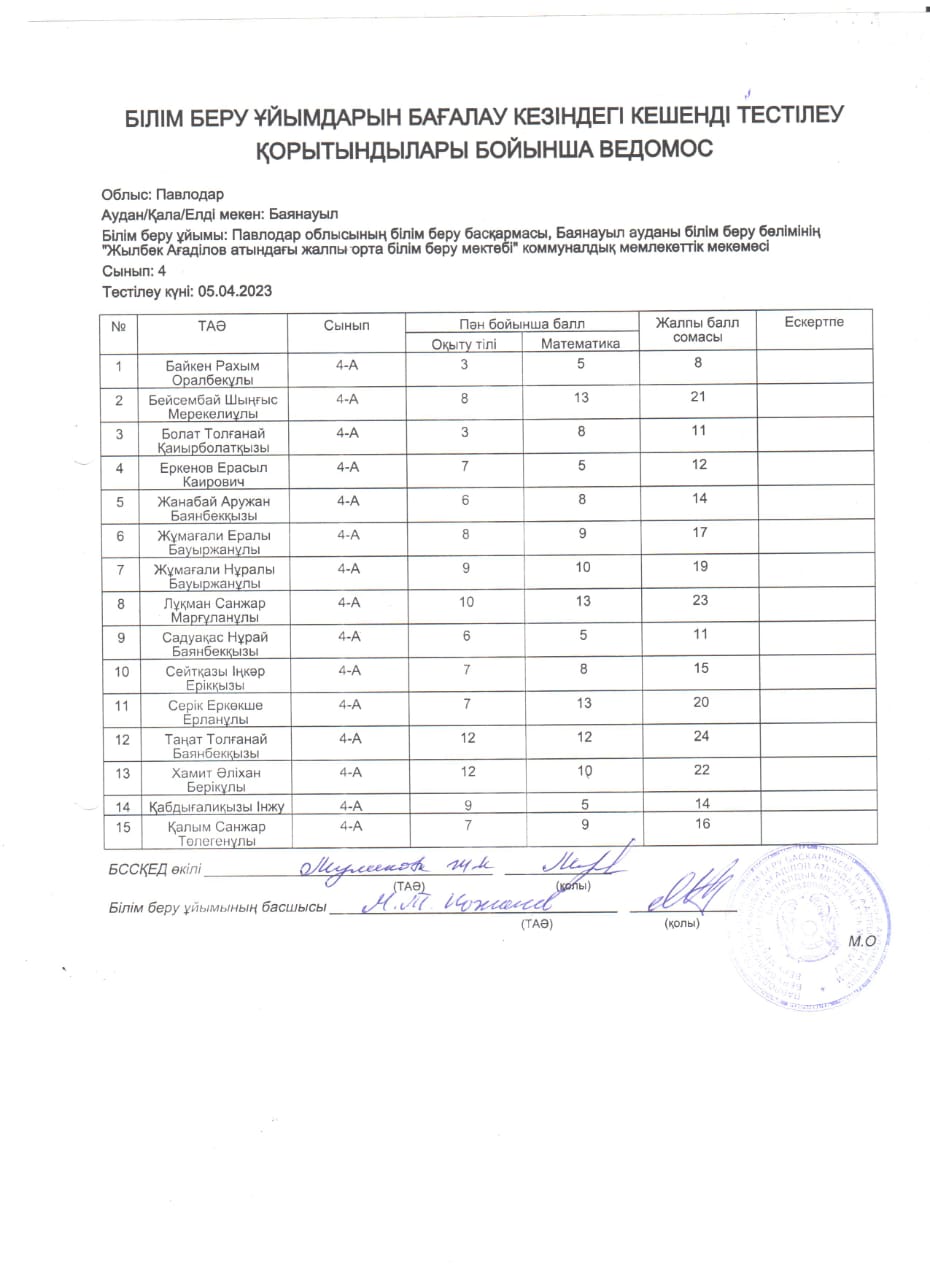 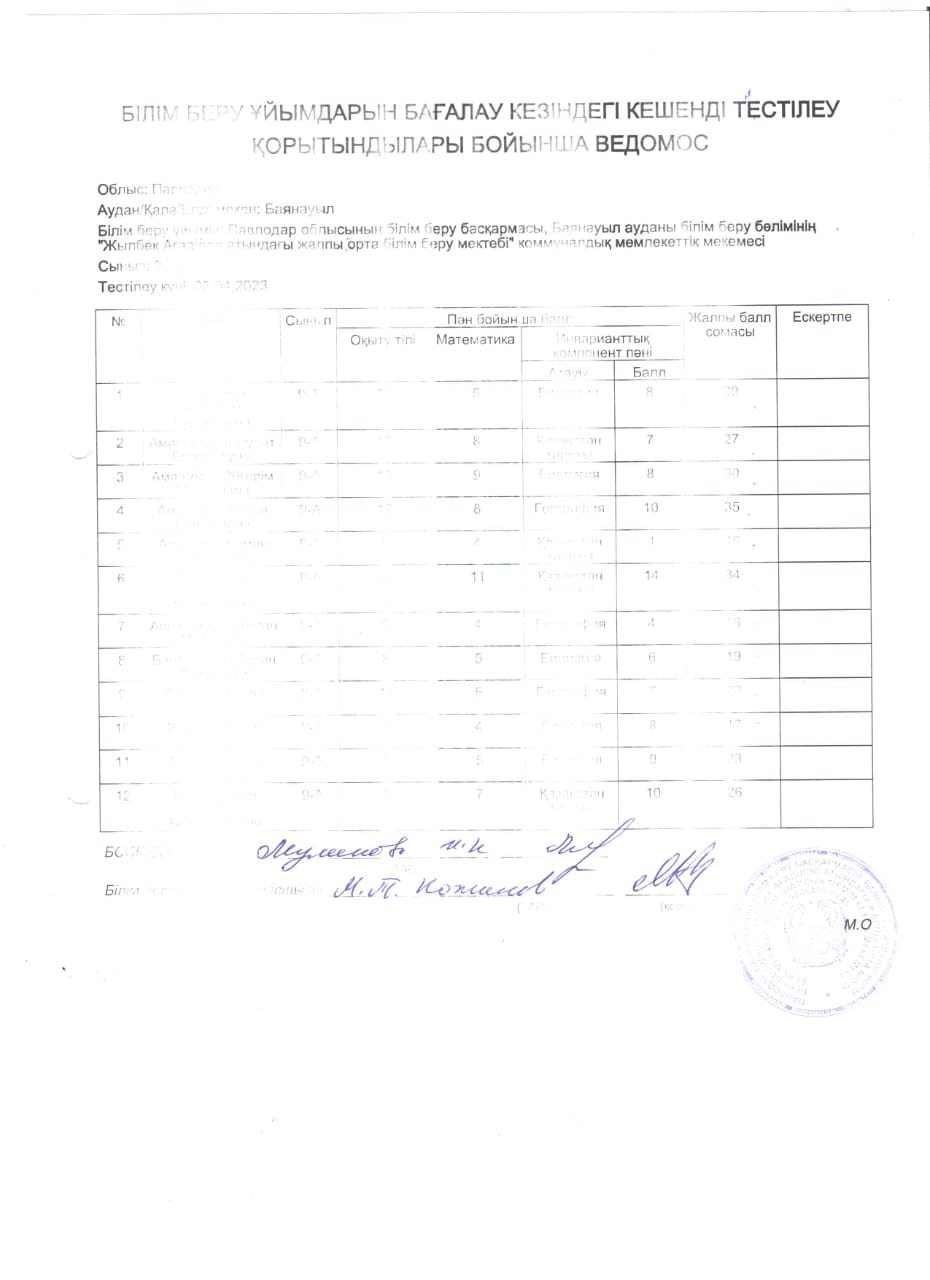 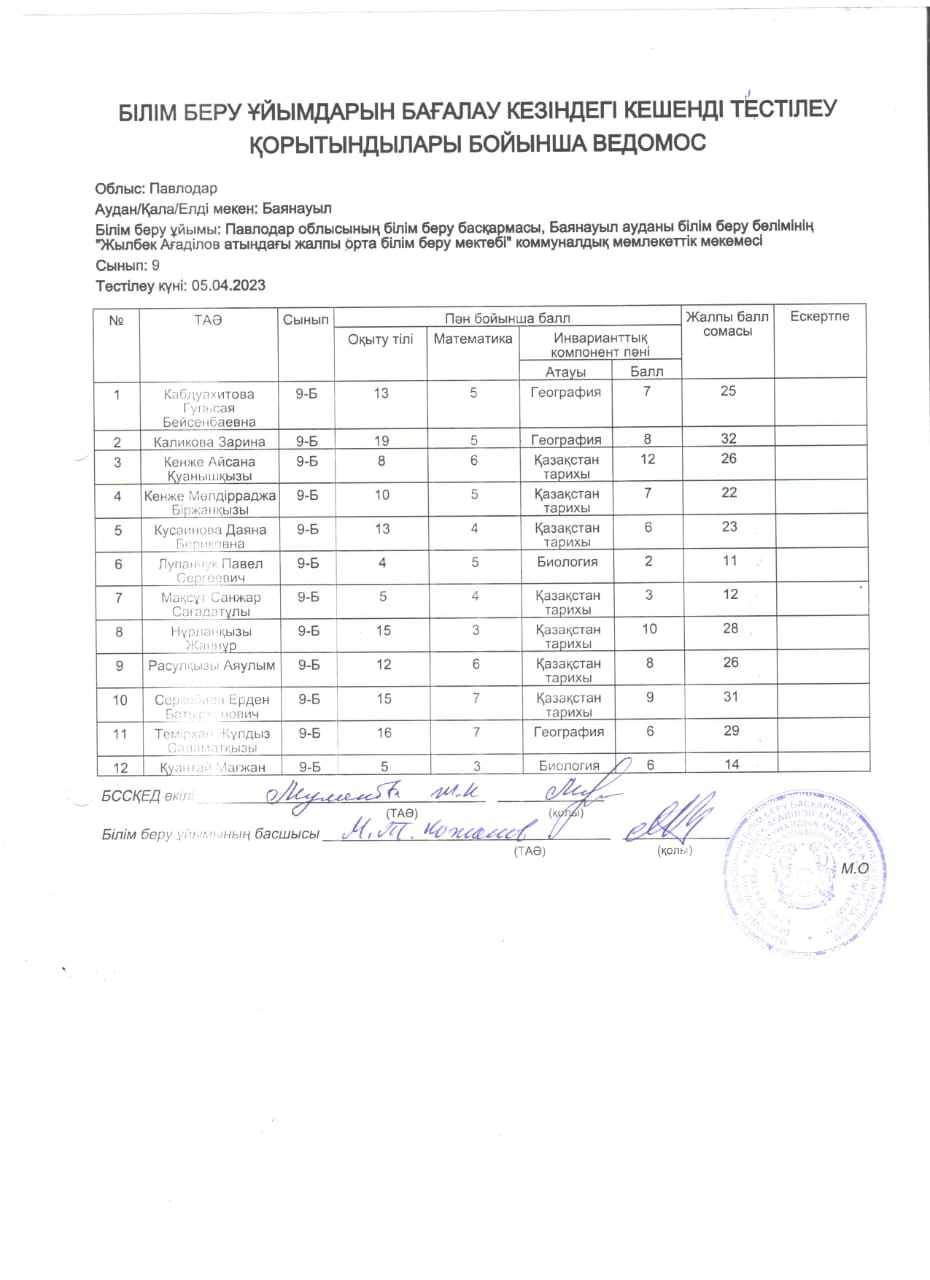 3 жылдық ҰБТ қорытындысы	Түлектердің оқу орындарына түсулері туралы мәліметтер2022-2023 оқу жылының қорытындысы бойынша түлектердің жалпы санының 58%-ы жоғары оқу орындарына оқуға түсті.8. Білім беру процесіне қатысушылардың және басқа респонденттердің сауалнамасыОқушылардың, олардың ата-аналары мен педагогтарының сауалнамасының нәтижелеріне сәйкес білім беру процесіне қатысушылардың барлығы ауылдық шағын жинақты мектеп және шектеулі оқу-материалдық база жағдайында мектеп қызметіне толық қанағаттанушылықтарын білдірді. Қамқоршылық кеңес мүшелері мен ата-аналар мектептің оқу-материалдық базасы оқудың қолайлы жағдайларын жасау және оның сапасын арттыру үшін толық көлемде тиімді пайдаланылады деп санайды. 9.Білім беру процесіне қатысушылардың және басқа респонденттердің сауалнамасы4, 9 сынып оқушылары мен олардың ата-аналары мен педагогтары арасында білім беру процесіне қатысушылардың ұсынылатын білім беру қызметтеріне қанағаттану деңгейін анықтау мақсатында сауалнама жүргізілді.4 сынып оқушыларының сауалнамасының нәтижелеріСауалнамаға 4 сыныптың 15 оқушысы қатысты.4-сынып оқушыларының ата-аналарының сауалнамасының нәтижелеріСауалнамаға 4 сынып оқушыларының 15 ата анасы қатысты.9 қазақ сыныбыСауалнамаға 24 оқушы қатысты9 қазақ сыныбының ата-аналары           Сауалнамаға 24 ата-ана қатысты.Ж. Ағаділов ат. ЖОББМ педагогтарының сауалнамасының нәтижелеріСауалнамаға 33  педагог қатысты2022-2023 оқу жылындағы ұйымның өзін-өзі бағалауы бойынша жалпы қорытындыларМектеп ұжымының оқу-тәрбие жұмыстарын жүзеге асырудағы жұмысы қанағаттанарлық деп бағаланады. Оқу жылындағы қорытынды көрсеткіштер көрсетеді - мектепке дейінгі оқыту мен тәрбиелеудің стандарты мен үлгілік оқу бағдарламасында айқындалған білімнің, іскерліктің, дағдылар мен құзыреттердің әрбір білім беру саласы бойынша жас тобына сәйкес келетін мектепалды даярлық сыныбының тәрбиеленушілерінің толық көлемде меңгеруі туралы;- білім сапасының тұрақты деңгейі және бастауыш және негізгі орта білім берудің мемлекеттік білім беру стандартын енгізу туралы;- мемлекеттік білім стандартының талаптарын орындау бойынша мұғалімдердің мақсатты жұмысы туралы;- білім  алушылар  мен тәрбиеленушілердің  барлық санаттары үшін қолжетімді білім мен қауіпсіздік үшін қажетті жағдайлардың болуы туралы.Ұсыныстар1. Lesson Research және Lesson Study форматтарын қолдану арқылы мұғалімдердің ғылыми-зерттеу жұмысын оқу үдерісімен байланыстыру.2. Мектеп әкімшілігі педагогикалық ұжым мүшелерінің өзгертілген талаптарға сәйкес (кемінде үш жылда бір рет) курстық қайта даярлаудан уақтылы өтуіне бақылауды күшейтсін.3. Пән кабинеттерінің, спорт залының, асхананың технологиялық жабдықталуын жаңарту.2020-20212021-20222022-2023313231Білімі2020-20212021-20222022-2023Жоғары28 2929Арнаулы орта3 32 Барлығы 3132312020-2021 2021-2022 2022-2023 001Еңбек өтілі2020 - 2021 2021 - 2022 2022 - 2023 5 жылға дейін3235-15 жыл68615-25 жыл12111125 жылдан жоғары101111Жалпы саны313231Біліктілігі 2020-20212021-20222022-2023педагог-шебер000жоғары 331педагог-зерттеуші333бірінші 732педагог-сарапшы101212екінші 222педагог-модератор365санатсыз336Барлығы 313231Педагогтардың біліктілік санатының деңгейін арттыру/растау туралы мәліметтерПедагогтардың біліктілік санатының деңгейін арттыру/растау туралы мәліметтерПедагогтардың біліктілік санатының деңгейін арттыру/растау туралы мәліметтерПедагогтардың біліктілік санатының деңгейін арттыру/растау туралы мәліметтерПедагогтардың біліктілік санатының деңгейін арттыру/растау туралы мәліметтерЖоғары санатты (педагог- зерттеуші) мұғалімдер - 4Жоғары санатты (педагог- зерттеуші) мұғалімдер - 4Жоғары санатты (педагог- зерттеуші) мұғалімдер - 4Жоғары санатты (педагог- зерттеуші) мұғалімдер - 4Жоғары санатты (педагог- зерттеуші) мұғалімдер - 4р/сМұғалімнің аты – жөніЛауазымы СанатыАттестациядан өткен жылы1Махамбетова Маржангуль Кайржановнабастауыш сыныпмұғаліміжоғ.29.03.20182Жакупова Шакар Тойтыновнақазақ тілі мен әдебиеті пәнінің мұғалімі пед.зерттеуші20.08.20203Кулкашев Нурлыбек Раисовичтарих және география пәнінің мұғалімі пед.зерттеуші28.08.20204Сулейменов Баглан Пазыловичкөркем еңбек  пәнінің мұғаліміпед.зерттеуші28.12.2020бірінші санатты (педагог-сарапшы) мұғалімдер - 13бірінші санатты (педагог-сарапшы) мұғалімдер - 13бірінші санатты (педагог-сарапшы) мұғалімдер - 13бірінші санатты (педагог-сарапшы) мұғалімдер - 13бірінші санатты (педагог-сарапшы) мұғалімдер - 131Кожанов Мейрам Тойтыновичматематика  пәнінің мұғалімі128.06.20172Смагулова Лиза Зарубековнахимия және биология пәнінің мұғалімі128.06.20173Абикеева Бакытжамал Нурмуханбетовнабастауыш сынып  мұғаліміпед.сарапшы 09.12.20194Айтимова Мейрамгуль Кайркановнабастауыш сынып мұғаліміпед.сарапшы24.12.20185Байсеитова Сандугаш  Хазизатовнақазақ тілі мен әдебиеті пәнінің мұғаліміпед.сарапшы24.08.20206Батабаева Зайра Хабдоллаевнақазақ тілі мен әдебиеті  пәнінің мұғаліміпед.сарапшы09.12.20197Ермекова Сания Радиковнадене шынықтыру  пәнінің мұғаліміпед.сарапшы04.06.20218Каликова Жибек Корганбековнаағылшын тілі  пәнінің мұғаліміпед.сарапшы05.07.20189Калыбекова Нургул Сейткалиовнаорыс тілі мен әдебиеті  пәнінің мұғаліміпед.сарапшы09.12.201910Корабаева Жанар Хазизатовнақазақ тілі мен әдебиеті пәнінің мұғаліміпед.сарапшы09.12.201911Манапова Куралай Ныгметовнафизика-математика  пәнінің мұғаліміпед.сарапшы08.12.202112Рахметова Раушангуль Масгутовнамузыка  пәнінің мұғаліміпед.сарапшы24.12.201813Хакимов Бауыржан ДжумагалиевичАӘТД  пәнінің мұғаліміпед.сарапшы05.07.20182, педагог- модератор санатындағы мұғалімдер - 92, педагог- модератор санатындағы мұғалімдер - 92, педагог- модератор санатындағы мұғалімдер - 92, педагог- модератор санатындағы мұғалімдер - 92, педагог- модератор санатындағы мұғалімдер - 91Мукатова Дана Оразбаевнакітапханашы209.06.20222Тулеубаева Баян химия – биология пәнінің мұғалімі231.08.20213Абденова Умыт Нуртаевнамектепалды даярлық тобының тәрбиешісіпед.модератор29.08.20234Джапанова Акбике Нурлановнаорыс тілі мен әдебиеті пәнінің мұғаліміпед. модератор31.08.20215Калиева Айнаш Сагинтаевнатарих пед. модератор31.08.20216Кошланова Сайран Заркыновнаинформатика  пәнінің мұғаліміпед.модератор14.12.20217Мыкраева Алия Мэлсовнаинформатика пәнінің мұғалімі  пед.  модератор 08.01.20208Мыкраева Арай Танырбергеновнабастауыш сынып мұғаліміпед.  модератор20.08.20209Салимова Баян Жанбырбаевнапедагог - психологпед.модератор14.12.2021Санаты жоқ мұғалімдер-7Санаты жоқ мұғалімдер-7Санаты жоқ мұғалімдер-7Санаты жоқ мұғалімдер-7Санаты жоқ мұғалімдер-71Кырыкбаева Шұғыла Бектасовнабастауыш сынып мұғаліміс/з12.05.20222Альмишева Гульдана Кайратовнаматематика пәнінің мұғаліміс/з26.08.20223Смагулова Марзия Сериковнаағылшын тілі пәнінің мұғалімі23.08.20224Мажитова Гаухар Матаевнакөркем еңбек пәнінің мұғаліміс/з5Мукашев Даниэль Данияровичдене шынықтыру пәнінің мұғаліміс/з01.09.20226Толегенова Рахат Рахимтаевнаәлеуметтік педогогс/з01.09.20207Каирбаева Айнур Каржаубаевнааға тәлімгерс/зМекеме басшысының және орынбасарларының біліктілік санаты бойыншаМекеме басшысының және орынбасарларының біліктілік санаты бойыншаМекеме басшысының және орынбасарларының біліктілік санаты бойыншаМекеме басшысының және орынбасарларының біліктілік санаты бойыншаМекеме басшысының және орынбасарларының біліктілік санаты бойынша1Кожанов Мейрам Тойтыновичмекеме басшысыжоқ2Махамбетова Маржангуль Кайржановнаоқу ісі жөніндегі  орынбасарыүшінші06.05.20213Корабаева Жанар Хазизатовнатәрбие ісі жөніндегі меңгерушісіқызметтегі өтілі 1 жыл№Т.А.Ә.ЛауазымыТақырыбы, өткізілген уақыты, өткен орны Сағат санысертификат №Перспективалық жоспарға сәйкес сұраныс1Абикеева Бакытжамал Нурмуханбетовнабастауыш сынып Бастауыш сынып мұғалімдерінің Математика, Қазақ тілі және Әдебиеттік оқу пәндері бойынша пәндік құзіреттіліктерін дамыту26.06-05.07.2023«Өрлеу» БАҰО, Павлодар8007079962Абденова Умыт Нуртаевнамектепалды даярлық Мектепалды даярлықтың тәжірибелік және мазмұндық аспектілері21.08-01.09.2023,«Өрлеу» БАҰО, Павлодар7207083753Айтимова Мейрамгуль Кайркановнабастауыш сынып  мұғаліміБастауыш мектептегі сабақ басымдықтар және жетілдіру стратегиялары11.07-29.07.2022, ПШО, Павлодар12030348836а4 Альмишева Гульдана Кайратовнаматематика қараша айында келді2023-20245Байсеитова Сандугаш  Хазизатовнақазақ тілі мен әдебиеті "Қазақ тілі" және "Қазақ әдебиеті" пәні педагогтерінің базалық және пәндік құзыреттіліктерін дамыту (5-9 сынып)"01.08.-12.08.2022,«Өрлеу» БАҰО, Павлодар8005980606Батабаева Зайра Хабдоллаевнақазақ тілі мен әдебиеті  "10-11 сыныптарда "Қазақ тілі" және "Қазақ әдебиеті (Т1) пәні бойынша педагогтердің базалық және пәндік құзыреттіліктерін дамыту" 24.04-05.05.2023«Өрлеу» БАҰО, Павлодар8005999296Батабаева Зайра Хабдоллаевнажаһандық құзыреттілік «Жаһандық құзыреттілік»17.10-28.10.2022«Өрлеу» БАҰО, Павлодар8005994417Джапанова Акбике Нурлановнаорыс тілі мен әдебиеті "Русский язык и литература" в школах с казахским языком обучения в рамках обнавления содержания11.03-05.04.2019«Өрлеу» БАҰО, Павлодар1600105742023-20248Ермекова Сания Радиковнадене шынықтыру  ҚР орта білім мазмұнын жаңарту шеңберінде "Дене шынықтыру" пәндері бойынша педагог кадрлардың біліктілігін арттыру 10.06-14.06.2019«Өрлеу» БАҰО, Павлодар400109462023-20249Жакупова Шакар Тойтыновнақазақ тілі мен әдебиеті "Блім берудің мазмұның жаңарту жағдайында шағын жинақталған мектептің оқу-тәрбие процесін ұйымдастырудағы интегративті амалы" 25.05-05.06.2020«Өрлеу» БАҰО, Павлодар8003574659Жакупова Шакар Тойтыновнакәсіпкерлік және бизнес негіздеріҚазақстан Республикасының білім беру ұйымдарының «Кәсәпкерлік және бизнес негіздері» пәні бойынша педагогикалық кадырларды қайта даярлау курсының білім беру бағдарламасы бойынша 108 академиялық сағат көлемінде педагогтердің біліктілігін арттыру курсын аяқтағанын растайды.2021,«Атамекен» ҚР ҰКП1081213/202110Каирбаева Айнур Каржаубаевнааға тәлімгерБалаларға қосымша білім беру бағдарламаларыніске асыратын ұйымдардың педагогтері мен бейіні бойынша мамандарына арналған «Мектептегі оқушылардың өзін-өзі басқару – білім алушыларды әлументтендірудің тиімді құралы»17.04-28.04.2023,  РҚББОӘО80000075211Калиева Айнаш Сагинтаевнатарих  пәнінің мұғаліміҚазақстан Республикасында орта білім мазмұнын жаңарту шеңберінде "Дүниежүзі тарихы" және "Құқық негіздері" пәндері бойынша педагог кадрлардың біліктлігін арттыру  17.08-28.08.2020«Өрлеу» БАҰО, Павлодар8000666112Каликова Жибек Корганбековнаағылшын тілі  пәнінің мұғалімі«10-11 сыныптарүшін оқу бағдарламасының күрделі тақырыптарын меңгеру аясында ағылшын тілі пәні мұғалімдерінің пәндік құдыреттіліктерін дамыту» 19.09-30.09.2022«Өрлеу» БАҰО, Павлодар80059882013Калыбекова Нургул Сейткалиовнаорыс тілі мен әдебиеті  пәнінің мұғалімі"Развитие предметных компетенций учителей русского языка и литературы для качества преподавания и оценивания в 10-11 классах" 24.04-05.05.2023«Өрлеу» БАҰО, Павлодар80060013814Кожанов Мейрам Тойтыновичматематика  пәнінің мұғалімі"10-11 сыныптар математика курсының күрделі тақырыптарын оқытуда математика мұғалімдерінің пәндік құзыреттіліктерін дамыту"  07.08-18.08.2023«Өрлеу» БАҰО, Павлодар80070816215Корабаева Жанар Хазизатовнақазақ тілі мен әдебиетіҚазақстан Республикасында орта білім мазмұнын жаңарту шеңберінде қазақ тілді мектептердегі "Қазақ тілі" және "Қазақ әдебиеті" пәндері бойынша педагог кадрлардың біліктлігін арттыру білім беру бағдарламасы бойынша 160 академиялық сағат көлемінде оқу курсын аяқтады. 27.05-21.06.2019«Өрлеу» БАҰО, Павлодар160 0204712023-202416Кошланова Сайран Заркыновнаинформатика  пәнінің мұғаліміҚР орта білім мазмұнын жаңарту шеңберінде "Информатика" пәні бойынша педагог кадрлардың біліктілігін арттыру 26.03-06.04.2018«Өрлеу» БАҰО, Павлодар800043182023-202417Кулкашев Нурлыбек Раисовичтарих  пәнінің мұғалімі"Тарих пәні мұғалімдерінің пәндік құзыреттіліктерін дамыту (5-9 сыныптар)"     01.08-12.08.2022«Өрлеу» БАҰО, Павлодар80059804617Кулкашев Нурлыбек РаисовичгеографияҚР орта білім мазмұнын жаңарту шеңберінде "География" және "Жаратылыстану" пәндері бойынша педагог кадрлардың біліктігін арттыру"  17.08-28.08.2020«Өрлеу» БАҰО, Павлодар8000808617Кулкашев Нурлыбек Раисовичзайырлылық және дінтану негіздері«Зайырлылық және дінтану негіздері» курсын оқытудың теориялық және негіздері» 25.11-29.11. 2019«Өрлеу» БАҰО, Павлодар4002933172023-202418Кырыкбаева Шугыла Бектасовнабастауыш сынып мұғаліміЖас маман, жұмыс өтілі  1 жыл2023-202419Мажитова Гаухар Матаевнакөркем еңбек ҚР орта білім мазмұнын жаңарту шеңберінде "Көркем еңбек" пәндері бойынша педагог кадрлардың біліктілігін арттыру17.06-21.06.2019, ПШО, Павлодар401167892023-202420Манапова Куралай Ныгметовнафизика пәнінің мұғалімі"7-9 сынып оқушыларының білім беру нәтижелерінің сапасын арттыру контекстінде физика мұғалімдерінің пәндік құзыреттіліктерін дамыту"05.09-16.09.2022«Өрлеу» БАҰО, Павлодар80059843520Манапова Куралай Ныгметовнаматематика пәнінің мұғалімі"Оқушылардың математикалық және оқу сауаттылығын креативті ойлауын дамыту" 15.07.2020«Өрлеу» БАҰО, Павлодар560f0ele3821Махамбетова Маржангуль Кайржановнабастауыш сынып мұғаліміҚазақстан Республикасында орта білім мазмұнын жаңарту шеңберінде қазақ тілінде оқытатын мектептерде бастауыш мынып пәндері бойынша педагогика кадрларының біліктілігін арттыру 05.10-24.10.2020«Өрлеу» БАҰО, Павлодар12005964122Мукатова Дана Оразбаевнакітапханашысұраныс берілді2022-2023,2023-202423Мукашев Даниэль Данияровичдене шынықтыру пәнінің мұғаліміҚазақстан Республикасында орта білім мазмұнын жаңарту шеңберінде «Дене шынықтыру» пәні бойынша педагогика кадрларының біліктілігін арттыру білім  беру бағдарламасы бойынша 40 академиялық сағат көлемінде оқыту курсын аяқтады17.06-21.06.2019«Өрлеу» БАҰО, Павлодар40019480жұмыс орнын ауыстырды24Мыкраева Арай Танырбергеновнабастауыш сынып мұғаліміБастауыш сынып мұғалімдерінің Математика, Қазақ тілі және Әдебиеттік оқу пәндері бойынша пәндік құзіреттіліктерін дамыту 29.05-09.06.2023«Өрлеу» БАҰО, Павлодар80070734225Рахметова Раушангуль Масгутовнамузыка  пәнінің мұғалімі"Музыка пәні мұғалімінің кәсіби құзыреттіліктерін дамыту" 26.06-05.07.2023«Өрлеу» БАҰО, Павлодар80070783226Салимова Баян Жанбырбаевнапедагог - психолог«Педагог-психолог қызметін ұйымдастырудың ерекшеліктері» атты 72-академиялық сағаттық курсқа қатысқаны үшін 19.08.2021,Психолог шеберлік мектебі, Алматы721747926Салимова Баян Жанбырбаевнакәсіптік бағдарлау«Заманауи жағдайда білімалушылардың кәсіптік бағдарлауын жүргізу педагогтардың құзыреттілігін дамыту» 17.10-28.10.2022     «Өрлеу» БАҰО, Павлодар  80060132827Смагулова Лиза Зарубековнахимия  пәнінің мұғалімі"Химия пәні мұғалімдерінің пәндік құзыреттіліктерін дамыту. 7-8 сыныптардың қиын тақырыптары"       24.04-05.05.2023«Өрлеу» БАҰО, Павлодар80059997427Смагулова Лиза Зарубековнабиология пәнінің мұғалімі"Биология пәні бойынша педагогтердің пәндік құзыреттіліктерін дамыту. 10-11 сыныптардың күрделі тақырыптары" 12.06-23.06.2023«Өрлеу» БАҰО, Павлодар80070772728Смагулова Марзия Сериковнаағылшын тіліЖас маман, жұмыс өтілі  2 жылқараша айында келді2023-202429Сулейменов Баглан Пазыловичкөркем еңбек пәнінің мұғаліміжоқ2022-2023,2023-202430Толегенова Рахат Рахимтаевнаәлеуметтік педогог«Әлеуметтік педогогтің кәсібиқұзыреттілігін арттыру»  30.09-11.10.2019«Өрлеу» БАҰО, Павлодар8003121892023-202431Тулеубаева Баян химия  пәнінің мұғаліміҚР орта білім мазмұнын жаңарту шеңберінде "Химия" және "Жаратылыстану" пәндері бойынша педагог кадрлардың біліктілігін арттыру 17.06-28.06.2019, ПШО, Павлодар800057102023-202431Тулеубаева Баян биология пәнінің мұғаліміҚР орта білім мазмұнын жаңарту шеңберінде "Биология" және "Жаратылыстану" пәндері бойынша педагог кадрлардың біліктілігін арттыру   18.06-29.06.2018«Өрлеу» БАҰО, Павлодар800059642023-202432Хакимов Бауыржан ДжумагалиевичАӘТД  пәнінің мұғаліміОрта білім мазмұнын жаңарту жағдайында "Алғашқы әскери және технологиялық дайындық" пәнін оқытудың мазмұндық ұйымдастыру аспектілері" 15.03-19.03.2021«Өрлеу» БАҰО, Павлодар4004266061Кожанов Мейрам Тойтыновичмекеме басшысы                   20182022-2023,2023-20242Махамбетова Маржангуль Кайржановнаоқу ісі  жөніндегі орынбасарыЖаңартылған білім беру мазмұны жағдайындағы педагогикалық менеджмент18.01-29.01.2021, РҒӘО, Нұр- Сұлтан қ.720021773Корабаева Жанар Хазизатовнатәрбие ісі жөніндегі орынбасары«Білім беру ұйымдарында жағымды тәрбие ортасын қамтамасыз ету» 15.05-19.05.2023,"Адамның үйлесімді дамуы ұлттық институты", Павлодар400019284Пәндер Мұғалім саныЖас маман2020-20212021-20222022-2023Мектепалды даярлық1Бастауыш сынып5112Қазақ тілі мен әдебиеті411Орыс тілі мен әдебиеті21Ағылшын тілі211Математика2/1+1/1Физика11Информатика21Химия21Биология21География11Тарих1/1/11Көркем еңбек2Музыка 1Дене шынықтыру 2АӘТД11Әлеуметтік педагог1Психолог 11Кітапханашы1Аға тәлімгер11Жаһандық құзыреттілік1Кәсіпкерлік және бизнес негіздері1Зайырлылық және дінтану негіздеріКәсіптік бағдарлау1Мекеме басшысыОқу ісі жөніндегі орынбасарыТәрбие ісі жөніндегі орынбасары1316214№Оқушының аты-жөніКонкурс атауыНәтижесіДеңгейі	Жетекші1.Қайролла Рымгүл 10-сынып«Мектептегі өзін-өзі басқарудың үздік органы» облыстық жоба аясында «Оқушылардың өзін-өзі басқару көшбасшылары» өзін-өзі таныстыру байқауының жеңімпазы3-дәреже-лі дипломОблыстықАға тәлімгер               Каирбаева А.К.2.Қайролла Рымгүл 10-сынып«ҚР тәуелсіздігіне орай  «Мен өз елімнің патриотымын» тақырыбындағы аудандық көрме-конкурсы 3-дәрежелі дипломАудандықАға тәлімгер               Каирбаева А.К.3.Темірхан Жұлдыз 9-сынып«Мамандықтар әлемін ашамыз» облыстық форумның аудандық кезеңі1-орын Аудандық Педагог –психолог Салимова Б.Ж.4.Темірхан Жұлдыз 9-сынып«Мамандықтар әлемін ашамыз» облыстық форумның «Болашақтың мамандығы...» номинациясының жүлдегері3-дәрежелі дипломОблыстық Педагог –психолог Салимова Б.Ж.5.Ахметжанов Арманбек                 9-сынып«Табиғатты аяла» жас өлкетанушы-лар, экологтар мен табиғат зерттеуші-лерінің облыстық форумының аудандық кезеңі «QREEN OASES- ландшафтық экожобалар байқауы»3-дәрежелі дипломАудандықКөркем еңбек мұғалімі Сулейменов Б.П.6.Амангелді Әділ  11-сынып«Табиғатты аяла»  облыстық форумының аудандық кезеңі «Туған өлкенің бояулары»3-дәрежелі дипломАудандықБиология пәнінің мұғалімі Смагулова Л.З.7.Темірхан Жұлдыз 9-сынып«Табиғатты аяла»  облыстық форумының аудандық кезеңі «Жасыл ел» -зерттеу жобаларының байқауы1-дәрежелі дипломАудандықТарих пәнінің мұғалімі Кулкашев Н.Р.8.Дүйсен Ғалия                     10-сынып«Табиғатты аяла»  облыстық форумының аудандық кезеңі «Жасыл ел» -зерттеу жобаларының байқауы2-дәрежелі дипломАудандықБиология пәнінің мұғалімі Смагулова Л.З9.Қайролла Рымгүл 11-сынып«Табиғатты аяла»  облыстық форумының аудандық кезеңі  «Эко-Болашақ» байқауы2-дәрежелі дипломАудандықБиология пәнінің мұғалімі Тулеубаева Б.Ж.10.Амангелді Сырым 7-сынып«Табиғатты аяла»  облыстық форумының аудандық кезеңі «Экотеатр» байқауы3-дәрежелі дипломАудандықҚазақ тілі мен әдебиеті пәнінің мұғалімі Байсеитова С.Х. Көркем жетекші Рахметова Р.М.11.Кусаинова Диана                         11-сынып«Табиғатты аяла»  облыстық форумының аудандық кезеңі «Экотеатр» байқауы3-дәрежелі дипломАудандықҚазақ тілі мен әдебиеті пәнінің мұғалімі Байсеитова С.Х. Көркем жетекші Рахметова Р.М.12.Амантау Шұғыла 9-сынып«Табиғатты аяла»  облыстық форумының аудандық кезеңі «Экотеатр» байқауы3-дәрежелі дипломАудандықҚазақ тілі мен әдебиеті пәнінің мұғалімі Байсеитова С.Х. Көркем жетекші Рахметова Р.М.                  Мұғалімдердің      бағалау    критерийлер                                             ОҚУШЫЛАРДЫҢ ЖЕТІСТІКТЕРІОҚУШЫЛАРДЫҢ ЖЕТІСТІКТЕРІОҚУШЫЛАРДЫҢ ЖЕТІСТІКТЕРІОҚУШЫЛАРДЫҢ ЖЕТІСТІКТЕРІОҚУШЫЛАРДЫҢ ЖЕТІСТІКТЕРІОҚУШЫЛАРДЫҢ ЖЕТІСТІКТЕРІОҚУШЫЛАРДЫҢ ЖЕТІСТІКТЕРІОҚУШЫЛАРДЫҢ ЖЕТІСТІКТЕРІОҚУШЫЛАРДЫҢ ЖЕТІСТІКТЕРІОҚУШЫЛАРДЫҢ ЖЕТІСТІКТЕРІОҚУШЫЛАРДЫҢ ЖЕТІСТІКТЕРІОҚУШЫЛАРДЫҢ ЖЕТІСТІКТЕРІОҚУШЫЛАРДЫҢ ЖЕТІСТІКТЕРІОҚУШЫЛАРДЫҢ ЖЕТІСТІКТЕРІОҚУШЫЛАРДЫҢ ЖЕТІСТІКТЕРІОҚУШЫЛАРДЫҢ ЖЕТІСТІКТЕРІОҚУШЫЛАРДЫҢ ЖЕТІСТІКТЕРІОҚУШЫЛАРДЫҢ ЖЕТІСТІКТЕРІОҚУШЫЛАРДЫҢ ЖЕТІСТІКТЕРІОҚУШЫЛАРДЫҢ ЖЕТІСТІКТЕРІОҚУШЫЛАРДЫҢ ЖЕТІСТІКТЕРІОҚУШЫЛАРДЫҢ ЖЕТІСТІКТЕРІОҚУШЫЛАРДЫҢ ЖЕТІСТІКТЕРІОҚУШЫЛАРДЫҢ ЖЕТІСТІКТЕРІОҚУШЫЛАРДЫҢ ЖЕТІСТІКТЕРІОҚУШЫЛАРДЫҢ ЖЕТІСТІКТЕРІОҚУШЫЛАРДЫҢ ЖЕТІСТІКТЕРІОҚУШЫЛАРДЫҢ ЖЕТІСТІКТЕРІ                  Мұғалімдердің      бағалау    критерийлер                                             Зияткерлік ойындарЗияткерлік ойындарЗияткерлік ойындарЗияткерлік ойындарЗияткерлік ойындарПәндік олимпиадаПәндік олимпиадаПәндік олимпиадаПәндік олимпиадаҒылыми жобалар сайысыҒылыми жобалар сайысыҒылыми жобалар сайысыҒылыми жобалар сайысыҒылыми жобалар сайысыОқуларОқуларОқуларОқуларОқуларҚашықтықтан олимпиадаларҚашықтықтан олимпиадаларҚашықтықтан олимпиадаларҚашықтықтан олимпиадаларҚашықтықтан олимпиадаларТүрлі конкурс. Байқауларға (қашықтықтан) қатысуыТүрлі конкурс. Байқауларға (қашықтықтан) қатысуыТүрлі конкурс. Байқауларға (қашықтықтан) қатысуыТүрлі конкурс. Байқауларға (қашықтықтан) қатысуыЕсептелетін ұпайы                АудандықОблыстықРеспубликалықхалықаралықАудандықАудандықОблыстықРеспубликалықсертификатАудандықОблыстықРеспубликалықсертификатАудандықАудандықОблыстықРеспубликалықсертификатАудандықАудандықОблыстықРеспубликалықсертификатАудандықАудандықОблыстықРеспубликалықсертификатҰпай мөлшері2345223412341333412234122341                  Мұғалімдердің                        бағалау                              критерийлер                               МҰҒАЛІМДЕРДІҢ ЖЕТІСТІКТЕРІМҰҒАЛІМДЕРДІҢ ЖЕТІСТІКТЕРІМҰҒАЛІМДЕРДІҢ ЖЕТІСТІКТЕРІМҰҒАЛІМДЕРДІҢ ЖЕТІСТІКТЕРІМҰҒАЛІМДЕРДІҢ ЖЕТІСТІКТЕРІМҰҒАЛІМДЕРДІҢ ЖЕТІСТІКТЕРІМҰҒАЛІМДЕРДІҢ ЖЕТІСТІКТЕРІМҰҒАЛІМДЕРДІҢ ЖЕТІСТІКТЕРІМҰҒАЛІМДЕРДІҢ ЖЕТІСТІКТЕРІМҰҒАЛІМДЕРДІҢ ЖЕТІСТІКТЕРІМҰҒАЛІМДЕРДІҢ ЖЕТІСТІКТЕРІМҰҒАЛІМДЕРДІҢ ЖЕТІСТІКТЕРІМҰҒАЛІМДЕРДІҢ ЖЕТІСТІКТЕРІМҰҒАЛІМДЕРДІҢ ЖЕТІСТІКТЕРІМҰҒАЛІМДЕРДІҢ ЖЕТІСТІКТЕРІМҰҒАЛІМДЕРДІҢ ЖЕТІСТІКТЕРІМҰҒАЛІМДЕРДІҢ ЖЕТІСТІКТЕРІМҰҒАЛІМДЕРДІҢ ЖЕТІСТІКТЕРІМҰҒАЛІМДЕРДІҢ ЖЕТІСТІКТЕРІ                  Мұғалімдердің                        бағалау                              критерийлер                               Салабойынша мақалаларыСалабойынша мақалаларыСалабойынша мақалаларыАвторлықбағдарламаӘдістемелікнұсқаулықПед.ОқуларПед.ОқуларПед.ОқуларТүрлі конкурс, конференцияға қатысуыТүрлі конкурс, конференцияға қатысуыТүрлі конкурс, конференцияға қатысуыТүрлі конкурс, конференцияға қатысуыТүрлі конкурс. Байқауларға (қашықтықтан) қатысуыТүрлі конкурс. Байқауларға (қашықтықтан) қатысуыТүрлі конкурс. Байқауларға (қашықтықтан) қатысуыПәндік олимпиадаПәндік олимпиадаПәндік олимпиадаПәндік олимпиадаЕсептелетін ұпайы                АудандықОблыстықРеспубликалықАудандықОблыстықСертификатАудандық ОблыстықРеспубликалықСертификатАудандықОблыстықАудандықАудандықОблыстықСертификатҰпай мөлшері234552312341232231                  Мұғалімдердің                        бағалау                              критерийлер                   ОҚУШЫЛАРДЫҢ ЖЕТІСТІКТЕРІОҚУШЫЛАРДЫҢ ЖЕТІСТІКТЕРІОҚУШЫЛАРДЫҢ ЖЕТІСТІКТЕРІОҚУШЫЛАРДЫҢ ЖЕТІСТІКТЕРІОҚУШЫЛАРДЫҢ ЖЕТІСТІКТЕРІОҚУШЫЛАРДЫҢ ЖЕТІСТІКТЕРІОҚУШЫЛАРДЫҢ ЖЕТІСТІКТЕРІОҚУШЫЛАРДЫҢ ЖЕТІСТІКТЕРІОҚУШЫЛАРДЫҢ ЖЕТІСТІКТЕРІОҚУШЫЛАРДЫҢ ЖЕТІСТІКТЕРІОҚУШЫЛАРДЫҢ ЖЕТІСТІКТЕРІОҚУШЫЛАРДЫҢ ЖЕТІСТІКТЕРІОҚУШЫЛАРДЫҢ ЖЕТІСТІКТЕРІОҚУШЫЛАРДЫҢ ЖЕТІСТІКТЕРІОҚУШЫЛАРДЫҢ ЖЕТІСТІКТЕРІОҚУШЫЛАРДЫҢ ЖЕТІСТІКТЕРІОҚУШЫЛАРДЫҢ ЖЕТІСТІКТЕРІОҚУШЫЛАРДЫҢ ЖЕТІСТІКТЕРІОҚУШЫЛАРДЫҢ ЖЕТІСТІКТЕРІОҚУШЫЛАРДЫҢ ЖЕТІСТІКТЕРІОҚУШЫЛАРДЫҢ ЖЕТІСТІКТЕРІОҚУШЫЛАРДЫҢ ЖЕТІСТІКТЕРІОҚУШЫЛАРДЫҢ ЖЕТІСТІКТЕРІОҚУШЫЛАРДЫҢ ЖЕТІСТІКТЕРІОҚУШЫЛАРДЫҢ ЖЕТІСТІКТЕРІ                  Мұғалімдердің                        бағалау                              критерийлер                   Зияткерлік ойындарЗияткерлік ойындарЗияткерлік ойындарЗияткерлік ойындарПәндік олимпиадаПәндік олимпиадаПәндік олимпиадаПәндік олимпиадаҒылыми жобалар сайысыҒылыми жобалар сайысыҒылыми жобалар сайысыҒылыми жобалар сайысыОқуларОқуларОқуларОқуларҚашықтықтан олимпиадаларҚашықтықтан олимпиадаларҚашықтықтан олимпиадаларҚашықтықтан олимпиадаларТүрлі конкурс. Байқауларға (қашықтықтан) қатысуыТүрлі конкурс. Байқауларға (қашықтықтан) қатысуыТүрлі конкурс. Байқауларға (қашықтықтан) қатысуыТүрлі конкурс. Байқауларға (қашықтықтан) қатысуыТүрлі конкурс. Байқауларға (қашықтықтан) қатысуыЕсептелетін ұпайы                АудандықОблыстықРеспубликалықхалықаралықАудандықОблыстықРеспубликалықсертификатАудандықОблыстықРеспубликалықсертификатАудандықОблыстықРеспубликалықсертификатАудандықОблыстықРеспубликалықсертификатАудандықОблыстықРеспубликалықсертификатҰпай мөлшері231                  Мұғалімдердің  бағалау                       критерийлер                                                        Есептелетін ұпайы                МҰҒАЛІМДЕРДІҢ ЖЕТІСТІКТЕРІМҰҒАЛІМДЕРДІҢ ЖЕТІСТІКТЕРІМҰҒАЛІМДЕРДІҢ ЖЕТІСТІКТЕРІМҰҒАЛІМДЕРДІҢ ЖЕТІСТІКТЕРІМҰҒАЛІМДЕРДІҢ ЖЕТІСТІКТЕРІМҰҒАЛІМДЕРДІҢ ЖЕТІСТІКТЕРІМҰҒАЛІМДЕРДІҢ ЖЕТІСТІКТЕРІМҰҒАЛІМДЕРДІҢ ЖЕТІСТІКТЕРІМҰҒАЛІМДЕРДІҢ ЖЕТІСТІКТЕРІМҰҒАЛІМДЕРДІҢ ЖЕТІСТІКТЕРІМҰҒАЛІМДЕРДІҢ ЖЕТІСТІКТЕРІМҰҒАЛІМДЕРДІҢ ЖЕТІСТІКТЕРІМҰҒАЛІМДЕРДІҢ ЖЕТІСТІКТЕРІМҰҒАЛІМДЕРДІҢ ЖЕТІСТІКТЕРІМҰҒАЛІМДЕРДІҢ ЖЕТІСТІКТЕРІМҰҒАЛІМДЕРДІҢ ЖЕТІСТІКТЕРІМҰҒАЛІМДЕРДІҢ ЖЕТІСТІКТЕРІМҰҒАЛІМДЕРДІҢ ЖЕТІСТІКТЕРІ                  Мұғалімдердің  бағалау                       критерийлер                                                        Есептелетін ұпайы                Салабойынша мақалаларыСалабойынша мақалаларыСалабойынша мақалаларыАвторлықбағдарламаӘдістемелікнұсқаулықПед.ОқуларПед.ОқуларПед.ОқуларТүрлі конкурс, конференцияға қатысуыТүрлі конкурс, конференцияға қатысуыТүрлі конкурс, конференцияға қатысуыТүрлі конкурс, конференцияға қатысуыТүрлі конкурс. Байқауларға (қашықтықтан) қатысуыТүрлі конкурс. Байқауларға (қашықтықтан) қатысуыПәндік олимпиадаПәндік олимпиадаПәндік олимпиада                  Мұғалімдердің  бағалау                       критерийлер                                                        Есептелетін ұпайы                АудандықОблыстықРеспубликалықАудандықОблыстықСертификатАудандық ОблыстықРеспубликалықСертификатАудандықОблыстықАудандықОблыстықСертификатҰпай мөлшері383121Мұғалімдердің  критерийлер     бағалау                          Есептелетін ұпайы                ОҚУШЫЛАРДЫҢ ЖЕТІСТІКТЕРІОҚУШЫЛАРДЫҢ ЖЕТІСТІКТЕРІОҚУШЫЛАРДЫҢ ЖЕТІСТІКТЕРІОҚУШЫЛАРДЫҢ ЖЕТІСТІКТЕРІОҚУШЫЛАРДЫҢ ЖЕТІСТІКТЕРІОҚУШЫЛАРДЫҢ ЖЕТІСТІКТЕРІОҚУШЫЛАРДЫҢ ЖЕТІСТІКТЕРІОҚУШЫЛАРДЫҢ ЖЕТІСТІКТЕРІОҚУШЫЛАРДЫҢ ЖЕТІСТІКТЕРІОҚУШЫЛАРДЫҢ ЖЕТІСТІКТЕРІОҚУШЫЛАРДЫҢ ЖЕТІСТІКТЕРІОҚУШЫЛАРДЫҢ ЖЕТІСТІКТЕРІОҚУШЫЛАРДЫҢ ЖЕТІСТІКТЕРІОҚУШЫЛАРДЫҢ ЖЕТІСТІКТЕРІОҚУШЫЛАРДЫҢ ЖЕТІСТІКТЕРІОҚУШЫЛАРДЫҢ ЖЕТІСТІКТЕРІОҚУШЫЛАРДЫҢ ЖЕТІСТІКТЕРІОҚУШЫЛАРДЫҢ ЖЕТІСТІКТЕРІОҚУШЫЛАРДЫҢ ЖЕТІСТІКТЕРІОҚУШЫЛАРДЫҢ ЖЕТІСТІКТЕРІОҚУШЫЛАРДЫҢ ЖЕТІСТІКТЕРІОҚУШЫЛАРДЫҢ ЖЕТІСТІКТЕРІОҚУШЫЛАРДЫҢ ЖЕТІСТІКТЕРІОҚУШЫЛАРДЫҢ ЖЕТІСТІКТЕРІОҚУШЫЛАРДЫҢ ЖЕТІСТІКТЕРІОҚУШЫЛАРДЫҢ ЖЕТІСТІКТЕРІМұғалімдердің  критерийлер     бағалау                          Есептелетін ұпайы                Зияткерлік ойындарПәндік олимпиадаПәндік олимпиадаПәндік олимпиадаПәндік олимпиадаПәндік олимпиадаПәндік олимпиадаПәндік олимпиадаҒылыми жобалар сайысыҒылыми жобалар сайысыҒылыми жобалар сайысыҒылыми жобалар сайысыОқуларОқуларОқуларОқуларОқуларҚашықтықтан олимпиадаларҚашықтықтан олимпиадаларҚашықтықтан олимпиадаларТүрлі конкурс. Байқауларға (қашықтықтан) қатысуыТүрлі конкурс. Байқауларға (қашықтықтан) қатысуыТүрлі конкурс. Байқауларға (қашықтықтан) қатысуыТүрлі конкурс. Байқауларға (қашықтықтан) қатысуыТүрлі конкурс. Байқауларға (қашықтықтан) қатысуыТүрлі конкурс. Байқауларға (қашықтықтан) қатысуыАудандықОблыстықРеспубликалықхалықаралықАудандықОблыстықРеспубликалықсертификатАудандықОблыстықРеспубликалықсертификатАудандықОблыстықРеспубликалықсертификатАудандықАудандықОблыстықРеспубликалықРеспубликалықсертификатАудандықОблыстықРеспубликалықсертификатҰпай мөлшері5331           Мұғалім дердің  бағалау                          критерийлері                                                         МҰҒАЛІМДЕРДІҢ ЖЕТІСТІКТЕРІМҰҒАЛІМДЕРДІҢ ЖЕТІСТІКТЕРІМҰҒАЛІМДЕРДІҢ ЖЕТІСТІКТЕРІМҰҒАЛІМДЕРДІҢ ЖЕТІСТІКТЕРІМҰҒАЛІМДЕРДІҢ ЖЕТІСТІКТЕРІМҰҒАЛІМДЕРДІҢ ЖЕТІСТІКТЕРІМҰҒАЛІМДЕРДІҢ ЖЕТІСТІКТЕРІМҰҒАЛІМДЕРДІҢ ЖЕТІСТІКТЕРІМҰҒАЛІМДЕРДІҢ ЖЕТІСТІКТЕРІМҰҒАЛІМДЕРДІҢ ЖЕТІСТІКТЕРІМҰҒАЛІМДЕРДІҢ ЖЕТІСТІКТЕРІМҰҒАЛІМДЕРДІҢ ЖЕТІСТІКТЕРІМҰҒАЛІМДЕРДІҢ ЖЕТІСТІКТЕРІМҰҒАЛІМДЕРДІҢ ЖЕТІСТІКТЕРІМҰҒАЛІМДЕРДІҢ ЖЕТІСТІКТЕРІМҰҒАЛІМДЕРДІҢ ЖЕТІСТІКТЕРІМҰҒАЛІМДЕРДІҢ ЖЕТІСТІКТЕРІМҰҒАЛІМДЕРДІҢ ЖЕТІСТІКТЕРІ           Мұғалім дердің  бағалау                          критерийлері                                                         Салабойынша мақалаларыСалабойынша мақалаларыСалабойынша мақалаларыСалабойынша мақалаларыАвторлықбағдарламаӘдістемелікнұсқаулықПед.ОқуларПед.ОқуларПед.ОқуларТүрлі конкурс, конференцияға қатысуыТүрлі конкурс, конференцияға қатысуыТүрлі конкурс, конференцияға қатысуыТүрлі конкурс. Байқауларға (қашықтықтан) қатысуыТүрлі конкурс. Байқауларға (қашықтықтан) қатысуыТүрлі конкурс. Байқауларға (қашықтықтан) қатысуыПәндік олимпиадаПәндік олимпиадаПәндік олимпиадаЕсептелетін ұпайы                АудандықОблыстықРеспубликалықАудандықОблыстықСертификатАудандық ОблыстықРеспубликалықСертификатАудандықОблыстықАудандықОблыстықСертификатҰпай мөлшері31611581                  Мұғалімдердің                        бағалау                              критерийлер                               ОҚУШЫЛАРДЫҢ ЖЕТІСТІКТЕРІОҚУШЫЛАРДЫҢ ЖЕТІСТІКТЕРІОҚУШЫЛАРДЫҢ ЖЕТІСТІКТЕРІОҚУШЫЛАРДЫҢ ЖЕТІСТІКТЕРІОҚУШЫЛАРДЫҢ ЖЕТІСТІКТЕРІОҚУШЫЛАРДЫҢ ЖЕТІСТІКТЕРІОҚУШЫЛАРДЫҢ ЖЕТІСТІКТЕРІОҚУШЫЛАРДЫҢ ЖЕТІСТІКТЕРІОҚУШЫЛАРДЫҢ ЖЕТІСТІКТЕРІОҚУШЫЛАРДЫҢ ЖЕТІСТІКТЕРІОҚУШЫЛАРДЫҢ ЖЕТІСТІКТЕРІОҚУШЫЛАРДЫҢ ЖЕТІСТІКТЕРІОҚУШЫЛАРДЫҢ ЖЕТІСТІКТЕРІОҚУШЫЛАРДЫҢ ЖЕТІСТІКТЕРІОҚУШЫЛАРДЫҢ ЖЕТІСТІКТЕРІОҚУШЫЛАРДЫҢ ЖЕТІСТІКТЕРІОҚУШЫЛАРДЫҢ ЖЕТІСТІКТЕРІОҚУШЫЛАРДЫҢ ЖЕТІСТІКТЕРІОҚУШЫЛАРДЫҢ ЖЕТІСТІКТЕРІОҚУШЫЛАРДЫҢ ЖЕТІСТІКТЕРІОҚУШЫЛАРДЫҢ ЖЕТІСТІКТЕРІОҚУШЫЛАРДЫҢ ЖЕТІСТІКТЕРІОҚУШЫЛАРДЫҢ ЖЕТІСТІКТЕРІОҚУШЫЛАРДЫҢ ЖЕТІСТІКТЕРІОҚУШЫЛАРДЫҢ ЖЕТІСТІКТЕРІОҚУШЫЛАРДЫҢ ЖЕТІСТІКТЕРІОҚУШЫЛАРДЫҢ ЖЕТІСТІКТЕРІОҚУШЫЛАРДЫҢ ЖЕТІСТІКТЕРІОҚУШЫЛАРДЫҢ ЖЕТІСТІКТЕРІ                  Мұғалімдердің                        бағалау                              критерийлер                               Зияткерлік ойындарЗияткерлік ойындарЗияткерлік ойындарЗияткерлік ойындарЗияткерлік ойындарПәндік олимпиадаПәндік олимпиадаПәндік олимпиадаПәндік олимпиадаПәндік олимпиадаҒылыми жобалар сайысыҒылыми жобалар сайысыҒылыми жобалар сайысыҒылыми жобалар сайысыҒылыми жобалар сайысыОқуларОқуларОқуларОқуларОқуларҚашықтықтан олимпиадаларҚашықтықтан олимпиадаларҚашықтықтан олимпиадаларҚашықтықтан олимпиадаларҚашықтықтан олимпиадаларТүрлі конкурс. Байқауларға (қашықтықтан) қатысуыТүрлі конкурс. Байқауларға (қашықтықтан) қатысуыТүрлі конкурс. Байқауларға (қашықтықтан) қатысуыТүрлі конкурс. Байқауларға (қашықтықтан) қатысуыЕсептелетін ұпайы                АудандықОблыстықРеспубликалықхалықаралықАудандықАудандықОблыстықРеспубликалықсертификатАудандықАудандықОблыстықРеспубликалықсертификатАудандықАудандықОблыстықРеспубликалықсертификатАудандықАудандықОблыстықРеспубликалықсертификатАудандықАудандықОблыстықРеспубликалықсертификатсертификатҰпай мөлшері1212333355511544                  Мұғалімдердің                        бағалау                              критерийлер                               Есептелетін ұпайы                МҰҒАЛІМДЕРДІҢ ЖЕТІСТІКТЕРІМҰҒАЛІМДЕРДІҢ ЖЕТІСТІКТЕРІМҰҒАЛІМДЕРДІҢ ЖЕТІСТІКТЕРІМҰҒАЛІМДЕРДІҢ ЖЕТІСТІКТЕРІМҰҒАЛІМДЕРДІҢ ЖЕТІСТІКТЕРІМҰҒАЛІМДЕРДІҢ ЖЕТІСТІКТЕРІМҰҒАЛІМДЕРДІҢ ЖЕТІСТІКТЕРІМҰҒАЛІМДЕРДІҢ ЖЕТІСТІКТЕРІМҰҒАЛІМДЕРДІҢ ЖЕТІСТІКТЕРІМҰҒАЛІМДЕРДІҢ ЖЕТІСТІКТЕРІМҰҒАЛІМДЕРДІҢ ЖЕТІСТІКТЕРІМҰҒАЛІМДЕРДІҢ ЖЕТІСТІКТЕРІМҰҒАЛІМДЕРДІҢ ЖЕТІСТІКТЕРІМҰҒАЛІМДЕРДІҢ ЖЕТІСТІКТЕРІМҰҒАЛІМДЕРДІҢ ЖЕТІСТІКТЕРІМҰҒАЛІМДЕРДІҢ ЖЕТІСТІКТЕРІМҰҒАЛІМДЕРДІҢ ЖЕТІСТІКТЕРІМҰҒАЛІМДЕРДІҢ ЖЕТІСТІКТЕРІМҰҒАЛІМДЕРДІҢ ЖЕТІСТІКТЕРІ                  Мұғалімдердің                        бағалау                              критерийлер                               Есептелетін ұпайы                Салабойынша мақалаларыСалабойынша мақалаларыСалабойынша мақалаларыАвторлықбағдарламаӘдістемелікнұсқаулықПед.ОқуларПед.ОқуларПед.ОқуларТүрлі конкурс, конференцияға қатысуыТүрлі конкурс, конференцияға қатысуыТүрлі конкурс, конференцияға қатысуыТүрлі конкурс, конференцияға қатысуыТүрлі конкурс, конференцияға қатысуыТүрлі конкурс. Байқауларға (қашықтықтан) қатысуыТүрлі конкурс. Байқауларға (қашықтықтан) қатысуыПәндік олимпиадаПәндік олимпиадаПәндік олимпиада                  Мұғалімдердің                        бағалау                              критерийлер                               Есептелетін ұпайы                АудандықОблыстықРеспубликалықАудандықОблыстықСертификатАудандық ОблыстықРеспубликалықСертификатАудандықАудандықОблыстықАудандықОблыстықСертификатҰпай мөлшері31217                  Мұғалімдердің                        бағалау                              критерийлер                               Есептелетін ұпайы                ОҚУШЫЛАРДЫҢ ЖЕТІСТІКТЕРІОҚУШЫЛАРДЫҢ ЖЕТІСТІКТЕРІОҚУШЫЛАРДЫҢ ЖЕТІСТІКТЕРІОҚУШЫЛАРДЫҢ ЖЕТІСТІКТЕРІОҚУШЫЛАРДЫҢ ЖЕТІСТІКТЕРІОҚУШЫЛАРДЫҢ ЖЕТІСТІКТЕРІОҚУШЫЛАРДЫҢ ЖЕТІСТІКТЕРІОҚУШЫЛАРДЫҢ ЖЕТІСТІКТЕРІОҚУШЫЛАРДЫҢ ЖЕТІСТІКТЕРІОҚУШЫЛАРДЫҢ ЖЕТІСТІКТЕРІОҚУШЫЛАРДЫҢ ЖЕТІСТІКТЕРІОҚУШЫЛАРДЫҢ ЖЕТІСТІКТЕРІОҚУШЫЛАРДЫҢ ЖЕТІСТІКТЕРІОҚУШЫЛАРДЫҢ ЖЕТІСТІКТЕРІОҚУШЫЛАРДЫҢ ЖЕТІСТІКТЕРІОҚУШЫЛАРДЫҢ ЖЕТІСТІКТЕРІОҚУШЫЛАРДЫҢ ЖЕТІСТІКТЕРІОҚУШЫЛАРДЫҢ ЖЕТІСТІКТЕРІОҚУШЫЛАРДЫҢ ЖЕТІСТІКТЕРІОҚУШЫЛАРДЫҢ ЖЕТІСТІКТЕРІОҚУШЫЛАРДЫҢ ЖЕТІСТІКТЕРІОҚУШЫЛАРДЫҢ ЖЕТІСТІКТЕРІОҚУШЫЛАРДЫҢ ЖЕТІСТІКТЕРІОҚУШЫЛАРДЫҢ ЖЕТІСТІКТЕРІОҚУШЫЛАРДЫҢ ЖЕТІСТІКТЕРІОҚУШЫЛАРДЫҢ ЖЕТІСТІКТЕРІОҚУШЫЛАРДЫҢ ЖЕТІСТІКТЕРІОҚУШЫЛАРДЫҢ ЖЕТІСТІКТЕРІОҚУШЫЛАРДЫҢ ЖЕТІСТІКТЕРІОҚУШЫЛАРДЫҢ ЖЕТІСТІКТЕРІ                  Мұғалімдердің                        бағалау                              критерийлер                               Есептелетін ұпайы                Зияткерлік ойындарЗияткерлік ойындарЗияткерлік ойындарЗияткерлік ойындарЗияткерлік ойындарПәндік олимпиадаПәндік олимпиадаПәндік олимпиадаПәндік олимпиадаПәндік олимпиадаҒылыми жобалар сайысыҒылыми жобалар сайысыҒылыми жобалар сайысыҒылыми жобалар сайысыҒылыми жобалар сайысыОқуларОқуларОқуларОқуларОқуларҚашықтықтан олимпиадаларҚашықтықтан олимпиадаларҚашықтықтан олимпиадаларҚашықтықтан олимпиадаларҚашықтықтан олимпиадаларТүрлі конкурс. Байқауларға (қашықтықтан) қатысуыТүрлі конкурс. Байқауларға (қашықтықтан) қатысуыТүрлі конкурс. Байқауларға (қашықтықтан) қатысуыТүрлі конкурс. Байқауларға (қашықтықтан) қатысуыТүрлі конкурс. Байқауларға (қашықтықтан) қатысуы                  Мұғалімдердің                        бағалау                              критерийлер                               Есептелетін ұпайы                АудандықОблыстықРеспубликалықхалықаралықАудандықАудандықОблыстықРеспубликалықсертификатАудандықАудандықОблыстықРеспубликалықсертификатАудандықАудандықОблыстықРеспубликалықсертификатАудандықАудандықОблыстықРеспубликалықсертификатАудандықАудандықОблыстықРеспубликалықсертификатҰпай мөлшері151566188516366181                  Мұғалімдердің                        бағалау                              критерийлер                               Есептелетін ұпайы                МҰҒАЛІМДЕРДІҢ ЖЕТІСТІКТЕРІМҰҒАЛІМДЕРДІҢ ЖЕТІСТІКТЕРІМҰҒАЛІМДЕРДІҢ ЖЕТІСТІКТЕРІМҰҒАЛІМДЕРДІҢ ЖЕТІСТІКТЕРІМҰҒАЛІМДЕРДІҢ ЖЕТІСТІКТЕРІМҰҒАЛІМДЕРДІҢ ЖЕТІСТІКТЕРІМҰҒАЛІМДЕРДІҢ ЖЕТІСТІКТЕРІМҰҒАЛІМДЕРДІҢ ЖЕТІСТІКТЕРІМҰҒАЛІМДЕРДІҢ ЖЕТІСТІКТЕРІМҰҒАЛІМДЕРДІҢ ЖЕТІСТІКТЕРІМҰҒАЛІМДЕРДІҢ ЖЕТІСТІКТЕРІМҰҒАЛІМДЕРДІҢ ЖЕТІСТІКТЕРІМҰҒАЛІМДЕРДІҢ ЖЕТІСТІКТЕРІМҰҒАЛІМДЕРДІҢ ЖЕТІСТІКТЕРІМҰҒАЛІМДЕРДІҢ ЖЕТІСТІКТЕРІМҰҒАЛІМДЕРДІҢ ЖЕТІСТІКТЕРІМҰҒАЛІМДЕРДІҢ ЖЕТІСТІКТЕРІМҰҒАЛІМДЕРДІҢ ЖЕТІСТІКТЕРІ                  Мұғалімдердің                        бағалау                              критерийлер                               Есептелетін ұпайы                Салабойынша мақалаларыСалабойынша мақалаларыСалабойынша мақалаларыАвторлықбағдарламаӘдістемелікнұсқаулықПед.ОқуларПед.ОқуларПед.ОқуларТүрлі конкурс, конференцияға қатысуыТүрлі конкурс, конференцияға қатысуыТүрлі конкурс, конференцияға қатысуыТүрлі конкурс, конференцияға қатысуыТүрлі конкурс. Байқауларға (қашықтықтан) қатысуыТүрлі конкурс. Байқауларға (қашықтықтан) қатысуыПәндік олимпиадаПәндік олимпиадаПәндік олимпиадаПәндік олимпиада                  Мұғалімдердің                        бағалау                              критерийлер                               Есептелетін ұпайы                АудандықОблыстықРеспубликалықАудандықОблыстықСертификатАудандық ОблыстықРеспубликалықСертификатАудандықОблыстықАудандықОблыстықСертификатҰпай мөлшері38581225Мұғалімнің ТАӘЖурналдың атауыЖылы1Абденова Умыт Нуртаевна«DIDAKTIKA»  республикалық ғылыми-әдістемелік журнал20222Ермекова Сания Радиковна«DIDAKTIKA»  республикалық ғылыми-әдістемелік журнал20223Ермекова Сания РадиковнаКОНФЕРЕНЦИЯ журналы20224Калиева Айнаш Сагинтаевна«Ұстаз шапағаты» республикалық ғылыми-әдістемелік журнал20215Махамбетова Маржангуль КаиржановнаҰлы Дала Ұстазы20196Махамбетова Маржангуль КаиржановнаРеспубликалық ғылыми-әдістемелік журнал «Тағылым»20207Мыкраева Арай Танырбергеновна«Мұғалімдер айнасы»Халықаралық ғылыми-танымдық, педагогикалық журналы20198Махамбетова Маржангуль Каиржановна«Алтынсарин» республикалық ғылыми-әдістемелік журнал20229Махамбетова Маржангуль Каиржановна«Тағылым» республикалық ғылыми-әдістемелік журнал202010Кошланова Сайран Заркыновна«Ұстаз шапағаты» республикалық ғылыми-әдістемелік журнал2021Мұғалімнің ТАӘӘдістемелік ҚҰРАЛЖылы1Байсеитова Сандуғаш Хазизатовна«Жас Ғалым-2020» Республикалық ғылыми жобалар байқауының материалдар жинағы20202Жакупова Шакар Тойтыновна«ЖАҢАРУДЫҢ ЖАҢА КЕЗЕҢІ: БІЛІМ.ТІЛ.ҚОҒАМ.МӘДЕНИЕТ» республикалық ғылыми-практикалық конференция материалдары20193Манапова Куралай Нығметовна«Жай бөлшектер, аралас және ондық сандарға арифметикалық амалдар қолдану» әдістемелік жинақ202145Мұғалімнің ТАӘАвторлық бағдарламажылы1Жакупова Шакар Тойтыновна«ҰЛТТЫҚ ТАҒЛЫМ»20192Байсеитова Сандуғаш Хазизатовна«Қазақ әдебиетінен эссе жазудың құрылымы»20213Сулейменов Бағлан Пазылович«Қолөнер»20202020-2021 2021-2022 2022-2023 Оқу жылының басында170168170Кеткен оқушылар011Келген оқушылар622Оқу жылының соңында1761691712022-2023 оқу жылы2022-2023 оқу жылы2022-2023 оқу жылы2022-2023 оқу жылы2022-2023 оқу жылы2022-2023 оқу жылы2022-2023 оқу жылы2022-2023 оқу жылы2022-2023 оқу жылы2022-2023 оқу жылы2022-2023 оқу жылы2022-2023 оқу жылы2022-2023 оқу жылы2022-2023 оқу жылы2022-2023 оқу жылы2022-2023 оқу жылыСынып 12341-4567895-9101110-11БарлығыОқу жылыныңбасында1518131561201813132488101121170Кеткен оқушылар00111Келген оқушылар00222Оқу жылының соңында1518131561201813132488101222171Білім салалары және оқу пәндеріСыныптар бойынша апталық сағат саныСыныптар бойынша апталық сағат саныСыныптар бойынша апталық сағат саныСыныптар бойынша апталық сағат саныЖүктеме,сағат саныЖүктеме,сағат саныБілім салалары және оқу пәндері1234АпталықЖылдық Оқушылар саны141717/115АпталықЖылдық Инварианттық компонентИнварианттық компонентИнварианттық компонентИнварианттық компонентИнварианттық компонентИнварианттық компонентИнварианттық компонентІТіл және әдебиет101111114314521Сауат ашу(оқу, жазу)6---61982Қазақ тілі-444124083Әдебиеттік оқу-33393064Орыс тілі (Я2)222282705Ағылшын тілі22228270ІІМатематика және информатика4466206766Математика4455186087Ақпараттық – коммуникациялық технологиялар--11268ІІІЖаратылыстану112262038Жаратылыстану 11226203IVАдам және қоғам222282709Дүниетану1111413510Өзін-өзі тану11114135VТехнология және өнер2222827011Көркем еңбек1111413512Музыка11114135VIДене шынықтыру33331240513Дене шынықтыру333312405Инварианттық оқу жүктемесі22232626973276Таңдауы бойынша сабақтарТаңдауы бойынша сабақтар-11131021Қазақ тілі «Көркем жазу»11342Қазақ тілі «Тілдің көркі- сөз»11343 Қазақ тілі «Қызықты грамматика»1134 Белсенді – қозғалмалы сипаттағы жеке және топтық сабақтар Белсенді – қозғалмалы сипаттағы жеке және топтық сабақтар212272361Сауат ашу «Көркем жазу»11332Математика «Логика әлемі»11333Математика «Қызықты математика»112684Математика «Математика әлемі»11345Дүниетану «Жас эколог»11346Дүниетану «Қоршаған орта»1134Вариативтік оқу жүктемесіВариативтік оқу жүктемесі223310338Оқу жүктемесінің жоғарғы шекті көлеміОқу жүктемесінің жоғарғы шекті көлемі242529291073614Үйде оқытуҮйде оқыту1414476Қазақ тіліҚазақ тілі2268Әдебиеттік оқуӘдебиеттік оқу2268Орыс тілі Орыс тілі 2268Ағылшын Ағылшын 2268Математика Математика 33102Ақпараттық – коммуникациялық технологияларАқпараттық – коммуникациялық технологиялар1134Жаратылыстану Жаратылыстану 1134ДүниетануДүниетану1134БарлығыБарлығы242543291214090№Білім салалары және оқу пәндеріСыныптар бойынша апталық сағат саныСыныптар бойынша апталық сағат саныСыныптар бойынша апталық сағат саныСыныптар бойынша апталық сағат саныСыныптар бойынша апталық сағат саныСыныптар бойынша апталық сағат саныЖүктеме, сағат саныЖүктеме, сағат саныБілім салалары және оқу пәндері5 6 7 «А»7 «Ә»89АпталықЖылдық Оқушылар саны11/112121316/120АпталықЖылдық ІТіл және әдебиет1111111111116622441Қазақ тілі333322165442Қазақ әдебиеті222233144763Орыс тілі мен әдебиеті333333186124Ағылшын тілі33333318612ІІМатематика және информатика6666663612245Математика55----103406Алгебра --3333124087Геометрия --222282728Информатика 1111116204ІІІЖаратылыстану2277883411569Жаратылыстану 22----413610Физика--2222827211Химия--1122620412Биология--2222827213География--22228272IVАдам және қоғам4444452585014Қазақстан тарихы2222221240815Дүниежүзі тарихы111111620416Құқық негіздері-----113417Өзін-өзі тану1111116204VТехнология және өнер3311111034018Музыка11---26819Көркем еңбек2211118272VIДене шынықтыру3333331861220Дене шынықтыру33333318612Инварианттық оқу жүктемесіИнварианттық оқу жүктемесі2929323233341896426Вариативтік компонентВариативтік компонентВариативтік компонентВариативтік компонентВариативтік компонентВариативтік компонентВариативтік компонентВариативтік компонентВариативтік компонентВариативтік компонентЭлективті курстарЭлективті курстар231123124081Абайтану 11342Зайырлылық және дінтану негіздері11343Информатика «Информатика ағылшын тілінде»11344Информатика «Робототехника. LEGO»11345Қазақстан тарихы «Қазақстанның көне қалаларының тарихы»11346 Информатика «Робототехника негіздері» 112687Информатика «Компьютерлік графика. Photoshop»11348Информатика «Бейнемонтаж. Pinnacle Studio»11349Көркем еңбек «Шебер қолдар»226810Химия «Химия-тұрмыста»1134Жеке және топтық жұмыстар11111162041Орыс тілі мен әдебиеті «Занимательная грамматика»11342Қазақ тілі «Сөз таптарын сын тұрғысынан оқыту»11343Қазақ әдебиеті «Ұлттық тағылым»11344Орыс тілі мен әдебиеті «Интересный мир грамматики»11345Қазақстан тарихы «Алаштану»11346Қолөнер шебері1134Вариативті оқу жүктемесі34223418612 Оқу жүктемесінің жоғарғы шекті көлемі3233343436382077038Үйде оқыту101020680Жазу, оқу және тіл дамыту2268Санау 2268Адам және әлем2268Бейнелеу өнері1134Шаруашылық еңбек2268Психомоторикасы мен сенсорлық процестерін дамыту1134Қазақ тілі2268Қазақ әдебиеті1134Орыс тілі мен  әдебиеті1268Алгебра 2268География 0,50,517Биология 0,50,517Физика 0,50,517Химия 0,50,517Қазақстан тарихы0,50,517Дүниежүзі тарихы0,50,517Информатика 1134Топқа бөлу224451128952Көркем еңбек2211118272Дене шынықтыру333  312 408Информатика11268Орыс тілі 33102ағылшын33102Барлығы3445383851492558670№Білім салалары және оқу пәндеріСыныптар бойынша апталық сағат саныСыныптар бойынша апталық сағат саныЖүктеме,сағат саныЖүктеме,сағат саны№Білім салалары және оқу пәндері1011АпталықЖылдық Оқушылар саны416АпталықЖылдық Инварианттық компонентИнварианттық компонентИнварианттық компонентИнварианттық компонентИнварианттық компонентИнварианттық компонентМіндетті пәндерМіндетті пәндерМіндетті пәндерМіндетті пәндерМіндетті пәндерМіндетті пәндер1Алгебра және анализ бастамалары4482722Геометрия2241363Информатика2241364Қазақ тілі112685Қазақ әдебиеті2241366Орыс тілі мен әдебиеті2241367Ағылшын тілі3362048Қазақстан тарихы2241369Өзін- өзі тану1126810Дене шынықтыру 336204 11Алғашқы әскери және технологиялық дайындық11268Оқу жүктемесіОқу жүктемесі2323461564Таңдау пәндеріТаңдау пәндеріТаңдау пәндеріТаңдау пәндеріТаңдау пәндеріТаңдау пәндеріТаңдау пәндеріТереңдетілген деңгейТереңдетілген деңгей4 сағаттан 2 пән4 сағаттан 2 пән12Физика4413613Химия 14Биология 4413615География 448272Оқу жүктемесіОқу жүктемесі8816544Стандарттық деңгейСтандарттық деңгей2 сағаттан 1 пән2 сағаттан 1 пән16Дүниежүзі тарихы226817Кәсіпкерлік және бизнес негіздері226818Графика және жобалау19Құқық негіздеріОқу жүктемесіОқу жүктемесі224136Инварианттық оқу жүктемесіИнварианттық оқу жүктемесі3333662244Жеке және топтық сабақтарЖеке және топтық сабақтар66124081Абайтану112682Графика және жобалау11343Физика «Физикалық есептерді шығару жолдары»11344Биология «Жасушалық биология»11345Химия «Өнеркәсіптегі химия»11346Химия «Органикалық қосылыстар»1134              7Информатика «Egov.kz электрондық үкімет және онлайн қызмет»112688Қазақ әдебиеті «Оқу сауаттылығы»11349Орыс тілі мен әдебиеті «Русское слово»113410Орыс тілі мен әдебиеті «Лингвист»113410,5Сандружина 0,50,517Оқу жүктемесінің жоғары шекті көлемі3939,578,52669Топқа бөлу-55170Дене шынықтыру33102Информатика2268Барлығы3944,583,52839№Білім салалары және оқу пәндеріСыныптар бойынша апталық сағат саныСыныптар бойынша апталық сағат саныСыныптар бойынша апталық сағат саныСыныптар бойынша апталық сағат саныЖалпы жүктеме,сағат Жалпы жүктеме,сағат №Білім салалары және оқу пәндері1234АпталықЖылдық Оқушылар саны20141718/1АпталықЖылдық Инварианттық компонентИнварианттық компонентИнварианттық компонентИнварианттық компонентИнварианттық компонентИнварианттық компонентИнварианттық компонентІТіл және әдебиет101111114314521Әліппе, Ана тілі6---61982Қазақ тілі-444124083Әдебиеттік оқу-33393064Орыс тілі222282705Шетел тілі /Ағылшын тілі22228270ІІМатематика және информатика4,546620,5692,56Математика4455186087Цифрлық сауаттылық0,5-112,584,5ІІІЖаратылыстану112262038Жаратылыстану 11226203IVАдам және қоғам222282709Дүниетану1111413510Өзін-өзі тану11114135VТехнология және өнер2222827011Көркем еңбек1111413512Музыка11114135VIДене шынықтыру33331240513Дене шынықтыру333312405Инварианттық оқу жүктемесі22,523262697,53292,5Вариативтік компонентВариативтік компонентВариативтік компонентВариативтік компонентВариативтік компонентВариативтік компонентВариативтік компонентВариативтік компонентБелсенді-қозғалмалы сипаттағы жеке және топтық сабақтарБелсенді-қозғалмалы сипаттағы жеке және топтық сабақтар-11131021Қазақ тілі «Көркем жазу»11342Әдебиеттік оқу «Сөз шебері»11343Әдебиеттік оқу «Сөз шебері»1134Вариативтік оқу жүктемесіВариативтік оқу жүктемесі-1113102Оқу жүктемесінің жоғарғы шекті көлеміОқу жүктемесінің жоғарғы шекті көлемі22,5242727100,53394,5Үйде оқытуҮйде оқыту1414476Қазақ тіліҚазақ тілі2268Әдебиеттік оқуӘдебиеттік оқу2268Орыс тілі Орыс тілі 2268Ағылшын Ағылшын 2268Математика Математика 33102Цифрлық сауаттылықЦифрлық сауаттылық1134Жаратылыстану Жаратылыстану 1134ДүниетануДүниетану1134БарлығыБарлығы22,5242741114,53870,5 Топқа бөлу Топқа бөлу5,5117,5249,5Орыс тіліОрыс тілі2266Ағылшын тіліАғылшын тілі2266Цифрлық сауаттылық Цифрлық сауаттылық 0,5112,584,5Өзін - өзі тануӨзін - өзі тану1133Жалпы оқу жүктемесіЖалпы оқу жүктемесі282428421224120№Оқу пәндеріСыныптар бойынша апталық сағат саныЖалпы жүктеме, сағатЖалпы жүктеме, сағатЖалпы жүктеме, сағат№Оқу пәндері4апталықапталықжылдықИнварианттық компонентИнварианттық компонентИнварианттық компонентИнварианттық компонентИнварианттық компонентИнварианттық компонентIТіл және әдебиет882722721Әліппе, Ана тілі----2Қазақ тілі2268683Әдебиеттік оқу2268684Орыс тілі 2268685Шетел тілі/Ағылшын226868IIМатематика және информатика441361366Математика 331021027Цифрлық сауаттылық113434IIIЖаратылыстану1134348Жаратылыстану 113434IVАдам және қоғам1134349Дүниетану 113434Инварианттық оқу жүктемесіИнварианттық оқу жүктемесі1414476476Оқу жүктемесінің жоғары шекті көлеміОқу жүктемесінің жоғары шекті көлемі1414476476№Білім салалары және оқу пәндеріСыныптар бойынша апталық сағат саныСыныптар бойынша апталық сағат саныСыныптар бойынша апталық сағат саныСыныптар бойынша апталық сағат саныСыныптар бойынша апталық сағат саныЖүктеме, сағат саныЖүктеме, сағат саны№Білім салалары және оқу пәндері5 6 7 89АпталықЖылдық №Оқушылар саны161212/12515/1АпталықЖылдық Инварианттық компонентИнварианттық компонентИнварианттық компонентИнварианттық компонентИнварианттық компонентИнварианттық компонентИнварианттық компонентИнварианттық компонентИнварианттық компонентІТіл және әдебиет11111111115518701Қазақ тілі33322134422Қазақ әдебиеті22233124083Орыс тілі мен әдебиеті33333155104Ағылшын тілі3333315510ІІМатематика және информатика666663010205Математика55---103406Алгебра --33393067Геометрия --22262048Информатика 111115170ІІІЖаратылыстану22788279189Жаратылыстану 22---413610Физика--222620411Химия--122517012Биология--222620413География--2226204IVАдам және қоғам444452171414Қазақстан тарихы222221034015Дүниежүзі тарихы11111517016Құқық негіздері----113417Өзін-өзі тану111115170VТехнология және өнер33111930618Музыка11--26819Көркем еңбек221117238VIДене шынықтыру333331551020Дене шынықтыру3333315510Инварианттық оқу жүктемесіИнварианттық оқу жүктемесі29293233341575338Вариативтік компонентВариативтік компонентВариативтік компонентВариативтік компонентВариативтік компонентВариативтік компонентВариативтік компонентВариативтік компонентВариативтік компонентЖаһандық құзыреттілік немесе таңдау бойынша курстарЖаһандық құзыреттілік немесе таңдау бойынша курстар1111151701«Парасаттылық және әдеп»11342«Экология»11343«Эмоционалды интеллект және сыни ойлау»11344«Медиасауаттылық»11345«Зайырлылық және дінтану негіздері»1134Элективті курстарЭлективті курстар1111151701Информатика «Робототехника негіздері. LEGO WeDo»11342Орыс тілі мен әдебиеті «Интересный мир грамматики»11343Орыс тілі мен әдебиеті  «Орфография и пунктуация»11344Информатика «Медиасауаттылық»11345Қазақ әдебиеті «Абайтану»1134Вариативті оқу жүктемесіВариативті оқу жүктемесі2222210340 Оқу жүктемесінің жоғарғы шекті көлемі Оқу жүктемесінің жоғарғы шекті көлемі31313435361675678Үйде оқытуҮйде оқыту101020680Жазу, оқу және тіл дамытуЖазу, оқу және тіл дамыту2268Санау Санау 2268Адам және әлемАдам және әлем2268Бейнелеу өнеріБейнелеу өнері1168Шаруашылық еңбекШаруашылық еңбек2268Психомоторикасы мен сенсорлық процестерін дамытуПсихомоторикасы мен сенсорлық процестерін дамыту1134Қазақ тіліҚазақ тілі2268Қазақ әдебиетіҚазақ әдебиеті1134Орыс тілі мен  әдебиетіОрыс тілі мен  әдебиеті1134Алгебра Алгебра 2268География География 0,50,517Биология Биология 0,50,517Физика Физика 0,50,517Химия Химия 0,50,517Қазақстан тарихыҚазақстан тарихы0,50,517Дүниежүзі тарихыДүниежүзі тарихы0,50,517Информатика Информатика 1134БарлығыБарлығы31314435461876358 Топқа бөлу Топқа бөлу32112119646Орыс тіліОрыс тілі33102Ағылшын тіліАғылшын тілі33102Цифрлық сауаттылық Цифрлық сауаттылық 11268Өзін - өзі тануӨзін - өзі тану1134Көркем еңбекКөркем еңбек221117238ДШДШ33102Жалпы оқу жүктемесіЖалпы оқу жүктемесі34334547472067004Білім салалары және оқу пәндеріСыныптар бойынша апталық сағат саныЖалпы жүктеме, сағатЖалпы жүктеме, сағатЖалпы жүктеме, сағатБілім салалары және оқу пәндері7апталықапталықжылдықИнварианттық компонентИнварианттық компонентИнварианттық компонентИнварианттық компонентИнварианттық компонентИнварианттық компонентIТіл және әдебиет2268681Оқу, жазу және тіл дамыту226868IIМатематика 2268682Санау 226868IIIЖаратылыстану----3Жаратылыстану ----IVАдам және қоғам2268684Адам және әлем226868VТехнология және өнер331021025Бейнелеу өнері1134346Шаруашылық еңбек2268687Әлеуметтік – тұрмыстық бағдарлау----Инварианттық оқу жүктемесіИнварианттық оқу жүктемесі99306306Түзету оқу жүктемесіТүзету оқу жүктемесі113434Психомоторикасы мен сенсорлық процестерін түзетуПсихомоторикасы мен сенсорлық процестерін түзету113434Оқу жүктемесінің жоғары шекті көлеміОқу жүктемесінің жоғары шекті көлемі1010340340№Білім салалары және оқу пәндеріСыныптар бойынша апталық сағат саныСыныптар бойынша апталық сағат саныЖүктеме, сағат саны9АпталықЖылдық Инварианттық компонентИнварианттық компонентИнварианттық компонентИнварианттық компонентИнварианттық компонентIТіл және әдебиет441361Қазақ тілі22682Қазақ әдебиеті11343Орыс тілі мен әдебиеті11344Ағылшын тілі---ІІМатематика және информатика331025Математика ---6Алгебра 22687Геометрия /информатика 1134ІІІЖаратылыстану22688Жаратылыстану ---9География0,50,51710Биология0,50,51711Физика0,50,51712Химия0,50,517IVАдам және қоғам113413Қазақстан тарихы0,50,51714Дүниежүзі тарихы0,50,517Инварианттық оқу жүктемесіИнварианттық оқу жүктемесі1010340Оқу жүктемесінің жоғары шекті көлеміОқу жүктемесінің жоғары шекті көлемі1010340№Білім салалары және оқу пәндеріСыныптар бойынша апталық сағат саныЖүктеме, сағат саныЖүктеме, сағат саны№Білім салалары және оқу пәндері10АпталықЖылдық №Оқушылар саны13АпталықЖылдық Инварианттық компонентИнварианттық компонентИнварианттық компонентИнварианттық компонентИнварианттық компонент1Қазақ тілі11342Қазақ әдебиеті22683Орыс тілі мен әдебиеті22684Ағылшын тілі331025Алгебра және анализ бастамалары441366Геометрия 22687Информатика 22688Физика22689Химия226810Биология226811География226812Қазақстан тарихы226813Дүниежүзі тарихы113414Құқық негіздері113415Өзін-өзі тану113416Дене шынықтыру3310217Алғашқы әскери және технологиялық дайындық1134Инварианттық оқу жүктемесіИнварианттық оқу жүктемесі33331122Вариативтік компонентВариативтік компонентВариативтік компонентВариативтік компонентВариативтік компонентЖаһандық құзыреттілік немесе таңдау бойынша курстарЖаһандық құзыреттілік немесе таңдау бойынша курстар11341Кәсіпкерлік және бизнес негіздері1134Элективті курстарЭлективті курстар331021Қазақ әдебиеті «Абайтану» 11342Информатика «IT технологиялар әлемі»11343АӘТД «Жас сарбаз»11343,5Сандружина 0,50,517Вариативті оқу жүктемесіВариативті оқу жүктемесі4,54,5153 Оқу жүктемесінің жоғарғы шекті көлемі Оқу жүктемесінің жоғарғы шекті көлемі37,537,51275№Білім салалары және оқу пәндеріСыныптар бойынша апталық сағат саныЖүктеме,сағат саныЖүктеме,сағат саны№Білім салалары және оқу пәндері11АпталықЖылдық Оқушылар саны4АпталықЖылдық Инварианттық компонентИнварианттық компонентИнварианттық компонентИнварианттық компонентМіндетті пәндерМіндетті пәндерМіндетті пәндерМіндетті пәндер1Алгебра және анализ бастамалары331022Геометрия22683Информатика22684Қазақ тілі11345Қазақ әдебиеті22686Орыс тілі мен әдебиеті22687Ағылшын тілі22688Қазақстан тарихы11349Өзін - өзі тану113410Дене шынықтыру 226811Алғашқы әскери және технологиялық дайындық1134Таңдау пәндеріТаңдау пәндеріТаңдау пәндеріТаңдау пәндеріТаңдау пәндеріТереңдетілген деңгейТереңдетілген деңгей3 сағаттан 2 пән12Физика3310213Химия 14Биология 15География 33102Стандартты деңгейСтандартты деңгей2 сағаттан 1 пән16Дүниежүзі тарихы17Кәсіпкерлік және бизнес негіздері226818Графика және жобалау19Құқық негіздеріИнварианттық оқу жүктемесіИнварианттық оқу жүктемесі2727918Инварианттық компоненттен таңдау пәндеріИнварианттық компоненттен таңдау пәндері441361Қазақ әдебиеті «Абайтану»11342Биология «Биология есептерін шығару жолдары»11343Химия «Химиядан сандық есептерді шығару»11344Қазақ әдебиеті «Оқу сауаттылығы»1134Элективті курстар331025Дене шынықтыру: спорттық ойындар11346Информатика «Egov.kz электрондық үкімет және онлайн қызмет»11347Орыс тілі мен әдебиеті «Лингвист»11348«Графика және жобалау»1134Вариативтік  компонентВариативтік  компонент88272Оқу жүктемесінің жоғары шекті көлеміОқу жүктемесінің жоғары шекті көлемі35351190№Білім салалары және оқу пәндеріСыныптар бойынша апталық сағат саныСыныптар бойынша апталық сағат саныСыныптар бойынша апталық сағат саныСыныптар бойынша апталық сағат саныЖалпы жүктеме,сағат Жалпы жүктеме,сағат №Білім салалары және оқу пәндері1234АпталықЖылдық Оқушылар саны14+1=15181315АпталықЖылдық Инварианттық компонентИнварианттық компонентИнварианттық компонентИнварианттық компонентИнварианттық компонентИнварианттық компонентИнварианттық компонентТіл және әдебиет61111113913981Әліппе, Ана тілі6---62102Қазақ тілі-444124323Әдебиеттік оқу-33393244Орыс тілі22262165Шетел тілі /Ағылшын тілі2226216Математика және информатика4,556621,5769,56Математика4455186447Цифрлық сауаттылық0,51113,5125,5Жаратылыстану112262158Жаратылыстану 11226215Адам және қоғам111141439Дүниетану11114143Технология және өнер3222932110Музыка1111414311Көркем еңбек111310812Еңбекке баулу113513Бейнелеу өнері135Дене шынықтыру33331242914Дене шынықтыру333312429Инварианттық оқу жүктемесіИнварианттық оқу жүктемесі18,523252591,53275,5Вариативтік компонентВариативтік компонентВариативтік компонентВариативтік компонентВариативтік компонентВариативтік компонентВариативтік компонентВариативтік компонентБелсенді-қозғалмалы сипаттағы жеке және топтық сабақтарБелсенді-қозғалмалы сипаттағы жеке және топтық сабақтар111141431Математика 11114143Вариативтік оқу жүктемесіВариативтік оқу жүктемесі11114143Ең жоғарғы оқу жүктемесіЕң жоғарғы оқу жүктемесі19,524262695,53418,5Үйде оқытуҮйде оқытуҮйде оқытуҮйде оқытуҮйде оқытуҮйде оқытуҮйде оқытуҮйде оқыту1. Сөйлеу және коммуникацияны дамыту1. Сөйлеу және коммуникацияны дамыту1,51,552,52. Санау 2. Санау 1,51,552,53. Айналадағы әлем3. Айналадағы әлем11354. Бейнелеу өнері4. Бейнелеу өнері0,50,517,55. Заттық-практикалық әрекет5. Заттық-практикалық әрекет1,51,552,5Инварианттық оқу жүктемесі Инварианттық оқу жүктемесі 66210Түзету компоненті Түзету компоненті 2270Ең жоғарғы оқу жүктемесіЕң жоғарғы оқу жүктемесі88280Жалпы оқу жүктемесіЖалпы оқу жүктемесі27,5242626103,53698,5№Білім салалары және оқу пәндеріСыныптар бойынша апталық сағат саныСыныптар бойынша апталық сағат саныСыныптар бойынша апталық сағат саныСыныптар бойынша апталық сағат саныСыныптар бойынша апталық сағат саныЖүктеме, сағат саныЖүктеме, сағат саны№Білім салалары және оқу пәндері5 6 7 89АпталықЖылдық №Оқушылар саны19+1=20181312+1=1324АпталықЖылдық Инварианттық компонентИнварианттық компонентИнварианттық компонентИнварианттық компонентИнварианттық компонентИнварианттық компонентИнварианттық компонентИнварианттық компонентИнварианттық компонентТіл және әдебиет11111111115519801Қазақ тілі33322134682Қазақ әдебиеті22233124683Орыс тілі мен әдебиеті33333155404Шетел тілі/Ағылшын3333315540Математика және информатика666663010805Математика55---103606Алгебра --33393247Геометрия --22262168Информатика 111115180Жаратылыстану22788279729Жаратылыстану 22---414410Физика--222621611Химия--122518012Биология--222621613География--2226216Адам және қоғам333341657614Қазақстан тарихы222221036015Дүниежүзі тарихы11111518016Құқық негіздері----1136Технология және өнер33111930617Музыка11--27218Көркем еңбек221117252Дене шынықтыру333331554019Дене шынықтыру3333315540Инварианттық оқу жүктемесіИнварианттық оқу жүктемесі28283132331525472Вариативтік компонентВариативтік компонентВариативтік компонентВариативтік компонентВариативтік компонентВариативтік компонентВариативтік компонентВариативтік компонентВариативтік компонентЖаһандық құзыреттілік Жаһандық құзыреттілік 0,50,50,50,513108Элективті курстарЭлективті курстар------Вариативті оқу жүктемесіВариативті оқу жүктемесі0,50,50,50,513108 Ең жоғарғы оқу жүктемесі Ең жоғарғы оқу жүктемесі28,528,531,532,5341555580Үйде оқытуҮйде оқытуҮйде оқытуҮйде оқытуҮйде оқытуҮйде оқытуҮйде оқытуҮйде оқытуҮйде оқытуИнварианттық компонент (5-сын) Инварианттық компонент (5-сын) Инварианттық компонент (5-сын) Инварианттық компонент (5-сын) Инварианттық компонент (5-сын) Инварианттық компонент (5-сын) Инварианттық компонент (5-сын) Инварианттық компонент (5-сын) Инварианттық компонент (5-сын) 1. Қазақ тілі1. Қазақ тілі22722. Қазақ әдебиеті2. Қазақ әдебиеті22723. Орыс тілі мен  әдебиеті3. Орыс тілі мен  әдебиеті22724. Шетел тілі/Ағылшын тілі4. Шетел тілі/Ағылшын тілі22725. Математика 5. Математика 331086. Информатика6. Информатика11367. Жаратылыстану 7. Жаратылыстану 11368. Қазақстан тарихы8. Қазақстан тарихы11369. Дүниежүзі тарихы9. Дүниежүзі тарихы1136Ең жоғарғы оқу жүктемесіЕң жоғарғы оқу жүктемесі1515540Инварианттық компонент (8-сын)Инварианттық компонент (8-сын)Инварианттық компонент (8-сын)Инварианттық компонент (8-сын)Инварианттық компонент (8-сын)Инварианттық компонент (8-сын)Инварианттық компонент (8-сын)Инварианттық компонент (8-сын)Инварианттық компонент (8-сын) 1. Сөйлеу және коммуникацияны дамыту 1. Сөйлеу және коммуникацияны дамыту2272 2. Санау  2. Санау 2272 3.  Адам және қоғам 3.  Адам және қоғам2272 4. Бейнелеу өнері 4. Бейнелеу өнері1136 5. Шаруашылық еңбек 5. Шаруашылық еңбек1136 6. Әлеуметтік –тұрмыстық бағдарлау 6. Әлеуметтік –тұрмыстық бағдарлау1136Инварианттық оқу жүктемесіИнварианттық оқу жүктемесі99324Түзету компонентіТүзету компонентіТүзету компонентіТүзету компонентіТүзету компонентіТүзету компонентіТүзету компонентіТүзету компонентіТүзету компоненті   Танымдық даму   Танымдық даму1136Ең жоғарғы оқу жүктемесіЕң жоғарғы оқу жүктемесі1010360Жалпы оқу жүктемесіЖалпы оқу жүктемесі43,528,531,542,5341806480Топқа бөлуТопқа бөлуТопқа бөлуТопқа бөлуТопқа бөлуТопқа бөлуТопқа бөлуТопқа бөлуТопқа бөлуОрыс тіліОрыс тілі336216Ағылшын тіліАғылшын тілі336216Информатика Информатика 11272Көркем еңбекКөркем еңбек213108Барлығы Барлығы 9817612Жалпы оқу жүктемесіЖалпы оқу жүктемесі52,528,531,542,5421977092Қосымша топқа бөлуҚосымша топқа бөлуҚосымша топқа бөлуҚосымша топқа бөлуҚосымша топқа бөлуҚосымша топқа бөлуҚосымша топқа бөлуҚосымша топқа бөлуҚосымша топқа бөлуКөркем еңбекКөркем еңбек2114144Жалпы оқу жүктемесіЖалпы оқу жүктемесі52,530,532,543,5422017236№ПәнБалл саны1Математика, орыс тiлi (қазақ тiлiнде оқытатын мектептер үшiн), Математика, қазақ тiлi (қазақ тiлiнде оқытпайтын мектептер үшiн)112Шет тiлi, пәндерді шет тiлiнде оқу103Физика, химия, информатика, биология94Тарих. Адам. Қоғам. Құқық.85Қазақ тiлi, әдебиет (қазақ тiлiнде оқытатын мектептер үшiн) Орыс тiлi, әдебиет (қазақ тiлiнде оқытпайтын мектептер үшiн)76Жаратылыстану, география, өзін-өзі тану, алғашқы әскери дайындық67Дене шынықтыру58Еңбек, технология49Сызу310Бейнелеу өнері211Ән сабағы1№Қоңырау кестесіҮзіліс                               1 - ауысым                               1 - ауысым                               1 - ауысым108.00-08.455 минут208.50-09.3515 минут309.50-10.355 минут410.40-11.2515 минут511.40-12.255 минут612.30-13.155 минут713.20-14.055 минут2- ауысым2- ауысым2- ауысым112.30-13.155 минут213.20-14.0515 минут314.20-15.055 минут415.10-15.5515 минут516.10-16.555 минут617.00-17.455 минут№№Жабдықтың атауыЖабдықтың атауыСаны11Стационарный компьютер, моноблокиСтационарный компьютер, моноблоки3422НоутбукНоутбук1333Нетбук Нетбук 3344ПланшетПланшет455ПроекторПроектор566Интерактивная доскаИнтерактивная доска57Переносное оборудование (проектор+экран)Переносное оборудование (проектор+экран)228ПринтерПринтер1010ТоқсанҮздіктерЕкпінділер Білім сапасыДинамикаI155142,80II166149,6+6,8III166451,0+1,4IV136952,5+1,5Жылдық166451,2-1,3Сыныбы Үздіктер Үздіктер Үздіктер Үздіктер Үздіктер Озаттар Озаттар Озаттар Озаттар Озаттар Сапа %Сапа %Сапа %Сапа %Сапа %Сапа %Сапа %Сапа %Сапа %Сыныбы ІІІІІІІVЖІІІІІІІVЖІІІДинамика ІІІДинамикаІVДинамикаЖДинамика1 ----222222777875050050056+650-63 2220255575545405405405404 2222266666535305305305306664618181821185252052054+252-25111018889845450450450450633333477873956+1756061+556-5711111345553138+746+8460460811111256662346+2354+8540540911111799993342+94204204207776724333537353545+1048+349+148-1102333354444707007007007001100000467774054+1458+4580580233339101111115562+764+2640640Барлығы1516161316516164696442,849,6+6,851,0+1,452,5+1,551,2-1,3Тоқсан 1-сынып2-11- сынып оқушы саныБарлық оқушы саныҮздіктерЕкпінділерСапа2020-20212020-20212020-20212020-20212020-20212020-20212020-2021І тоқсан14156170125844,8ІІ тоқсан14158172115843,6ІІІ тоқсан14161175136145,9IV тоқсан14162176146649,3Жылдық14162176146246,92021-20222021-20222021-20222021-20222021-20222021-20222021-2022І тоқсан20148168144942,5ІІ тоқсан20147167145345,5ІІІ тоқсан20148168145647,3IV тоқсан20149169155446,3Жылдық20149169155848,92022-20232022-20232022-20232022-20232022-20232022-20232022-2023І тоқсан15154169155142,8ІІ тоқсан15155170166149,6ІІІ тоқсан15156170166451,2IV тоқсан15156171136952,5Жылдық15156171166451,2ЖылдарБарлық оқушылар саны1-сынып оқушыларының саныҮздіктерЕкпінділер Сапа%2020-2021176/16214146246,9%2021-2022169/14920155848,9%2022-2023171/15615166451,2%р/с Пәндер/өткізу түріӨткізу күніУақытыПән мұғаліміАссистенттер 1Ана тілі / жазбаша/02.06.202310.00Жакупова Ш.Т.Байсеитова С.Х.Корабаева Ж.Х.2Математика (алгебра)/жазбаша/06.06.202310.00Кожанов М.Т.Манапова К.Н.Альмишева Г.К.3Орыс тілі мен әдебиеті/жазбаша/09.06.202310.00Калыбекова Н.С.Каликова Ж.К.Жакупова Ш.Т.Таңдау пәндеріТаңдау пәндеріТаңдау пәндеріТаңдау пәндеріТаңдау пәндері4Физика /жазбаша/13.06.202310.00Манапова К.Н.Кожанов М.Т.4Биология /жазбаша/13.06.202310.00Тулеубаева Б.Смагулова Л.З.4География  /жазбаша/13.06.202310.00Кулкашев Н.Р.Калиева  А.С.р/сПәндер/өткізу түріӨткізу күніУақыты Пән мұғаліміАссистенттер1Ана тілі /жазбаша/05.06.202310.00Жакупова Ш.Т.Байсеитова С.Х.Корабаева Ж.Х.2Алгебра және анализ бастамалары/жазбаша/08.06.202310.00Кожанов М.Т.Манапова К.Н.Альмишева Г.К.3 Қазақстан тарихы/ауызша/12.06.202309.00Калиева А.С.Кулкашев Н.Р.Корабаева Ж.Х.4Орыс тілі мен әдебиеті/жазбаша/15.06.202310.00Калыбекова Н.С.Каликова Ж.К.Жакупова Ш.Т.Таңдау пәндеріТаңдау пәндеріТаңдау пәндеріТаңдау пәндері5География/жазбаша/19.06.202310.00Кулкашев Н.Р.Каликова Ж.К.5Физика /жазбаша/19.06.202310.00Манапова К.Н.Кожанов М.Т.5Биология/жазбаша/19.06.202310.00Смагулова Л.З.Тулеубаева Б.5Құқық негіздері /жазбаша/19.06.202310.00Калиева А.С.Жакупова Ш.Т.ПәндерАна тілі/Қазақ тілі Матем /Алгебра және анализ бастамалары   Орыс тілі мен әдебиетіТаңдау пәндеріТаңдау пәндеріТаңдау пәндеріПәндерАна тілі/Қазақ тілі Матем /Алгебра және анализ бастамалары   Орыс тілі мен әдебиетіБиология География ФизикаОқушы саны242424996«5»749400«4»1187352«3»6128244«2»000000Үлгерім 100%100%100%100%100%100%Сапасы75%50%67%78%56%33%ПәндерАна тілі/Қазақ тілі Матем /Алгебра және анализ бастамалары Орыс тілі мен әдебиетіТаңдау пәндеріТаңдау пәндеріТаңдау пәндеріТаңдау пәндеріПәндерАна тілі/Қазақ тілі Матем /Алгебра және анализ бастамалары Орыс тілі мен әдебиетіБиология География ФизикаҚұқық негіздеріОқушы саны1212124422«5»4430100«4»7672022«3»1222300«2»0000000Үлгерім 100%100%100%100%100%100%100%Сапасы92%83%83%50%25%100%100%Оқушы СаныТапсырғаны Тапсырғаны Тапсырмағаны Тапсырмағаны Орташа ұпайАлтын белгі иегеріҮздік аттестатиегеріОқушы Саны1-кезең	2- кезең1-кезең2- кезеңОрташа ұпайАлтын белгі иегеріҮздік аттестатиегері2020-20211613133371,8-32021-20224331150,3-12022-20231212110163,2--ЖылыОқушы саныГрант иегерлер                                                саныГрант иегерлер                                                саныАқылы оқу орныАқылы оқу орныБасқа(әскери міндет)ЖылыОқушы саныЖоғары оқу орныКолледжЖоғарыоқу орныКолледж2020-202116626022021-20224102102022-20231251213сұрақсауалнама нәтижесі1. Мен өз мектебімде оқуға қызығамынтолықтай келісемін - 56%келісемін- 33%келіспеймін-11%толықтай келіспеймін -02. Менің сүйікті заттарым бар (егер солай болса, қайсысы)толықтай келісемін - 45%келісемін- 44%келіспеймін-0толықтай келіспеймін -11%3. Менің сүйікті мұғалімдерім бартолықтай келісемін - 67%келісемін- 22%келіспеймін-11%толықтай келіспеймін -04. Біздің мектеп мұғалімдеріне қиын жағдайда кеңес пен көмек сұрауға боладытолықтай келісемін - 33%келісемін- 56%келіспеймін-0толықтай келіспеймін -11%5. Сабақта Мен әрқашан өз пікірімді еркін айта аламынтолықтай келісемін - 45%келісемін- 44%келіспеймін-11%толықтай келіспеймін -06. Сабақта мұғалім менің мінез-құлқымды емес, менің білімімді бағалайдытолықтай келісемін - 33%келісемін- 56%келіспеймін-11%толықтай келіспеймін -07. Мен мектепте жиі Шаршаймынтолықтай келісемін - 11%келісемін- 67%келіспеймін-22%толықтай келіспеймін -8. Менің мектебімде дербес және жиынтық жұмыстардың саны бір күнде екіден көптолықтай келісемін - 22%келісемін- 67%келіспеймін-11%толықтай келіспеймін -09. Мен мектепте өзімді қауіпсіз сезінемін, психологиялық тұрғыдан ыңғайлытолықтай келісемін - 33%келісемін- 67%келіспеймін-0толықтай келіспеймін -010. Мен тамақтану сапасына қанағаттанамынтолықтай келісемін - 37%келісемін- 50%келіспеймін-13%толықтай келіспеймін -011. Мен өз құқығымды білемінтолықтай келісемін – 56%келісемін-22 %келіспеймін-22%толықтай келіспеймін -012. Мен келесі секцияларға, үйірмелерге, ансамбльдерге қатысамынВолейбол - 50%Баскетбол- Футюол -37%Күрес-Теннис-Шахмат-Тоғызқұмалақ-Сурет-Қолөнер-13. Менде мектеп істеріне қатысуға деген ұмтылыс пен қажеттілік бартолықтай келісемін - 33%келісемін- 56%келіспеймін-11%толықтай келіспеймін -014. Менің мектебімде ол үшін пайдалы және маңызды нәрсе жасаған кезде менің жетістіктерім байқаладытолықтай келісемін - 22%келісемін- 67%келіспеймін-0толықтай келіспеймін -11%15. Мен өз мектебімді жақсы көремін және онда оқығанымды мақтан тұтамынтолықтай келісемін - 33%келісемін- 56%келіспеймін-0толықтай келіспеймін -11%16 Сізге не ұнамайды және нені түзеткіңіз келеді?. Сабақтар қызықсыз -0Мұғалімдердің әділетсіздігі- 33%Балалар арасында қорқыту – 11%Үй тапсырмаларының көптігі -0Мектептің материалдық жағдайы- 56%сұрақсауалнама нәтижесі1.Менің балам мектепке қуана барадытолықтай келісемін - 87%келісемін- 0келіспеймін-0толықтай келіспеймін -13%2. Сыныпта қолайлы атмосфера бартолықтай келісемін - 87%келісемін- 0келіспеймін-0толықтай келіспеймін -13%3. Мектеп сапалы білім бередітолықтай келісемін - 87%келісемін- 0келіспеймін-0толықтай келіспеймін -13%4. Оқу пәндері менің балама оңай беріледітолықтай келісемін - 50%келісемін- 37%келіспеймін-0толықтай келіспеймін -13%5. Мұғалімдер біздің баланың оқудағы жетістіктерін әділ бағалайдытолықтай келісемін - 75%келісемін- 25%келіспеймін-0толықтай келіспеймін -06. Біздің баламыз оқу сабақтары мен үй тапсырмаларына шамадан тыс жүктелмейдітолықтай келісемін - 62%келісемін- 25%келіспеймін-13%толықтай келіспеймін -07. Мектепте қолданылатын оқытудың жаңа тәсілдері біздің баламыздың қабілеттерінің көрінісі мен дамуына жағдай жасайдытолықтай келісемін - 62%келісемін- 38%келіспеймін-0толықтай келіспеймін -08. Мен баланың оқу жетістіктері мен мінез-құлқы туралы ақпараттандыру сапасына қанағаттанамынтолықтай келісемін - 62%келісемін- 25%келіспеймін-13%толықтай келіспеймін -09. Мен мектептегі сабақтан тыс жұмыс бағдарламасына ризамынтолықтай келісемін - 50%келісемін- 37%келіспеймін-0толықтай келіспеймін -13%10. Мен баламның сынып жетекшісінің жұмысына қанағаттанамынтолықтай келісемін - 75%келісемін- 25%келіспеймін-0толықтай келіспеймін -011. Мектепте біздің баламыз үшін пайдалы және қызықты іс-шаралар өткізіледітолықтай келісемін - 62%келісемін- 38%келіспеймін-0толықтай келіспеймін -%12. Мен мектеп асханасы\буфет жұмысымен қанағаттанамынтолықтай келісемін - 50%келісемін- 50%келіспеймін-0толықтай келіспеймін -013. Педагогтар педагогикалық этика нормаларын сақтайдытолықтай келісемін - 62%келісемін- 25%келіспеймін-0толықтай келіспеймін -13%14. Менің балам мектепте Қауіпсізтолықтай келісемін - 83%келісемін- 13%келіспеймін-0толықтай келіспеймін -015. Мектепте олар біздің баламыздың денсаулығына қамқорлық жасайдытолықтай келісемін - 62%келісемін- 38%келіспеймін-0толықтай келіспеймін -016. Мен мектеп әкімшілігінің жұмысына қанағаттанамынтолықтай келісемін - 62%келісемін- 38%келіспеймін-0толықтай келіспеймін -017. Мектеп өміріне қатысуға ниет бартолықтай келісемін - 62%келісемін- 13%келіспеймін-25%толықтай келіспеймін -0сұрақсауалнама нәтижесі1. Мен өз мектебімде оқуға қызығамынтолықтай келісемін - 33%келісемін- 55%келіспеймін-6%толықтай келіспеймін -6%2. Менің сүйікті заттарым бар (егер солай болса, қайсысы)толықтай келісемін - 17%келісемін- 65%келіспеймін-17%толықтай келіспеймін -03. Менің сүйікті мұғалімдерім бартолықтай келісемін - 44%келісемін- 56%келіспеймін-0толықтай келіспеймін -04. Біздің мектеп мұғалімдеріне қиын жағдайда кеңес пен көмек сұрауға боладытолықтай келісемін - 50%келісемін- 50%келіспеймін-0толықтай келіспеймін -11%5. Сабақта Мен әрқашан өз пікірімді еркін айта аламынтолықтай келісемін - 39%келісемін- 61%келіспеймін-0толықтай келіспеймін -06. Сабақта мұғалім менің мінез-құлқымды емес, менің білімімді бағалайдытолықтай келісемін - 12%келісемін- 76%келіспеймін-12%толықтай келіспеймін -07. Мен мектепте жиі Шаршаймынтолықтай келісемін - 11%келісемін- 78%келіспеймін-11%толықтай келіспеймін -08. Менің мектебімде бір күнде екідн артық дербес және жиынтық жұмыстардың саны бір күнде екіден көптолықтай келісемін - 6%келісемін- 47%келіспеймін-47%толықтай келіспеймін -09. Мен мектепте өзімді қауіпсіз сезінемін, толықтай келісемін – 17%келісемін- 78%келіспеймін-5%толықтай келіспеймін -010. Мен тамақтану сапасына қанағаттанамынтолықтай келісемін - 12%келісемін- 76%келіспеймін-0толықтай келіспеймін -12%11. Мен өз құқығымды білемінтолықтай келісемін - 33%келісемін- 55%келіспеймін-6%толықтай келіспеймін -6%12. Мен келесі үйірмелерге, секцияларға, қатысамынВолейбол – 61%Баскетбол- 0Футбол -5% Теннис-12%Шахмат-5%Тоғызқұмалақ-12%Күрес-0Қолөнер-0Сурет-0Театр-5%13. Менде мектеп істеріне қатысуға деген ұмтылыс пен қажеттілік бартолықтай келісемін - 29%келісемін- 59%келіспеймін-12%толықтай келіспеймін -014. Мектебім үшін пайдалы және маңызды нәрсе жасаған кезде менің  жетістіктерім байқаладытолықтай келісемін - 23%келісемін- 65%келіспеймін-12%толықтай келіспеймін -015. Мен өз мектебімді жақсы көремін және онда оқығанымды мақтан тұтамынтолықтай келісемін - 53%келісемін- 47%келіспеймін-6%толықтай келіспеймін -6%16. Сізге не ұнамайды және нені түзеткіңіз келеді? (Бірнеше жауап нұсқаларын көрсетуге болады, сабақтар қызықсыз, мұғалімдердің әділетсіздігі, балалар арасында қорқыту, көптеген үй тапсырмасы, мектептердің материалдық жағдайы және т. б.)Сабақтар қызықсыз-12% Мұғалімдердің әділетсіздігі 18%Балалар арасында қорқыту – 6%Үй тапсырмаларының көптігі -41%Мектептің материалдық жағдайы- 23%сұрақсауалнама нәтижесі1.Менің балам мектепке қуана барадытолықтай келісемін - 37%келісемін- 63%келіспеймін-12%толықтай келіспеймін -02. Сыныпта қолайлы атмосфера бартолықтай келісемін - 37%келісемін- 58%келіспеймін-5%толықтай келіспеймін -03. Мектеп сапалы білім бередітолықтай келісемін - 53%келісемін- 47%келіспеймін-0толықтай келіспеймін -04. Оқу пәндері менің балама оңай беріледітолықтай келісемін - 37%келісемін- 53%келіспеймін-10%толықтай келіспеймін -5. Мұғалімдер біздің баланың оқудағы жетістіктерін әділ бағалайдытолықтай келісемін - 26%келісемін- 53%келіспеймін-21%толықтай келіспеймін -06. Біздің баламыз оқу сабақтары мен үй тапсырмаларына шамадан тыс жүктелмейдітолықтай келісемін - 26%келісемін- 58%келіспеймін-16%толықтай келіспеймін -07. Мектепте қолданылатын оқытудың жаңа тәсілдері біздің баланың қабілеттерінің көрінісі мен дамуына жағдай жасайдытолықтай келісемін - 26%келісемін- 74%келіспеймін-12%толықтай келіспеймін -08. Мен баланың оқу жетістіктері мен мінез-құлқы туралы ақпараттандыру сапасына қанағаттанамынтолықтай келісемін - 21%келісемін- 79%келіспеймін-0толықтай келіспеймін -09. Мен мектептегі сабақтан тыс жұмыс бағдарламасына ризамынтолықтай келісемін - 26%келісемін- 74%келіспеймін-0толықтай келіспеймін -010. Мен баламның сынып жетекшісінің жұмысына қанағаттанамынтолықтай келісемін - 37%келісемін- 63%келіспеймін-0толықтай келіспеймін -011. Мектепте біздің баламыз үшін пайдалы және қызықты іс-шаралар өткізіледітолықтай келісемін - 42%келісемін- 58%келіспеймін-0толықтай келіспеймін -012. Мен мектеп асханасы\буфет жұмысымен қанағаттанамынтолықтай келісемін - 16%келісемін- 63%келіспеймін-16%толықтай келіспеймін -5%13. Педагогтар педагогикалық этика нормаларын сақтайдытолықтай келісемін - 42%келісемін- 58%келіспеймін-0толықтай келіспеймін -014. Менің балам мектепте Қауіпсізтолықтай келісемін - 28%келісемін- 72%келіспеймін-0толықтай келіспеймін -015. Мектепте баламыздың денсаулығына қамқорлық жасайдытолықтай келісемін - 16%келісемін- 79%келіспеймін-5%толықтай келіспеймін -016. Мен мектеп әкімшілігінің жұмысына қанағаттанамынтолықтай келісемін - 32%келісемін- 68%келіспеймін-0толықтай келіспеймін -017. Мектеп өміріне қатысуға ниет бартолықтай келісемін - 28%келісемін- 67%келіспеймін-6%толықтай келіспеймін -0сұрақсауалнама нәтижесі1. Мен осы мектепте жұмыс жасағанымды мақтан тұтамынтолықтай келісемін - 69%келісемін-31 %келіспеймін-0толықтай келіспеймін -02. Мен тиімді әдістемелік көмек аламынтолықтай келісемін - 48%келісемін- 48%келіспеймін-0толықтай келіспеймін -4%3. Мен еңбек жағдайына қанағаттанамынтолықтай келісемін - 69%келісемін- 28%келіспеймін-0толықтай келіспеймін -3%4. Мен мектеп әкімшілігінің жұмыс стиліне қанағаттанамынтолықтай келісемін - 53%келісемін- 43%келіспеймін-0толықтай келіспеймін -4%5. Мектеп оқушылар арасындағы жанжалдарды тоқтатады және тиімді шешедітолықтай келісемін - 62%келісемін- 38%келіспеймін-0толықтай келіспеймін -06. Мен мектептің оқу-материалдық базасына қанағаттанамынтолықтай келісемін - 41%келісемін- 45%келіспеймін-14%толықтай келіспеймін -07. Ұжымда қолайлы моральдық-психологиялық ахуал бартолықтай келісемін - 41%келісемін- 55%келіспеймін-0толықтай келіспеймін -4%8. Мен мектептегі тамақтану сапасына қанағаттанамынтолықтай келісемін - 38%келісемін- 45%келіспеймін-14%толықтай келіспеймін -3%9. Әріптестер маған көмектесуге әрқашан дайынтолықтай келісемін - 62%келісемін- 35%келіспеймін-0толықтай келіспеймін -3%10. Оқу сабақтарын сәтті өткізу үшін мектеп барлық қажетті оқу-әдістемелік және техникалық құралдарды ұсындытолықтай келісемін -17%келісемін- 66%келіспеймін-10%толықтай келіспеймін – 7%11. Мектепте менің кәсіби және шығармашылық өсуім үшін жағдай жасалғантолықтай келісемін - 17%келісемін- 76%келіспеймін-0толықтай келіспеймін -7%12. Мектепте педагогтарды көтермелеу әдістері белгіленгентолықтай келісемін - 24%келісемін- 66%келіспеймін-7%толықтай келіспеймін -3%13. Мен жұмыс істейтін балалар білімге ұмтыладыкелісемін-11келіспеймін-0толықтай келісемін-8толықтай келіспеймін-014. Мен оқушылармен қарым-қатынасыма қанағаттанамынтолықтай келісемін - 35%келісемін- 55%келіспеймін-7%толықтай келіспеймін -3%15. Мен сынып жетекшісі ретіндегі жұмысыма қанағаттанамын ба?толықтай келісемін - 50%келісемін- 46%келіспеймін-4%толықтай келіспеймін -0